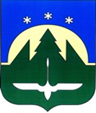 Городской округ Ханты-МансийскХанты-Мансийского автономного округа – ЮгрыДУМА ГОРОДА ХАНТЫ-МАНСИЙСКАРЕШЕНИЕ№ 480-VI РД						 Принято							             29 декабря 2020 годаО внесении изменений в Решение Думы города Ханты-Мансийска от 20 декабря 2019 года № 385-VI РД «О бюджете города Ханты-Мансийска на 2020 год
и на плановый период 2021 и 2022 годов»Рассмотрев проект изменений в Решение Думы города
Ханты-Мансийска от 20 декабря 2019 года № 385-VI РД «О бюджете города Ханты-Мансийска на 2020 год и на плановый период 2021 и 2022 годов», руководствуясь частью 1 статьи 69 Устава города Ханты-Мансийска, Дума города Ханты-Мансийска РЕШИЛА:Внести в Решение Думы города Ханты-Мансийска от 20 декабря 2019 года № 385-VI РД «О бюджете города Ханты-Мансийска на 2020 год и на плановый период 2021 и 2022 годов» следующие изменения:Статью 1 изложить в следующей редакции:«Статья 1. Утвердить основные характеристики бюджета города                   Ханты-Мансийска (далее также – бюджет города) на 2020 год:1) прогнозируемый общий объем доходов бюджета города                            Ханты-Мансийска в сумме 12 464 950 826,03 рублей;Утвердить доходы бюджета города Ханты-Мансийска на 2020 год согласно приложению 1 к настоящему Решению;2) общий объем расходов бюджета города Ханты-Мансийска в сумме               12 736 855 500,18 рублей;3) дефицит бюджета города Ханты-Мансийска в сумме 271 904 674,15 рубля;4) верхний предел муниципального внутреннего долга города
Ханты-Мансийска на 1 января 2021 года в сумме 950 000 000,00 рублей, в том числе предельный объем обязательств по муниципальным гарантиям города Ханты-Мансийска в сумме 800 000 000,00 рублей;
           5) объем расходов на обслуживание муниципального долга в сумме 2 448 668,03 рублей.».1.2. Статью 7 изложить в следующей редакции:«Статья 7. Утвердить общий объем бюджетных ассигнований бюджета города Ханты-Мансийска, направленных на исполнение публичных нормативных обязательств: - на 2020 год в сумме 68 290 700,00 рублей;- на 2021 год в сумме 85 782 700,00 рублей;	- на 2022 год в сумме 85 782 700,00 рублей.».1.3. Статью 8 изложить в следующей редакции:«Статья 8. Утвердить объем межбюджетных трансфертов, получаемых                    из бюджетов других уровней:- на 2020 год в сумме 8 533 109 718,54 рублей; - на 2021 год в сумме 6 132 035 500,00 рублей;- на 2022 год в сумме 5 503 735 200,00 рублей.».1.4. Статью 9 изложить в следующей редакции:«Статья 9. Создать в расходной части бюджета города на 2020 год                            и плановый период 2021 и 2022 годов резервный фонд Администрации города Ханты-Мансийска:на 2020 год в сумме 622 960,35 рублей (в том числе средства для предотвращения и ликвидации последствий чрезвычайных ситуаций природного и техногенного характера в сумме 622 960,35 рублей);на 2021 год в сумме 22 757 000,36 рублей (в том числе средства для предотвращения и ликвидации последствий чрезвычайных ситуаций природного и техногенного характера в сумме 10 000 000,00  рублей);на 2022 год в сумме 146 500 000,00 рублей (в том числе средства для предотвращения и ликвидации последствий чрезвычайных ситуаций природного и техногенного характера в сумме 10 000 000,00 рублей).».1.5. Статью 10 изложить в следующей редакции:«Статья 10. Утвердить объем бюджетных ассигнований муниципального дорожного фонда города Ханты-Мансийска:- на 2020 год в сумме 933 423 700,24 рублей;- на 2021 год в сумме 104 882 200,00 рублей;- на 2022 год в сумме 104 882 200,00 рублей.».1.6. Статью 11 дополнить абзацами тринадцатым и четырнадцатым следующего содержания:«- возмещения части затрат юридическим лицам (за исключением государственных (муниципальных) учреждений), индивидуальным предпринимателям, осуществляющим деятельность в сфере рыбного хозяйства и (или) аквакультуры (рыбоводства);- возмещения затрат, связанных с оплатой коммунальных услуг
в условиях режима повышенной готовности, юридическим лицам 
и индивидуальным предпринимателям, осуществляющим деятельность 
в агропромышленном комплексе.».1.7. Пункт 1 статьи 15 изложить в следующей редакции:«1) перераспределение бюджетных ассигнований, предусмотренных главным распорядителям средств бюджета города по соответствующим кодам бюджетной классификации расходов бюджета на проведение отдельных мероприятий муниципальных программ, а также в целях финансового обеспечения социально-значимых расходных обязательств, предусмотренных нормативными правовыми актами муниципального образования;».1.8. Статью 15 дополнить пунктом 12 следующего содержания:«12) установить, что исполнение бюджета в 2020 году осуществляется
с учетом положений Федерального закона от 12.11.2019 № 367-ФЗ
«О приостановлении действия отдельных положений Бюджетного кодекса Российской Федерации и установлении особенностей исполнения бюджетов бюджетной системы Российской Федерации в 2020 году», Федерального закона от 01.04.2020 № 103-ФЗ «О внесении изменений в Федеральный закон
«О приостановлении действия отдельных положений Бюджетного кодекса Российской Федерации и установлении особенностей исполнения федерального бюджета в 2020 году.».1.9. Статью 16 дополнить абзацем третьим следующего содержания:«Утвердить распределение бюджетных ассигнований на предоставление бюджетных инвестиций юридическим лицам, не являющимся государственными (муниципальными) учреждениями и государственными (муниципальными) унитарными предприятиями, на 2020 год согласно приложению 22 к настоящему Решению.».1.10. Приложение 1 «Доходы бюджета города Ханты-Мансийска на 2020 год» изложить в редакции согласно приложению 1 к настоящему Решению.1.11. Приложение 7 «Распределение бюджетных ассигнований бюджета города Ханты-Мансийска по разделам и подразделам классификации расходов бюджетов на 2020 год» изложить в редакции согласно приложению 2
к настоящему Решению.1.12. Приложение 8 «Распределение бюджетных ассигнований бюджета города Ханты-Мансийска по разделам, подразделам, целевым статьям (муниципальным программам и непрограммным направлениям деятельности), группам (группам и подгруппам) видов расходов на 2020 год» изложить
в редакции согласно приложению 3 к настоящему Решению.1.13. Приложение 9 «Распределение бюджетных ассигнований бюджета города Ханты-Мансийска по целевым статьям (муниципальным программам                                и непрограммным направлениям деятельности), группам (группам
и подгруппам) видов расходов классификации расходов бюджетов на 2020 год» изложить в редакции согласно приложению 4 к настоящему Решению.1.14. Приложение 10 «Ведомственная структура расходов бюджета города Ханты-Мансийска на 2020 год» изложить в редакции согласно приложению 5 к настоящему Решению, в том числе в ее составе перечень главных распорядителей средств бюджета города.1.15. Приложение 15 «Источники финансирования дефицита бюджета города Ханты-Мансийска на 2020 год» изложить в редакции согласно приложению 6 к настоящему Решению.1.16. Приложение 17 «Бюджетные ассигнования на осуществление бюджетных инвестиций и предоставление бюджетным и автономным учреждениям, муниципальным унитарным предприятиям субсидий                                 на осуществление капитальных вложений в объекты муниципальной собственности, софинансирование капитальных вложений в которые осуществляется за счет межбюджетных субсидий из вышестоящих бюджетов на 2020 год» изложить в редакции согласно приложению 7 к настоящему Решению.1.17. Приложение 19 «Программа муниципальных заимствований города Ханты-Мансийска на 2020 год» изложить в редакции согласно приложению 8
к настоящему Решению.  1.18. Приложение 21 «Программа муниципальных гарантий города Ханты-Мансийска на 2020 год и на плановый период 2021 и 2022 годов» изложить в редакции согласно приложению 9 к настоящему Решению.1.19. Приложение 22 «Распределение бюджетных ассигнований на предоставление бюджетных инвестиций юридическим лицам, не являющимся государственными (муниципальными) учреждениями и государственными (муниципальными) унитарными предприятиями на 2020 год» изложить
в редакции согласно приложению 10 к настоящему Решению.2.Настоящее Решение вступает в силу после его официального опубликования и распространяет своё действие на правоотношения, возникшие с 14 декабря 2020 года.Председатель                                                                 ГлаваДумы города Ханты-Мансийска                               города Ханты-Мансийска_______________К.Л. Пенчуков                                  ____________М.П. РяшинПодписано                                                                        Подписано29 декабря 2020 года                                                      29 декабря 2020 годаПриложение 1к Решению Думы города Ханты-Мансийскаот 29 декабря 2020 года № 480 -VI РДДоходы бюджета города Ханты-Мансийска на 2020 год(рублей)Приложение 8к Решению Думы города Ханты-Мансийскаот 29 декабря 2020 года № 480 -VI РДПрограмма муниципальных заимствований города Ханты-Мансийска на 2020 год                                                                                                                                                                                  (рублей)Приложение 9к Решению Думы города Ханты-Мансийскаот 29 декабря 2020 года № 480 -VI РДПрограмма муниципальных гарантий города Ханты-Мансийска на 2020 год и на плановый период 2021 и 2022 годовI. Действующая муниципальная гарантияII. Предоставляемая муниципальная гарантияIII. Объем бюджетных ассигнований, предусмотренныхна исполнение муниципальных гарантийКБКВИД ДОХОДОВСумма на 2020 год000 1 00 00000 00 0000 000НАЛОГОВЫЕ И НЕНАЛОГОВЫЕ ДОХОДЫ         3 931 591 107,49   Налоговые доходы         3 640 694 539,49   000 1 01 00000 00 0000 000НАЛОГИ НА ПРИБЫЛЬ, ДОХОДЫ         2 924 450 939,49   000 1 01 02000 01 0000 110Налог на доходы физических лиц         2 924 450 939,49   000 1 01 02010 01 0000 110Налог на доходы физических лиц с доходов, источником которых является налоговый агент, за исключением доходов, в отношении которых исчисление и уплата налога осуществляются в соответствии со статьями 227, 227.1 и 228 Налогового кодекса Российской Федерации         2 868 623 639,49   000 1 01 02020 01 0000 110Налог на доходы физических лиц с доходов, полученных от осуществления деятельности физическими лицами, зарегистрированными в качестве индивидуальных предпринимателей, нотариусов, занимающихся частной практикой, адвокатов, учредивших адвокатские кабинеты и других лиц, занимающихся частной практикой в соответствии со статьей 227 Налогового кодекса Российской Федерации              13 092 300,00   000 1 01 02030 01 0000 110Налог на доходы физических лиц с доходов,  полученных физическими лицами в соответствии со статьей 228 Налогового Кодекса Российской Федерации              11 509 600,00   000 1 01 02040 01 0000 110Налог на доходы физических лиц в виде фиксированных авансовых платежей с доходов, полученных физическими лицами, являющимися иностранными гражданами, осуществляющими трудовую деятельность по найму на основании патента в соответствии  со статьей 227.1 Налогового кодекса Российской Федерации              31 225 400,00   000 1 03 00000 00 0000 000НАЛОГИ НА ТОВАРЫ (РАБОТЫ, УСЛУГИ), РЕАЛИЗУЕМЫЕ НА ТЕРРИТОРИИ РОССИЙСКОЙ ФЕДЕРАЦИИ              24 480 700,00   000 1 03 02000 01 0000 110Акцизы по подакцизным товарам (продукции), производимым на территории Российской Федерации              24 480 700,00   000 1 03 02230 01 0000 110Доходы от уплаты акцизов на дизельное топливо, подлежащие распределению между бюджетами субъектов Российской Федерации и местными бюджетами с учетом установленных дифференцированных нормативов отчислений в местные бюджеты              11 094 500,00   000 1 03 02231 01 0000 110Доходы от уплаты акцизов на дизельное топливо, подлежащие распределению между бюджетами субъектов Российской Федерации и местными бюджетами с учетом установленных дифференцированных нормативов отчислений в местные бюджеты (по нормативам, установленным Федеральным законом о федеральном бюджете в целях формирования дорожных фондов субъектов Российской Федерации)              11 094 500,00   000 1 03 02240 01 0000 110Доходы от уплаты акцизов на моторные масла для дизельных и (или) карбюраторных (инжекторных) двигателей, подлежащие распределению между бюджетами субъектов Российской Федерации и местными бюджетами с учетом установленных дифференцированных нормативов отчислений в местные бюджеты                     82 900,00   000 1 03 02241 01 0000 110Доходы от уплаты акцизов на моторные масла для дизельных и (или) карбюраторных (инжекторных) двигателей, подлежащие распределению между бюджетами субъектов Российской Федерации и местными бюджетами с учетом установленных дифференцированных нормативов отчислений в местные бюджеты (по нормативам, установленным Федеральным законом о федеральном бюджете в целях формирования дорожных фондов субъектов Российской Федерации)                     82 900,00   000 1 03 02250 01 0000 110Доходы от уплаты акцизов на автомобильный бензин, подлежащие распределению между бюджетами субъектов Российской Федерации и местными бюджетами с учетом установленных дифференцированных нормативов отчислений в местные бюджеты              15 084 300,00   000 1 03 02251 01 0000 110Доходы от уплаты акцизов на автомобильный бензин, подлежащие распределению между бюджетами субъектов Российской Федерации и местными бюджетами с учетом установленных дифференцированных нормативов отчислений в местные бюджеты (по нормативам, установленным Федеральным законом о федеральном бюджете в целях формирования дорожных фондов субъектов Российской Федерации)              15 084 300,00   000 1 03 02260 01 0000 110Доходы от уплаты акцизов на прямогонный бензин, подлежащие распределению между бюджетами субъектов Российской Федерации и местными бюджетами с учетом установленных дифференцированных нормативов отчислений в местные бюджеты-               1 781 000,00   000 1 03 02261 01 0000 110Доходы от уплаты акцизов на прямогонный бензин, подлежащие распределению между бюджетами субъектов Российской Федерации и местными бюджетами с учетом установленных дифференцированных нормативов отчислений в местные бюджеты (по нормативам, установленным Федеральным законом о федеральном бюджете в целях формирования дорожных фондов субъектов Российской Федерации)-               1 781 000,00   000 1 05 00000 00 0000 000НАЛОГИ НА СОВОКУПНЫЙ ДОХОД            489 959 000,00   000 1 05 01000 00 0000 110Налог, взимаемый в связи с применением упрощенной системы налогообложения            404 599 000,00   000 1 05 01010 01 0000 110Налог, взимаемый с налогоплательщиков, выбравших в качестве объекта налогообложения доходы            290 109 800,00   000 1 05 01011 01 0000 110Налог, взимаемый с налогоплательщиков, выбравших в качестве объекта налогообложения доходы            290 109 800,00   000 1 05 01020 01 0000 110Налог, взимаемый с налогоплательщиков, выбравших в качестве объекта налогообложения доходы, уменьшенные на величину расходов            114 489 200,00   000 1 05 01021 01 0000 110Налог, взимаемый с налогоплательщиков, выбравших в качестве объекта налогообложения доходы, уменьшенные на величину расходов (в том числе минимальный налог, зачисляемый в бюджеты субъектов Российской Федерации)            114 489 200,00   000 1 05 02000 02 0000 110Единый налог на вмененный доход для отдельных видов деятельности              57 659 000,00   000 1 05 02010 02 0000 110Единый налог на вмененный доход для отдельных видов деятельности              57 659 000,00   000 1 05 03000 01 0000 110Единый сельскохозяйственный налог                1 500 000,00   000 1 05 03010 01 0000 110Единый сельскохозяйственный налог                1 500 000,00   000 1 05 04000 02 0000 110Налог, взимаемый в связи  с  применением  патентной системы налогообложения              26 201 000,00   000 1 05 04010 02 0000 110 Налог, взимаемый в связи  с  применением патентной    системы    налогообложения,  зачисляемый в бюджеты городских округов              26 201 000,00   000 1 06 00000 00 0000 000НАЛОГИ НА ИМУЩЕСТВО            171 311 500,00   000 1 06 01000 00 0000 110Налог на имущество физических лиц              42 391 000,00   000 1 06 01020 04 0000 110Налог на имущество физических лиц, взимаемый по ставкам, применяемым к объектам налогообложения, расположенным в границах городских округов              42 391 000,00   000 1 06 04000 02 0000 110Транспортный налог              35 361 600,00   000 1 06 04011 02 0000 110Транспортный налог с организаций              11 090 000,00   000 1 06 04012 02 0000 110Транспортный налог с физических лиц              24 271 600,00   000 1 06 06000 00 0000 110Земельный налог              93 558 900,00   000 1 06 06030 00 0000 110Земельный налог с организаций              77 079 900,00   000 1 06 06032 04 0000 110Земельный налогс организаций, обладающих земельным участком, расположенным в границах городских округов              77 079 900,00   000 1 06 06040 00 0000 110Земельный налог с физических лиц              16 479 000,00   000 1 06 06042 04 0000 110Земельный налог с физических лиц, обладающих земельным участком, расположенным в границах городских округов              16 479 000,00   000 1 08 00000 00 0000 000ГОСУДАРСТВЕННАЯ ПОШЛИНА              30 492 400,00   000 1 08 03000 01 0000 110Государственная пошлина по делам, рассматриваемым в судах общей юрисдикции, мировыми судьями              30 289 000,00   000 1 08 03010 01 0000 110 Государственная пошлина по делам, рассматриваемым в судах общей юрисдикции, мировыми судьями (за исключением Верховного Суда Российской Федерации)              30 289 000,00   000 1 08 07000 01 0000 110Государственная пошлина за государственную регистрацию, а также за совершение прочих юридически значимых действий                   203 400,00   000 1 08 07150 01 0000 110Государственная пошлина за выдачу разрешения на установку рекламной конструкции                        5 000,00   000 1 08 07170 01 0000 110Государственная пошлина за выдачу специального разрешения на движение по автомобильным дорогам транспортных средств, осуществляющих перевозки опасных, тяжеловесных и (или) крупногабаритных грузов                   198 400,00   000 1 08 07173 01 0000 110Государственная пошлина за выдачу органом местного самоуправления городского округа специального разрешения на движение по автомобильным дорогам транспортных средств, осуществляющих перевозки опасных, тяжеловесных и (или) крупногабаритных грузов, зачисляемая в  бюджеты городских округов                   198 400,00   Неналоговые доходы            290 896 568,00   000 1 11 00000 00 0000 000ДОХОДЫ ОТ ИСПОЛЬЗОВАНИЯ ИМУЩЕСТВА, НАХОДЯЩЕГОСЯ В ГОСУДАРСТВЕННОЙ И МУНИЦИПАЛЬНОЙ СОБСТВЕННОСТИ            124 691 868,00   000 1 11 01000 00 0000 120Доходы в виде прибыли, приходящейся на доли в уставных (складочных) капиталах хозяйственных товариществ и обществ, или дивидендов по акциям, принадлежащим Российской Федерации, субъектам Российской Федерации или муниципальным образованиям                   612 478,00   000 1 11 01040 04 0000 120Доходы в виде прибыли, приходящейся на доли в уставных (складочных) капиталах хозяйственных товариществ и обществ, или дивидендов по акциям, принадлежащим городским округам                   612 478,00   000 1 11 05000 00 0000 120Доходы, получаемые в виде арендной либо иной платы за передачу в возмездное пользование государственного и муниципального имущества (за исключением имущества бюджетных и автономных учреждений, а также имущества государственных и муниципальных унитарных предприятий, в том числе казенных)              88 190 100,00   000 1 11 05010 00 0000 120Доходы, получаемые в виде арендной платы за земельные участки, государственная собственность на которые не разграничена, а также средства от продажи права на заключение договоров аренды указанных земельных участков              67 500 000,00   000 1 11 05012 04 0000 120Доходы, получаемые в виде арендной платы за земельные участки, государственная собственность на которые не разграничена и которые расположены в границах городских округов, а также средства от продажи права на заключение договоров аренды указанных земельных участков              67 500 000,00   000 1 11 05020 00 0000 120Доходы, получаемые в виде арендной платы за земли после разграничения государственной собственности на землю, а также средства от продажи права на заключение договоров аренды указанных земельных участков (за исключением земельных участков бюджетных и автономных учреждений)              20 690 100,00   000 1 11 05024 04 0000 120Доходы, получаемые в виде арендной платы, а также средства от продажи права на заключение договоров аренды за земли, находящиеся в собственности городских округов (за исключением земельных участков муниципальных бюджетных и автономных учреждений)              20 690 100,00   000 1 11 07000 00 0000 120Платежи от государственных и муниципальных унитарных предприятий                2 701 290,00   000 1 11 07010 00 0000 120Доходы от перечисления части прибыли государственных и муниципальных унитарных предприятий, остающейся после уплаты налогов и обязательных платежей                2 701 290,00   000 1 11 07014 04 0000 120Доходы от перечисления части прибыли, остающейся после уплаты налогов и иных обязательных платежей муниципальных унитарных предприятий, созданных городскими округами                2 701 290,00   000 1 11 09000 00 0000 120Прочие доходы от использования имущества и прав, находящихся в государственной и муниципальной собственности (за исключением имущества бюджетных и автономных учреждений, а также имущества государственных и муниципальных унитарных предприятий, в том числе казенных)              33 188 000,00   000 1 11 09040 00 0000 120Прочие поступления от использования имущества, находящегося в государственной и муниципальной собственности (за исключением имущества бюджетных и автономных учреждений, а также имущества государственных и муниципальных унитарных предприятий, в том числе казенных)              33 188 000,00   000 1 11 09044 04 0000 120Прочие поступления от использования имущества, находящегося в собственности городских округов (за исключением имущества муниципальных бюджетных и автономных учреждений, а также имущества муниципальных унитарных предприятий, в том числе казенных)              33 188 000,00   000 1 12 00000 00 0000 000ПЛАТЕЖИ ПРИ ПОЛЬЗОВАНИИ ПРИРОДНЫМИ РЕСУРСАМИ                5 200 000,00   000 1 12 01000 01 0000 120 Плата за негативное воздействие на окружающую среду                5 200 000,00   000 1 12 01010 01 0000 120 Плата  за   выбросы   загрязняющих   веществ   в  атмосферный воздух стационарными объектами                1 504 600,00   000 1 12 01030 01 0000 120 Плата за сбросы загрязняющих  веществ  в  водные   объекты                1 829 800,00   000 1 12 01040 01 0000 120Плата за размещение отходов производства и потребления                1 865 400,00   000 1 12 01041 01 0000 120Плата за размещение отходов производства                1 810 900,00   000 1 12 01042 01 0000 120Плата за размещение твердых коммунальных отходов                     54 500,00   000 1 12 01070 01 0000 120Плата за выбросы загрязняющих веществ, образующихся при сжигании на факельных установках и (или) рассеивании попутного нефтяного газа                          200,00   000 1 13 00000 00 0000 000ДОХОДЫ ОТ ОКАЗАНИЯ ПЛАТНЫХ УСЛУГ И КОМПЕНСАЦИИ ЗАТРАТ ГОСУДАРСТВА              14 341 800,00   000 1 13 02000 00 0000 130Доходы от компенсации затрат государства              14 341 800,00   000 1 13 02990 00 0000 130Прочие доходы от компенсации затрат государства              14 341 800,00   000 1 13 02994 04 0000 130Прочие доходы от компенсации затрат  бюджетов городских округов               14 341 800,00   000 1 14 00000 00 0000 000ДОХОДЫ ОТ ПРОДАЖИ МАТЕРИАЛЬНЫХ И НЕМАТЕРИАЛЬНЫХ АКТИВОВ            106 678 800,00   000 1 14 01000 00 0000 410Доходы от продажи квартир              64 577 700,00   000 1 14 01040 04 0000 410Доходы от продажи квартир, находящихся в собственности городских округов              64 577 700,00   000 1 14 02000 00 0000 000Доходы от реализации имущества, находящегося в государственной и муниципальной собственности (за исключением имущества бюджетных и автономных учреждений, а также имущества государственных и муниципальных унитарных предприятий, в том числе казенных)                5 205 260,00   000 1 14 02040 04 0000 410Доходы от реализации имущества, находящегося в собственности городских округов (за исключением движимого имущества муниципальных бюджетных и автономных учреждений, а также имущества муниципальных унитарных предприятий, в том числе казенных), в части реализации основных средств по указанному имуществу                5 205 260,00   000 1 14 02043 04 0000 410Доходы от реализации иного имущества, находящегося в собственности городских округов (за исключением имущества муниципальных бюджетных и автономных учреждений, а также имущества муниципальных унитарных предприятий, в том числе казенных), в части реализации основных средств по указанному имуществу                5 205 260,00   000 1 14 06000 00 0000 430Доходы от продажи земельных участков, находящихся в государственной и муниципальной собственности              36 895 840,00   000 1 14 06010 00 0000 430Доходы от продажи земельных участков, государственная собственность на которые не разграничена              36 895 840,00   000 1 14 06012 04 0000 430Доходы от продажи земельных участков, государственная собственность на которые не разграничена и которые расположены в границах городских округов              36 895 840,00   000 1 16 00000 00 0000 000ШТРАФЫ, САНКЦИИ, ВОЗМЕЩЕНИЕ УЩЕРБА              38 883 200,00   000 1 16 01000 01 0000 140Административные штрафы, установленные Кодексом Российской Федерации об административных правонарушениях                9 675 334,00   000 1 16 01050 01 0000 140Административные штрафы, установленные Главой 5 Кодекса Российской Федерации об административных правонарушениях, за административные правонарушения, посягающие на права граждан                     56 500,00   000 1 16 01053 01 0000 140Административные штрафы, установленные Главой 5 Кодекса Российской Федерации об административных правонарушениях, за административные правонарушения, посягающие на права граждан, налагаемые мировыми судьями, комиссиями по делам несовершеннолетних и защите их прав                     56 500,00   000 1 16 01060 01 0000 140Административные штрафы, установленные Главой 6 Кодекса Российской Федерации об административных правонарушениях, за административные правонарушения, посягающие на здоровье, санитарно-эпидемиологическое благополучие населения и общественную нравственность                   113 500,00   000 1 16 01062 01 0000 140Административные штрафы, установленные Главой 6 Кодекса Российской Федерации об административных правонарушениях, за административные правонарушения, посягающие на здоровье, санитарно-эпидемиологическое благополучие населения и общественную нравственность, налагаемые должностными лицами органов исполнительной власти субъектов Российской Федерации, учреждениями субъектов Российской Федерации                       2 000,00   000 1 16 01063 01 0000 140Административные штрафы, установленные Главой 6 Кодекса Российской Федерации об административных правонарушениях, за административные правонарушения, посягающие на здоровье, санитарно-эпидемиологическое благополучие населения и общественную нравственность, налагаемые мировыми судьями, комиссиями по делам несовершеннолетних и защите их прав                   111 500,00   000 1 16 01070 01 0000 140Административные штрафы, установленные Главой 7 Кодекса Российской Федерации об административных правонарушениях, за административные правонарушения в области охраны собственности                   233 700,00   000 1 16 01072 01 0000 140Административные штрафы, установленные Главой 7 Кодекса Российской Федерации об административных правонарушениях, за административные правонарушения в области охраны собственности, налагаемые должностными лицами органов исполнительной власти субъектов Российской Федерации, учреждениями субъектов Российской Федерации                   183 200,00   000 1 16 01073 01 0000 140Административные штрафы, установленные Главой 7 Кодекса Российской Федерации об административных правонарушениях, за административные правонарушения в области охраны собственности, налагаемые мировыми судьями, комиссиями по делам несовершеннолетних и защите их прав                     10 500,00   000 1 16 01074 01 0000 140Административные штрафы, установленные Главой 7 Кодекса Российской Федерации об административных правонарушениях, за административные правонарушения в области охраны собственности, выявленные должностными лицами органов муниципального контроля                     40 000,00   000 1 16 01080 01 0000 140Административные штрафы, установленные Главой 8 Кодекса Российской Федерации об административных правонарушениях, за административные правонарушения в области охраны окружающей среды и природопользования                   268 500,00   000 1 16 01082 01 0000 140Административные штрафы, установленные главой 8 Кодекса Российской Федерации об административных правонарушениях, за административные правонарушения в области охраны окружающей среды и природопользования, налагаемые должностными лицами органов исполнительной власти субъектов Российской Федерации, учреждениями субъектов Российской Федерации                     67 500,00   000 1 16 01083 01 0000 140Административные штрафы, установленные Главой 8 Кодекса Российской Федерации об административных правонарушениях, за административные правонарушения в области охраны окружающей среды и природопользования, налагаемые мировыми судьями, комиссиями по делам несовершеннолетних и защите их прав                   186 000,00   000 1 16 01084 01 0000 140Административные штрафы, установленные Главой 8 Кодекса Российской Федерации об административных правонарушениях, за административные правонарушения в области охраны окружающей среды и природопользования, выявленные должностными лицами органов муниципального контроля                     15 000,00   000 1 16 01090 01 0000 140Административные штрафы, установленные Главой 9 Кодекса Российской Федерации об административных правонарушениях, за административные правонарушения в промышленности, строительстве и энергетике                   206 500,00   000 1 16 01092 01 0000 140Административные штрафы, установленные Главой 9 Кодекса Российской Федерации об административных правонарушениях, за административные правонарушения в промышленности, строительстве и энергетике, налагаемые должностными лицами органов исполнительной власти субъектов Российской Федерации, учреждениями субъектов Российской Федерации                   206 500,00   000 1 16 01100 01 0000 140Административные штрафы, установленные Главой 10 Кодекса Российской Федерации об административных правонарушениях, за административные правонарушения в сельском хозяйстве, ветеринарии и мелиорации земель                     56 444,00   000 1 16 01102 01 0000 140Административные штрафы, установленные Главой 10 Кодекса Российской Федерации об административных правонарушениях, за административные правонарушения в сельском хозяйстве, ветеринарии и мелиорации земель, налагаемые должностными лицами органов исполнительной власти субъектов Российской Федерации, учреждениями субъектов Российской Федерации                     56 444,00   000 1 16 01130 01 0000 140Административные штрафы, установленные Главой 13 Кодекса Российской Федерации об административных правонарушениях, за административные правонарушения в области связи и информации                   125 000,00   000 1 16 01132 01 0000 140Административные штрафы, установленные Главой 13 Кодекса Российской Федерации об административных правонарушениях, за административные правонарушения в области связи и информации, налагаемые должностными лицами органов исполнительной власти субъектов Российской Федерации, учреждениями субъектов Российской Федерации                     50 000,00   000 1 16 01133 01 0000 140Административные штрафы, установленные Главой 13 Кодекса Российской Федерации об административных правонарушениях, за административные правонарушения в области связи и информации, налагаемые мировыми судьями, комиссиями по делам несовершеннолетних и защите их прав                     75 000,00   000 1 16 01140 01 0000 140Административные штрафы, установленные Главой 14 Кодекса Российской Федерации об административных правонарушениях, за административные правонарушения в области предпринимательской деятельности и деятельности саморегулируемых организаций                2 625 940,00   000 1 16 01142 01 0000 140Административные штрафы, установленные Главой 14 Кодекса Российской Федерации об административных правонарушениях, за административные правонарушения в области предпринимательской деятельности и деятельности саморегулируемых организаций, налагаемые должностными лицами органов исполнительной власти субъектов Российской Федерации, учреждениями субъектов Российской Федерации                1 275 000,00   000 1 16 01143 01 0000 140Административные штрафы, установленные Главой 14 Кодекса Российской Федерации об административных правонарушениях, за административные правонарушения в области предпринимательской деятельности и деятельности саморегулируемых организаций, налагаемые мировыми судьями, комиссиями по делам несовершеннолетних и защите их прав                1 350 940,00   000 1 16 01150 01 0000 140Административные штрафы, установленные Главой 15 Кодекса Российской Федерации об административных правонарушениях, за административные правонарушения в области финансов, налогов и сборов, страхования, рынка ценных бумаг                   112 070,00   000 1 16 01153 01 0000 140Административные штрафы, установленные Главой 15 Кодекса Российской Федерации об административных правонарушениях, за административные правонарушения в области финансов, налогов и сборов, страхования, рынка ценных бумаг (за исключением штрафов, указанных в пункте 6 статьи 46 Бюджетного кодекса Российской Федерации), налагаемые мировыми судьями, комиссиями по делам несовершеннолетних и защите их прав                   112 070,00   000 1 16 01190 01 0000 140Административные штрафы, установленные Главой 19 Кодекса Российской Федерации об административных правонарушениях, за административные правонарушения против порядка управления                2 097 340,00   000 1 16 01192 01 0000 140Административные штрафы, установленные Главой 19 Кодекса Российской Федерации об административных правонарушениях, за административные правонарушения против порядка управления, налагаемые должностными лицами органов исполнительной власти субъектов Российской Федерации, учреждениями субъектов Российской Федерации                   371 350,00   000 1 16 01193 01 0000 140Административные штрафы, установленные Главой 19 Кодекса Российской Федерации об административных правонарушениях, за административные правонарушения против порядка управления, налагаемые мировыми судьями, комиссиями по делам несовершеннолетних и защите их прав                1 725 990,00   000 1 16 01200 01 0000 140Административные штрафы, установленные Главой 20 Кодекса Российской Федерации об административных правонарушениях, за административные правонарушения, посягающие на общественный порядок и общественную безопасность                3 779 840,00   000 1 16 01203 01 0000 140Административные штрафы, установленные Главой 20 Кодекса Российской Федерации об административных правонарушениях, за административные правонарушения, посягающие на общественный порядок и общественную безопасность, налагаемые мировыми судьями, комиссиями по делам несовершеннолетних и защите их прав                3 779 840,00   000 1 16 02000 02 0000 140Административные штрафы, установленные законами субъектов Российской Федерации об административных правонарушениях                   186 500,00   000 1 16 02010 02 0000 140Административные штрафы, установленные законами субъектов Российской Федерации об административных правонарушениях, за нарушение законов и иных нормативных правовых актов субъектов Российской Федерации                   186 500,00   000 1 16 07000 01 0000 140Штрафы, неустойки, пени, уплаченные в соответствии с законом или договором в случае неисполнения или ненадлежащего исполнения обязательств перед государственным (муниципальным) органом, органом управления государственным внебюджетным фондом, казенным учреждением, Центральным банком Российской Федерации, иной организацией, действующей от имени Российской Федерации                3 913 745,00   000 1 16 07010 00 0000 140Штрафы, неустойки, пени, уплаченные в случае просрочки исполнения поставщиком (подрядчиком, исполнителем) обязательств, предусмотренных государственным (муниципальным) контрактом                1 918 000,00   000 1 16 07010 04 0000 140Штрафы, неустойки, пени, уплаченные в случае просрочки исполнения поставщиком (подрядчиком, исполнителем) обязательств, предусмотренных муниципальным контрактом, заключенным муниципальным органом, казенным учреждением городского округа                1 918 000,00   000 1 16 07090 00 0000 140Иные штрафы, неустойки, пени, уплаченные в соответствии с законом или договором в случае неисполнения или ненадлежащего исполнения обязательств перед государственным (муниципальным) органом, казенным учреждением, Центральным банком Российской Федерации, государственной корпорацией                1 995 745,00   000 1 16 07090 04 0000 140Иные штрафы, неустойки, пени, уплаченные в соответствии с законом или договором в случае неисполнения или ненадлежащего исполнения обязательств перед муниципальным органом, (муниципальным казенным учреждением) городского округа                1 995 745,00   000 1 16 10000 00 0000 140Платежи в целях возмещения причиненного ущерба (убытков)              24 953 621,00   000 1 16 10120 00 0000 140Доходы от денежных взысканий (штрафов), поступающие в счет погашения задолженности, образовавшейся до 1 января 2020 года, подлежащие зачислению в бюджеты бюджетной системы Российской Федерации по нормативам, действовавшим в 2019 году              24 953 621,00   000 1 16 10123 01 0000 140Доходы от денежных взысканий (штрафов), поступающие в счет погашения задолженности, образовавшейся до 1 января 2020 года, подлежащие зачислению в бюджет муниципального образования по нормативам, действовавшим в 2019 году              24 953 621,00   000 1 16 11000 01 0000 140Платежи, уплачиваемые в целях возмещения вреда                   154 000,00   000 1 16 11050 01 0000 140Платежи по искам о возмещении вреда, причиненного окружающей среде, а также платежи, уплачиваемые при добровольном возмещении вреда, причиненного окружающей среде (за исключением вреда, причиненного окружающей среде на особо охраняемых природных территориях), подлежащие зачислению в бюджет муниципального образования                   154 000,00   000 1 17 00000 00 0000 000ПРОЧИЕ НЕНАЛОГОВЫЕ ДОХОДЫ                1 100 900,00   000 1 17 05000 00 0000 180Прочие неналоговые доходы                1 100 900,00   000 1 17 05040 04 0000 180Прочие неналоговые доходы бюджетов городских округов                1 100 900,00   000 2 00 00000 00 0000 000БЕЗВОЗМЕЗДНЫЕ ПОСТУПЛЕНИЯ         8 533 359 718,54   000 2 02 00000 00 0000 000БЕЗВОЗМЕЗДНЫЕ ПОСТУПЛЕНИЯ ОТ ДРУГИХ БЮДЖЕТОВ БЮДЖЕТНОЙ СИСТЕМЫ РОССИЙСКОЙ ФЕДЕРАЦИИ         8 533 109 718,54   000 2 02 10000 00 0000 150Дотации бюджетам бюджетной системы Российской Федерации            119 334 900,00   000 2 02 15002 00 0000 150Дотации бюджетам на поддержку мер по обеспечению сбалансированности бюджетов            104 935 300,00   000 2 02 15002 04 0000 150Дотации бюджетам городских округов на поддержку мер по обеспечению сбалансированности бюджетов            104 935 300,00   000 2 02 15853 00 0000 150Дотации бюджетам на поддержку мер по обеспечению сбалансированности бюджетов на реализацию мероприятий, связанных с обеспечением санитарно-эпидемиологической безопасности при подготовке к проведению общероссийского голосования по вопросу одобрения изменений в Конституцию Российской Федерации                   896 700,00   000 2 02 15853 04 0000 150Дотации бюджетам городских округов на поддержку мер по обеспечению сбалансированности бюджетов на реализацию мероприятий, связанных с обеспечением санитарно-эпидемиологической безопасности при подготовке к проведению общероссийского голосования по вопросу одобрения изменений в Конституцию Российской Федерации                   896 700,00   000 2 02 19999 00 0000 150Прочие дотации              13 502 900,00   000 2 02 19999 04 0000 150Прочие дотации бюджетам городских округов              13 502 900,00   000 2 02 20000 00 0000 150Субсидии бюджетам бюджетной системы Российской Федерации (межбюджетные субсидии)         4 569 883 354,54   000 2 02 20041 00 0000 150Субсидии бюджетам на строительство, модернизацию, ремонт и содержание автомобильных дорог общего пользования, в том числе дорог в поселениях (за исключением автомобильных дорог федерального значения)            355 173 100,00   000 2 02 20041 04 0000 150Субсидии бюджетам городских округов на строительство, модернизацию, ремонт и содержание автомобильных дорог общего пользования, в том числе дорог в поселениях (за исключением автомобильных дорог федерального значения)            355 173 100,00   000 2 02 20077 00 0000 150Субсидии бюджетам на софинансирование капитальных вложений в объекты муниципальной собственности         2 423 279 300,00   000 2 02 20077 04 0000 150Субсидии бюджетам городских округов на софинансирование капитальных вложений в объекты муниципальной собственности         2 423 279 300,00   000 2 02 20299 00 0000 150Субсидии бюджетам муниципальных образований на обеспечение мероприятий по переселению граждан из аварийного жилищного фонда, в том числе переселению граждан из аварийного жилищного фонда с учетом необходимости развития малоэтажного жилищного строительства, за счет средств, поступивших от государственной корпорации - Фонда содействия реформированию жилищно-коммунального хозяйства              17 435 300,00   000 2 02 20299 04 0000 150Субсидии бюджетам городских округов на обеспечение мероприятий по переселению граждан из аварийного жилищного фонда, в том числе переселению граждан из аварийного жилищного фонда с учетом необходимости развития малоэтажного жилищного строительства, за счет средств, поступивших от государственной корпорации - Фонда содействия реформированию жилищно-коммунального хозяйства              17 435 300,00   000 2 02 20302 00 0000 150Субсидии бюджетам муниципальных образований на обеспечение мероприятий по переселению граждан из аварийного жилищного фонда, в том числе переселению граждан из аварийного жилищного фонда с учетом необходимости развития малоэтажного жилищного строительства, за счет средств бюджетов              46 974 200,00   000 2 02 20302 04 0000 150Субсидии бюджетам городских округов на обеспечение мероприятий по переселению граждан из аварийного жилищного фонда, в том числе переселению граждан из аварийного жилищного фонда с учетом необходимости развития малоэтажного жилищного строительства, за счет средств бюджетов              46 974 200,00   000 2 02 25081 00 0000 150Субсидии бюджетам на государственную поддержку спортивных организаций, осуществляющих подготовку спортивного резерва для сборных команд Российской Федерации                   678 700,00   000 2 02 25081 04 0000 150Субсидии бюджетам городских округов на государственную поддержку спортивных организаций, осуществляющих подготовку спортивного резерва для сборных команд Российской Федерации                   678 700,00   000 2 02 25304 00 0000 150Субсидии бюджетам на организацию бесплатного горячего питания обучающихся, получающих начальное общее образование в государственных и муниципальных образовательных организациях              14 094 100,00   000 2 02 25304 04 0000 150Субсидии бюджетам городских округов на организацию бесплатного горячего питания обучающихся, получающих начальное общее образование в государственных и муниципальных образовательных организациях              14 094 100,00   000 2 02 25497 00 0000 150Субсидии бюджетам на реализацию мероприятий по обеспечению жильем молодых семей                1 571 093,00   000 2 02 25497 04 0000 150Субсидии бюджетам городских округов на реализацию мероприятий по обеспечению жильем молодых семей                1 571 093,00   000 2 02 25555 00 0000 150Субсидии бюджетам на реализацию программ формирования современной городской среды              22 788 461,54   000 2 02 25555 04 0000 150Субсидии бюджетам городских округов на реализацию программ формирования современной городской среды              22 788 461,54   000 2 02 29999 00 0000 150Прочие субсидии         1 687 889 100,00   000 2 02 29999 04 0000 150Прочие субсидии бюджетам городских округов         1 687 889 100,00   000 2 02 30000 00 0000 150Субвенции бюджетам бюджетной системы Российской Федерации         3 757 353 284,00   000 2 02 30024 00 0000 150Субвенции местным бюджетам на выполнение передаваемых полномочий субъектов Российской Федерации         3 595 197 500,00   000 2 02 30024 04 0000 150Субвенции бюджетам городских округов на выполнение передаваемых полномочий субъектов Российской Федерации         3 595 197 500,00   000 2 02 30029 00 0000 150Субвенции бюджетам на компенсацию части платы, взимаемой с родителей (законных представителей) за присмотр и уход за детьми, посещающими образовательные организации, реализующие образовательные программы дошкольного образования              66 058 000,00   000 2 02 30029 04 0000 150Субвенции бюджетам городских округов на компенсацию части платы, взимаемой с родителей (законных представителей) за присмотр и уход за детьми, посещающими образовательные организации, реализующие образовательные программы дошкольного образования              66 058 000,00   000 2 02 35082 00 0000 150Субвенции бюджетам муниципальных образований на предоставление жилых помещений детям-сиротам и детям, оставшимся без попечения родителей, лицам из их числа по договорам найма специализированных жилых помещений              72 697 284,00   000 2 02 35082 04 0000 150Субвенции бюджетам городских округов на предоставление жилых помещений детям-сиротам и детям, оставшимся без попечения родителей, лицам из их числа по договорам найма специализированных жилых помещений              72 697 284,00   000 2 02 35120 00 0000 150Субвенции бюджетам на осуществление полномочий по составлению (изменению) списков кандидатов в присяжные заседатели федеральных судов общей юрисдикции в Российской Федерации                   199 600,00   000 2 02 35120 04 0000 150Субвенции бюджетам городских округов на осуществление полномочий по составлению (изменению) списков кандидатов в присяжные заседатели федеральных судов общей юрисдикции в Российской Федерации                   199 600,00   000 2 02 35134 00 0000 150Субвенции бюджетам на осуществление полномочий по обеспечению жильем отдельных категорий граждан, установленных Федеральным законом от 12 января 1995 года N 5-ФЗ "О ветеранах", в соответствии с Указом Президента Российской Федерации от 7 мая 2008 года N 714 "Об обеспечении жильем ветеранов Великой Отечественной войны 1941 - 1945 годов"                     28 400,00   000 2 02 35134 04 0000 150Субвенции бюджетам городских округов на осуществление полномочий по обеспечению жильем отдельных категорий граждан, установленных Федеральным законом от 12 января 1995 года N 5-ФЗ "О ветеранах", в соответствии с Указом Президента Российской Федерации от 7 мая 2008 года N 714 "Об обеспечении жильем ветеранов Великой Отечественной войны 1941 - 1945 годов"                     28 400,00   000 2 02 35135 00 0000 150Субвенции бюджетам на осуществление полномочий по обеспечению жильем отдельных категорий граждан, установленных Федеральным законом от 12 января 1995 года N 5-ФЗ "О ветеранах"                7 560 100,00   000 2 02 35135 04 0000 150Субвенции бюджетам городских округов на осуществление полномочий по обеспечению жильем отдельных категорий граждан, установленных Федеральным законом от 12 января 1995 года N 5-ФЗ "О ветеранах"                7 560 100,00   000 2 02 35176 00 0000 150Субвенции бюджетам на осуществление полномочий по обеспечению жильем отдельных категорий граждан, установленных Федеральным законом от 24 ноября 1995 года N 181-ФЗ "О социальной защите инвалидов в Российской Федерации"                3 780 100,00   000 2 02 35176 04 0000 150Субвенции бюджетам городских округов на осуществление полномочий по обеспечению жильем отдельных категорий граждан, установленных Федеральным законом от 24 ноября 1995 года N 181-ФЗ "О социальной защите инвалидов в Российской Федерации"                3 780 100,00   000 2 02 35930 00 0000 150Субвенции бюджетам на государственную регистрацию актов гражданского состояния                9 393 100,00   000 2 02 35930 04 0000 150Субвенции бюджетам городских округов на государственную регистрацию актов гражданского состояния                9 393 100,00   000 2 02 39999 00 0000 150Прочие субвенции                2 439 200,00   000 2 02 39999 04 0000 150Прочие субвенции бюджетам городских округов                2 439 200,00   000 2 02 40000 00 0000 150Иные межбюджетные трансферты              86 538 180,00   000 2 02 45303 00 0000 150Межбюджетные трансферты бюджетам на ежемесячное денежное вознаграждение за классное руководство педагогическим работникам государственных и муниципальных общеобразовательных организаций              27 342 000,00   000 2 02 45303 04 0000 150Межбюджетные трансферты бюджетам городских округов на ежемесячное денежное вознаграждение за классное руководство педагогическим работникам государственных и муниципальных общеобразовательных организаций              27 342 000,00   000 2 02 49999 00 0000 150Прочие межбюджетные трансферты, передаваемые бюджетам              59 196 180,00   000 2 02 49999 04 0000 150Прочие межбюджетные трансферты, передаваемые бюджетам городских округов              59 196 180,00   000 2 07 00000 00 0000 000ПРОЧИЕ БЕЗВОЗМЕЗДНЫЕ ПОСТУПЛЕНИЯ                   250 000,00   000 2 07 04000 04 0000 150Прочие   безвозмездные   поступления   в  бюджеты городских округов                   250 000,00   000 2 07 04050 04 0000 150Прочие   безвозмездные   поступления   в  бюджеты городских округов                   250 000,00   ВСЕГО ДОХОДОВ       12 464 950 826,03   Приложение 2к Решению Думы города Ханты-Мансийскаот 29 декабря 2020 года № 480 -VI РДПриложение 2к Решению Думы города Ханты-Мансийскаот 29 декабря 2020 года № 480 -VI РДПриложение 2к Решению Думы города Ханты-Мансийскаот 29 декабря 2020 года № 480 -VI РДПриложение 2к Решению Думы города Ханты-Мансийскаот 29 декабря 2020 года № 480 -VI РДРаспределение бюджетных ассигнований бюджета города Ханты-Мансийска по разделам и подразделам классификации расходов  бюджетов на 2020 годРаспределение бюджетных ассигнований бюджета города Ханты-Мансийска по разделам и подразделам классификации расходов  бюджетов на 2020 годРаспределение бюджетных ассигнований бюджета города Ханты-Мансийска по разделам и подразделам классификации расходов  бюджетов на 2020 годРаспределение бюджетных ассигнований бюджета города Ханты-Мансийска по разделам и подразделам классификации расходов  бюджетов на 2020 годв рубляхНаименованиеРазделПодразделСумма всего1234ОБЩЕГОСУДАРСТВЕННЫЕ ВОПРОСЫ01831 669 376,86Функционирование высшего должностного лица субъекта Российской Федерации и муниципального образования01026 085 159,32Функционирование законодательных (представительных) органов государственной власти и представительных органов муниципальных образований010327 739 767,18Функционирование Правительства Российской Федерации, высших исполнительных органов государственной власти субъектов Российской Федерации, местных администраций0104248 788 476,92Судебная система0105199 600,00Обеспечение деятельности финансовых, налоговых и таможенных органов и органов финансового (финансово-бюджетного) надзора010676 225 790,48Резервные фонды0111622 960,35Другие общегосударственные вопросы0113472 007 622,61НАЦИОНАЛЬНАЯ БЕЗОПАСНОСТЬ И ПРАВООХРАНИТЕЛЬНАЯ ДЕЯТЕЛЬНОСТЬ03152 018 952,31Органы юстиции03049 393 100,00Защита населения и территории от чрезвычайных ситуаций природного и техногенного характера, гражданская оборона0309136 800 044,80Другие вопросы в области национальной безопасности и правоохранительной деятельности03145 825 807,51НАЦИОНАЛЬНАЯ ЭКОНОМИКА042 162 972 568,34Общеэкономические вопросы04016 823 380,00Сельское хозяйство и рыболовство040512 938 030,25Транспорт0408141 309 718,42Дорожное хозяйство (дорожные фонды)04091 654 457 067,27Связь и информатика041014 168 364,92Другие вопросы в области национальной экономики0412333 276 007,48ЖИЛИЩНО-КОММУНАЛЬНОЕ ХОЗЯЙСТВО052 305 540 722,70Жилищное хозяйство0501252 589 001,89Коммунальное хозяйство0502946 411 771,20Благоустройство05031 045 086 592,90Другие вопросы в области жилищно-коммунального хозяйства050561 453 356,71ОХРАНА ОКРУЖАЮЩЕЙ СРЕДЫ06169 000,00Другие вопросы в области охраны окружающей среды0605169 000,00ОБРАЗОВАНИЕ076 406 444 490,14Дошкольное образование07011 872 942 458,51Общее образование07023 136 983 052,65Дополнительное образование детей0703345 267 359,93Молодежная политика0707826 878 770,81Другие вопросы в области образования0709224 372 848,24КУЛЬТУРА, КИНЕМАТОГРАФИЯ08203 667 609,54Культура0801197 717 809,54Другие вопросы в области культуры, кинематографии08045 949 800,00ЗДРАВООХРАНЕНИЕ091 350 500,00Другие вопросы в области здравоохранения09091 350 500,00СОЦИАЛЬНАЯ ПОЛИТИКА10405 512 589,45Пенсионное обеспечение10018 005 153,39Социальное обслуживание населения100228 584 644,62Социальное обеспечение населения100314 160 253,00Охрана семьи и детства1004213 878 998,11Другие вопросы в области социальной политики1006140 883 540,33ФИЗИЧЕСКАЯ КУЛЬТУРА И СПОРТ11199 401 273,42Физическая культура1101167 774 373,49Массовый спорт11028 485 000,00Спорт высших достижений1103714 421,05Другие вопросы в области физической культуры и спорта110522 427 478,88СРЕДСТВА МАССОВОЙ ИНФОРМАЦИИ1265 659 749,39Периодическая печать и издательства120245 251 622,39Другие вопросы в области средств массовой информации120420 408 127,00ОБСЛУЖИВАНИЕ ГОСУДАРСТВЕННОГО И МУНИЦИПАЛЬНОГО ДОЛГА132 448 668,03Обслуживание государственного внутреннего и муниципального долга13012 448 668,03ВСЕГО РАСХОДОВ12 736 855 500,18Приложение 3к Решению Думы города Ханты-Мансийскаот 29 декабря 2020 года № 480 -VI РДПриложение 3к Решению Думы города Ханты-Мансийскаот 29 декабря 2020 года № 480 -VI РДПриложение 3к Решению Думы города Ханты-Мансийскаот 29 декабря 2020 года № 480 -VI РДПриложение 3к Решению Думы города Ханты-Мансийскаот 29 декабря 2020 года № 480 -VI РДРаспределение бюджетных ассигнований бюджета города Ханты-Мансийска по разделам, подразделам, целевым статьям  (муниципальным программам и непрограммным направлениям деятельности), группам (группам и подгруппам) видов расходов классификации расходов бюджетов на 2020 годРаспределение бюджетных ассигнований бюджета города Ханты-Мансийска по разделам, подразделам, целевым статьям  (муниципальным программам и непрограммным направлениям деятельности), группам (группам и подгруппам) видов расходов классификации расходов бюджетов на 2020 годРаспределение бюджетных ассигнований бюджета города Ханты-Мансийска по разделам, подразделам, целевым статьям  (муниципальным программам и непрограммным направлениям деятельности), группам (группам и подгруппам) видов расходов классификации расходов бюджетов на 2020 годРаспределение бюджетных ассигнований бюджета города Ханты-Мансийска по разделам, подразделам, целевым статьям  (муниципальным программам и непрограммным направлениям деятельности), группам (группам и подгруппам) видов расходов классификации расходов бюджетов на 2020 годРаспределение бюджетных ассигнований бюджета города Ханты-Мансийска по разделам, подразделам, целевым статьям  (муниципальным программам и непрограммным направлениям деятельности), группам (группам и подгруппам) видов расходов классификации расходов бюджетов на 2020 годРаспределение бюджетных ассигнований бюджета города Ханты-Мансийска по разделам, подразделам, целевым статьям  (муниципальным программам и непрограммным направлениям деятельности), группам (группам и подгруппам) видов расходов классификации расходов бюджетов на 2020 годв рубляхНаименование РазделПодразделЦелевая 
статья  
расходов 
(ЦСР)Вид 
расходов 
(ВР)Сумма всего123456ОБЩЕГОСУДАРСТВЕННЫЕ ВОПРОСЫ01831 669 376,86Функционирование высшего должностного лица субъекта Российской Федерации и муниципального образования01026 085 159,32Муниципальная программа "Развитие муниципальной службы в городе Ханты-Мансийске"010226 0 00 000006 085 159,32Основное мероприятие "Исполнение Администрацией города Ханты-Мансийска полномочий и функций по решению вопросов местного значения и отдельных государственных полномочий, переданных федеральными законами и законами Ханты-Мансийского автономного округа - Югры в сфере государственной регистрации актов гражданского состояния, созданию и осуществлению деятельности комиссии по делам несовершеннолетних и защите их прав"010226 0 05 000006 085 159,32Глава муниципального образования010226 0 05 020306 085 159,32Расходы на выплаты персоналу в целях обеспечения выполнения функций государственными (муниципальными) органами, казенными учреждениями, органами управления государственными внебюджетными фондами010226 0 05 020301006 085 159,32Расходы на выплаты персоналу государственных (муниципальных) органов010226 0 05 020301206 085 159,32Функционирование законодательных (представительных) органов государственной власти и представительных органов муниципальных образований010327 739 767,18Муниципальная программа "Управление муниципальными финансами города Ханты-Мансийска"010314 0 00 0000027 739 767,18Основное мероприятие "Обеспечение деятельности Думы города Ханты-Мансийска"010314 0 04 0000027 739 767,18Расходы на обеспечение функций органов местного самоуправления010314 0 04 0204018 068 277,70Расходы на выплаты персоналу в целях обеспечения выполнения функций государственными (муниципальными) органами, казенными учреждениями, органами управления государственными внебюджетными фондами010314 0 04 0204010015 470 634,75Расходы на выплаты персоналу государственных (муниципальных) органов010314 0 04 0204012015 470 634,75Закупка товаров, работ и услуг для обеспечения государственных (муниципальных) нужд010314 0 04 020402002 572 642,95Иные закупки товаров, работ и услуг для обеспечения государственных (муниципальных) нужд010314 0 04 020402402 572 642,95Иные бюджетные ассигнования010314 0 04 0204080025 000,00Уплата налогов, сборов и иных платежей010314 0 04 0204085025 000,00Выполнение полномочий Думы города в сфере наград и почетных званий010314 0 04 02100149 422,00Социальное обеспечение и иные выплаты населению010314 0 04 02100300149 422,00Публичные нормативные выплаты гражданам несоциального характера010314 0 04 02100330149 422,00Председатель представительного органа муниципального образования010314 0 04 021105 390 752,49Расходы на выплаты персоналу в целях обеспечения выполнения функций государственными (муниципальными) органами, казенными учреждениями, органами управления государственными внебюджетными фондами010314 0 04 021101005 390 752,49Расходы на выплаты персоналу государственных (муниципальных) органов010314 0 04 021101205 390 752,49Депутаты представительного органа муниципального образования010314 0 04 021204 131 314,99Расходы на выплаты персоналу в целях обеспечения выполнения функций государственными (муниципальными) органами, казенными учреждениями, органами управления государственными внебюджетными фондами010314 0 04 021201004 131 314,99Расходы на выплаты персоналу государственных (муниципальных) органов010314 0 04 021201204 131 314,99Функционирование Правительства Российской Федерации, высших исполнительных органов государственной власти субъектов Российской Федерации, местных администраций0104248 788 476,92Муниципальная программа "Развитие муниципальной службы в городе Ханты-Мансийске"010426 0 00 00000248 788 476,92Основное мероприятие "Исполнение Администрацией города Ханты-Мансийска полномочий и функций по решению вопросов местного значения и отдельных государственных полномочий, переданных федеральными законами и законами Ханты-Мансийского автономного округа - Югры в сфере государственной регистрации актов гражданского состояния, созданию и осуществлению деятельности комиссии по делам несовершеннолетних и защите их прав"010426 0 05 00000248 788 476,92Расходы на обеспечение функций органов местного самоуправления010426 0 05 02040248 788 476,92Расходы на выплаты персоналу в целях обеспечения выполнения функций государственными (муниципальными) органами, казенными учреждениями, органами управления государственными внебюджетными фондами010426 0 05 02040100248 788 476,92Расходы на выплаты персоналу государственных (муниципальных) органов010426 0 05 02040120248 788 476,92Судебная система0105199 600,00Муниципальная программа "Профилактика правонарушений в сфере обеспечения общественной безопасности и правопорядка в городе Ханты-Мансийске"010503 0 00 00000199 600,00Подпрограмма "Профилактика правонарушений"010503 1 00 00000199 600,00Основное мероприятие "Осуществление государственных полномочий по составлению (изменению и дополнению) списков кандидатов в присяжные заседатели федеральных судов общей юрисдикции"010503 1 06 00000199 600,00Субвенции на осуществление полномочий по составлению (изменению) списков кандидатов в присяжные заседатели федеральных судов общей юрисдикции в Российской Федерации010503 1 06 51200199 600,00Закупка товаров, работ и услуг для обеспечения государственных (муниципальных) нужд010503 1 06 51200200199 600,00Иные закупки товаров, работ и услуг для обеспечения государственных (муниципальных) нужд010503 1 06 51200240199 600,00Обеспечение деятельности финансовых, налоговых и таможенных органов и органов финансового (финансово-бюджетного) надзора010676 225 790,48Муниципальная программа "Управление муниципальными финансами города Ханты-Мансийска"010614 0 00 0000076 225 790,48Основное мероприятие "Исполнение полномочий и функций финансового органа  Администрации города Ханты-Мансийска"010614 0 01 0000066 759 238,73Расходы на обеспечение функций органов местного самоуправления 010614 0 01 0204066 759 238,73Расходы на выплаты персоналу в целях обеспечения выполнения функций государственными (муниципальными) органами, казенными учреждениями, органами управления государственными внебюджетными фондами010614 0 01 0204010065 997 714,43Расходы на выплаты персоналу государственных (муниципальных) органов010614 0 01 0204012065 997 714,43Закупка товаров, работ и услуг для обеспечения государственных (муниципальных) нужд010614 0 01 02040200761 524,30Иные закупки товаров, работ и услуг для обеспечения государственных (муниципальных) нужд010614 0 01 02040240761 524,30Основное мероприятие "Обеспечение деятельности Думы города Ханты-Мансийска"010614 0 04 000009 466 551,75Расходы на обеспечение функций органов местного самоуправления010614 0 04 020406 711 032,30Расходы на выплаты персоналу в целях обеспечения выполнения функций государственными (муниципальными) органами, казенными учреждениями, органами управления государственными внебюджетными фондами010614 0 04 020401006 644 784,86Расходы на выплаты персоналу государственных (муниципальных) органов010614 0 04 020401206 644 784,86Закупка товаров, работ и услуг для обеспечения государственных (муниципальных) нужд010614 0 04 0204020066 247,44Иные закупки товаров, работ и услуг для обеспечения государственных (муниципальных) нужд010614 0 04 0204024066 247,44Руководитель контрольно-счетной палаты муниципального образования и его заместителя010614 0 04 022502 755 519,45Расходы на выплаты персоналу в целях обеспечения выполнения функций государственными (муниципальными) органами, казенными учреждениями, органами управления государственными внебюджетными фондами010614 0 04 022501002 755 519,45Расходы на выплаты персоналу государственных (муниципальных) органов010614 0 04 022501202 755 519,45Резервные фонды0111622 960,35Муниципальная программа "Управление муниципальными финансами города Ханты-Мансийска"011114 0 00 00000622 960,35Основное мероприятие "Формирование в бюджете города резервного фонда Администрации города в соответствии с требованиями Бюджетного кодекса Российской Федерации"011114 0 03 00000622 960,35Резервные фонды  местных администраций011114 0 03 20210622 960,35Иные бюджетные ассигнования011114 0 03 20210800622 960,35Резервные средства011114 0 03 20210870622 960,35Другие общегосударственные вопросы0113472 007 622,61Муниципальная программа "Профилактика правонарушений в сфере обеспечения общественной безопасности и правопорядка в городе Ханты-Мансийске"011303 0 00 000003 791 300,00Подпрограмма "Профилактика правонарушений"011303 1 00 000003 714 300,00Основное мероприятие "Осуществление государственных полномочий по созданию административных комиссий и определению перечня должностных лиц органов местного самоуправления, уполномоченных составлять протоколы об административных правонарушениях, предусмотренных пунктом 2 статьи 48 Закона Ханты-Мансийского автономного округа - Югры от 11 июня 2010 года N 102-оз "Об административных правонарушениях"011303 1 02 000003 714 300,00Субвенции на осуществление отдельных государственных полномочий по созданию административных комиссий и определению перечня должностных лиц органов местного самоуправления, уполномоченных составлять протоколы об административных правонарушениях, предусмотренных пунктом 2 статьи 48 Закона Ханты-Мансийского автономного округа – Югры от 11 июня 2010 года № 102-оз "Об административных правонарушениях"011303 1 02 842503 714 300,00Расходы на выплаты персоналу в целях обеспечения выполнения функций государственными (муниципальными) органами, казенными учреждениями, органами управления государственными внебюджетными фондами011303 1 02 842501003 579 258,00Расходы на выплаты персоналу государственных (муниципальных) органов011303 1 02 842501203 579 258,00Закупка товаров, работ и услуг для обеспечения государственных (муниципальных) нужд011303 1 02 84250200135 042,00Иные закупки товаров, работ и услуг для обеспечения государственных (муниципальных) нужд011303 1 02 84250240135 042,00Подпрограмма "Профилактика незаконного оборота и потребления наркотических средств и психотропных веществ"011303 2 00 0000025 000,00Основное мероприятие "Реализация мероприятий по информационной антинаркотической, антиалкогольной и антитабачной пропаганде"011303 2 01 0000025 000,00Мероприятия по противодействию злоупотреблению наркотиками и их незаконному обороту011303 2 01 2004025 000,00Закупка товаров, работ и услуг для обеспечения государственных (муниципальных) нужд011303 2 01 2004020025 000,00Иные закупки товаров, работ и услуг для обеспечения государственных (муниципальных) нужд011303 2 01 2004024025 000,00Подпрограмма "Реализация государственной национальной политики и профилактика экстремизма"011303 3 00 0000052 000,00Основное мероприятие "Осуществление мер информационного противодействия распространению экстремисткой идеологии"011303 3 04 0000052 000,00Реализация мероприятий011303 3 04 9999052 000,00Закупка товаров, работ и услуг для обеспечения государственных (муниципальных) нужд011303 3 04 9999020052 000,00Иные закупки товаров, работ и услуг для обеспечения государственных (муниципальных) нужд011303 3 04 9999024052 000,00Муниципальная программа "Развитие физической культуры и спорта в городе Ханты-Мансийске"011305 0 00 000001 577 497,10Подпрограмма "Обеспечение условий для выполнения функций и полномочий в сфере физической культуры и спорта"011305 2 00 000001 577 497,10Основное мероприятие "Обеспечение деятельности Управления физической культуры, спорта и молодежной политики Администрации города Ханты-Мансийска и подведомственных ему учреждений"011305 2 01 000001 577 497,10Прочие мероприятия органов местного самоуправления011305 2 01 024001 577 497,10Расходы на выплаты персоналу в целях обеспечения выполнения функций государственными (муниципальными) органами, казенными учреждениями, органами управления государственными внебюджетными фондами011305 2 01 024001001 577 497,10Расходы на выплаты персоналу государственных (муниципальных) органов011305 2 01 024001201 577 497,10Муниципальная программа "Развитие образования в городе Ханты-Мансийске"011307 0 00 00000702 841,00Подпрограмма "Ресурсное обеспечение системы образования"011307 4 00 00000702 841,00Основное мероприятие "Обеспечение функций управления и контроля в сфере образования"011307 4 01 00000702 841,00Прочие мероприятия органов местного самоуправления011307 4 01 02400702 841,00Расходы на выплаты персоналу в целях обеспечения выполнения функций государственными (муниципальными) органами, казенными учреждениями, органами управления государственными внебюджетными фондами011307 4 01 02400100702 841,00Расходы на выплаты персоналу государственных (муниципальных) органов011307 4 01 02400120702 841,00Муниципальная программа "Основные направления развития в области управления и распоряжения муниципальной собственностью города Ханты-Мансийска"011310 0 00 00000191 027 999,45Основное мероприятие "Организация обеспечения формирования состава и структуры муниципального имущества, предназначенного для решения вопросов местного значения, совершенствования системы его учета и обеспечения контроля за его сохранностью"011310 0 01 0000086 120 414,45Инвестиции в объекты муниципальной собственности в рамках муниципальной программы "Основные направления развития в области управления и распоряжения муниципальной собственностью города Ханты-Мансийска"011310 0 01 4211038 549 904,00Капитальные вложения в объекты государственной (муниципальной) собственности011310 0 01 4211040038 497 824,00Бюджетные инвестиции011310 0 01 4211041038 497 824,00Иные бюджетные ассигнования011310 0 01 4211080052 080,00Уплата налогов, сборов и иных платежей011310 0 01 4211085052 080,00Реализация мероприятий011310 0 01 9999047 570 510,45Закупка товаров, работ и услуг для обеспечения государственных (муниципальных) нужд011310 0 01 9999020033 491 061,28Иные закупки товаров, работ и услуг для обеспечения государственных (муниципальных) нужд011310 0 01 9999024033 491 061,28Иные бюджетные ассигнования011310 0 01 9999080014 079 449,17Исполнение судебных актов011310 0 01 999908301 895 158,17Уплата налогов, сборов и иных платежей011310 0 01 9999085012 184 291,00Основное мероприятие "Организация обеспечения деятельности Департамента муниципальной собственности и МКУ "Дирекция по содержанию имущества казны"011310 0 02 00000104 907 585,00Расходы на обеспечение деятельности  (оказание услуг) муниципальных учреждений011310 0 02 0059041 931 795,61Расходы на выплаты персоналу в целях обеспечения выполнения функций государственными (муниципальными) органами, казенными учреждениями, органами управления государственными внебюджетными фондами011310 0 02 0059010035 449 846,54Расходы на выплаты персоналу казенных учреждений011310 0 02 0059011035 449 846,54Закупка товаров, работ и услуг для обеспечения государственных (муниципальных) нужд011310 0 02 005902006 481 949,07Иные закупки товаров, работ и услуг для обеспечения государственных (муниципальных) нужд011310 0 02 005902406 481 949,07Расходы на обеспечение функций органов местного самоуправления011310 0 02 0204058 075 667,70Расходы на выплаты персоналу в целях обеспечения выполнения функций государственными (муниципальными) органами, казенными учреждениями, органами управления государственными внебюджетными фондами011310 0 02 0204010058 075 667,70Расходы на выплаты персоналу государственных (муниципальных) органов011310 0 02 0204012058 075 667,70Прочие мероприятия органов местного самоуправления011310 0 02 024004 900 121,69Расходы на выплаты персоналу в целях обеспечения выполнения функций государственными (муниципальными) органами, казенными учреждениями, органами управления государственными внебюджетными фондами011310 0 02 024001004 900 121,69Расходы на выплаты персоналу государственных (муниципальных) органов011310 0 02 024001204 900 121,69Муниципальная программа "Развитие жилищного и дорожного хозяйства, благоустройство города Ханты-Мансийска"011312 0 00 000004 050 936,92Основное мероприятие "Организация жилищного хозяйства и содержание объектов жилищно–коммунальной инфраструктуры"011312 0 01 000004 050 936,92Прочие мероприятия органов местного самоуправления011312 0 01 024004 050 936,92Расходы на выплаты персоналу в целях обеспечения выполнения функций государственными (муниципальными) органами, казенными учреждениями, органами управления государственными внебюджетными фондами011312 0 01 024001004 050 936,92Расходы на выплаты персоналу государственных (муниципальных) органов011312 0 01 024001204 050 936,92Муниципальная программа "Управление муниципальными финансами города Ханты-Мансийска"011314 0 00 000008 990 661,44Основное мероприятие "Исполнение полномочий и функций финансового органа  Администрации города Ханты-Мансийска"011314 0 01 000005 727 351,36Прочие мероприятия органов местного самоуправления 011314 0 01 024005 727 351,36Расходы на выплаты персоналу в целях обеспечения выполнения функций государственными (муниципальными) органами, казенными учреждениями, органами управления государственными внебюджетными фондами011314 0 01 024001005 727 351,36Расходы на выплаты персоналу государственных (муниципальных) органов011314 0 01 024001205 727 351,36Основное мероприятие "Обеспечение деятельности Думы города Ханты-Мансийска"011314 0 04 000003 263 310,08Прочие мероприятия органов местного самоуправления011314 0 04 024003 263 310,08Расходы на выплаты персоналу в целях обеспечения выполнения функций государственными (муниципальными) органами, казенными учреждениями, органами управления государственными внебюджетными фондами011314 0 04 024001001 530 898,63Расходы на выплаты персоналу государственных (муниципальных) органов011314 0 04 024001201 530 898,63Закупка товаров, работ и услуг для обеспечения государственных (муниципальных) нужд011314 0 04 024002001 732 411,45Иные закупки товаров, работ и услуг для обеспечения государственных (муниципальных) нужд011314 0 04 024002401 732 411,45Муниципальная программа "Обеспечение градостроительной деятельности на территории города Ханты-Мансийска" 011323 0 00 000002 916 797,80Основное мероприятие "Обеспечение деятельности Департамента градостроительства и архитектуры Администрации города Ханты-Мансийска и подведомственного ему учреждения"011323 0 02 000002 916 797,80Прочие мероприятия органов местного самоуправления011323 0 02 024002 916 797,80Расходы на выплаты персоналу в целях обеспечения выполнения функций государственными (муниципальными) органами, казенными учреждениями, органами управления государственными внебюджетными фондами011323 0 02 024001002 916 797,80Расходы на выплаты персоналу государственных (муниципальных) органов011323 0 02 024001202 916 797,80Муниципальная программа "Развитие муниципальной службы в городе Ханты-Мансийске"011326 0 00 00000258 949 588,90Основное мероприятие "Повышение профессиональной квалификации муниципальных служащих и лиц, включенных в кадровый резерв и резерв управленческих кадров Администрации города Ханты-Мансийска"011326 0 01 00000756 081,49Реализация мероприятий011326 0 01 99990756 081,49Закупка товаров, работ и услуг для обеспечения государственных (муниципальных) нужд011326 0 01 99990200756 081,49Иные закупки товаров, работ и услуг для обеспечения государственных (муниципальных) нужд011326 0 01 99990240756 081,49Основное мероприятие "Совершенствование системы информационной открытости, гласности в деятельности муниципальной службы, формирование позитивного имиджа муниципального служащего"011326 0 04 00000100 000,00Реализация мероприятий011326 0 04 99990100 000,00Закупка товаров, работ и услуг для обеспечения государственных (муниципальных) нужд011326 0 04 99990200100 000,00Иные закупки товаров, работ и услуг для обеспечения государственных (муниципальных) нужд011326 0 04 99990240100 000,00Основное мероприятие "Исполнение Администрацией города Ханты-Мансийска полномочий и функций по решению вопросов местного значения и отдельных государственных полномочий, переданных федеральными законами и законами Ханты-Мансийского автономного округа - Югры в сфере государственной регистрации актов гражданского состояния, созданию и осуществлению деятельности комиссии по делам несовершеннолетних и защите их прав"011326 0 05 00000257 796 054,41Расходы на обеспечение деятельности (оказание услуг) муниципальных учреждений, в том числе подведомственных учреждений011326 0 05 00590217 613 123,63Расходы на выплаты персоналу в целях обеспечения выполнения функций государственными (муниципальными) органами, казенными учреждениями, органами управления государственными внебюджетными фондами011326 0 05 00590100145 381 387,28Расходы на выплаты персоналу казенных учреждений011326 0 05 00590110145 381 387,28Закупка товаров, работ и услуг для обеспечения государственных (муниципальных) нужд011326 0 05 0059020071 386 298,35Иные закупки товаров, работ и услуг для обеспечения государственных (муниципальных) нужд011326 0 05 0059024071 386 298,35Иные бюджетные ассигнования011326 0 05 00590800845 438,00Уплата налогов, сборов и иных платежей011326 0 05 00590850845 438,00Прочие мероприятия органов местного самоуправления011326 0 05 0240030 742 930,78Расходы на выплаты персоналу в целях обеспечения выполнения функций государственными (муниципальными) органами, казенными учреждениями, органами управления государственными внебюджетными фондами011326 0 05 0240010016 130 637,05Расходы на выплаты персоналу государственных (муниципальных) органов011326 0 05 0240012016 130 637,05Закупка товаров, работ и услуг для обеспечения государственных (муниципальных) нужд011326 0 05 024002005 665 579,23Иные закупки товаров, работ и услуг для обеспечения государственных (муниципальных) нужд011326 0 05 024002405 665 579,23Социальное обеспечение и иные выплаты населению011326 0 05 024003001 300 000,00Публичные нормативные выплаты гражданам несоциального характера011326 0 05 024003301 300 000,00Иные бюджетные ассигнования011326 0 05 024008007 646 714,50Исполнение судебных актов011326 0 05 024008306 684 714,50Уплата налогов, сборов и иных платежей011326 0 05 02400850962 000,00Субвенции на осуществление отдельных государственных полномочий по созданию и осуществлению деятельности муниципальных комиссий по делам несовершеннолетних и защите их прав011326 0 05 842709 440 000,00Расходы на выплаты персоналу в целях обеспечения выполнения функций государственными (муниципальными) органами, казенными учреждениями, органами управления государственными внебюджетными фондами011326 0 05 842701008 254 874,16Расходы на выплаты персоналу государственных (муниципальных) органов011326 0 05 842701208 254 874,16Закупка товаров, работ и услуг для обеспечения государственных (муниципальных) нужд011326 0 05 842702001 185 125,84Иные закупки товаров, работ и услуг для обеспечения государственных (муниципальных) нужд011326 0 05 842702401 185 125,84 Расходы на оказание содействия в подготовке и проведении общероссийского голосования по вопросу одобрения изменений в Конституцию Российской Федерации, а также в информировании граждан Российской Федерации о его подготовке и проведении011326 0 W0 00000297 453,00Реализация мероприятий, связанных с обеспечением санитарно-эпидемиологической безопасности при подготовке к проведению общероссийского голосования по вопросу одобрения изменений в Конституцию Российской Федерации за счет средств резервного фонда Правительства Российской Федерации011326 0 W0 58530297 453,00Закупка товаров, работ и услуг для обеспечения государственных (муниципальных) нужд011326 0 W0 58530200297 453,00Иные закупки товаров, работ и услуг для обеспечения государственных (муниципальных) нужд011326 0 W0 58530240297 453,00НАЦИОНАЛЬНАЯ БЕЗОПАСНОСТЬ И ПРАВООХРАНИТЕЛЬНАЯ ДЕЯТЕЛЬНОСТЬ03152 018 952,31Органы юстиции03049 393 100,00Муниципальная программа "Развитие муниципальной службы в городе Ханты-Мансийске"030426 0 00 000009 393 100,00Основное мероприятие "Исполнение Администрацией города Ханты-Мансийска полномочий и функций по решению вопросов местного значения и отдельных государственных полномочий, переданных федеральными законами и законами Ханты-Мансийского автономного округа - Югры в сфере государственной регистрации актов гражданского состояния, созданию и осуществлению деятельности комиссии по делам несовершеннолетних и защите их прав"030426 0 05 000009 393 100,00Субвенции на осуществление переданных полномочий Российской Федерации на государственную регистрацию актов гражданского состояния, за счет средств федерального бюджета030426 0 05 593007 428 700,00Расходы на выплаты персоналу в целях обеспечения выполнения функций государственными (муниципальными) органами, казенными учреждениями, органами управления государственными внебюджетными фондами030426 0 05 593001006 450 801,00Расходы на выплаты персоналу государственных (муниципальных) органов030426 0 05 593001206 450 801,00Закупка товаров, работ и услуг для обеспечения государственных (муниципальных) нужд030426 0 05 59300200977 899,00Иные закупки товаров, работ и услуг для обеспечения государственных (муниципальных) нужд030426 0 05 59300240977 899,00Субвенции на осуществление переданных полномочий Российской Федерации на государственную регистрацию актов гражданского состояния за счет средств бюджета Ханты-Мансийского автономного округа - Югры030426 0 05 D93001 964 400,00Расходы на выплаты персоналу в целях обеспечения выполнения функций государственными (муниципальными) органами, казенными учреждениями, органами управления государственными внебюджетными фондами030426 0 05 D93001001 964 400,00Расходы на выплаты персоналу государственных (муниципальных) органов030426 0 05 D93001201 964 400,00Защита населения и территории от чрезвычайных ситуаций природного и техногенного характера, гражданская оборона0309136 800 044,80Муниципальная программа "Развитие жилищно-коммунального комплекса и повышение энергетической эффективности в городе Ханты-Мансийске"030911 0 00 000002 359 574,00Подпрограмма "Создание условий для обеспечения качественными коммунальными услугами"030911 1 00 000002 359 574,00Основное мероприятие "Формирование, хранение и реализация городского резерва материалов и оборудования, приобретенного за счет средств городского бюджета, для устранения неисправностей, аварий и чрезвычайных ситуаций на объектах жилищно-коммунального хозяйства города Ханты-Мансийска"030911 1 03 000002 359 574,00Создание и содержание резервов материальных ресурсов (запасов) для предупреждения,ликвидации чрезвычайных ситуаций в целях гражданской обороны030911 1 03 200302 359 574,00Закупка товаров, работ и услуг для обеспечения государственных (муниципальных) нужд030911 1 03 200302002 359 574,00Иные закупки товаров, работ и услуг для обеспечения государственных (муниципальных) нужд030911 1 03 200302402 359 574,00Муниципальная программа "Защита населения и территории от чрезвычайных ситуаций, обеспечение пожарной безопасности города Ханты-Мансийска"030922 0 00 00000134 440 470,80Подпрограмма "Защита населения и территории от чрезвычайных ситуаций, обеспечение пожарной безопасности города Ханты-Мансийска" муниципальной программы "Защита населения и территории  от чрезвычайных ситуаций, обеспечение пожарной безопасности города Ханты-Мансийска"030922 1 00 0000035 977 035,50Основное мероприятие "Совершенствование системы предупреждения и защиты населения от чрезвычайных ситуаций природного и техногенного характера"030922 1 01 0000022 504 271,62Предоставление субсидий организациям030922 1 01 6110023 797,82Иные бюджетные ассигнования030922 1 01 6110080023 797,82Субсидии юридическим лицам (кроме некоммерческих организаций), индивидуальным предпринимателям, физическим лицам - производителям товаров, работ, услуг030922 1 01 6110081023 797,82Реализация мероприятий030922 1 01 9999022 480 473,80Закупка товаров, работ и услуг для обеспечения государственных (муниципальных) нужд030922 1 01 9999020012 316 937,60Иные закупки товаров, работ и услуг для обеспечения государственных (муниципальных) нужд030922 1 01 9999024012 316 937,60Предоставление субсидий бюджетным, автономным учреждениям и иным некоммерческим организациям030922 1 01 9999060010 163 536,20Субсидии бюджетным учреждениям030922 1 01 9999061010 163 536,20Основное мероприятие "Совершенствование системы мониторинга и прогнозирования чрезвычайных ситуаций"030922 1 02 0000012 873 516,88Реализация мероприятий030922 1 02 9999012 873 516,88Закупка товаров, работ и услуг для обеспечения государственных (муниципальных) нужд030922 1 02 9999020012 873 516,88Иные закупки товаров, работ и услуг для обеспечения государственных (муниципальных) нужд030922 1 02 9999024012 873 516,88 Расходы на оказание содействия в подготовке и проведении общероссийского голосования по вопросу одобрения изменений в Конституцию Российской Федерации, а также в информировании граждан Российской Федерации о его подготовке и проведении030922 1 W0 00000599 247,00Реализация мероприятий, связанных с обеспечением санитарно-эпидемиологической безопасности при подготовке к проведению общероссийского голосования по вопросу одобрения изменений в Конституцию Российской Федерации за счет средств резервного фонда Правительства Российской Федерации030922 1 W0 58530599 247,00Закупка товаров, работ и услуг для обеспечения государственных (муниципальных) нужд030922 1 W0 58530200599 247,00Иные закупки товаров, работ и услуг для обеспечения государственных (муниципальных) нужд030922 1 W0 58530240599 247,00Подпрограмма "Материально-техническое и финансовое обеспечение деятельности МКУ "Управление гражданской защиты населения"030922 2 00 0000098 463 435,30Основное мероприятие "Обеспечение условий для выполнения функций и полномочий, возложенных на МКУ "Управление гражданской защиты населения"030922 2 01 0000098 463 435,30Расходы на обеспечение деятельности (оказание услуг) муниципальных учреждений030922 2 01 0059098 463 435,30Расходы на выплаты персоналу в целях обеспечения выполнения функций государственными (муниципальными) органами, казенными учреждениями, органами управления государственными внебюджетными фондами030922 2 01 0059010089 315 484,11Расходы на выплаты персоналу казенных учреждений030922 2 01 0059011089 315 484,11Закупка товаров, работ и услуг для обеспечения государственных (муниципальных) нужд030922 2 01 005902008 534 063,65Иные закупки товаров, работ и услуг для обеспечения государственных (муниципальных) нужд030922 2 01 005902408 534 063,65Иные бюджетные ассигнования030922 2 01 00590800613 887,54Исполнение судебных актов030922 2 01 0059083061 783,54Уплата налогов, сборов и иных платежей030922 2 01 00590850552 104,00Другие вопросы в области национальной безопасности и правоохранительной деятельности03145 825 807,51Муниципальная программа "Профилактика правонарушений в сфере обеспечения общественной безопасности и правопорядка в городе Ханты-Мансийске"031403 0 00 000005 825 807,51Подпрограмма "Профилактика правонарушений"031403 1 00 000005 825 807,51Основное мероприятие "Обеспечение функционирования и развития систем видеонаблюдения в сфере обеспечения общественной безопасности и правопорядка"031403 1 01 000005 674 807,51Мероприятия по профилактике правонарушений в сфере безопасности дорожного движения031403 1 01 200604 253 407,51Закупка товаров, работ и услуг для обеспечения государственных (муниципальных) нужд031403 1 01 200602004 253 407,51Иные закупки товаров, работ и услуг для обеспечения государственных (муниципальных) нужд031403 1 01 200602404 253 407,51Субсидии на обеспечение функционирования и развития систем видеонаблюдения в сфере общественного порядка031403 1 01 82290710 700,00Закупка товаров, работ и услуг для обеспечения государственных (муниципальных) нужд031403 1 01 82290200710 700,00Иные закупки товаров, работ и услуг для обеспечения государственных (муниципальных) нужд031403 1 01 82290240710 700,00Софинансирование за счет средств местного бюджета расходов на обеспечение функционирования и развития систем видеонаблюдения в сфере общественного порядка031403 1 01 S2290710 700,00Закупка товаров, работ и услуг для обеспечения государственных (муниципальных) нужд031403 1 01 S2290200710 700,00Иные закупки товаров, работ и услуг для обеспечения государственных (муниципальных) нужд031403 1 01 S2290240710 700,00Основное мероприятие "Создание условий для деятельности народных дружин"031403 1 03 00000151 000,00Субсидии на создание условий для деятельности народных дружин031403 1 03 8230075 500,00Расходы на выплаты персоналу в целях обеспечения выполнения функций государственными (муниципальными) органами, казенными учреждениями, органами управления государственными внебюджетными фондами031403 1 03 8230010065 500,00Расходы на выплаты персоналу государственных (муниципальных) органов031403 1 03 8230012065 500,00Закупка товаров, работ и услуг для обеспечения государственных (муниципальных) нужд031403 1 03 8230020010 000,00Иные закупки товаров, работ и услуг для обеспечения государственных (муниципальных) нужд031403 1 03 8230024010 000,00Софинансирование за счет средств местного бюджета расходов на создание условий для деятельности народных дружин031403 1 03 S230075 500,00Расходы на выплаты персоналу в целях обеспечения выполнения функций государственными (муниципальными) органами, казенными учреждениями, органами управления государственными внебюджетными фондами031403 1 03 S230010065 500,00Расходы на выплаты персоналу государственных (муниципальных) органов031403 1 03 S230012065 500,00Закупка товаров, работ и услуг для обеспечения государственных (муниципальных) нужд031403 1 03 S230020010 000,00Иные закупки товаров, работ и услуг для обеспечения государственных (муниципальных) нужд031403 1 03 S230024010 000,00НАЦИОНАЛЬНАЯ ЭКОНОМИКА042 162 972 568,34Общеэкономические вопросы04016 823 380,00Муниципальная программа "Развитие образования в городе Ханты-Мансийске"040107 0 00 00000503 579,35Подпрограмма "Общее образование. Дополнительное образование детей"040107 1 00 00000503 579,35Основное мероприятие "Развитие системы дошкольного и общего образования"040107 1 01 00000503 579,35Иные межбюджетные трансферты на реализацию мероприятий по содействию трудоустройству граждан040107 1 01 85060503 579,35Предоставление субсидий бюджетным, автономным учреждениям и иным некоммерческим организациям040107 1 01 85060600503 579,35Субсидии бюджетным учреждениям040107 1 01 85060610430 889,35Субсидии автономным учреждениям040107 1 01 8506062072 690,00Муниципальная программа "Молодежь города Ханты-Мансийска"040125 0 00 000006 247 110,65Основное мероприятие "Организация и проведение мероприятий в сфере молодежной политики"040125 0 01 000006 247 110,65Иные межбюджетные трансферты на реализацию мероприятий по содействию трудоустройству граждан040125 0 01 850606 247 110,65Предоставление субсидий бюджетным, автономным учреждениям и иным некоммерческим организациям040125 0 01 850606006 247 110,65Субсидии бюджетным учреждениям040125 0 01 850606106 247 110,65Муниципальная программа "Развитие муниципальной службы в городе Ханты-Мансийске"040126 0 00 0000072 690,00Основное мероприятие "Исполнение Администрацией города Ханты-Мансийска полномочий и функций по решению вопросов местного значения и отдельных государственных полномочий, переданных федеральными законами и законами Ханты-Мансийского автономного округа - Югры в сфере государственной регистрации актов гражданского состояния, созданию и осуществлению деятельности комиссии по делам несовершеннолетних и защите их прав"040126 0 05 0000072 690,00Иные межбюджетные трансферты на реализацию мероприятий по содействию трудоустройству граждан040126 0 05 8506072 690,00Закупка товаров, работ и услуг для обеспечения государственных (муниципальных) нужд040126 0 05 8506020072 690,00Иные закупки товаров, работ и услуг для обеспечения государственных (муниципальных) нужд040126 0 05 8506024072 690,00Сельское хозяйство и рыболовство040512 938 030,25Муниципальная программа "Развитие отдельных секторов экономики города Ханты-Мансийска"040527 0 00 0000012 938 030,25Подпрограмма "Развитие сельскохозяйственного производства и обеспечение продовольственной безопасности города Ханты-Мансийска"040527 2 00 0000012 938 030,25Основное мероприятие "Развитие рыбохозяйственного комплекса"040527 2 04 0000011 799 930,25Предоставление субсидий организациям040527 2 04 6110011 733 930,25Иные бюджетные ассигнования040527 2 04 6110080011 733 930,25Субсидии юридическим лицам (кроме некоммерческих организаций), индивидуальным предпринимателям, физическим лицам - производителям товаров, работ, услуг040527 2 04 6110081011 733 930,25Субвенции на повышение эффективности использования и развития ресурсного потенциала рыбохозяйственного комплекса040527 2 04 8418066 000,00Иные бюджетные ассигнования040527 2 04 8418080066 000,00Субсидии юридическим лицам (кроме некоммерческих организаций), индивидуальным предпринимателям, физическим лицам - производителям товаров, работ, услуг040527 2 04 8418081066 000,00Основное мероприятие "Обеспечение стабильной благополучной эпизоотической обстановки и защита населения от болезней, общих для человека и животных"040527 2 08 000001 138 100,00Субвенции на проведение мероприятий по предупреждению и ликвидации болезней животных, их лечению, защите населения от болезней, общих для человека и животных040527 2 08 842001 138 100,00Закупка товаров, работ и услуг для обеспечения государственных (муниципальных) нужд040527 2 08 842002001 138 100,00Иные закупки товаров, работ и услуг для обеспечения государственных (муниципальных) нужд040527 2 08 842002401 138 100,00Транспорт0408141 309 718,42Муниципальная программа "Развитие транспортной системы города Ханты-Мансийска"040815 0 00 00000141 309 718,42Основное мероприятие "Повышение комплексной безопасности дорожного движения и устойчивости транспортной системы"040815 0 02 0000094 705,00Реализация мероприятий040815 0 02 9999094 705,00Закупка товаров, работ и услуг для обеспечения государственных (муниципальных) нужд040815 0 02 9999020094 705,00Иные закупки товаров, работ и услуг для обеспечения государственных (муниципальных) нужд040815 0 02 9999024094 705,00Основное мероприятие "Организация транспортного обслуживания населения автомобильным, внутренним водным транспортом в границах городского округа Ханты-Мансийска"040815 0 03 00000141 215 013,42Предоставление субсидий организациям040815 0 03 611006 135 419,00Иные бюджетные ассигнования040815 0 03 611008006 135 419,00Субсидии юридическим лицам (кроме некоммерческих организаций), индивидуальным предпринимателям, физическим лицам - производителям товаров, работ, услуг040815 0 03 611008106 135 419,00Реализация мероприятий 040815 0 03 99990135 079 594,42Закупка товаров, работ и услуг для обеспечения государственных (муниципальных) нужд040815 0 03 99990200135 079 594,42Иные закупки товаров, работ и услуг для обеспечения государственных (муниципальных) нужд040815 0 03 99990240135 079 594,42Дорожное хозяйство (дорожные фонды)04091 654 457 067,27Муниципальная программа "Развитие жилищного и дорожного хозяйства, благоустройство города Ханты-Мансийска"040912 0 00 00000410 238 016,50Основное мероприятие "Строительство, содержание и ремонт объектов дорожного хозяйства и инженерно-технических сооружений, расположенных на них"040912 0 03 00000247 794 503,29Реализация мероприятий040912 0 03 99990247 794 503,29Закупка товаров, работ и услуг для обеспечения государственных (муниципальных) нужд040912 0 03 99990200247 794 503,29Иные закупки товаров, работ и услуг для обеспечения государственных (муниципальных) нужд040912 0 03 99990240247 794 503,29Основное мероприятие "Формирование современной городской среды"040912 0 05 00000964 120,80Реализация мероприятий040912 0 05 99990964 120,80Закупка товаров, работ и услуг для обеспечения государственных (муниципальных) нужд040912 0 05 99990200964 120,80Иные закупки товаров, работ и услуг для обеспечения государственных (муниципальных) нужд040912 0 05 99990240964 120,80Региональный проект "Формирование комфортной городской среды"040912 0 F2 00000161 479 392,41Субсидии на благоустройство территорий муниципальных образований040912 0 F2 82600129 183 513,93Закупка товаров, работ и услуг для обеспечения государственных (муниципальных) нужд040912 0 F2 82600200129 183 513,93Иные закупки товаров, работ и услуг для обеспечения государственных (муниципальных) нужд040912 0 F2 82600240129 183 513,93Софинансирование за счет средств местного бюджета расходов на благоустройство территорий муниципальных образований040912 0 F2 S260032 295 878,48Закупка товаров, работ и услуг для обеспечения государственных (муниципальных) нужд040912 0 F2 S260020032 295 878,48Иные закупки товаров, работ и услуг для обеспечения государственных (муниципальных) нужд040912 0 F2 S260024032 295 878,48Муниципальная программа "Осуществление городом Ханты-Мансийском функций административного центра Ханты-Мансийского автономного округа - Югры"040913 0 00 00000267 647 309,10Основное мероприятие "Создание необходимых условий для формирования, сохранения, развития инфраструктуры и внешнего облика города Ханты-Мансийска как административного центра Ханты-Мансийского автономного округа – Югры "040913 0 02 00000267 647 309,10Субсидия бюджету городского округа город Ханты-Мансийск на осуществление функций административного центра Ханты-Мансийского автономного округа – Югры 040913 0 02 82400264 970 835,56Закупка товаров, работ и услуг для обеспечения государственных (муниципальных) нужд040913 0 02 82400200264 970 835,56Иные закупки товаров, работ и услуг для обеспечения государственных (муниципальных) нужд040913 0 02 82400240264 970 835,56Софинансирование за счет средств местного бюджета расходов на осуществление функций административного центра Ханты-Мансийского автономного округа – Югры 040913 0 02 S24002 676 473,54Закупка товаров, работ и услуг для обеспечения государственных (муниципальных) нужд040913 0 02 S24002002 676 473,54Иные закупки товаров, работ и услуг для обеспечения государственных (муниципальных) нужд040913 0 02 S24002402 676 473,54Муниципальная программа "Развитие транспортной системы города Ханты-Мансийска"040915 0 00 00000976 571 741,67Основное мероприятие "Строительство, реконструкция, капитальный ремонт и ремонт объектов улично-дорожной сети города"040915 0 01 00000890 327 666,80Инвестиции в объекты муниципальной собственностью040915 0 01 421101 420 466,80Капитальные вложения в объекты государственной (муниципальной) собственности040915 0 01 421104001 420 466,80Бюджетные инвестиции040915 0 01 421104101 420 466,80Субсидии на строительство (реконструкцию), капитальный ремонт и ремонт автомобильных дорог общего пользования местного значения040915 0 01 82390800 016 300,00Закупка товаров, работ и услуг для обеспечения государственных (муниципальных) нужд040915 0 01 82390200282 513 400,00Иные закупки товаров, работ и услуг для обеспечения государственных (муниципальных) нужд040915 0 01 82390240282 513 400,00Капитальные вложения в объекты государственной (муниципальной) собственности040915 0 01 82390400517 502 900,00Бюджетные инвестиции040915 0 01 82390410517 502 900,00Софинансирование за счет средств местного бюджета расходов на строительство (реконструкцию), капитальный ремонт и ремонт автомобильных дорог общего пользования местного значения040915 0 01 S239088 890 900,00Закупка товаров, работ и услуг для обеспечения государственных (муниципальных) нужд040915 0 01 S239020031 390 500,00Иные закупки товаров, работ и услуг для обеспечения государственных (муниципальных) нужд040915 0 01 S239024031 390 500,00Капитальные вложения в объекты государственной (муниципальной) собственности040915 0 01 S239040057 500 400,00Бюджетные инвестиции040915 0 01 S239041057 500 400,00Основное мероприятие "Повышение комплексной безопасности дорожного движения и устойчивости транспортной системы"040915 0 02 0000010 227 274,87Мероприятия по профилактике правонарушений в сфере безопасности дорожного движения040915 0 02 200601 737 874,87Закупка товаров, работ и услуг для обеспечения государственных (муниципальных) нужд040915 0 02 200602001 737 874,87Иные закупки товаров, работ и услуг для обеспечения государственных (муниципальных) нужд040915 0 02 200602401 737 874,87Субсидии на приобретение и установку работающих в автоматическом режиме специальных технических средств, имеющих функции фото- и киносъемки, видеозаписи для фиксации нарушений правил дорожного движения, а также на обработку и рассылку постановлений органов государственного контроля (надзора)040915 0 02 827304 244 700,00Закупка товаров, работ и услуг для обеспечения государственных (муниципальных) нужд040915 0 02 827302004 244 700,00Иные закупки товаров, работ и услуг для обеспечения государственных (муниципальных) нужд040915 0 02 827302404 244 700,00Софинансирование за счет средств местного бюджета расходов на приобретение и установку работающих в автоматическом режиме специальных технических средств, имеющих функции фото- и киносъемки, видеозаписи для фиксации нарушений правил дорожного движения, а также на обработку и рассылку постановлений органов государственного контроля (надзора)040915 0 02 S27304 244 700,00Закупка товаров, работ и услуг для обеспечения государственных (муниципальных) нужд040915 0 02 S27302004 244 700,00Иные закупки товаров, работ и услуг для обеспечения государственных (муниципальных) нужд040915 0 02 S27302404 244 700,00Региональный проект "Дорожная сеть"040915 0 R1 0000076 016 800,00Субсидии на строительство (реконструкцию), капитальный ремонт и ремонт автомобильных дорог общего пользования местного значения040915 0 R1 8239068 415 000,00Закупка товаров, работ и услуг для обеспечения государственных (муниципальных) нужд040915 0 R1 8239020068 415 000,00Иные закупки товаров, работ и услуг для обеспечения государственных (муниципальных) нужд040915 0 R1 8239024068 415 000,00Софинансирование за счет средств местного бюджета расходов на строительство (реконструкцию), капитальный ремонт и ремонт автомобильных дорог общего пользования местного значения040915 0 R1 S23907 601 800,00Закупка товаров, работ и услуг для обеспечения государственных (муниципальных) нужд040915 0 R1 S23902007 601 800,00Иные закупки товаров, работ и услуг для обеспечения государственных (муниципальных) нужд040915 0 R1 S23902407 601 800,00Связь и информатика041014 168 364,92Муниципальная программа "Развитие физической культуры и спорта в городе Ханты-Мансийске"041005 0 00 00000301 076,00Подпрограмма "Обеспечение условий для выполнения функций и полномочий в сфере физической культуры и спорта"041005 2 00 00000301 076,00Основное мероприятие "Обеспечение деятельности Управления физической культуры, спорта и молодежной политики Администрации города Ханты-Мансийска и подведомственных ему учреждений"041005 2 01 00000301 076,00Прочие мероприятия органов местного самоуправления041005 2 01 02400301 076,00Закупка товаров, работ и услуг для обеспечения государственных (муниципальных) нужд041005 2 01 02400200301 076,00Иные закупки товаров, работ и услуг для обеспечения государственных (муниципальных) нужд041005 2 01 02400240301 076,00Муниципальная программа "Развитие образования в городе Ханты-Мансийске"041007 0 00 00000536 886,04Подпрограмма "Ресурсное обеспечение системы образования"041007 4 00 00000536 886,04Основное мероприятие "Обеспечение функций управления и контроля в сфере образования"041007 4 01 00000118 431,04Прочие мероприятия органов местного самоуправления041007 4 01 02400118 431,04Закупка товаров, работ и услуг для обеспечения государственных (муниципальных) нужд041007 4 01 02400200118 431,04Иные закупки товаров, работ и услуг для обеспечения государственных (муниципальных) нужд041007 4 01 02400240118 431,04Основное мероприятие "Финансовое обеспечение полномочий органов местного самоуправления города Ханты-Мансийска в сфере образования"041007 4 02 00000418 455,00Реализация мероприятий041007 4 02 99990418 455,00Закупка товаров, работ и услуг для обеспечения государственных (муниципальных) нужд041007 4 02 99990200418 455,00Иные закупки товаров, работ и услуг для обеспечения государственных (муниципальных) нужд041007 4 02 99990240418 455,00Муниципальная программа "Развитие жилищного и дорожного хозяйства, благоустройство города Ханты-Мансийска"041012 0 00 00000288 700,42Основное мероприятие "Организация жилищного хозяйства и содержание объектов жилищно–коммунальной инфраструктуры"041012 0 01 00000288 700,42Прочие мероприятия органов местного самоуправления041012 0 01 02400288 700,42Закупка товаров, работ и услуг для обеспечения государственных (муниципальных) нужд041012 0 01 02400200288 700,42Иные закупки товаров, работ и услуг для обеспечения государственных (муниципальных) нужд041012 0 01 02400240288 700,42Муниципальная программа "Управление муниципальными финансами города Ханты-Мансийска"041014 0 00 000005 989 542,76Основное мероприятие "Исполнение полномочий и функций финансового органа  Администрации города Ханты-Мансийска"041014 0 01 000005 989 542,76Прочие мероприятия органов местного самоуправления 041014 0 01 024005 989 542,76Закупка товаров, работ и услуг для обеспечения государственных (муниципальных) нужд041014 0 01 024002005 989 542,76Иные закупки товаров, работ и услуг для обеспечения государственных (муниципальных) нужд041014 0 01 024002405 989 542,76Муниципальная программа "Развитие гражданского общества в городе Ханты-Мансийске"041017 0 00 000006 753 354,88Подпрограмма "Цифровое развитие города Ханты-Мансийска"041017 3 00 000006 753 354,88Основное мероприятия "Развитие электронного муниципалитета"041017 3 01 000005 753 355,88Услуги в области информационных технологий041017 3 01 200705 753 355,88Закупка товаров, работ и услуг для обеспечения государственных (муниципальных) нужд041017 3 01 200702005 753 355,88Иные закупки товаров, работ и услуг для обеспечения государственных (муниципальных) нужд041017 3 01 200702405 753 355,88Основное мероприятия "Развитие информационного общества"041017 3 02 00000999 999,00Услуги в области информационных технологий041017 3 02 20070999 999,00Закупка товаров, работ и услуг для обеспечения государственных (муниципальных) нужд041017 3 02 20070200999 999,00Иные закупки товаров, работ и услуг для обеспечения государственных (муниципальных) нужд041017 3 02 20070240999 999,00Муниципальная программа "Обеспечение градостроительной деятельности на территории города Ханты-Мансийска" 041023 0 00 00000298 804,82Основное мероприятие "Обеспечение деятельности Департамента градостроительства и архитектуры Администрации города Ханты-Мансийска и подведомственного ему учреждения"041023 0 02 00000298 804,82Прочие мероприятия органов местного самоуправления041023 0 02 02400298 804,82Закупка товаров, работ и услуг для обеспечения государственных (муниципальных) нужд041023 0 02 02400200298 804,82Иные закупки товаров, работ и услуг для обеспечения государственных (муниципальных) нужд041023 0 02 02400240298 804,82Другие вопросы в области национальной экономики0412333 276 007,48Муниципальная программа "Основные направления развития в области управления и распоряжения муниципальной собственностью города Ханты-Мансийска"041210 0 00 000003 682 458,58Основное мероприятие "Организация обеспечения формирования состава и структуры муниципального имущества, предназначенного для решения вопросов местного значения, совершенствования системы его учета и обеспечения контроля за его сохранностью"041210 0 01 000003 682 458,58Реализация мероприятий041210 0 01 999903 682 458,58Закупка товаров, работ и услуг для обеспечения государственных (муниципальных) нужд041210 0 01 999902003 682 458,58Иные закупки товаров, работ и услуг для обеспечения государственных (муниципальных) нужд041210 0 01 999902403 682 458,58Муниципальная программа "Развитие жилищного и дорожного хозяйства, благоустройство города Ханты-Мансийска"041212 0 00 00000109 778 159,30Основное мероприятие "Организация жилищного хозяйства и содержание объектов жилищно–коммунальной инфраструктуры"041212 0 01 00000109 778 159,30Расходы на обеспечение деятельности  (оказание услуг) муниципальных учреждений041212 0 01 0059042 317 876,08Предоставление субсидий бюджетным, автономным учреждениям и иным некоммерческим организациям041212 0 01 0059060042 317 876,08Субсидии бюджетным учреждениям041212 0 01 0059061042 317 876,08Расходы на обеспечение функций органов местного самоуправления041212 0 01 0204067 460 283,22Расходы на выплаты персоналу в целях обеспечения выполнения функций государственными (муниципальными) органами, казенными учреждениями, органами управления государственными внебюджетными фондами041212 0 01 0204010066 635 274,66Расходы на выплаты персоналу государственных (муниципальных) органов041212 0 01 0204012066 635 274,66Закупка товаров, работ и услуг для обеспечения государственных (муниципальных) нужд041212 0 01 02040200775 008,56Иные закупки товаров, работ и услуг для обеспечения государственных (муниципальных) нужд041212 0 01 02040240775 008,56Иные бюджетные ассигнования041212 0 01 0204080050 000,00Уплата налогов, сборов и иных платежей041212 0 01 0204085050 000,00Муниципальная программа "Содействие развитию садоводческих, огороднических некоммерческих объединений граждан в городе Ханты-Мансийске"041219 0 00 00000500 000,00Основное мероприятие "Предоставление земельных участков садоводческим и огородническим некоммерческим объединениям граждан, а также гражданам, нуждающимся в предоставлении садовых и огородных земельных участков"041219 0 03 00000500 000,00Гранты в форме субсидий общественным организациям в рамках муниципальной программы "Содействие развитию садоводческих и огороднических некоммерческих объединений граждан в городе Ханты-Мансийске"041219 0 03 61800500 000,00Предоставление субсидий бюджетным, автономным учреждениям и иным некоммерческим организациям041219 0 03 61800600500 000,00Субсидии некоммерческим организациям (за исключением государственных (муниципальных) учреждений)041219 0 03 61800630500 000,00Муниципальная программа "Обеспечение градостроительной деятельности на территории города Ханты-Мансийска" 041223 0 00 00000166 745 512,54Основное мероприятие "Формирование градостроительной документации, совершенствование базы нормативных документов и информационной системы обеспечения градостроительной деятельности"041223 0 01 0000031 838 791,21Субсидии для реализации полномочий в области жилищного строительства (мероприятия по градостроительной деятельности)041223 0 01 8267124 514 300,00Закупка товаров, работ и услуг для обеспечения государственных (муниципальных) нужд041223 0 01 8267120024 514 300,00Иные закупки товаров, работ и услуг для обеспечения государственных (муниципальных) нужд041223 0 01 8267124024 514 300,00Реализация мероприятий041223 0 01 999904 900 000,00Закупка товаров, работ и услуг для обеспечения государственных (муниципальных) нужд041223 0 01 999902004 900 000,00Иные закупки товаров, работ и услуг для обеспечения государственных (муниципальных) нужд041223 0 01 999902404 900 000,00Софинансирование за счет средств местного бюджета расходов для реализации полномочий в области жилищного строительства (мероприятия по градостроительной деятельности)041223 0 01 S26712 424 491,21Закупка товаров, работ и услуг для обеспечения государственных (муниципальных) нужд041223 0 01 S26712002 424 491,21Иные закупки товаров, работ и услуг для обеспечения государственных (муниципальных) нужд041223 0 01 S26712402 424 491,21Основное мероприятие "Обеспечение деятельности Департамента градостроительства и архитектуры Администрации города Ханты-Мансийска и подведомственного ему учреждения"041223 0 02 00000133 225 221,33Расходы на обеспечение деятельности  (оказание услуг) муниципальных учреждений041223 0 02 0059076 234 409,92Расходы на выплаты персоналу в целях обеспечения выполнения функций государственными (муниципальными) органами, казенными учреждениями, органами управления государственными внебюджетными фондами041223 0 02 0059010059 887 881,20Расходы на выплаты персоналу казенных учреждений041223 0 02 0059011059 887 881,20Закупка товаров, работ и услуг для обеспечения государственных (муниципальных) нужд041223 0 02 0059020014 672 020,32Иные закупки товаров, работ и услуг для обеспечения государственных (муниципальных) нужд041223 0 02 0059024014 672 020,32Иные бюджетные ассигнования041223 0 02 005908001 674 508,40Исполнение судебных актов041223 0 02 00590830144 094,40Уплата налогов, сборов и иных платежей041223 0 02 005908501 530 414,00Расходы на обеспечение функций органов местного самоуправления041223 0 02 0204056 737 626,32Расходы на выплаты персоналу в целях обеспечения выполнения функций государственными (муниципальными) органами, казенными учреждениями, органами управления государственными внебюджетными фондами041223 0 02 0204010055 759 026,32Расходы на выплаты персоналу государственных (муниципальных) органов041223 0 02 0204012055 759 026,32Закупка товаров, работ и услуг для обеспечения государственных (муниципальных) нужд041223 0 02 02040200978 600,00Иные закупки товаров, работ и услуг для обеспечения государственных (муниципальных) нужд041223 0 02 02040240978 600,00Прочие мероприятия органов местного самоуправления041223 0 02 0240043 477,09Иные бюджетные ассигнования041223 0 02 0240080043 477,09Исполнение судебных актов041223 0 02 0240083043 477,09Реализация мероприятий041223 0 02 99990209 708,00Иные бюджетные ассигнования041223 0 02 99990800209 708,00Исполнение судебных актов041223 0 02 99990830209 708,00Основное мероприятие "Проведение экспертиз зданий и сооружений"041223 0 03 000001 681 500,00Реализация мероприятий041223 0 03 999901 681 500,00Закупка товаров, работ и услуг для обеспечения государственных (муниципальных) нужд041223 0 03 999902001 650 000,00Иные закупки товаров, работ и услуг для обеспечения государственных (муниципальных) нужд041223 0 03 999902401 650 000,00Иные бюджетные ассигнования041223 0 03 9999080031 500,00Исполнение судебных актов041223 0 03 9999083031 500,00Муниципальная программа "Развитие отдельных секторов экономики города Ханты-Мансийска"041227 0 00 0000052 569 877,06Подпрограмма "Развитие субъектов малого и среднего предпринимательства на территории города Ханты-Мансийска"041227 1 00 0000015 346 757,95Основное мероприятие "Создание условий для развития субъектов малого и среднего предпринимательства"041227 1 01 00000200 000,00Реализация мероприятий041227 1 01 99990200 000,00Закупка товаров, работ и услуг для обеспечения государственных (муниципальных) нужд041227 1 01 99990200200 000,00Иные закупки товаров, работ и услуг для обеспечения государственных (муниципальных) нужд041227 1 01 99990240200 000,00Основное мероприятие "Финансовая поддержка субъектов малого и среднего предпринимательства"041227 1 02 0000010 456 636,00Предоставление субсидий организациям041227 1 02 611005 034 440,87Иные бюджетные ассигнования041227 1 02 611008005 034 440,87Субсидии юридическим лицам (кроме некоммерческих организаций), индивидуальным предпринимателям, физическим лицам - производителям товаров, работ, услуг041227 1 02 611008105 034 440,87Субсидии на поддержку малого и среднего предпринимательства041227 1 02 823804 446 200,00Иные бюджетные ассигнования041227 1 02 823808004 446 200,00Субсидии юридическим лицам (кроме некоммерческих организаций), индивидуальным предпринимателям, физическим лицам - производителям товаров, работ, услуг041227 1 02 823808104 446 200,00Софинансирование за счет средств местного бюджета расходов на государственную поддержку малого и среднего предпринимательства041227 1 02 S2380975 995,13Иные бюджетные ассигнования041227 1 02 S2380800975 995,13Субсидии юридическим лицам (кроме некоммерческих организаций), индивидуальным предпринимателям, физическим лицам - производителям товаров, работ, услуг041227 1 02 S2380810975 995,13Региональный проект "Расширение доступа субъектов малого и среднего предпринимательства к финансовым ресурсам, в том числе к льготному финансированию"041227 1 I4 000004 139 268,29Субсидии на поддержку малого и среднего предпринимательства041227 1 I4 823803 394 200,00Иные бюджетные ассигнования041227 1 I4 823808003 394 200,00Субсидии юридическим лицам (кроме некоммерческих организаций), индивидуальным предпринимателям, физическим лицам - производителям товаров, работ, услуг041227 1 I4 823808103 394 200,00Софинансирование за счет средств местного бюджета расходов на государственную поддержку малого и среднего предпринимательства041227 1 I4 S2380745 068,29Иные бюджетные ассигнования041227 1 I4 S2380800745 068,29Субсидии юридическим лицам (кроме некоммерческих организаций), индивидуальным предпринимателям, физическим лицам - производителям товаров, работ, услуг041227 1 I4 S2380810745 068,29Региональный проект "Популяризация предпринимательства"041227 1 I8 00000550 853,66Субсидии на поддержку малого и среднего предпринимательства041227 1 I8 82380451 700,00Закупка товаров, работ и услуг для обеспечения государственных (муниципальных) нужд041227 1 I8 82380200451 700,00Иные закупки товаров, работ и услуг для обеспечения государственных (муниципальных) нужд041227 1 I8 82380240451 700,00Софинансирование за счет средств местного бюджета расходов на государственную поддержку малого и среднего предпринимательства041227 1 I8 S238099 153,66Закупка товаров, работ и услуг для обеспечения государственных (муниципальных) нужд041227 1 I8 S238020099 153,66Иные закупки товаров, работ и услуг для обеспечения государственных (муниципальных) нужд041227 1 I8 S238024099 153,66Подпрограмма "Развитие сельскохозяйственного производства и обеспечение продовольственной безопасности города Ханты-Мансийска"041227 2 00 0000012 018 500,00Основное мероприятие "Развитие системы заготовки и переработки дикоросов"041227 2 05 0000012 018 500,00Инвестиции в объекты муниципальной собственности041227 2 05 4211012 000 000,00Капитальные вложения в объекты государственной (муниципальной) собственности041227 2 05 4211040012 000 000,00Бюджетные инвестиции иным юридическим лицам041227 2 05 4211045012 000 000,00Субвенции на развитие системы заготовки и переработки дикоросов041227 2 05 8419018 500,00Иные бюджетные ассигнования041227 2 05 8419080018 500,00Субсидии юридическим лицам (кроме некоммерческих организаций), индивидуальным предпринимателям, физическим лицам - производителям товаров, работ, услуг041227 2 05 8419081018 500,00Подпрограмма "Развитие инвестиционной деятельности в городе Ханты-Мансийске"041227 3 00 0000099 000,00Основное мероприятие "Развитие инвестиционной инфраструктуры"041227 3 03 0000099 000,00Реализация мероприятий041227 3 03 9999099 000,00Закупка товаров, работ и услуг для обеспечения государственных (муниципальных) нужд041227 3 03 9999020099 000,00Иные закупки товаров, работ и услуг для обеспечения государственных (муниципальных) нужд041227 3 03 9999024099 000,00Подпрограмма "Улучшение условий и охраны труда в городе Ханты-Мансийске"041227 4 00 000003 744 200,00Основное мероприятие "Организация и проведение обучающий мероприятиях по вопросам трудовых отношений"041227 4 01 00000275 000,00Субвенции на осуществление отдельных государственных полномочий в сфере трудовых отношений и государственного управления охраной труда041227 4 01 84120125 000,00Закупка товаров, работ и услуг для обеспечения государственных (муниципальных) нужд041227 4 01 84120200125 000,00Иные закупки товаров, работ и услуг для обеспечения государственных (муниципальных) нужд041227 4 01 84120240125 000,00Реализация мероприятий041227 4 01 99990150 000,00Закупка товаров, работ и услуг для обеспечения государственных (муниципальных) нужд041227 4 01 99990200150 000,00Иные закупки товаров, работ и услуг для обеспечения государственных (муниципальных) нужд041227 4 01 99990240150 000,00Основное мероприятие "Публикация, изготовление рекламных и методических материалов, приобретение литературы по вопросам трудовых отношений"041227 4 02 00000100 000,00Реализация мероприятий041227 4 02 99990100 000,00Закупка товаров, работ и услуг для обеспечения государственных (муниципальных) нужд041227 4 02 99990200100 000,00Иные закупки товаров, работ и услуг для обеспечения государственных (муниципальных) нужд041227 4 02 99990240100 000,00Основное мероприятие "Организация и проведение смотров-конкурсов в области охраны труда"041227 4 03 0000039 996,00Субвенции на осуществление отдельных государственных полномочий  в сфере трудовых отношений и государственного управления охраной труда041227 4 03 8412039 996,00Закупка товаров, работ и услуг для обеспечения государственных (муниципальных) нужд041227 4 03 8412020039 996,00Иные закупки товаров, работ и услуг для обеспечения государственных (муниципальных) нужд041227 4 03 8412024039 996,00Основное мероприятие "Обеспечение деятельности отдела охраны труда управления экономического развития и инвестиций Администрации города Ханты-Мансийска"041227 4 04 000003 329 204,00Субвенции на осуществление отдельных государственных полномочий  в сфере трудовых отношений и государственного управления охраной труда041227 4 04 841203 329 204,00Расходы на выплаты персоналу в целях обеспечения выполнения функций государственными (муниципальными) органами, казенными учреждениями, органами управления государственными внебюджетными фондами041227 4 04 841201003 329 204,00Расходы на выплаты персоналу государственных (муниципальных) органов041227 4 04 841201203 329 204,00Подпрограмма "Развитие внутреннего и въездного туризма в городе Ханты-Мансийске"041227 5 00 0000021 361 419,11Основное мероприятие "Создание условий для устойчивого развития внутреннего и въездного туризма, проведение мероприятий, направленных на расширение спектра туристских услуг и их изучение, продвижение на территории Российской Федерации"041227 5 01 000006 532 853,83Реализация мероприятий041227 5 01 999906 532 853,83Предоставление субсидий бюджетным, автономным учреждениям и иным некоммерческим организациям041227 5 01 999906006 532 853,83Субсидии бюджетным учреждениям041227 5 01 999906106 532 853,83Основное мероприятие "Организация и проведение комплекса мероприятий по реализации культурно-туристического событийного проекта "Ханты-Мансийск - Новогодняя столица"041227 5 04 000004 153 638,70Реализация мероприятий041227 5 04 999904 153 638,70Предоставление субсидий бюджетным, автономным учреждениям и иным некоммерческим организациям041227 5 04 999906004 153 638,70Субсидии бюджетным учреждениям041227 5 04 999906104 153 638,70Основное мероприятие "Обеспечение деятельности МБУ "Управление по развитию туризма и внешних связей"041227 5 05 0000010 674 926,58Расходы на обеспечение деятельности  (оказание услуг) муниципальных учреждений041227 5 05 0059010 674 926,58Предоставление субсидий бюджетным, автономным учреждениям и иным некоммерческим организациям041227 5 05 0059060010 674 926,58Субсидии бюджетным учреждениям041227 5 05 0059061010 674 926,58ЖИЛИЩНО-КОММУНАЛЬНОЕ ХОЗЯЙСТВО052 305 540 722,70Жилищное хозяйство0501252 589 001,89Муниципальная программа "Обеспечение доступным и комфортным жильем жителей города Ханты-Мансийска"050109 0 00 00000225 451 428,65Основное мероприятие "Приобретение жилых помещений с целью улучшения жилищных условий отдельных категорий граждан и переселения граждан из аварийного и непригодного для проживания жилищного фонда, выплата собственникам жилых помещений денежного возмещения за принадлежащие им жилые помещения в аварийном и непригодном для проживания жилищном фонде"050109 0 01 00000154 671 758,24Субсидии для реализации полномочий в области жилищных отношений (Приобретение жилья в целях переселения граждан из жилых домов, признанных аварийными, на обеспечение жильем граждан, состоящих на учете для его получения на условиях социального найма, формирование маневренного жилищного фонда, переселение граждан с территорий с низкой плотностью населения и/или труднодоступных местностей автономного округа, переселения граждан из жилых домов, находящихся в зоне подтопления и (или) в зоне береговой линии, подверженной абразии, расселение приспособленных для проживания строений, создание наемных домов социального использования)050109 0 01 8266198 912 400,54Капитальные вложения в объекты государственной (муниципальной) собственности050109 0 01 8266140098 912 400,54Бюджетные инвестиции050109 0 01 8266141098 912 400,54Субсидии для реализации полномочий в области жилищных отношений (реализация мероприятий по переселению граждан из аварийного жилищного фонда, признанного таковым до 1 января 2017 года, предусмотренных адресной программой Ханты-Мансийского автономного округа - Югры по переселению граждан из аварийного жилищного фонда на 2019 - 2025 годы, утвержденной постановлением Правительства Ханты-Мансийского автономного округа - Югры от 1 апреля 2019 года N 104-п.)050109 0 01 8266441 838 899,46Капитальные вложения в объекты государственной (муниципальной) собственности050109 0 01 8266440041 259 485,17Бюджетные инвестиции050109 0 01 8266441041 259 485,17Иные бюджетные ассигнования050109 0 01 82664800579 414,29Уплата налогов, сборов и иных платежей050109 0 01 82664850579 414,29Софинансирование за счет средств местного бюджета расходов  для реализации полномочий в области жилищных отношений (Приобретение жилья в целях переселения граждан из жилых домов, признанных аварийными, на обеспечение жильем граждан, состоящих на учете для его получения на условиях социального найма, формирование маневренного жилищного фонда, переселение граждан с территорий с низкой плотностью населения и/или труднодоступных местностей автономного округа, переселения граждан из жилых домов, находящихся в зоне подтопления и (или) в зоне береговой линии, подверженной абразии, расселение приспособленных для проживания строений, создание наемных домов социального использования)050109 0 01 S26619 782 545,11Капитальные вложения в объекты государственной (муниципальной) собственности050109 0 01 S26614009 782 545,11Бюджетные инвестиции050109 0 01 S26614109 782 545,11Софинансирование за счет средств местного бюджета для реализации полномочий в области жилищных отношений (реализация мероприятий по переселению граждан из аварийного жилищного фонда, признанного таковым до 1 января 2017 года, предусмотренных адресной программой Ханты-Мансийского автономного округа - Югры по переселению граждан из аварийного жилищного фонда на 2019 - 2025 годы, утвержденной постановлением Правительства Ханты-Мансийского автономного округа - Югры от 1 апреля 2019 года N 104-п.)050109 0 01 S26644 137 913,13Капитальные вложения в объекты государственной (муниципальной) собственности050109 0 01 S26644004 080 608,42Бюджетные инвестиции050109 0 01 S26644104 080 608,42Иные бюджетные ассигнования050109 0 01 S266480057 304,71Уплата налогов, сборов и иных платежей050109 0 01 S266485057 304,71Региональный проект "Обеспечение устойчивого сокращения непригодного для проживания жилищного фонда"050109 0 F3 0000070 779 670,41Обеспечение устойчивого сокращения непригодного для проживания жилищного фонда, за счёт средств, поступивших от Фонда содействия реформирования жилищно-коммунального комплекса 050109 0 F3 6748317 435 300,00Капитальные вложения в объекты государственной (муниципальной) собственности050109 0 F3 6748340017 435 300,00Бюджетные инвестиции050109 0 F3 6748341017 435 300,00Обеспечение устойчивого сокращения непригодного для проживания жилищного фонда, за счёт средств бюджета автономного округа050109 0 F3 6748446 974 200,00Капитальные вложения в объекты государственной (муниципальной) собственности050109 0 F3 6748440046 974 200,00Бюджетные инвестиции050109 0 F3 6748441046 974 200,00Софинансирование за счёт средств местного бюджета расходов на обеспечение устойчивого сокращения непригодного для проживания жилищного фонда050109 0 F3 6748S6 370 170,41Капитальные вложения в объекты государственной (муниципальной) собственности050109 0 F3 6748S4006 370 170,41Бюджетные инвестиции050109 0 F3 6748S4106 370 170,41Муниципальная программа "Развитие жилищного и дорожного хозяйства, благоустройство города Ханты-Мансийска"050112 0 00 0000027 137 573,24Основное мероприятие "Организация жилищного хозяйства и содержание объектов жилищно–коммунальной инфраструктуры"050112 0 01 0000027 137 573,24Предоставление субсидий организациям050112 0 01 611006 672 088,35Иные бюджетные ассигнования050112 0 01 611008006 672 088,35Субсидии юридическим лицам (кроме некоммерческих организаций), индивидуальным предпринимателям, физическим лицам - производителям товаров, работ, услуг050112 0 01 611008106 672 088,35Иные межбюджетные трансферты за счет средств резервного фонда Правительства Ханты-Мансийского автономного округа – Югры050112 0 01 851503 500 000,00Иные бюджетные ассигнования050112 0 01 851508003 500 000,00Субсидии юридическим лицам (кроме некоммерческих организаций), индивидуальным предпринимателям, физическим лицам - производителям товаров, работ, услуг050112 0 01 851508103 500 000,00Реализация мероприятий050112 0 01 9999016 965 484,89Закупка товаров, работ и услуг для обеспечения государственных (муниципальных) нужд050112 0 01 9999020016 965 484,89Иные закупки товаров, работ и услуг для обеспечения государственных (муниципальных) нужд050112 0 01 9999024016 965 484,89Коммунальное хозяйство0502946 411 771,20Муниципальная программа "Развитие жилищно-коммунального комплекса и повышение энергетической эффективности в городе Ханты-Мансийске"050211 0 00 0000070 147 555,68Подпрограмма "Создание условий для обеспечения качественными коммунальными услугами"050211 1 00 0000070 147 555,68Основное мероприятие "Ремонт (с заменой) систем теплоснабжения, водоснабжения и водоотведения, газоснабжения, электроснабжения и жилищного фонда для подготовки к осенне-зимнему сезону"050211 1 01 0000066 148 245,80Субсидии на реализацию полномочий в сфере жилищно-коммунального комплекса050211 1 01 8259152 867 300,00Закупка товаров, работ и услуг для обеспечения государственных (муниципальных) нужд050211 1 01 825912007 623 514,80Иные закупки товаров, работ и услуг для обеспечения государственных (муниципальных) нужд050211 1 01 825912407 623 514,80Иные бюджетные ассигнования050211 1 01 8259180045 243 785,20Субсидии юридическим лицам (кроме некоммерческих организаций), индивидуальным предпринимателям, физическим лицам - производителям товаров, работ, услуг050211 1 01 8259181045 243 785,20Реализация мероприятий050211 1 01 9999064 120,80Закупка товаров, работ и услуг для обеспечения государственных (муниципальных) нужд050211 1 01 9999020064 120,80Иные закупки товаров, работ и услуг для обеспечения государственных (муниципальных) нужд050211 1 01 9999024064 120,80Софинансирование за счет средств местного бюджета расходов на реализацию полномочий в сфере жилищно-коммунального комплекса050211 1 01 S259113 216 825,00Закупка товаров, работ и услуг для обеспечения государственных (муниципальных) нужд050211 1 01 S25912001 905 878,70Иные закупки товаров, работ и услуг для обеспечения государственных (муниципальных) нужд050211 1 01 S25912401 905 878,70Иные бюджетные ассигнования050211 1 01 S259180011 310 946,30Субсидии юридическим лицам (кроме некоммерческих организаций), индивидуальным предпринимателям, физическим лицам - производителям товаров, работ, услуг050211 1 01 S259181011 310 946,30Основное мероприятие "Переключение муниципального жилого фонда на канализационный коллектор и ликвидация выгребов"050211 1 05 000003 999 309,88Реализация мероприятий050211 1 05 999903 999 309,88Закупка товаров, работ и услуг для обеспечения государственных (муниципальных) нужд050211 1 05 999902003 999 309,88Иные закупки товаров, работ и услуг для обеспечения государственных (муниципальных) нужд050211 1 05 999902403 999 309,88Муниципальная программа "Развитие жилищного и дорожного хозяйства, благоустройство города Ханты-Мансийска"050212 0 00 0000077 919 932,88Основное мероприятие "Создание условий для обеспечения качественными коммунальными, бытовыми услугами"050212 0 02 0000077 919 932,88Предоставление субсидий организациям050212 0 02 6110043 070 966,21Предоставление субсидий бюджетным, автономным учреждениям и иным некоммерческим организациям050212 0 02 611006001 000 000,00Субсидии некоммерческим организациям (за исключением государственных (муниципальных) учреждений)050212 0 02 611006301 000 000,00Иные бюджетные ассигнования050212 0 02 6110080042 070 966,21Субсидии юридическим лицам (кроме некоммерческих организаций), индивидуальным предпринимателям, физическим лицам - производителям товаров, работ, услуг050212 0 02 6110081042 070 966,21Субсидии на возмещение расходов организации за доставку населению сжиженного газа для бытовых нужд и на возмещение недополученных доходов организациям, осуществляющим реализацию электрической энергии предприятиям жилищно-коммунального и агропромышленного комплексов, субъектам малого и среднего предпринимательства, организациям бюджетной сферы050212 0 02 82240957 400,00Иные бюджетные ассигнования050212 0 02 82240800957 400,00Субсидии юридическим лицам (кроме некоммерческих организаций), индивидуальным предпринимателям, физическим лицам - производителям товаров, работ, услуг050212 0 02 82240810957 400,00Субвенции на возмещение недополученных доходов организациям, осуществляющим реализацию электрической энергии населению и приравненным к нему категориям потребителей в зоне децентрализованного электроснабжения Ханты-Мансийского автономного округа – Югры по социально ориентированным тарифам и сжиженного газа по социально ориентированным розничным ценам050212 0 02 8423032 053 300,00Иные бюджетные ассигнования050212 0 02 8423080032 053 300,00Субсидии юридическим лицам (кроме некоммерческих организаций), индивидуальным предпринимателям, физическим лицам - производителям товаров, работ, услуг050212 0 02 8423081032 053 300,00Реализация мероприятий050212 0 02 999901 200 000,00Закупка товаров, работ и услуг для обеспечения государственных (муниципальных) нужд050212 0 02 999902001 200 000,00Иные закупки товаров, работ и услуг для обеспечения государственных (муниципальных) нужд050212 0 02 999902401 200 000,00Софинансирование за счет средств местного бюджета расходов на возмещение расходов организации за доставку населению сжиженного газа для бытовых нужд и на возмещение недополученных доходов организациям, осуществляющим реализацию электрической энергии предприятиям жилищно-коммунального и агропромышленного комплексов, субъектам малого и среднего предпринимательства, организациям бюджетной сферы050212 0 02 S2240638 266,67Иные бюджетные ассигнования050212 0 02 S2240800638 266,67Субсидии юридическим лицам (кроме некоммерческих организаций), индивидуальным предпринимателям, физическим лицам - производителям товаров, работ, услуг050212 0 02 S2240810638 266,67Муниципальная программа "Проектирование и строительство инженерных сетей на территории города Ханты-Мансийска"050224 0 00 00000798 344 282,64Основное мероприятие "Проектирование и строительство систем инженерной инфраструктуры в целях обеспечения инженерной подготовки земельных участков для жилищного строительства"050224 0 01 00000798 344 282,64Инвестиции в объекты муниципальной собственности050224 0 01 42110300 000,00Капитальные вложения в объекты государственной (муниципальной) собственности050224 0 01 42110400300 000,00Бюджетные инвестиции050224 0 01 42110410300 000,00Субсидии на реконструкцию, расширение, модернизацию, строительство коммунальных объектов050224 0 01 82190732 840 100,00Капитальные вложения в объекты государственной (муниципальной) собственности050224 0 01 82190400732 840 100,00Бюджетные инвестиции050224 0 01 82190410732 840 100,00Иные межбюджетные трансферты за счет средств резервного фонда Правительства Ханты-Мансийского автономного округа – Югры050224 0 01 8515026 633 574,15Капитальные вложения в объекты государственной (муниципальной) собственности050224 0 01 8515040026 633 574,15Бюджетные инвестиции050224 0 01 8515041026 633 574,15Софинансирование за счет средств местного бюджета расходов на реконструкцию, расширение, модернизацию, строительство коммунальных объектов050224 0 01 S219038 570 608,49Капитальные вложения в объекты государственной (муниципальной) собственности050224 0 01 S219040038 570 608,49Бюджетные инвестиции050224 0 01 S219041038 570 608,49Благоустройство05031 045 086 592,90Муниципальная программа "Обеспечение доступным и комфортным жильем жителей города Ханты-Мансийска"050309 0 00 0000019 065 113,28Основное мероприятие "Подготовка территории для индивидуального жилищного строительства в целях обеспечения земельными участками отдельных категорий граждан"050309 0 05 0000019 065 113,28Реализация мероприятий в рамках муниципальной программы "Обеспечение доступным и комфортным жильем жителей города Ханты-Мансийска"050309 0 05 9999019 065 113,28Закупка товаров, работ и услуг для обеспечения государственных (муниципальных) нужд050309 0 05 9999020019 065 113,28Иные закупки товаров, работ и услуг для обеспечения государственных (муниципальных) нужд050309 0 05 9999024019 065 113,28Муниципальная программа "Развитие жилищного и дорожного хозяйства, благоустройство города Ханты-Мансийска"050312 0 00 00000835 943 333,72Основное мероприятие "Обеспечение санитарного состояния и благоустройство, озеленение территории города"050312 0 04 00000313 614 488,38Расходы на обеспечение деятельности  (оказание услуг) муниципальных учреждений050312 0 04 00590101 076 182,59Предоставление субсидий бюджетным, автономным учреждениям и иным некоммерческим организациям050312 0 04 00590600101 076 182,59Субсидии бюджетным учреждениям050312 0 04 00590610101 076 182,59Реализация мероприятий в области энергосбережения и повышения энергетической эффективности050312 0 04 20020490 590,09Предоставление субсидий бюджетным, автономным учреждениям и иным некоммерческим организациям050312 0 04 20020600490 590,09Субсидии бюджетным учреждениям050312 0 04 20020610490 590,09Иные межбюджетные трансферты за счет средств резервного фонда Правительства Ханты-Мансийского автономного округа – Югры050312 0 04 8515024 668 200,00Закупка товаров, работ и услуг для обеспечения государственных (муниципальных) нужд050312 0 04 8515020024 668 200,00Иные закупки товаров, работ и услуг для обеспечения государственных (муниципальных) нужд050312 0 04 8515024024 668 200,00Реализация мероприятий050312 0 04 99990187 379 515,70Закупка товаров, работ и услуг для обеспечения государственных (муниципальных) нужд050312 0 04 99990200181 912 723,70Иные закупки товаров, работ и услуг для обеспечения государственных (муниципальных) нужд050312 0 04 99990240181 912 723,70Предоставление субсидий бюджетным, автономным учреждениям и иным некоммерческим организациям050312 0 04 999906004 500 000,00Субсидии бюджетным учреждениям050312 0 04 999906104 500 000,00Иные бюджетные ассигнования050312 0 04 99990800966 792,00Субсидии юридическим лицам (кроме некоммерческих организаций), индивидуальным предпринимателям, физическим лицам - производителям товаров, работ, услуг050312 0 04 99990810966 792,00Основное мероприятие "Формирование современной городской среды"050312 0 05 0000014 951 776,20Предоставление субсидий организациям050312 0 05 611004 869 019,52Иные бюджетные ассигнования050312 0 05 611008004 869 019,52Субсидии юридическим лицам (кроме некоммерческих организаций), индивидуальным предпринимателям, физическим лицам - производителям товаров, работ, услуг050312 0 05 611008104 869 019,52Иные межбюджетные трансферты на финансирование наказов избирателей депутатам Думы ХМАО-Югры050312 0 05 851608 500 000,00Иные бюджетные ассигнования050312 0 05 851608008 500 000,00Субсидии юридическим лицам (кроме некоммерческих организаций), индивидуальным предпринимателям, физическим лицам - производителям товаров, работ, услуг050312 0 05 851608108 500 000,00Реализация мероприятий050312 0 05 999901 582 756,68Закупка товаров, работ и услуг для обеспечения государственных (муниципальных) нужд050312 0 05 999902001 582 756,68Иные закупки товаров, работ и услуг для обеспечения государственных (муниципальных) нужд050312 0 05 999902401 582 756,68Региональный проект "Формирование комфортной городской среды"050312 0 F2 00000507 377 069,14Реализация программ формирования современной городской среды050312 0 F2 5555028 485 586,54Закупка товаров, работ и услуг для обеспечения государственных (муниципальных) нужд050312 0 F2 5555020028 485 586,54Иные закупки товаров, работ и услуг для обеспечения государственных (муниципальных) нужд050312 0 F2 5555024028 485 586,54Субсидии на благоустройство территорий муниципальных образований050312 0 F2 82600383 113 186,07Закупка товаров, работ и услуг для обеспечения государственных (муниципальных) нужд050312 0 F2 82600200383 113 186,07Иные закупки товаров, работ и услуг для обеспечения государственных (муниципальных) нужд050312 0 F2 82600240383 113 186,07Софинансирование за счет средств местного бюджета расходов на благоустройство территорий муниципальных образований050312 0 F2 S260095 778 296,53Закупка товаров, работ и услуг для обеспечения государственных (муниципальных) нужд050312 0 F2 S260020095 778 296,53Иные закупки товаров, работ и услуг для обеспечения государственных (муниципальных) нужд050312 0 F2 S260024095 778 296,53Муниципальная программа "Осуществление городом Ханты-Мансийском функций административного центра Ханты-Мансийского автономного округа - Югры"050313 0 00 00000186 898 145,90Основное мероприятие "Обеспечение культурной программы мероприятий и организация праздничного оформления административного центра Ханты-Мансийского автономного округа - Югры в период их проведения"050313 0 01 0000018 355 351,12Субсидия бюджету городского округа город Ханты-Мансийск на осуществление функций административного центра Ханты-Мансийского автономного округа – Югры 050313 0 01 8240018 171 797,60Закупка товаров, работ и услуг для обеспечения государственных (муниципальных) нужд050313 0 01 8240020011 828 210,60Иные закупки товаров, работ и услуг для обеспечения государственных (муниципальных) нужд050313 0 01 8240024011 828 210,60Предоставление субсидий бюджетным, автономным учреждениям и иным некоммерческим организациям050313 0 01 824006006 343 587,00Субсидии бюджетным учреждениям050313 0 01 824006106 343 587,00Софинансирование за счет средств местного бюджета расходов на осуществление функций административного центра Ханты-Мансийского автономного округа – Югры 050313 0 01 S2400183 553,52Закупка товаров, работ и услуг для обеспечения государственных (муниципальных) нужд050313 0 01 S2400200119 476,88Иные закупки товаров, работ и услуг для обеспечения государственных (муниципальных) нужд050313 0 01 S2400240119 476,88Предоставление субсидий бюджетным, автономным учреждениям и иным некоммерческим организациям050313 0 01 S240060064 076,64Субсидии бюджетным учреждениям050313 0 01 S240061064 076,64Основное мероприятие "Создание необходимых условий для формирования, сохранения, развития инфраструктуры и внешнего облика города Ханты-Мансийска как административного центра Ханты-Мансийского автономного округа – Югры "050313 0 02 00000168 542 794,78Субсидия бюджету городского округа город Ханты-Мансийск на осуществление функций административного центра Ханты-Мансийского автономного округа – Югры 050313 0 02 82400166 857 366,84Закупка товаров, работ и услуг для обеспечения государственных (муниципальных) нужд050313 0 02 82400200112 880 366,84Иные закупки товаров, работ и услуг для обеспечения государственных (муниципальных) нужд050313 0 02 82400240112 880 366,84Предоставление субсидий бюджетным, автономным учреждениям и иным некоммерческим организациям050313 0 02 8240060053 977 000,00Субсидии бюджетным учреждениям050313 0 02 8240061053 977 000,00Софинансирование за счет средств местного бюджета расходов на осуществление функций административного центра Ханты-Мансийского автономного округа – Югры 050313 0 02 S24001 685 427,94Закупка товаров, работ и услуг для обеспечения государственных (муниципальных) нужд050313 0 02 S24002001 140 205,72Иные закупки товаров, работ и услуг для обеспечения государственных (муниципальных) нужд050313 0 02 S24002401 140 205,72Предоставление субсидий бюджетным, автономным учреждениям и иным некоммерческим организациям050313 0 02 S2400600545 222,22Субсидии бюджетным учреждениям050313 0 02 S2400610545 222,22Муниципальная программа "Содействие развитию садоводческих, огороднических некоммерческих объединений граждан в городе Ханты-Мансийске"050319 0 00 000003 180 000,00Основное мероприятие "Организация подъездных путей от городских дорог общего пользования, федеральных трасс  до границ территорий садоводческих и огороднических некоммерческих объединений граждан города Ханты-Мансийска"050319 0 01 000003 180 000,00Реализация мероприятий050319 0 01 999903 180 000,00Закупка товаров, работ и услуг для обеспечения государственных (муниципальных) нужд050319 0 01 999902003 180 000,00Иные закупки товаров, работ и услуг для обеспечения государственных (муниципальных) нужд050319 0 01 999902403 180 000,00Другие вопросы в области жилищно-коммунального хозяйства050561 453 356,71Муниципальная программа "Обеспечение доступным и комфортным жильем жителей города Ханты-Мансийска"050509 0 00 0000016 300,00Основное мероприятие "Администрирование переданного отдельного государственного полномочия для обеспечения жилыми помещениями отдельных категорий граждан, определенных федеральным законодательством"050509 0 04 0000016 300,00Субвенции на реализацию полномочий, указанных в пунктах 3.1, 3.2 статьи 2 Закона Ханты-Мансийского автономного округа – Югры от 31 марта 2009 года № 36-оз "О наделении органов местного самоуправления муниципальных образований Ханты-Мансийского автономного округа – Югры отдельными государственными полномочиями для обеспечения жилыми помещениями отдельных категорий граждан, определенных федеральным законодательством" 050509 0 04 8422016 300,00Закупка товаров, работ и услуг для обеспечения государственных (муниципальных) нужд050509 0 04 8422020016 300,00Иные закупки товаров, работ и услуг для обеспечения государственных (муниципальных) нужд050509 0 04 8422024016 300,00Муниципальная программа "Развитие жилищного и дорожного хозяйства, благоустройство города Ханты-Мансийска"050512 0 00 0000061 437 056,71Основное мероприятие "Организация жилищного хозяйства и содержание объектов жилищно–коммунальной инфраструктуры"050512 0 01 0000061 437 056,71Расходы на обеспечение деятельности  (оказание услуг) муниципальных учреждений050512 0 01 0059061 437 056,71Расходы на выплаты персоналу в целях обеспечения выполнения функций государственными (муниципальными) органами, казенными учреждениями, органами управления государственными внебюджетными фондами050512 0 01 0059010047 698 589,30Расходы на выплаты персоналу казенных учреждений050512 0 01 0059011047 698 589,30Закупка товаров, работ и услуг для обеспечения государственных (муниципальных) нужд050512 0 01 0059020013 722 973,41Иные закупки товаров, работ и услуг для обеспечения государственных (муниципальных) нужд050512 0 01 0059024013 722 973,41Иные бюджетные ассигнования050512 0 01 0059080015 494,00Уплата налогов, сборов и иных платежей050512 0 01 0059085015 494,00ОХРАНА ОКРУЖАЮЩЕЙ СРЕДЫ06169 000,00Другие вопросы в области охраны окружающей среды0605169 000,00Муниципальная программа "Развитие жилищного и дорожного хозяйства, благоустройство города Ханты-Мансийска"060512 0 00 00000169 000,00Основное мероприятие "Обеспечение санитарного состояния и благоустройство, озеленение территории города"060512 0 04 00000169 000,00Субвенции на осуществление отдельных полномочий Ханты-Мансийского автономного округа – Югры по организации деятельности по обращению с твердыми коммунальными отходами060512 0 04 84290169 000,00Расходы на выплаты персоналу в целях обеспечения выполнения функций государственными (муниципальными) органами, казенными учреждениями, органами управления государственными внебюджетными фондами060512 0 04 8429010012 446,26Расходы на выплаты персоналу государственных (муниципальных) органов060512 0 04 8429012012 446,26Закупка товаров, работ и услуг для обеспечения государственных (муниципальных) нужд060512 0 04 84290200156 553,74Иные закупки товаров, работ и услуг для обеспечения государственных (муниципальных) нужд060512 0 04 84290240156 553,74ОБРАЗОВАНИЕ076 406 444 490,14Дошкольное образование07011 872 942 458,51Муниципальная программа "Развитие образования в городе Ханты-Мансийске"070107 0 00 000001 872 942 458,51Подпрограмма "Общее образование. Дополнительное образование детей"070107 1 00 000001 849 281 442,96Основное мероприятие "Обеспечение реализации основных общеобразовательных программ и программ дополнительного образования в образовательных организациях, расположенных на территории города Ханты-Мансийска"070107 1 03 000001 849 281 442,96Расходы на обеспечение деятельности  (оказание услуг) муниципальных учреждений070107 1 03 0059052 111 927,71Предоставление субсидий бюджетным, автономным учреждениям и иным некоммерческим организациям070107 1 03 0059060052 111 927,71Субсидии бюджетным учреждениям070107 1 03 0059061049 602 514,16Субсидии автономным учреждениям070107 1 03 005906202 509 413,55Субсидии на создание условий для осуществления присмотра и ухода за детьми, содержания детей в частных организациях, осуществляющих образовательную деятельность по реализации образовательных программ дошкольного образования, расположенных на территориях муниципальных образований Ханты-Мансийского автономного округа – Югры070107 1 03 8247017 476 000,00Предоставление субсидий бюджетным, автономным учреждениям и иным некоммерческим организациям070107 1 03 8247060017 476 000,00Субсидии некоммерческим организациям (за исключением государственных (муниципальных) учреждений)070107 1 03 8247063017 476 000,00Единая субвенция для обеспечения государственных гарантий на получение образования и осуществления переданных органам местного самоуправления муниципальных образований Ханты-Мансийского автономного округа – Югры отдельных государственных полномочий070107 1 03 843011 555 792 810,00Предоставление субсидий бюджетным, автономным учреждениям и иным некоммерческим организациям070107 1 03 843016001 555 792 810,00Субсидии бюджетным учреждениям070107 1 03 843016101 468 912 225,00Субсидии автономным учреждениям070107 1 03 8430162086 880 585,00Единая субвенция для обеспечения государственных гарантий на получение образования и осуществления переданных органам местного самоуправления муниципальных образований Ханты-Мансийского автономного округа – Югры отдельных государственных полномочий070107 1 03 8430277 761 900,00Предоставление субсидий бюджетным, автономным учреждениям и иным некоммерческим организациям070107 1 03 8430260077 761 900,00Субсидии некоммерческим организациям (за исключением государственных (муниципальных) учреждений)070107 1 03 8430263077 761 900,00Софинансирование за счет средств местного бюджета расходов на создание условий для осуществления присмотра и ухода за детьми, содержания детей в частных организациях, осуществляющих образовательную деятельность по реализации образовательных программ дошкольного образования, расположенных на территориях муниципальных образований Ханты-Мансийского автономного округа – Югры070107 1 03 S2470146 138 805,25Предоставление субсидий бюджетным, автономным учреждениям и иным некоммерческим организациям070107 1 03 S2470600146 138 805,25Субсидии бюджетным учреждениям070107 1 03 S2470610135 292 572,24Субсидии автономным учреждениям070107 1 03 S247062010 846 233,01Подпрограмма "Ресурсное обеспечение системы образования"070107 4 00 0000023 661 015,55Основное мероприятие "Обеспечение комплексной безопасности образовательных организаций"070107 4 03 0000023 061 015,55Расходы на обеспечение деятельности  (оказание услуг) муниципальных учреждений070107 4 03 0059023 061 015,55Предоставление субсидий бюджетным, автономным учреждениям и иным некоммерческим организациям070107 4 03 0059060023 061 015,55Субсидии бюджетным учреждениям070107 4 03 0059061022 861 015,55Субсидии автономным учреждениям070107 4 03 00590620200 000,00Основное мероприятие "Развитие материально-технической базы образовательных организаций"070107 4 04 00000600 000,00Иные межбюджетные трансферты на реализацию наказов избирателей депутатам Думы Ханты-Мансийского автономного округа – Югры070107 4 04 85160600 000,00Предоставление субсидий бюджетным, автономным учреждениям и иным некоммерческим организациям070107 4 04 85160600600 000,00Субсидии бюджетным учреждениям070107 4 04 85160610400 000,00Субсидии автономным учреждениям070107 4 04 85160620200 000,00Общее образование07023 136 983 052,65Муниципальная программа "Развитие образования в городе Ханты-Мансийске"070207 0 00 000003 136 983 052,65Подпрограмма "Общее образование. Дополнительное образование детей"070207 1 00 000002 047 311 744,85Основное мероприятие "Обеспечение реализации основных общеобразовательных программ и программ дополнительного образования в образовательных организациях, расположенных на территории города Ханты-Мансийска"070207 1 03 000002 047 311 744,85Расходы на обеспечение деятельности  (оказание услуг) муниципальных учреждений070207 1 03 00590218 891 021,52Предоставление субсидий бюджетным, автономным учреждениям и иным некоммерческим организациям070207 1 03 00590600218 891 021,52Субсидии бюджетным учреждениям070207 1 03 00590610218 891 021,52Ежемесячное денежное вознаграждение за классное руководство педагогическим работникам государственных и муниципальных общеобразовательных организаций070207 1 03 5303027 342 000,00Предоставление субсидий бюджетным, автономным учреждениям и иным некоммерческим организациям070207 1 03 5303060027 342 000,00Субсидии бюджетным учреждениям070207 1 03 5303061027 342 000,00Субвенции на социальную поддержку отдельных категорий обучающихся в муниципальных общеобразовательных организациях, частных общеобразовательных организациях, осуществляющих образовательную деятельность по имеющим государственную аккредитацию основным общеобразовательным программам070207 1 03 8403080 738 000,00Предоставление субсидий бюджетным, автономным учреждениям и иным некоммерческим организациям070207 1 03 8403060080 738 000,00Субсидии бюджетным учреждениям070207 1 03 8403061080 738 000,00Единая субвенция для обеспечения государственных гарантий на получение образования и осуществления переданных органам местного самоуправления муниципальных образований Ханты-Мансийского автономного округа – Югры отдельных государственных полномочий070207 1 03 843031 697 813 590,00Предоставление субсидий бюджетным, автономным учреждениям и иным некоммерческим организациям070207 1 03 843036001 697 813 590,00Субсидии бюджетным учреждениям070207 1 03 843036101 697 813 590,00Иные межбюджетные трансферты на обеспечение начисления районного коэффициента до размера 70 процентов, установленного в Ханты-Мансийском автономном округе – Югре на выплату ежемесячного денежного вознаграждения за классное руководство педагогическим работникам государственных и муниципальных общеобразовательных организаций, предоставляемого за счет средств федерального бюджета 070207 1 03 850402 734 200,00Предоставление субсидий бюджетным, автономным учреждениям и иным некоммерческим организациям070207 1 03 850406002 734 200,00Субсидии бюджетным учреждениям070207 1 03 850406102 734 200,00Иные межбюджетные трансферты на реализацию наказов избирателей депутатам Думы Ханты-Мансийского автономного округа – Югры070207 1 03 85160250 000,00Предоставление субсидий бюджетным, автономным учреждениям и иным некоммерческим организациям070207 1 03 85160600250 000,00Субсидии бюджетным учреждениям070207 1 03 85160610250 000,00Реализация мероприятий070207 1 03 99990750 800,00Предоставление субсидий бюджетным, автономным учреждениям и иным некоммерческим организациям070207 1 03 99990600750 800,00Субсидии бюджетным учреждениям070207 1 03 99990610750 800,00Организация бесплатного горячего питания обучающихся, получающих начальное общее образование в государственных и муниципальных образовательных организациях070207 1 03 L304018 792 133,33Предоставление субсидий бюджетным, автономным учреждениям и иным некоммерческим организациям070207 1 03 L304060018 792 133,33Субсидии бюджетным учреждениям070207 1 03 L304061018 792 133,33Подпрограмма "Допризывная подготовка обучающихся"070207 3 00 00000400 000,00Основное мероприятие "Создание условий для развития гражданско-, военно-патриотических качеств обучающихся"070207 3 02 00000400 000,00Иные межбюджетные трансферты на финансирование наказов избирателей депутатам Думы ХМАО-Югры070207 3 02 85160400 000,00Предоставление субсидий бюджетным, автономным учреждениям и иным некоммерческим организациям070207 3 02 85160600400 000,00Субсидии бюджетным учреждениям070207 3 02 85160610400 000,00Подпрограмма "Ресурсное обеспечение системы образования"070207 4 00 000001 089 271 307,80Основное мероприятие "Обеспечение комплексной безопасности образовательных организаций"070207 4 03 0000037 974 085,58Расходы на обеспечение деятельности  (оказание услуг) муниципальных учреждений070207 4 03 0059037 974 085,58Предоставление субсидий бюджетным, автономным учреждениям и иным некоммерческим организациям070207 4 03 0059060037 974 085,58Субсидии бюджетным учреждениям070207 4 03 0059061037 974 085,58Основное мероприятие "Развитие материально-технической базы образовательных организаций"070207 4 04 000004 360 000,00Иные межбюджетные трансферты на реализацию наказов избирателей депутатам Думы Ханты-Мансийского автономного округа – Югры070207 4 04 851604 360 000,00Предоставление субсидий бюджетным, автономным учреждениям и иным некоммерческим организациям070207 4 04 851606004 360 000,00Субсидии бюджетным учреждениям070207 4 04 851606104 360 000,00Региональный проект "Современная школа"070207 4 E1 000001 046 937 222,22Субсидии на строительство и реконструкцию общеобразовательных организаций070207 4 E1 82680476 061 400,00Капитальные вложения в объекты государственной (муниципальной) собственности070207 4 E1 82680400476 061 400,00Бюджетные инвестиции070207 4 E1 82680410476 061 400,00Субсидии на приобретение, создание в соответствии с концессионными соглашениями, соглашениями о муниципально-частном партнерстве объектов недвижимого имущества для размещения общеобразовательных организаций070207 4 E1 82690466 182 100,00Капитальные вложения в объекты государственной (муниципальной) собственности070207 4 E1 82690400466 182 100,00Бюджетные инвестиции070207 4 E1 82690410466 182 100,00Софинансирование за счет средств местного бюджета расходов на строительство и реконструкцию общеобразовательных организаций070207 4 E1 S268052 895 711,11Капитальные вложения в объекты государственной (муниципальной) собственности070207 4 E1 S268040052 895 711,11Бюджетные инвестиции070207 4 E1 S268041052 895 711,11Софинансирование за счет средств местного бюджета расходов на приобретение, создание в соответствии с концессионными соглашениями, соглашениями о муниципально-частном партнерстве объектов недвижимого имущества для размещения общеобразовательных организаций070207 4 E1 S269051 798 011,11Капитальные вложения в объекты государственной (муниципальной) собственности070207 4 E1 S269040051 798 011,11Бюджетные инвестиции070207 4 E1 S269041051 798 011,11Дополнительное образование детей0703345 267 359,93Муниципальная программа "Развитие образования в городе Ханты-Мансийске"070307 0 00 00000345 267 359,93Подпрограмма "Общее образование. Дополнительное образование детей"070307 1 00 00000337 158 490,05Основное мероприятие "Обеспечение реализации основных общеобразовательных программ и программ дополнительного образования в образовательных организациях, расположенных на территории города Ханты-Мансийска"070307 1 03 00000287 434 314,67Расходы на обеспечение деятельности  (оказание услуг) муниципальных учреждений070307 1 03 00590287 334 314,67Предоставление субсидий бюджетным, автономным учреждениям и иным некоммерческим организациям070307 1 03 00590600287 334 314,67Субсидии бюджетным учреждениям070307 1 03 00590610287 334 314,67Иные межбюджетные трансферты на реализацию наказов избирателей депутатам Думы Ханты-Мансийского автономного округа – Югры070307 1 03 85160100 000,00Предоставление субсидий бюджетным, автономным учреждениям и иным некоммерческим организациям070307 1 03 85160600100 000,00Субсидии бюджетным учреждениям070307 1 03 85160610100 000,00Основное мероприятие "Создание условий для функционирования и обеспечение системы персонифицированного финансирования дополнительного образования детей"070307 1 04 0000049 724 175,38Реализация мероприятий070307 1 04 9999049 724 175,38Предоставление субсидий бюджетным, автономным учреждениям и иным некоммерческим организациям070307 1 04 9999060049 724 175,38Субсидии автономным учреждениям070307 1 04 9999062049 724 175,38Подпрограмма "Ресурсное обеспечение системы образования"070307 4 00 000008 108 869,88Основное мероприятие "Обеспечение комплексной безопасности образовательных организаций"070307 4 03 000007 216 869,88Расходы на обеспечение деятельности  (оказание услуг) муниципальных учреждений070307 4 03 005907 216 869,88Предоставление субсидий бюджетным, автономным учреждениям и иным некоммерческим организациям070307 4 03 005906007 216 869,88Субсидии бюджетным учреждениям070307 4 03 005906107 216 869,88Основное мероприятие "Развитие материально-технической базы образовательных организаций"070307 4 04 00000892 000,00Иные межбюджетные трансферты на реализацию наказов избирателей депутатам Думы Ханты-Мансийского автономного округа – Югры070307 4 04 85160892 000,00Предоставление субсидий бюджетным, автономным учреждениям и иным некоммерческим организациям070307 4 04 85160600892 000,00Субсидии бюджетным учреждениям070307 4 04 85160610892 000,00Молодежная политика0707826 878 770,81Муниципальная программа "Профилактика правонарушений в сфере обеспечения общественной безопасности и правопорядка в городе Ханты-Мансийске"070703 0 00 00000355 666,67Подпрограмма "Реализация государственной национальной политики и профилактика экстремизма"070703 3 00 00000355 666,67Основное мероприятие "Проведение мероприятий по профилактике экстремизма и укреплению межнационального и межконфессионального мира и согласия"070703 3 01 00000355 666,67Субсидии на реализацию мероприятий муниципальных программ в сфере укрепления межнационального и межконфессионального согласия, обеспечения социальной и культурной адаптации мигрантов, профилактики экстремизма070703 3 01 82560106 700,00Предоставление субсидий бюджетным, автономным учреждениям и иным некоммерческим организациям070703 3 01 82560600106 700,00Субсидии бюджетным учреждениям070703 3 01 82560610106 700,00Софинансирование за счет средств местного бюджета расходов на реализацию мероприятий муниципальных программ в сфере укрепления межнационального и межконфессионального согласия, обеспечения социальной и культурной адаптации мигрантов, профилактики экстремизма070703 3 01 S2560248 966,67Предоставление субсидий бюджетным, автономным учреждениям и иным некоммерческим организациям070703 3 01 S2560600248 966,67Субсидии бюджетным учреждениям070703 3 01 S2560610248 966,67Муниципальная программа "Развитие физической культуры и спорта в городе Ханты-Мансийске"070705 0 00 00000111 785,00Подпрограмма "Развитие массовой физической культуры и спорта"070705 1 00 00000111 785,00Основное мероприятие "Проведение мероприятий по организации и обеспечению отдыха и оздоровления детей, имеющих место жительства на территории города Ханты-Мансийска"070705 1 05 00000111 785,00Субсидии на организацию питания детей в возрасте от 6 до 17 лет (включительно) в лагерях с дневным пребыванием детей, в возрасте от 8 до 17 лет (включительно) – в палаточных лагерях, в возрасте от 14 до 17 лет (включительно) - в лагерях труда и отдыха с дневным пребыванием детей070705 1 05 8205067 071,00Предоставление субсидий бюджетным, автономным учреждениям и иным некоммерческим организациям070705 1 05 8205060067 071,00Субсидии бюджетным учреждениям070705 1 05 8205061067 071,00Софинансирование за счет средств местного бюджета расходов на организацию питания детей в возрасте от 6 до 17 лет (включительно) в лагерях с дневным пребыванием детей, в возрасте от 8 до 17 лет (включительно) – в палаточных лагерях, в возрасте от 14 до 17 лет (включительно) - в лагерях труда и отдыха с дневным пребыванием детей070705 1 05 S205044 714,00Предоставление субсидий бюджетным, автономным учреждениям и иным некоммерческим организациям070705 1 05 S205060044 714,00Субсидии бюджетным учреждениям070705 1 05 S205061044 714,00Муниципальная программа "Развитие образования в городе Ханты-Мансийске"070707 0 00 0000030 107 689,99Подпрограмма "Общее образование. Дополнительное образование детей"070707 1 00 0000030 107 689,99Основное мероприятие "Развитие системы дополнительного образования детей. Организация отдыха и оздоровления детей"070707 1 02 0000030 107 689,99Мероприятия по организации отдыха и оздоровления детей070707 1 02 20010580 361,67Закупка товаров, работ и услуг для обеспечения государственных (муниципальных) нужд070707 1 02 20010200390,00Иные закупки товаров, работ и услуг для обеспечения государственных (муниципальных) нужд070707 1 02 20010240390,00Предоставление субсидий бюджетным, автономным учреждениям и иным некоммерческим организациям070707 1 02 20010600579 971,67Субсидии бюджетным учреждениям070707 1 02 20010610579 971,67Субсидии на организацию питания детей в возрасте от 6 до 17 лет (включительно) в лагерях с дневным пребыванием детей, в возрасте от 8 до 17 лет (включительно) – в палаточных лагерях, в возрасте от 14 до 17 лет (включительно) – в лагерях труда и отдыха с дневным пребыванием детей070707 1 02 8205011 162 929,00Предоставление субсидий бюджетным, автономным учреждениям и иным некоммерческим организациям070707 1 02 8205060011 162 929,00Субсидии бюджетным учреждениям070707 1 02 8205061011 162 929,00Субвенции на организацию и обеспечение отдыха и оздоровления детей, в том числе в этнической среде070707 1 02 8408018 345 400,00Предоставление субсидий бюджетным, автономным учреждениям и иным некоммерческим организациям070707 1 02 8408060018 345 400,00Субсидии бюджетным учреждениям070707 1 02 8408061018 345 400,00Софинансирование за счет средств местного бюджета расходов на организацию питания детей в возрасте от 6 до 17 лет (включительно) в лагерях с дневным пребыванием детей, в возрасте от 8 до 17 лет (включительно) – в палаточных лагерях, в возрасте от 14 до 17 лет (включительно) – в лагерях труда и отдыха с дневным пребыванием детей070707 1 02 S205018 999,32Предоставление субсидий бюджетным, автономным учреждениям и иным некоммерческим организациям070707 1 02 S205060018 999,32Субсидии бюджетным учреждениям070707 1 02 S205061018 999,32Муниципальная программа "Молодежь города Ханты-Мансийска"070725 0 00 00000796 303 629,15Основное мероприятие "Организация и проведение мероприятий в сфере молодежной политики"070725 0 01 000008 101 118,57Иные межбюджетные трансферты на финансирование наказов избирателей депутатам Думы Ханты-Мансийского автономного округа - Югры070725 0 01 85160846 000,00Предоставление субсидий бюджетным, автономным учреждениям и иным некоммерческим организациям070725 0 01 85160600846 000,00Субсидии бюджетным учреждениям070725 0 01 85160610846 000,00Реализация мероприятий070725 0 01 999907 255 118,57Предоставление субсидий бюджетным, автономным учреждениям и иным некоммерческим организациям070725 0 01 999906007 255 118,57Субсидии бюджетным учреждениям070725 0 01 999906107 255 118,57Основное мероприятие "Обеспечение деятельности муниципального бюджетного учреждения "Молодежный центр"070725 0 02 0000012 974 664,55Расходы на обеспечение деятельности  (оказание услуг) муниципальных учреждений070725 0 02 0059012 974 664,55Предоставление субсидий бюджетным, автономным учреждениям и иным некоммерческим организациям070725 0 02 0059060012 974 664,55Субсидии бюджетным учреждениям070725 0 02 0059061012 974 664,55Основное мероприятие "Строительство, реконструкция зданий для размещения учреждений молодежной политики"070725 0 03 00000775 227 846,03Инвестиции в объекты муниципальной собственности070725 0 03 42110922 401,58Капитальные вложения в объекты государственной (муниципальной) собственности070725 0 03 42110400922 401,58Бюджетные инвестиции070725 0 03 42110410922 401,58Субсидии на строительство и реконструкцию дошкольных образовательных, общеобразовательных организаций, организаций для отдыха и оздоровления детей, организаций, реализующих образовательно-молодежные проекты070725 0 03 82030696 874 900,00Капитальные вложения в объекты государственной (муниципальной) собственности070725 0 03 82030400696 874 900,00Бюджетные инвестиции070725 0 03 82030410696 874 900,00Софинансирование за счет средств местного бюджета  на строительство и реконструкцию дошкольных образовательных, общеобразовательных организаций, организаций для отдыха и оздоровления детей, организаций, реализующих образовательно-молодежные проекты070725 0 03 S203077 430 544,45Капитальные вложения в объекты государственной (муниципальной) собственности070725 0 03 S203040077 430 544,45Бюджетные инвестиции070725 0 03 S203041077 430 544,45Другие вопросы в области образования0709224 372 848,24Муниципальная программа "Профилактика правонарушений в сфере обеспечения общественной безопасности и правопорядка в городе Ханты-Мансийске"070903 0 00 00000350 000,00Подпрограмма "Профилактика незаконного оборота и потребления наркотических средств и психотропных веществ"070903 2 00 00000100 000,00Основное мероприятие "Организация и проведение профилактических мероприятий"070903 2 03 00000100 000,00Мероприятия по противодействию злоупотреблению наркотиками и их незаконному обороту070903 2 03 20040100 000,00Предоставление субсидий бюджетным, автономным учреждениям и иным некоммерческим организациям070903 2 03 20040600100 000,00Субсидии бюджетным учреждениям070903 2 03 20040610100 000,00Подпрограмма "Реализация государственной национальной политики и профилактика экстремизма"070903 3 00 00000250 000,00Основное мероприятие "Проведение мероприятий по профилактике экстремизма и укреплению межнационального и межконфессионального мира и согласия"070903 3 01 00000250 000,00Реализация мероприятий070903 3 01 99990250 000,00Предоставление субсидий бюджетным, автономным учреждениям и иным некоммерческим организациям070903 3 01 99990600250 000,00Субсидии бюджетным учреждениям070903 3 01 99990610250 000,00Муниципальная программа "Развитие образования в городе Ханты-Мансийске"070907 0 00 00000224 022 848,24Подпрограмма "Общее образование. Дополнительное образование детей"070907 1 00 0000012 598 729,14Основное мероприятие "Развитие системы дошкольного и общего образования"070907 1 01 000001 252 780,00Реализация мероприятий070907 1 01 999901 252 780,00Предоставление субсидий бюджетным, автономным учреждениям и иным некоммерческим организациям070907 1 01 999906001 252 780,00Субсидии бюджетным учреждениям070907 1 01 999906101 252 780,00Основное мероприятие "Обеспечение реализации основных общеобразовательных программ и программ дополнительного образования в образовательных организациях, расположенных на территории города Ханты-Мансийска"070907 1 03 0000011 345 949,14Субвенции на выплату компенсации части родительской платы за присмотр и уход за детьми в образовательных организациях, реализующих образовательные программы дошкольного образования070907 1 03 840505 669 000,00Закупка товаров, работ и услуг для обеспечения государственных (муниципальных) нужд070907 1 03 840502005 669 000,00Иные закупки товаров, работ и услуг для обеспечения государственных (муниципальных) нужд070907 1 03 840502405 669 000,00Реализация мероприятий070907 1 03 999905 676 949,14Предоставление субсидий бюджетным, автономным учреждениям и иным некоммерческим организациям070907 1 03 999906005 676 949,14Субсидии бюджетным учреждениям070907 1 03 999906105 676 949,14Подпрограмма "Система оценки качества образования и информационная прозрачность системы образования"070907 2 00 00000489 000,00Основное мероприятие "Развитие муниципальной системы оценки качества образования, включающей оценку результатов деятельности по реализации федерального государственного образовательного стандарта и учет динамики достижений каждого обучающегося"        070907 2 01 00000489 000,00Реализация мероприятий070907 2 01 99990489 000,00Закупка товаров, работ и услуг для обеспечения государственных (муниципальных) нужд070907 2 01 99990200209 000,00Иные закупки товаров, работ и услуг для обеспечения государственных (муниципальных) нужд070907 2 01 99990240209 000,00Предоставление субсидий бюджетным, автономным учреждениям и иным некоммерческим организациям070907 2 01 99990600280 000,00Субсидии бюджетным учреждениям070907 2 01 99990610280 000,00Подпрограмма "Допризывная подготовка обучающихся"070907 3 00 000004 862 640,92Основное мероприятие "Поддержка детских и юношеских общественных организаций и объединений"070907 3 01 000002 212 935,00Реализация мероприятий070907 3 01 999902 212 935,00Предоставление субсидий бюджетным, автономным учреждениям и иным некоммерческим организациям070907 3 01 999906002 212 935,00Субсидии бюджетным учреждениям070907 3 01 999906102 212 935,00Основное мероприятие "Создание условий для развития гражданско-, военно-патриотических качеств обучающихся"070907 3 02 000002 649 705,92Реализация мероприятий070907 3 02 999902 649 705,92Предоставление субсидий бюджетным, автономным учреждениям и иным некоммерческим организациям070907 3 02 999906002 649 705,92Субсидии бюджетным учреждениям070907 3 02 999906102 649 705,92Подпрограмма "Ресурсное обеспечение системы образования"070907 4 00 00000205 980 478,18Основное мероприятие "Обеспечение функций управления и контроля в сфере образования"070907 4 01 0000025 635 470,27Расходы на обеспечение функций органов местного самоуправления070907 4 01 0204025 635 470,27Расходы на выплаты персоналу в целях обеспечения выполнения функций государственными (муниципальными) органами, казенными учреждениями, органами управления государственными внебюджетными фондами070907 4 01 0204010025 572 302,98Расходы на выплаты персоналу государственных (муниципальных) органов070907 4 01 0204012025 572 302,98Закупка товаров, работ и услуг для обеспечения государственных (муниципальных) нужд070907 4 01 020402005 880,29Иные закупки товаров, работ и услуг для обеспечения государственных (муниципальных) нужд070907 4 01 020402405 880,29Иные бюджетные ассигнования070907 4 01 0204080057 287,00Уплата налогов, сборов и иных платежей070907 4 01 0204085057 287,00Основное мероприятие "Финансовое обеспечение полномочий органов местного самоуправления города Ханты-Мансийска в сфере образования"070907 4 02 00000100 176 484,26Расходы на обеспечение деятельности  (оказание услуг) муниципальных учреждений070907 4 02 00590100 086 484,26Расходы на выплаты персоналу в целях обеспечения выполнения функций государственными (муниципальными) органами, казенными учреждениями, органами управления государственными внебюджетными фондами070907 4 02 0059010094 548 319,01Расходы на выплаты персоналу казенных учреждений070907 4 02 0059011094 548 319,01Закупка товаров, работ и услуг для обеспечения государственных (муниципальных) нужд070907 4 02 005902005 531 165,25Иные закупки товаров, работ и услуг для обеспечения государственных (муниципальных) нужд070907 4 02 005902405 531 165,25Иные бюджетные ассигнования070907 4 02 005908007 000,00Уплата налогов, сборов и иных платежей070907 4 02 005908507 000,00Реализация мероприятий070907 4 02 9999090 000,00Предоставление субсидий бюджетным, автономным учреждениям и иным некоммерческим организациям070907 4 02 9999060090 000,00Субсидии бюджетным учреждениям070907 4 02 9999061090 000,00Основное мероприятие "Обеспечение комплексной безопасности образовательных организаций"070907 4 03 0000077 609 623,65Расходы на обеспечение деятельности  (оказание услуг) муниципальных учреждений070907 4 03 0059077 609 623,65Предоставление субсидий бюджетным, автономным учреждениям и иным некоммерческим организациям070907 4 03 0059060077 609 623,65Субсидии бюджетным учреждениям070907 4 03 0059061077 609 623,65Основное мероприятие "Развитие материально-технической базы образовательных организаций"070907 4 04 000002 558 900,00Иные межбюджетные трансферты за счет средств резервного фонда Правительства Ханты-Мансийского автономного округа - Югры070907 4 04 851502 558 900,00Предоставление субсидий бюджетным, автономным учреждениям и иным некоммерческим организациям070907 4 04 851506002 558 900,00Субсидии бюджетным учреждениям070907 4 04 851506102 558 900,00Подпрограмма "Формирование законопослушного поведения участников дорожного движения"070907 5 00 0000092 000,00Основное мероприятие "Формирование законопослушного поведения участников дорожного движения"070907 5 01 0000092 000,00Реализация мероприятий070907 5 01 9999092 000,00Предоставление субсидий бюджетным, автономным учреждениям и иным некоммерческим организациям070907 5 01 9999060092 000,00Субсидии бюджетным учреждениям070907 5 01 9999061092 000,00КУЛЬТУРА, КИНЕМАТОГРАФИЯ08203 667 609,54Культура0801197 717 809,54Муниципальная программа "Доступная среда в городе Ханты-Мансийске" 080101 0 00 00000953 458,16Основное мероприятие "Проведение комплекса мероприятий по дооборудованию, адаптации объектов социальной инфраструктуры города посредством сооружения, как внутри зданий, так и снаружи, пандусов, поручней, входных групп, лифтов, обустройства территорий, подъездных путей, санитарных узлов, ванных комнат, установки специализированного оборудования, вспомогательных средств и приспособлений для маломобильных групп населения"080101 0 01 00000953 458,16Реализация мероприятий080101 0 01 99990953 458,16Предоставление субсидий бюджетным, автономным учреждениям и иным некоммерческим организациям080101 0 01 99990600953 458,16Субсидии бюджетным учреждениям080101 0 01 99990610953 458,16Муниципальная программа "Профилактика правонарушений в сфере обеспечения общественной безопасности и правопорядка в городе Ханты-Мансийске"080103 0 00 00000109 000,00Подпрограмма "Профилактика незаконного оборота и потребления наркотических средств и психотропных веществ"080103 2 00 0000068 940,00Основное мероприятие "Организация и проведение профилактических мероприятий"080103 2 03 0000068 940,00Мероприятия по противодействию злоупотреблению наркотиками и их незаконному обороту080103 2 03 2004068 940,00Предоставление субсидий бюджетным, автономным учреждениям и иным некоммерческим организациям080103 2 03 2004060068 940,00Субсидии бюджетным учреждениям080103 2 03 2004061068 940,00Подпрограмма "Реализация государственной национальной политики и профилактика экстремизма"080103 3 00 0000040 060,00Основное мероприятие "Проведение мероприятий по профилактике экстремизма и укреплению межнационального и межконфессионального мира и согласия"080103 3 01 0000040 060,00Реализация мероприятий080103 3 01 9999040 060,00Предоставление субсидий бюджетным, автономным учреждениям и иным некоммерческим организациям080103 3 01 9999060040 060,00Субсидии бюджетным учреждениям080103 3 01 9999061040 060,00Муниципальная программа "Развитие культуры в городе Ханты-Мансийске"080106 0 00 00000196 655 351,38Подпрограмма "Обеспечение прав граждан на доступ к культурным ценностям и информации"080106 1 00 0000077 488 984,38Основное мероприятие "Развитие библиотечного дела" 080106 1 01 0000077 488 984,38Расходы на обеспечение деятельности  (оказание услуг) муниципальных учреждений080106 1 01 0059076 119 574,38Предоставление субсидий бюджетным, автономным учреждениям и иным некоммерческим организациям080106 1 01 0059060076 119 574,38Субсидии бюджетным учреждениям080106 1 01 0059061076 119 574,38Субсидии на развитие сферы культуры в муниципальных образованиях Ханты-Мансийского автономного округа - Югры080106 1 01 82520620 800,00Предоставление субсидий бюджетным, автономным учреждениям и иным некоммерческим организациям080106 1 01 82520600620 800,00Субсидии бюджетным учреждениям080106 1 01 82520610620 800,00Иные межбюджетные трансферты на финансирование наказов избирателей депутатам Думы Ханты-Мансийского автономного округа - Югры080106 1 01 85160414 000,00Предоставление субсидий бюджетным, автономным учреждениям и иным некоммерческим организациям080106 1 01 85160600414 000,00Субсидии бюджетным учреждениям080106 1 01 85160610414 000,00Реализация мероприятий080106 1 01 99990179 410,00Предоставление субсидий бюджетным, автономным учреждениям и иным некоммерческим организациям080106 1 01 99990600179 410,00Субсидии бюджетным учреждениям080106 1 01 99990610179 410,00Софинансирование за счет средств местного бюджета расходов на развитие сферы культуры в муниципальных образованиях Ханты-Мансийского автономного округа - Югры080106 1 01 S2520155 200,00Предоставление субсидий бюджетным, автономным учреждениям и иным некоммерческим организациям080106 1 01 S2520600155 200,00Субсидии бюджетным учреждениям080106 1 01 S2520610155 200,00Подпрограмма "Организация культурного досуга населения города Ханты-Мансийска"080106 2 00 00000119 166 367,00Основное мероприятие "Реализация творческого потенциала жителей города Ханты-Мансийска"080106 2 01 00000119 166 367,00Расходы на обеспечение деятельности  (оказание услуг) муниципальных учреждений080106 2 01 00590112 499 946,29Предоставление субсидий бюджетным, автономным учреждениям и иным некоммерческим организациям080106 2 01 00590600112 499 946,29Субсидии бюджетным учреждениям080106 2 01 00590610112 499 946,29Реализация мероприятий080106 2 01 999906 666 420,71Предоставление субсидий бюджетным, автономным учреждениям и иным некоммерческим организациям080106 2 01 999906006 666 420,71Субсидии бюджетным учреждениям080106 2 01 999906106 666 420,71Другие вопросы в области культуры, кинематографии08045 949 800,00Муниципальная программа "Развитие культуры в городе Ханты-Мансийске"080406 0 00 00000149 800,00Подпрограмма "Обеспечение прав граждан на доступ к культурным ценностям и информации"080406 1 00 00000103 800,00Основное мероприятия "Выполнение отдельных государственных полномочий автономного округа в сфере архивного дела" 080406 1 02 00000103 800,00Субвенции на осуществление полномочий по хранению, комплектованию, учету и использованию архивных  документов, относящихся к государственной собственности Ханты-Мансийского автономного округа - Югры080406 1 02 84100103 800,00Закупка товаров, работ и услуг для обеспечения государственных (муниципальных) нужд080406 1 02 84100200103 800,00Иные закупки товаров, работ и услуг для обеспечения государственных (муниципальных) нужд080406 1 02 84100240103 800,00Подпрограмма "Организация культурного досуга населения города Ханты-Мансийска"080406 2 00 0000046 000,00Основное мероприятие "Реализация творческого потенциала жителей города Ханты-Мансийска"080406 2 01 0000046 000,00Реализация мероприятий080406 2 01 9999046 000,00Закупка товаров, работ и услуг для обеспечения государственных (муниципальных) нужд080406 2 01 9999020046 000,00Иные закупки товаров, работ и услуг для обеспечения государственных (муниципальных) нужд080406 2 01 9999024046 000,00Муниципальная программа "Развитие гражданского общества в городе Ханты-Мансийске"080417 0 00 000005 800 000,00Подпрограмма "Создание условий для развития гражданских инициатив"080417 1 00 000005 800 000,00Основное мероприятия "Создание условий для реализации гражданских инициатив"080417 1 01 000005 800 000,00Субсидии социально ориентированным некоммерческим организациям на оказание социально значимых услуг и реализацию социально значимых программ080417 1 01 618005 800 000,00Предоставление субсидий бюджетным, автономным учреждениям и иным некоммерческим организациям080417 1 01 618006005 800 000,00Субсидии некоммерческим организациям (за исключением государственных (муниципальных) учреждений)080417 1 01 618006305 800 000,00ЗДРАВООХРАНЕНИЕ091 350 500,00Другие вопросы в области здравоохранения09091 350 500,00Муниципальная программа "Развитие жилищного и дорожного хозяйства, благоустройство города Ханты-Мансийска"090912 0 00 000001 350 500,00Основное мероприятие "Обеспечение санитарного состояния и благоустройство, озеленение территории города"090912 0 04 000001 350 500,00Субвенции на организацию осуществления мероприятий по проведению дезинсекции и дератизации в Ханты-Мансийском автономном округе – Югре090912 0 04 842801 350 500,00Закупка товаров, работ и услуг для обеспечения государственных (муниципальных) нужд090912 0 04 842802001 350 500,00Иные закупки товаров, работ и услуг для обеспечения государственных (муниципальных) нужд090912 0 04 842802401 350 500,00СОЦИАЛЬНАЯ ПОЛИТИКА10405 512 589,45Пенсионное обеспечение10018 005 153,39Муниципальная программа "Развитие гражданского общества в городе Ханты-Мансийске"100117 0 00 000008 005 153,39Подпрограмма "Организация деятельности, направленной на поддержание стабильного качества жизни отдельных категорий граждан в городе Ханты-Мансийске"100117 5 00 000008 005 153,39Основное мероприятия "Создание условий для реализации культурных потребностей отдельных категорий граждан, укрепление социальной защищенности"100117 5 01 000008 005 153,39Реализация мероприятий100117 5 01 999908 005 153,39Закупка товаров, работ и услуг для обеспечения государственных (муниципальных) нужд100117 5 01 99990200110 806,43Иные закупки товаров, работ и услуг для обеспечения государственных (муниципальных) нужд100117 5 01 99990240110 806,43Социальное обеспечение и иные выплаты населению100117 5 01 999903007 894 346,96Публичные нормативные социальные выплаты гражданам100117 5 01 999903107 894 346,96Социальное обслуживание населения100228 584 644,62Муниципальная программа "Развитие гражданского общества в городе Ханты-Мансийске"100217 0 00 0000028 584 644,62Подпрограмма "Организация деятельности, направленной на поддержание стабильного качества жизни отдельных категорий граждан в городе Ханты-Мансийске"100217 5 00 0000028 584 644,62Основное мероприятия "Обеспечение деятельности МКУ "Служба социальной поддержки населения"100217 5 02 0000028 584 644,62Расходы на обеспечение деятельности  (оказание услуг) муниципальных учреждений100217 5 02 0059028 584 644,62Расходы на выплаты персоналу в целях обеспечения выполнения функций государственными (муниципальными) органами, казенными учреждениями, органами управления государственными внебюджетными фондами100217 5 02 0059010027 426 149,81Расходы на выплаты персоналу казенных учреждений100217 5 02 0059011027 426 149,81Закупка товаров, работ и услуг для обеспечения государственных (муниципальных) нужд100217 5 02 005902001 158 494,81Иные закупки товаров, работ и услуг для обеспечения государственных (муниципальных) нужд100217 5 02 005902401 158 494,81Социальное обеспечение населения100314 160 253,00Муниципальная программа "Обеспечение доступным и комфортным жильем жителей города Ханты-Мансийска"100309 0 00 0000014 160 253,00Основное мероприятие "Предоставление отдельным категориям граждан мер социальной поддержки с целью улучшения указанными гражданами жилищных условий"100309 0 03 0000014 160 253,00Субвенции на осуществление полномочий по обеспечению жильем отдельных категорий граждан, установленных Федеральным законом от 12 января 1995 года № 5-ФЗ "О ветеранах", в соответствии с Указом Президента Российской Федерации от 7 мая 2008 года № 714 "Об обеспечении жильём ветеранов Великой Отечественной войны 1941-1945 годов", федеральный бюджет100309 0 03 5134F28 400,00Социальное обеспечение и иные выплаты населению100309 0 03 5134F30028 400,00Социальные выплаты гражданам, кроме публичных нормативных социальных выплат100309 0 03 5134F32028 400,00Субвенции на осуществление полномочий по обеспечению жильем отдельных категорий граждан, установленных федеральным законом от 12 января 1995 года № 5-ФЗ "О ветеранах", федеральный бюджет100309 0 03 513507 560 100,00Социальное обеспечение и иные выплаты населению100309 0 03 513503007 560 100,00Социальные выплаты гражданам, кроме публичных нормативных социальных выплат100309 0 03 513503207 560 100,00Субвенции на осуществление полномочий по обеспечению жильем отдельных категорий граждан, установленных федеральным законом от 24 ноября 1995 года №181-ФЗ "О социальной защите инвалидов в Российской Федерации", федеральный бюджет100309 0 03 517603 780 100,00Социальное обеспечение и иные выплаты населению100309 0 03 517603003 780 100,00Социальные выплаты гражданам, кроме публичных нормативных социальных выплат100309 0 03 517603203 780 100,00Субвенции на осуществление полномочий по обеспечению жильем отдельных категорий граждан, установленных Федеральным законом от 12 января 1995 года № 5-ФЗ "О ветеранах", в соответствии с Указом Президента Российской Федерации от 7 мая 2008 года № 714 "Об обеспечении жильём ветеранов Великой Отечественной войны 1941-1945 годов", бюджет автономного округа100309 0 03 D13402 439 200,00Социальное обеспечение и иные выплаты населению100309 0 03 D13403002 439 200,00Социальные выплаты гражданам, кроме публичных нормативных социальных выплат100309 0 03 D13403202 439 200,00Расходы местного бюджета на осуществление полномочий по обеспечению жильем отдельных категорий граждан, установленных федеральными законами от 12 января 1995 года № 5-ФЗ "О ветеранах"100309 0 03 L1340352 453,00Социальное обеспечение и иные выплаты населению100309 0 03 L1340300352 453,00Социальные выплаты гражданам, кроме публичных нормативных социальных выплат100309 0 03 L1340320352 453,00Охрана семьи и детства1004213 878 998,11Муниципальная программа "Развитие образования в городе Ханты-Мансийске"100407 0 00 0000060 389 000,00Подпрограмма "Общее образование. Дополнительное образование детей"100407 1 00 0000060 389 000,00Основное мероприятие "Обеспечение реализации основных общеобразовательных программ и программ дополнительного образования в образовательных организациях, расположенных на территории города Ханты-Мансийска"100407 1 03 0000060 389 000,00Субвенции на выплату компенсации части родительской платы за присмотр и уход за детьми в образовательных организациях, реализующих образовательные программы дошкольного образования100407 1 03 8405060 389 000,00Социальное обеспечение и иные выплаты населению100407 1 03 8405030060 389 000,00Публичные нормативные социальные выплаты гражданам100407 1 03 8405031060 389 000,00Муниципальная программа "Обеспечение доступным и комфортным жильем жителей города Ханты-Мансийска"100409 0 00 0000074 670 798,11Основное мероприятие "Приобретение жилых помещений с целью улучшения жилищных условий отдельных категорий граждан и переселения граждан из аварийного и непригодного для проживания жилищного фонда, выплата собственникам жилых помещений денежного возмещения за принадлежащие им жилые помещения в аварийном и непригодном для проживания жилищном фонде"100409 0 01 0000072 697 284,00Субвенции на предоставление жилых помещений детям-сиротам и детям, оставшимся без попечения родителей, лицам из их числа по договорам найма специализированных жилых помещений100409 0 01 8431072 697 284,00Капитальные вложения в объекты государственной (муниципальной) собственности100409 0 01 8431040072 697 284,00Бюджетные инвестиции100409 0 01 8431041072 697 284,00Основное мероприятие "Предоставление отдельным категориям граждан мер социальной поддержки с целью улучшения указанными гражданами жилищных условий"100409 0 03 000001 973 514,11Реализация мероприятий по обеспечению жильем молодых семей100409 0 03 L49701 973 514,11Социальное обеспечение и иные выплаты населению100409 0 03 L49703001 973 514,11Социальные выплаты гражданам, кроме публичных нормативных социальных выплат100409 0 03 L49703201 973 514,11Муниципальная программа "Развитие гражданского общества в городе Ханты-Мансийске"100417 0 00 0000078 819 200,00Подпрограмма "Организация деятельности, направленной на укрепление института семьи в гражданском обществе"100417 4 00 0000078 819 200,00Основное мероприятия "Предоставление дополнительных мер социальной поддержки детей-сирот и детей, оставшихся без попечения родителей, лиц из их числа, а также граждан, принявших на воспитание детей,  оставшихся без родительского попечения"100417 4 01 0000078 819 200,00Субвенции на предоставление дополнительных мер социальной поддержки детям-сиротам и детям, оставшимся без попечения родителей, лицам из числа детей-сирот и детей, оставшихся без попечения родителей, усыновителям, приемным родителям100417 4 01 8406078 819 200,00Социальное обеспечение и иные выплаты населению100417 4 01 8406030078 819 200,00Социальные выплаты гражданам, кроме публичных нормативных социальных выплат100417 4 01 8406032078 819 200,00Другие вопросы в области социальной политики1006140 883 540,33Муниципальная программа "Доступная среда в городе Ханты-Мансийске" 100601 0 00 00000796 547,32Основное мероприятие "Обеспечение дорожно-транспортной доступности для маломобильных групп населения"100601 0 02 00000796 547,32Реализация мероприятий100601 0 02 99990796 547,32Закупка товаров, работ и услуг для обеспечения государственных (муниципальных) нужд100601 0 02 99990200796 547,32Иные закупки товаров, работ и услуг для обеспечения государственных (муниципальных) нужд100601 0 02 99990240796 547,32Муниципальная программа "Развитие гражданского общества в городе Ханты-Мансийске"100617 0 00 00000140 086 993,01Подпрограмма "Создание условий для развития гражданских инициатив"100617 1 00 000009 901 153,00Основное мероприятия "Создание условий для реализации гражданских инициатив"100617 1 01 000009 901 153,00Субсидии социально ориентированным некоммерческим организациям на оказание социально значимых услуг и реализацию социально значимых программ100617 1 01 618009 901 153,00Предоставление субсидий бюджетным, автономным учреждениям и иным некоммерческим организациям100617 1 01 618006009 901 153,00Субсидии некоммерческим организациям (за исключением государственных (муниципальных) учреждений)100617 1 01 618006309 901 153,00Подпрограмма "Организация деятельности, направленной на укрепление института семьи в гражданском обществе"100617 4 00 0000034 362 600,00Основное мероприятия "Осуществление деятельности по отдельным переданным государственным полномочиям в сфере опеки и попечительства"100617 4 02 0000034 362 600,00Единая субвенция на осуществление деятельности по опеке и попечительству (за исключением осуществления контроля за использованием  и сохранностью жилых помещений, нанимателями или членами семей нанимателей по договорам социального найма либо собственниками которых являются дети-сироты и дети, оставшиеся без попечения родителей, за обеспечением надлежащего санитарного и технического состояния жилых помещений, а также за распоряжением ими)100617 4 02 8432134 362 600,00Расходы на выплаты персоналу в целях обеспечения выполнения функций государственными (муниципальными) органами, казенными учреждениями, органами управления государственными внебюджетными фондами100617 4 02 8432110028 605 977,21Расходы на выплаты персоналу государственных (муниципальных) органов100617 4 02 8432112028 605 977,21Закупка товаров, работ и услуг для обеспечения государственных (муниципальных) нужд100617 4 02 843212003 141 647,35Иные закупки товаров, работ и услуг для обеспечения государственных (муниципальных) нужд100617 4 02 843212403 141 647,35Предоставление субсидий бюджетным, автономным учреждениям и иным некоммерческим организациям100617 4 02 843216002 614 975,44Субсидии некоммерческим организациям (за исключением государственных (муниципальных) учреждений)100617 4 02 843216302 614 975,44Подпрограмма "Организация деятельности, направленной на поддержание стабильного качества жизни отдельных категорий граждан в городе Ханты-Мансийске"100617 5 00 0000095 823 240,01Основное мероприятия "Создание условий для реализации культурных потребностей отдельных категорий граждан, укрепление социальной защищенности"100617 5 01 0000095 823 240,01Реализация мероприятий100617 5 01 9999095 823 240,01Закупка товаров, работ и услуг для обеспечения государственных (муниципальных) нужд100617 5 01 9999020017 840 458,67Иные закупки товаров, работ и услуг для обеспечения государственных (муниципальных) нужд100617 5 01 9999024017 840 458,67Социальное обеспечение и иные выплаты населению100617 5 01 9999030070 203 581,34Социальные выплаты гражданам, кроме публичных нормативных социальных выплат100617 5 01 9999032070 203 581,34Предоставление субсидий бюджетным, автономным учреждениям и иным некоммерческим организациям100617 5 01 999906007 779 200,00Субсидии бюджетным учреждениям100617 5 01 999906107 779 200,00ФИЗИЧЕСКАЯ КУЛЬТУРА И СПОРТ11199 401 273,42Физическая культура1101167 774 373,49Муниципальная программа "Профилактика правонарушений в сфере обеспечения общественной безопасности и правопорядка в городе Ханты-Мансийске"110103 0 00 00000144 884,32Подпрограмма "Профилактика правонарушений"110103 1 00 0000074 820,90Основное мероприятие "Организация и проведение мероприятий, направленных на профилактику правонарушений несовершеннолетних"110103 1 04 0000074 820,90Мероприятия по профилактике правонарушений110103 1 04 2005074 820,90Предоставление субсидий бюджетным, автономным учреждениям и иным некоммерческим организациям110103 1 04 2005060074 820,90Субсидии бюджетным учреждениям110103 1 04 2005061074 820,90Подпрограмма "Профилактика незаконного оборота и потребления наркотических средств и психотропных веществ"110103 2 00 0000070 063,42Основное мероприятие "Организация и проведение профилактических мероприятий"110103 2 03 0000070 063,42Мероприятия по противодействию злоупотреблению наркотиками и их незаконному обороту110103 2 03 2004070 063,42Предоставление субсидий бюджетным, автономным учреждениям и иным некоммерческим организациям110103 2 03 2004060070 063,42Субсидии бюджетным учреждениям110103 2 03 2004061070 063,42Муниципальная программа "Развитие физической культуры и спорта в городе Ханты-Мансийске"110105 0 00 00000167 629 489,17Подпрограмма "Развитие массовой физической культуры и спорта"110105 1 00 000009 415 510,29Основное мероприятие "Проведение городских спортивных соревнований по видам спорта и физкультурных мероприятий, обеспечение участия сборных команд города в окружных, всероссийских соревнованиях, тренировочных мероприятиях, семинарах"110105 1 01 000005 262 641,87Иные межбюджетные трансферты на финансирование наказов избирателей депутатам Думы Ханты-Мансийского автономного округа - Югры110105 1 01 85160300 000,00Предоставление субсидий бюджетным, автономным учреждениям и иным некоммерческим организациям110105 1 01 85160600300 000,00Субсидии бюджетным учреждениям110105 1 01 85160610300 000,00Реализация мероприятий110105 1 01 999904 962 641,87Предоставление субсидий бюджетным, автономным учреждениям и иным некоммерческим организациям110105 1 01 999906004 962 641,87Субсидии бюджетным учреждениям110105 1 01 999906104 962 641,87Основное мероприятие "Развитие материально-технической базы учреждений спорта и спортивных объектов"110105 1 03 000004 152 868,42Субсидии на софинансирование расходов муниципальных образований по обеспечению физкультурно-спортивных организаций, осуществляющих подготовку спортивного резерва, спортивным оборудованием, экипировкой и инвентарем, медицинского сопровождения тренировочного процесса, проведения тренировочных сборов и участия в соревнованиях110105 1 03 821101 808 200,00Предоставление субсидий бюджетным, автономным учреждениям и иным некоммерческим организациям110105 1 03 821106001 808 200,00Субсидии бюджетным учреждениям110105 1 03 821106101 808 200,00Иные межбюджетные трансферты на финансирование наказов избирателей депутатам Думы Ханты-Мансийского автономного округа - Югры110105 1 03 851602 249 500,00Предоставление субсидий бюджетным, автономным учреждениям и иным некоммерческим организациям110105 1 03 851606002 249 500,00Субсидии бюджетным учреждениям110105 1 03 851606102 249 500,00Софинансирование за счет средств местного бюджета расходов по обеспечению физкультурно-спортивных организаций, осуществляющих подготовку спортивного резерва спортивным оборудованием, экипировкой и инвентарем, медичинского сопровождения тренировочного процесса, проведение тренировочных сборов и участия в соревнованиях110105 1 03 S211095 168,42Предоставление субсидий бюджетным, автономным учреждениям и иным некоммерческим организациям110105 1 03 S211060095 168,42Субсидии бюджетным учреждениям110105 1 03 S211061095 168,42Подпрограмма "Обеспечение условий для выполнения функций и полномочий в сфере физической культуры и спорта"110105 2 00 00000158 213 978,88Основное мероприятие "Обеспечение деятельности Управления физической культуры, спорта и молодежной политики Администрации города Ханты-Мансийска и подведомственных ему учреждений"110105 2 01 00000158 213 978,88Расходы на обеспечение деятельности  (оказание услуг) муниципальных учреждений110105 2 01 00590158 213 978,88Предоставление субсидий бюджетным, автономным учреждениям и иным некоммерческим организациям110105 2 01 00590600158 213 978,88Субсидии бюджетным учреждениям110105 2 01 00590610158 213 978,88Массовый спорт11028 485 000,00Муниципальная программа "Развитие физической культуры и спорта в городе Ханты-Мансийске"110205 0 00 000008 485 000,00Подпрограмма "Развитие массовой физической культуры и спорта"110205 1 00 000008 485 000,00Основное мероприятие "Развитие материально-технической базы учреждений спорта и спортивных объектов"110205 1 03 000008 485 000,00Инвестиции в объекты муниципальной собственности110205 1 03 421107 885 000,00Капитальные вложения в объекты государственной (муниципальной) собственности110205 1 03 421104007 885 000,00Бюджетные инвестиции110205 1 03 421104107 885 000,00Реализация мероприятий110205 1 03 99990600 000,00Закупка товаров, работ и услуг для обеспечения государственных (муниципальных) нужд110205 1 03 99990200600 000,00Иные закупки товаров, работ и услуг для обеспечения государственных (муниципальных) нужд110205 1 03 99990240600 000,00Спорт высших достижений1103714 421,05Муниципальная программа "Развитие физической культуры и спорта в городе Ханты-Мансийске"110305 0 00 00000714 421,05Подпрограмма "Развитие массовой физической культуры и спорта"110305 1 00 00000714 421,05Региональный проект "Спорт - норма жизни"110305 1 P5 00000714 421,05Государственная поддержка спортивных организаций, осуществляющих подготовку спортивного резерва для сборных команд Российской Федерации110305 1 P5 50810714 421,05Предоставление субсидий бюджетным, автономным учреждениям и иным некоммерческим организациям110305 1 P5 50810600714 421,05Субсидии бюджетным учреждениям110305 1 P5 50810610714 421,05Другие вопросы в области физической культуры и спорта110522 427 478,88Муниципальная программа "Развитие физической культуры и спорта в городе Ханты-Мансийске"110505 0 00 0000021 698 023,78Подпрограмма "Развитие массовой физической культуры и спорта"110505 1 00 00000530 000,00Основное мероприятие "Проведение мероприятий по организации отдыха и оздоровления детей в каникулярный период и внеурочное время на спортивных дворовых площадках и хоккейных кортах"110505 1 02 00000530 000,00Мероприятий по организации отдыха и оздоровления детей110505 1 02 20010530 000,00Предоставление субсидий бюджетным, автономным учреждениям и иным некоммерческим организациям110505 1 02 20010600530 000,00Субсидии бюджетным учреждениям110505 1 02 20010610530 000,00Подпрограмма "Обеспечение условий для выполнения функций и полномочий в сфере физической культуры и спорта"110505 2 00 0000021 168 023,78Основное мероприятие "Обеспечение деятельности Управления физической культуры, спорта и молодежной политики Администрации города Ханты-Мансийска и подведомственных ему учреждений"110505 2 01 0000021 168 023,78Расходы на обеспечение функций органов местного самоуправления110505 2 01 0204021 160 023,78Расходы на выплаты персоналу в целях обеспечения выполнения функций государственными (муниципальными) органами, казенными учреждениями, органами управления государственными внебюджетными фондами110505 2 01 0204010021 160 023,78Расходы на выплаты персоналу государственных (муниципальных) органов110505 2 01 0204012021 160 023,78Прочие мероприятия органов местного самоуправления110505 2 01 024008 000,00Закупка товаров, работ и услуг для обеспечения государственных (муниципальных) нужд110505 2 01 024002008 000,00Иные закупки товаров, работ и услуг для обеспечения государственных (муниципальных) нужд110505 2 01 024002408 000,00Муниципальная программа "Развитие гражданского общества в городе Ханты-Мансийске"110517 0 00 00000729 455,10Подпрограмма "Создание условий для развития гражданских инициатив"110517 1 00 00000729 455,10Основное мероприятия "Создание условий для реализации гражданских инициатив"110517 1 01 00000729 455,10Субсидии социально ориентированным некоммерческим организациям на оказание социально значимых услуг и реализацию социально значимых программ110517 1 01 61800729 455,10Предоставление субсидий бюджетным, автономным учреждениям и иным некоммерческим организациям110517 1 01 61800600729 455,10Субсидии некоммерческим организациям (за исключением государственных (муниципальных) учреждений)110517 1 01 61800630729 455,10СРЕДСТВА МАССОВОЙ ИНФОРМАЦИИ1265 659 749,39Периодическая печать и издательства120245 251 622,39Муниципальная программа "Развитие гражданского общества в городе Ханты-Мансийске"120217 0 00 0000045 251 622,39Подпрограмма "Создание условий для расширения доступа населения к информации о деятельности органов местного самоуправления, социально-значимых мероприятиях, проводимых в городе Ханты-Мансийске"120217 2 00 0000045 251 622,39Основное мероприятия "Обеспечение деятельности МБУ "Городской информационный центр"120217 2 02 0000045 251 622,39Расходы на обеспечение деятельности  (оказание услуг) муниципальных учреждений120217 2 02 0059045 251 622,39Предоставление субсидий бюджетным, автономным учреждениям и иным некоммерческим организациям120217 2 02 0059060045 251 622,39Субсидии бюджетным учреждениям120217 2 02 0059061045 251 622,39Другие вопросы в области средств массовой информации120420 408 127,00Муниципальная программа "Развитие гражданского общества в городе Ханты-Мансийске"120417 0 00 0000020 408 127,00Подпрограмма "Создание условий для расширения доступа населения к информации о деятельности органов местного самоуправления, социально-значимых мероприятиях, проводимых в городе Ханты-Мансийске"120417 2 00 0000020 408 127,00Основное мероприятия "Создание условий для обеспечения открытости органов местного самоуправления"120417 2 01 0000020 408 127,00Реализация мероприятий120417 2 01 9999020 408 127,00Закупка товаров, работ и услуг для обеспечения государственных (муниципальных) нужд120417 2 01 99990200784 287,00Иные закупки товаров, работ и услуг для обеспечения государственных (муниципальных) нужд120417 2 01 99990240784 287,00Предоставление субсидий бюджетным, автономным учреждениям и иным некоммерческим организациям120417 2 01 9999060019 623 840,00Субсидии бюджетным учреждениям120417 2 01 9999061019 623 840,00ОБСЛУЖИВАНИЕ ГОСУДАРСТВЕННОГО И МУНИЦИПАЛЬНОГО ДОЛГА132 448 668,03Обслуживание государственного внутреннего и муниципального долга13012 448 668,03Муниципальная программа "Управление муниципальными финансами города Ханты-Мансийска"130114 0 00 000002 448 668,03Основное мероприятие "Проведение взвешенной долговой политики, надлежащее исполнение обязательств по муниципальным заимствованиям"130114 0 02 000002 448 668,03Процентные платежи по муниципальному долгу муниципального образования130114 0 02 201702 448 668,03Обслуживание государственного (муниципального) долга130114 0 02 201707002 448 668,03Обслуживание муниципального долга130114 0 02 201707302 448 668,03ВСЕГО РАСХОДОВ12 736 855 500,18Приложение 4к Решению Думы города Ханты-Мансийскаот 29 декабря 2020 года № 480 -VI РДПриложение 4к Решению Думы города Ханты-Мансийскаот 29 декабря 2020 года № 480 -VI РДПриложение 4к Решению Думы города Ханты-Мансийскаот 29 декабря 2020 года № 480 -VI РДПриложение 4к Решению Думы города Ханты-Мансийскаот 29 декабря 2020 года № 480 -VI РДРаспределение бюджетных ассигнований бюджета города Ханты-Мансийска по целевым статьям (муниципальным программам и непрограммным направлениям деятельности), группам (группам и подгруппам) видов расходов классификации расходов бюджетов на 2020 годРаспределение бюджетных ассигнований бюджета города Ханты-Мансийска по целевым статьям (муниципальным программам и непрограммным направлениям деятельности), группам (группам и подгруппам) видов расходов классификации расходов бюджетов на 2020 годРаспределение бюджетных ассигнований бюджета города Ханты-Мансийска по целевым статьям (муниципальным программам и непрограммным направлениям деятельности), группам (группам и подгруппам) видов расходов классификации расходов бюджетов на 2020 годРаспределение бюджетных ассигнований бюджета города Ханты-Мансийска по целевым статьям (муниципальным программам и непрограммным направлениям деятельности), группам (группам и подгруппам) видов расходов классификации расходов бюджетов на 2020 годв рубляхНаименование Целевая 
статья  
расходов 
(ЦСР)Вид 
расходов 
(ВР)Сумма -всего1234Муниципальная программа "Доступная среда в городе Ханты-Мансийске" 01 0 00 000001 750 005,48Основное мероприятие "Проведение комплекса мероприятий по дооборудованию, адаптации объектов социальной инфраструктуры города посредством сооружения, как внутри зданий, так и снаружи, пандусов, поручней, входных групп, лифтов, обустройства территорий, подъездных путей, санитарных узлов, ванных комнат, установки специализированного оборудования, вспомогательных средств и приспособлений для маломобильных групп населения"01 0 01 00000953 458,16Реализация мероприятий01 0 01 99990953 458,16Предоставление субсидий бюджетным, автономным учреждениям и иным некоммерческим организациям01 0 01 99990600953 458,16Субсидии бюджетным учреждениям01 0 01 99990610953 458,16Основное мероприятие "Обеспечение дорожно-транспортной доступности для маломобильных групп населения"01 0 02 00000796 547,32Реализация мероприятий01 0 02 99990796 547,32Закупка товаров, работ и услуг для обеспечения государственных (муниципальных) нужд01 0 02 99990200796 547,32Иные закупки товаров, работ и услуг для обеспечения государственных (муниципальных) нужд01 0 02 99990240796 547,32Муниципальная программа "Профилактика правонарушений в сфере обеспечения общественной безопасности и правопорядка в городе Ханты-Мансийске"03 0 00 0000010 776 258,50Подпрограмма "Профилактика правонарушений"03 1 00 000009 814 528,41Основное мероприятие "Обеспечение функционирования и развития систем видеонаблюдения в сфере обеспечения общественной безопасности и правопорядка"03 1 01 000005 674 807,51Мероприятия по профилактике правонарушений в сфере безопасности дорожного движения03 1 01 200604 253 407,51Закупка товаров, работ и услуг для обеспечения государственных (муниципальных) нужд03 1 01 200602004 253 407,51Иные закупки товаров, работ и услуг для обеспечения государственных (муниципальных) нужд03 1 01 200602404 253 407,51Субсидии на обеспечение функционирования и развития систем видеонаблюдения в сфере общественного порядка03 1 01 82290710 700,00Закупка товаров, работ и услуг для обеспечения государственных (муниципальных) нужд03 1 01 82290200710 700,00Иные закупки товаров, работ и услуг для обеспечения государственных (муниципальных) нужд03 1 01 82290240710 700,00Софинансирование за счет средств местного бюджета расходов на обеспечение функционирования и развития систем видеонаблюдения в сфере общественного порядка03 1 01 S2290710 700,00Закупка товаров, работ и услуг для обеспечения государственных (муниципальных) нужд03 1 01 S2290200710 700,00Иные закупки товаров, работ и услуг для обеспечения государственных (муниципальных) нужд03 1 01 S2290240710 700,00Основное мероприятие "Осуществление государственных полномочий по созданию административных комиссий и определению перечня должностных лиц органов местного самоуправления, уполномоченных составлять протоколы об административных правонарушениях, предусмотренных пунктом 2 статьи 48 Закона Ханты-Мансийского автономного округа - Югры от 11 июня 2010 года N 102-оз "Об административных правонарушениях"03 1 02 000003 714 300,00Субвенции на осуществление отдельных государственных полномочий по созданию административных комиссий и определению перечня должностных лиц органов местного самоуправления, уполномоченных составлять протоколы об административных правонарушениях, предусмотренных пунктом 2 статьи 48 Закона Ханты-Мансийского автономного округа – Югры от 11 июня 2010 года № 102-оз "Об административных правонарушениях"03 1 02 842503 714 300,00Расходы на выплаты персоналу в целях обеспечения выполнения функций государственными (муниципальными) органами, казенными учреждениями, органами управления государственными внебюджетными фондами03 1 02 842501003 579 258,00Расходы на выплаты персоналу государственных (муниципальных) органов03 1 02 842501203 579 258,00Закупка товаров, работ и услуг для обеспечения государственных (муниципальных) нужд03 1 02 84250200135 042,00Иные закупки товаров, работ и услуг для обеспечения государственных (муниципальных) нужд03 1 02 84250240135 042,00Основное мероприятие "Создание условий для деятельности народных дружин"03 1 03 00000151 000,00Субсидии на создание условий для деятельности народных дружин03 1 03 8230075 500,00Расходы на выплаты персоналу в целях обеспечения выполнения функций государственными (муниципальными) органами, казенными учреждениями, органами управления государственными внебюджетными фондами03 1 03 8230010065 500,00Расходы на выплаты персоналу государственных (муниципальных) органов03 1 03 8230012065 500,00Закупка товаров, работ и услуг для обеспечения государственных (муниципальных) нужд03 1 03 8230020010 000,00Иные закупки товаров, работ и услуг для обеспечения государственных (муниципальных) нужд03 1 03 8230024010 000,00Софинансирование за счет средств местного бюджета расходов на создание условий для деятельности народных дружин03 1 03 S230075 500,00Расходы на выплаты персоналу в целях обеспечения выполнения функций государственными (муниципальными) органами, казенными учреждениями, органами управления государственными внебюджетными фондами03 1 03 S230010065 500,00Расходы на выплаты персоналу государственных (муниципальных) органов03 1 03 S230012065 500,00Закупка товаров, работ и услуг для обеспечения государственных (муниципальных) нужд03 1 03 S230020010 000,00Иные закупки товаров, работ и услуг для обеспечения государственных (муниципальных) нужд03 1 03 S230024010 000,00Основное мероприятие "Организация и проведение мероприятий, направленных на профилактику правонарушений несовершеннолетних"03 1 04 0000074 820,90Мероприятия по профилактике правонарушений03 1 04 2005074 820,90Предоставление субсидий бюджетным, автономным учреждениям и иным некоммерческим организациям03 1 04 2005060074 820,90Субсидии бюджетным учреждениям03 1 04 2005061074 820,90Основное мероприятие "Осуществление государственных полномочий по составлению (изменению и дополнению) списков кандидатов в присяжные заседатели федеральных судов общей юрисдикции"03 1 06 00000199 600,00Субвенции на осуществление полномочий по составлению (изменению) списков кандидатов в присяжные заседатели федеральных судов общей юрисдикции в Российской Федерации03 1 06 51200199 600,00Закупка товаров, работ и услуг для обеспечения государственных (муниципальных) нужд03 1 06 51200200199 600,00Иные закупки товаров, работ и услуг для обеспечения государственных (муниципальных) нужд03 1 06 51200240199 600,00Подпрограмма "Профилактика незаконного оборота и потребления наркотических средств и психотропных веществ"03 2 00 00000264 003,42Основное мероприятие "Реализация мероприятий по информационной антинаркотической, антиалкогольной и антитабачной пропаганде"03 2 01 0000025 000,00Мероприятия по противодействию злоупотреблению наркотиками и их незаконному обороту03 2 01 2004025 000,00Закупка товаров, работ и услуг для обеспечения государственных (муниципальных) нужд03 2 01 2004020025 000,00Иные закупки товаров, работ и услуг для обеспечения государственных (муниципальных) нужд03 2 01 2004024025 000,00Основное мероприятие "Организация и проведение профилактических мероприятий"03 2 03 00000239 003,42Мероприятия по противодействию злоупотреблению наркотиками и их незаконному обороту03 2 03 20040239 003,42Предоставление субсидий бюджетным, автономным учреждениям и иным некоммерческим организациям03 2 03 20040600239 003,42Субсидии бюджетным учреждениям03 2 03 20040610239 003,42Подпрограмма "Реализация государственной национальной политики и профилактика экстремизма"03 3 00 00000697 726,67Основное мероприятие "Проведение мероприятий по профилактике экстремизма и укреплению межнационального и межконфессионального мира и согласия"03 3 01 00000645 726,67Субсидии на реализацию мероприятий муниципальных программ в сфере укрепления межнационального и межконфессионального согласия, обеспечения социальной и культурной адаптации мигрантов, профилактики экстремизма03 3 01 82560106 700,00Предоставление субсидий бюджетным, автономным учреждениям и иным некоммерческим организациям03 3 01 82560600106 700,00Субсидии бюджетным учреждениям03 3 01 82560610106 700,00Реализация мероприятий03 3 01 99990290 060,00Предоставление субсидий бюджетным, автономным учреждениям и иным некоммерческим организациям03 3 01 99990600290 060,00Субсидии бюджетным учреждениям03 3 01 99990610290 060,00Софинансирование за счет средств местного бюджета расходов на реализацию мероприятий муниципальных программ в сфере укрепления межнационального и межконфессионального согласия, обеспечения социальной и культурной адаптации мигрантов, профилактики экстремизма03 3 01 S2560248 966,67Предоставление субсидий бюджетным, автономным учреждениям и иным некоммерческим организациям03 3 01 S2560600248 966,67Субсидии бюджетным учреждениям03 3 01 S2560610248 966,67Основное мероприятие "Осуществление мер информационного противодействия распространению экстремисткой идеологии"03 3 04 0000052 000,00Реализация мероприятий03 3 04 9999052 000,00Закупка товаров, работ и услуг для обеспечения государственных (муниципальных) нужд03 3 04 9999020052 000,00Иные закупки товаров, работ и услуг для обеспечения государственных (муниципальных) нужд03 3 04 9999024052 000,00Муниципальная программа "Развитие физической культуры и спорта в городе Ханты-Мансийске"05 0 00 00000200 517 292,10Подпрограмма "Развитие массовой физической культуры и спорта"05 1 00 0000019 256 716,34Основное мероприятие "Проведение городских спортивных соревнований по видам спорта и физкультурных мероприятий, обеспечение участия сборных команд города в окружных, всероссийских соревнованиях, тренировочных мероприятиях, семинарах"05 1 01 000005 262 641,87Иные межбюджетные трансферты на финансирование наказов избирателей депутатам Думы Ханты-Мансийского автономного округа - Югры05 1 01 85160300 000,00Предоставление субсидий бюджетным, автономным учреждениям и иным некоммерческим организациям05 1 01 85160600300 000,00Субсидии бюджетным учреждениям05 1 01 85160610300 000,00Реализация мероприятий05 1 01 999904 962 641,87Предоставление субсидий бюджетным, автономным учреждениям и иным некоммерческим организациям05 1 01 999906004 962 641,87Субсидии бюджетным учреждениям05 1 01 999906104 962 641,87Основное мероприятие "Проведение мероприятий по организации отдыха и оздоровления детей в каникулярный период и внеурочное время на спортивных дворовых площадках и хоккейных кортах"05 1 02 00000530 000,00Мероприятий по организации отдыха и оздоровления детей05 1 02 20010530 000,00Предоставление субсидий бюджетным, автономным учреждениям и иным некоммерческим организациям05 1 02 20010600530 000,00Субсидии бюджетным учреждениям05 1 02 20010610530 000,00Основное мероприятие "Развитие материально-технической базы учреждений спорта и спортивных объектов"05 1 03 0000012 637 868,42Инвестиции в объекты муниципальной собственности05 1 03 421107 885 000,00Капитальные вложения в объекты государственной (муниципальной) собственности05 1 03 421104007 885 000,00Бюджетные инвестиции05 1 03 421104107 885 000,00Субсидии на софинансирование расходов муниципальных образований по обеспечению физкультурно-спортивных организаций, осуществляющих подготовку спортивного резерва, спортивным оборудованием, экипировкой и инвентарем, медицинского сопровождения тренировочного процесса, проведения тренировочных сборов и участия в соревнованиях05 1 03 821101 808 200,00Предоставление субсидий бюджетным, автономным учреждениям и иным некоммерческим организациям05 1 03 821106001 808 200,00Субсидии бюджетным учреждениям05 1 03 821106101 808 200,00Иные межбюджетные трансферты на финансирование наказов избирателей депутатам Думы Ханты-Мансийского автономного округа - Югры05 1 03 851602 249 500,00Предоставление субсидий бюджетным, автономным учреждениям и иным некоммерческим организациям05 1 03 851606002 249 500,00Субсидии бюджетным учреждениям05 1 03 851606102 249 500,00Реализация мероприятий05 1 03 99990600 000,00Закупка товаров, работ и услуг для обеспечения государственных (муниципальных) нужд05 1 03 99990200600 000,00Иные закупки товаров, работ и услуг для обеспечения государственных (муниципальных) нужд05 1 03 99990240600 000,00Софинансирование за счет средств местного бюджета расходов по обеспечению физкультурно-спортивных организаций, осуществляющих подготовку спортивного резерва спортивным оборудованием, экипировкой и инвентарем, медичинского сопровождения тренировочного процесса, проведение тренировочных сборов и участия в соревнованиях05 1 03 S211095 168,42Предоставление субсидий бюджетным, автономным учреждениям и иным некоммерческим организациям05 1 03 S211060095 168,42Субсидии бюджетным учреждениям05 1 03 S211061095 168,42Основное мероприятие "Проведение мероприятий по организации и обеспечению отдыха и оздоровления детей, имеющих место жительства на территории города Ханты-Мансийска"05 1 05 00000111 785,00Субсидии на организацию питания детей в возрасте от 6 до 17 лет (включительно) в лагерях с дневным пребыванием детей, в возрасте от 8 до 17 лет (включительно) – в палаточных лагерях, в возрасте от 14 до 17 лет (включительно) - в лагерях труда и отдыха с дневным пребыванием детей05 1 05 8205067 071,00Предоставление субсидий бюджетным, автономным учреждениям и иным некоммерческим организациям05 1 05 8205060067 071,00Субсидии бюджетным учреждениям05 1 05 8205061067 071,00Софинансирование за счет средств местного бюджета расходов на организацию питания детей в возрасте от 6 до 17 лет (включительно) в лагерях с дневным пребыванием детей, в возрасте от 8 до 17 лет (включительно) – в палаточных лагерях, в возрасте от 14 до 17 лет (включительно) - в лагерях труда и отдыха с дневным пребыванием детей05 1 05 S205044 714,00Предоставление субсидий бюджетным, автономным учреждениям и иным некоммерческим организациям05 1 05 S205060044 714,00Субсидии бюджетным учреждениям05 1 05 S205061044 714,00Региональный проект "Спорт - норма жизни"05 1 P5 00000714 421,05Государственная поддержка спортивных организаций, осуществляющих подготовку спортивного резерва для сборных команд Российской Федерации05 1 P5 50810714 421,05Предоставление субсидий бюджетным, автономным учреждениям и иным некоммерческим организациям05 1 P5 50810600714 421,05Субсидии бюджетным учреждениям05 1 P5 50810610714 421,05Подпрограмма "Обеспечение условий для выполнения функций и полномочий в сфере физической культуры и спорта"05 2 00 00000181 260 575,76Основное мероприятие "Обеспечение деятельности Управления физической культуры, спорта и молодежной политики Администрации города Ханты-Мансийска и подведомственных ему учреждений"05 2 01 00000181 260 575,76Расходы на обеспечение деятельности  (оказание услуг) муниципальных учреждений05 2 01 00590158 213 978,88Предоставление субсидий бюджетным, автономным учреждениям и иным некоммерческим организациям05 2 01 00590600158 213 978,88Субсидии бюджетным учреждениям05 2 01 00590610158 213 978,88Расходы на обеспечение функций органов местного самоуправления05 2 01 0204021 160 023,78Расходы на выплаты персоналу в целях обеспечения выполнения функций государственными (муниципальными) органами, казенными учреждениями, органами управления государственными внебюджетными фондами05 2 01 0204010021 160 023,78Расходы на выплаты персоналу государственных (муниципальных) органов05 2 01 0204012021 160 023,78Прочие мероприятия органов местного самоуправления05 2 01 024001 886 573,10Расходы на выплаты персоналу в целях обеспечения выполнения функций государственными (муниципальными) органами, казенными учреждениями, органами управления государственными внебюджетными фондами05 2 01 024001001 577 497,10Расходы на выплаты персоналу государственных (муниципальных) органов05 2 01 024001201 577 497,10Закупка товаров, работ и услуг для обеспечения государственных (муниципальных) нужд05 2 01 02400200309 076,00Иные закупки товаров, работ и услуг для обеспечения государственных (муниципальных) нужд05 2 01 02400240309 076,00Муниципальная программа "Развитие культуры в городе Ханты-Мансийске"06 0 00 00000196 805 151,38Подпрограмма "Обеспечение прав граждан на доступ к культурным ценностям и информации"06 1 00 0000077 592 784,38Основное мероприятие "Развитие библиотечного дела" 06 1 01 0000077 488 984,38Расходы на обеспечение деятельности  (оказание услуг) муниципальных учреждений06 1 01 0059076 119 574,38Предоставление субсидий бюджетным, автономным учреждениям и иным некоммерческим организациям06 1 01 0059060076 119 574,38Субсидии бюджетным учреждениям06 1 01 0059061076 119 574,38Субсидии на развитие сферы культуры в муниципальных образованиях Ханты-Мансийского автономного округа - Югры06 1 01 82520620 800,00Предоставление субсидий бюджетным, автономным учреждениям и иным некоммерческим организациям06 1 01 82520600620 800,00Субсидии бюджетным учреждениям06 1 01 82520610620 800,00Иные межбюджетные трансферты на финансирование наказов избирателей депутатам Думы Ханты-Мансийского автономного округа - Югры06 1 01 85160414 000,00Предоставление субсидий бюджетным, автономным учреждениям и иным некоммерческим организациям06 1 01 85160600414 000,00Субсидии бюджетным учреждениям06 1 01 85160610414 000,00Реализация мероприятий06 1 01 99990179 410,00Предоставление субсидий бюджетным, автономным учреждениям и иным некоммерческим организациям06 1 01 99990600179 410,00Субсидии бюджетным учреждениям06 1 01 99990610179 410,00Софинансирование за счет средств местного бюджета расходов на развитие сферы культуры в муниципальных образованиях Ханты-Мансийского автономного округа - Югры06 1 01 S2520155 200,00Предоставление субсидий бюджетным, автономным учреждениям и иным некоммерческим организациям06 1 01 S2520600155 200,00Субсидии бюджетным учреждениям06 1 01 S2520610155 200,00Основное мероприятия "Выполнение отдельных государственных полномочий автономного округа в сфере архивного дела" 06 1 02 00000103 800,00Субвенции на осуществление полномочий по хранению, комплектованию, учету и использованию архивных  документов, относящихся к государственной собственности Ханты-Мансийского автономного округа - Югры06 1 02 84100103 800,00Закупка товаров, работ и услуг для обеспечения государственных (муниципальных) нужд06 1 02 84100200103 800,00Иные закупки товаров, работ и услуг для обеспечения государственных (муниципальных) нужд06 1 02 84100240103 800,00Подпрограмма "Организация культурного досуга населения города Ханты-Мансийска"06 2 00 00000119 212 367,00Основное мероприятие "Реализация творческого потенциала жителей города Ханты-Мансийска"06 2 01 00000119 212 367,00Расходы на обеспечение деятельности  (оказание услуг) муниципальных учреждений06 2 01 00590112 499 946,29Предоставление субсидий бюджетным, автономным учреждениям и иным некоммерческим организациям06 2 01 00590600112 499 946,29Субсидии бюджетным учреждениям06 2 01 00590610112 499 946,29Реализация мероприятий06 2 01 999906 712 420,71Закупка товаров, работ и услуг для обеспечения государственных (муниципальных) нужд06 2 01 9999020046 000,00Иные закупки товаров, работ и услуг для обеспечения государственных (муниципальных) нужд06 2 01 9999024046 000,00Предоставление субсидий бюджетным, автономным учреждениям и иным некоммерческим организациям06 2 01 999906006 666 420,71Субсидии бюджетным учреждениям06 2 01 999906106 666 420,71Муниципальная программа "Развитие образования в городе Ханты-Мансийске"07 0 00 000005 671 455 715,71Подпрограмма "Общее образование. Дополнительное образование детей"07 1 00 000004 337 350 676,34Основное мероприятие "Развитие системы дошкольного и общего образования"07 1 01 000001 756 359,35Иные межбюджетные трансферты на реализацию мероприятий по содействию трудоустройству граждан07 1 01 85060503 579,35Предоставление субсидий бюджетным, автономным учреждениям и иным некоммерческим организациям07 1 01 85060600503 579,35Субсидии бюджетным учреждениям07 1 01 85060610430 889,35Субсидии автономным учреждениям07 1 01 8506062072 690,00Реализация мероприятий07 1 01 999901 252 780,00Предоставление субсидий бюджетным, автономным учреждениям и иным некоммерческим организациям07 1 01 999906001 252 780,00Субсидии бюджетным учреждениям07 1 01 999906101 252 780,00Основное мероприятие "Развитие системы дополнительного образования детей. Организация отдыха и оздоровления детей"07 1 02 0000030 107 689,99Мероприятия по организации отдыха и оздоровления детей07 1 02 20010580 361,67Закупка товаров, работ и услуг для обеспечения государственных (муниципальных) нужд07 1 02 20010200390,00Иные закупки товаров, работ и услуг для обеспечения государственных (муниципальных) нужд07 1 02 20010240390,00Предоставление субсидий бюджетным, автономным учреждениям и иным некоммерческим организациям07 1 02 20010600579 971,67Субсидии бюджетным учреждениям07 1 02 20010610579 971,67Субсидии на организацию питания детей в возрасте от 6 до 17 лет (включительно) в лагерях с дневным пребыванием детей, в возрасте от 8 до 17 лет (включительно) – в палаточных лагерях, в возрасте от 14 до 17 лет (включительно) – в лагерях труда и отдыха с дневным пребыванием детей07 1 02 8205011 162 929,00Предоставление субсидий бюджетным, автономным учреждениям и иным некоммерческим организациям07 1 02 8205060011 162 929,00Субсидии бюджетным учреждениям07 1 02 8205061011 162 929,00Субвенции на организацию и обеспечение отдыха и оздоровления детей, в том числе в этнической среде07 1 02 8408018 345 400,00Предоставление субсидий бюджетным, автономным учреждениям и иным некоммерческим организациям07 1 02 8408060018 345 400,00Субсидии бюджетным учреждениям07 1 02 8408061018 345 400,00Софинансирование за счет средств местного бюджета расходов на организацию питания детей в возрасте от 6 до 17 лет (включительно) в лагерях с дневным пребыванием детей, в возрасте от 8 до 17 лет (включительно) – в палаточных лагерях, в возрасте от 14 до 17 лет (включительно) – в лагерях труда и отдыха с дневным пребыванием детей07 1 02 S205018 999,32Предоставление субсидий бюджетным, автономным учреждениям и иным некоммерческим организациям07 1 02 S205060018 999,32Субсидии бюджетным учреждениям07 1 02 S205061018 999,32Основное мероприятие "Обеспечение реализации основных общеобразовательных программ и программ дополнительного образования в образовательных организациях, расположенных на территории города Ханты-Мансийска"07 1 03 000004 255 762 451,62Расходы на обеспечение деятельности  (оказание услуг) муниципальных учреждений07 1 03 00590558 337 263,90Предоставление субсидий бюджетным, автономным учреждениям и иным некоммерческим организациям07 1 03 00590600558 337 263,90Субсидии бюджетным учреждениям07 1 03 00590610555 827 850,35Субсидии автономным учреждениям07 1 03 005906202 509 413,55Ежемесячное денежное вознаграждение за классное руководство педагогическим работникам государственных и муниципальных общеобразовательных организаций07 1 03 5303027 342 000,00Предоставление субсидий бюджетным, автономным учреждениям и иным некоммерческим организациям07 1 03 5303060027 342 000,00Субсидии бюджетным учреждениям07 1 03 5303061027 342 000,00Субсидии на создание условий для осуществления присмотра и ухода за детьми, содержания детей в частных организациях, осуществляющих образовательную деятельность по реализации образовательных программ дошкольного образования, расположенных на территориях муниципальных образований Ханты-Мансийского автономного округа – Югры07 1 03 8247017 476 000,00Предоставление субсидий бюджетным, автономным учреждениям и иным некоммерческим организациям07 1 03 8247060017 476 000,00Субсидии некоммерческим организациям (за исключением государственных (муниципальных) учреждений)07 1 03 8247063017 476 000,00Субвенции на социальную поддержку отдельных категорий обучающихся в муниципальных общеобразовательных организациях, частных общеобразовательных организациях, осуществляющих образовательную деятельность по имеющим государственную аккредитацию основным общеобразовательным программам07 1 03 8403080 738 000,00Предоставление субсидий бюджетным, автономным учреждениям и иным некоммерческим организациям07 1 03 8403060080 738 000,00Субсидии бюджетным учреждениям07 1 03 8403061080 738 000,00Субвенции на выплату компенсации части родительской платы за присмотр и уход за детьми в образовательных организациях, реализующих образовательные программы дошкольного образования07 1 03 8405066 058 000,00Закупка товаров, работ и услуг для обеспечения государственных (муниципальных) нужд07 1 03 840502005 669 000,00Иные закупки товаров, работ и услуг для обеспечения государственных (муниципальных) нужд07 1 03 840502405 669 000,00Социальное обеспечение и иные выплаты населению07 1 03 8405030060 389 000,00Публичные нормативные социальные выплаты гражданам07 1 03 8405031060 389 000,00Единая субвенция для обеспечения государственных гарантий на получение образования и осуществления переданных органам местного самоуправления муниципальных образований Ханты-Мансийского автономного округа – Югры отдельных государственных полномочий07 1 03 843011 555 792 810,00Предоставление субсидий бюджетным, автономным учреждениям и иным некоммерческим организациям07 1 03 843016001 555 792 810,00Субсидии бюджетным учреждениям07 1 03 843016101 468 912 225,00Субсидии автономным учреждениям07 1 03 8430162086 880 585,00Единая субвенция для обеспечения государственных гарантий на получение образования и осуществления переданных органам местного самоуправления муниципальных образований Ханты-Мансийского автономного округа – Югры отдельных государственных полномочий07 1 03 8430277 761 900,00Предоставление субсидий бюджетным, автономным учреждениям и иным некоммерческим организациям07 1 03 8430260077 761 900,00Субсидии некоммерческим организациям (за исключением государственных (муниципальных) учреждений)07 1 03 8430263077 761 900,00Единая субвенция для обеспечения государственных гарантий на получение образования и осуществления переданных органам местного самоуправления муниципальных образований Ханты-Мансийского автономного округа – Югры отдельных государственных полномочий07 1 03 843031 697 813 590,00Предоставление субсидий бюджетным, автономным учреждениям и иным некоммерческим организациям07 1 03 843036001 697 813 590,00Субсидии бюджетным учреждениям07 1 03 843036101 697 813 590,00Иные межбюджетные трансферты на обеспечение начисления районного коэффициента до размера 70 процентов, установленного в Ханты-Мансийском автономном округе – Югре на выплату ежемесячного денежного вознаграждения за классное руководство педагогическим работникам государственных и муниципальных общеобразовательных организаций, предоставляемого за счет средств федерального бюджета 07 1 03 850402 734 200,00Предоставление субсидий бюджетным, автономным учреждениям и иным некоммерческим организациям07 1 03 850406002 734 200,00Субсидии бюджетным учреждениям07 1 03 850406102 734 200,00Иные межбюджетные трансферты на реализацию наказов избирателей депутатам Думы Ханты-Мансийского автономного округа – Югры07 1 03 85160350 000,00Предоставление субсидий бюджетным, автономным учреждениям и иным некоммерческим организациям07 1 03 85160600350 000,00Субсидии бюджетным учреждениям07 1 03 85160610350 000,00Реализация мероприятий07 1 03 999906 427 749,14Предоставление субсидий бюджетным, автономным учреждениям и иным некоммерческим организациям07 1 03 999906006 427 749,14Субсидии бюджетным учреждениям07 1 03 999906106 427 749,14Организация бесплатного горячего питания обучающихся, получающих начальное общее образование в государственных и муниципальных образовательных организациях07 1 03 L304018 792 133,33Предоставление субсидий бюджетным, автономным учреждениям и иным некоммерческим организациям07 1 03 L304060018 792 133,33Субсидии бюджетным учреждениям07 1 03 L304061018 792 133,33Софинансирование за счет средств местного бюджета расходов на создание условий для осуществления присмотра и ухода за детьми, содержания детей в частных организациях, осуществляющих образовательную деятельность по реализации образовательных программ дошкольного образования, расположенных на территориях муниципальных образований Ханты-Мансийского автономного округа – Югры07 1 03 S2470146 138 805,25Предоставление субсидий бюджетным, автономным учреждениям и иным некоммерческим организациям07 1 03 S2470600146 138 805,25Субсидии бюджетным учреждениям07 1 03 S2470610135 292 572,24Субсидии автономным учреждениям07 1 03 S247062010 846 233,01Основное мероприятие "Создание условий для функционирования и обеспечение системы персонифицированного финансирования дополнительного образования детей"07 1 04 0000049 724 175,38Реализация мероприятий07 1 04 9999049 724 175,38Предоставление субсидий бюджетным, автономным учреждениям и иным некоммерческим организациям07 1 04 9999060049 724 175,38Субсидии автономным учреждениям07 1 04 9999062049 724 175,38Подпрограмма "Система оценки качества образования и информационная прозрачность системы образования"07 2 00 00000489 000,00Основное мероприятие "Развитие муниципальной системы оценки качества образования, включающей оценку результатов деятельности по реализации федерального государственного образовательного стандарта и учет динамики достижений каждого обучающегося"        07 2 01 00000489 000,00Реализация мероприятий07 2 01 99990489 000,00Закупка товаров, работ и услуг для обеспечения государственных (муниципальных) нужд07 2 01 99990200209 000,00Иные закупки товаров, работ и услуг для обеспечения государственных (муниципальных) нужд07 2 01 99990240209 000,00Предоставление субсидий бюджетным, автономным учреждениям и иным некоммерческим организациям07 2 01 99990600280 000,00Субсидии бюджетным учреждениям07 2 01 99990610280 000,00Подпрограмма "Допризывная подготовка обучающихся"07 3 00 000005 262 640,92Основное мероприятие "Поддержка детских и юношеских общественных организаций и объединений"07 3 01 000002 212 935,00Реализация мероприятий07 3 01 999902 212 935,00Предоставление субсидий бюджетным, автономным учреждениям и иным некоммерческим организациям07 3 01 999906002 212 935,00Субсидии бюджетным учреждениям07 3 01 999906102 212 935,00Основное мероприятие "Создание условий для развития гражданско-, военно-патриотических качеств обучающихся"07 3 02 000003 049 705,92Иные межбюджетные трансферты на финансирование наказов избирателей депутатам Думы ХМАО-Югры07 3 02 85160400 000,00Предоставление субсидий бюджетным, автономным учреждениям и иным некоммерческим организациям07 3 02 85160600400 000,00Субсидии бюджетным учреждениям07 3 02 85160610400 000,00Реализация мероприятий07 3 02 999902 649 705,92Предоставление субсидий бюджетным, автономным учреждениям и иным некоммерческим организациям07 3 02 999906002 649 705,92Субсидии бюджетным учреждениям07 3 02 999906102 649 705,92Подпрограмма "Ресурсное обеспечение системы образования"07 4 00 000001 328 261 398,45Основное мероприятие "Обеспечение функций управления и контроля в сфере образования"07 4 01 0000026 456 742,31Расходы на обеспечение функций органов местного самоуправления07 4 01 0204025 635 470,27Расходы на выплаты персоналу в целях обеспечения выполнения функций государственными (муниципальными) органами, казенными учреждениями, органами управления государственными внебюджетными фондами07 4 01 0204010025 572 302,98Расходы на выплаты персоналу государственных (муниципальных) органов07 4 01 0204012025 572 302,98Закупка товаров, работ и услуг для обеспечения государственных (муниципальных) нужд07 4 01 020402005 880,29Иные закупки товаров, работ и услуг для обеспечения государственных (муниципальных) нужд07 4 01 020402405 880,29Иные бюджетные ассигнования07 4 01 0204080057 287,00Уплата налогов, сборов и иных платежей07 4 01 0204085057 287,00Прочие мероприятия органов местного самоуправления07 4 01 02400821 272,04Расходы на выплаты персоналу в целях обеспечения выполнения функций государственными (муниципальными) органами, казенными учреждениями, органами управления государственными внебюджетными фондами07 4 01 02400100702 841,00Расходы на выплаты персоналу государственных (муниципальных) органов07 4 01 02400120702 841,00Закупка товаров, работ и услуг для обеспечения государственных (муниципальных) нужд07 4 01 02400200118 431,04Иные закупки товаров, работ и услуг для обеспечения государственных (муниципальных) нужд07 4 01 02400240118 431,04Основное мероприятие "Финансовое обеспечение полномочий органов местного самоуправления города Ханты-Мансийска в сфере образования"07 4 02 00000100 594 939,26Расходы на обеспечение деятельности  (оказание услуг) муниципальных учреждений07 4 02 00590100 086 484,26Расходы на выплаты персоналу в целях обеспечения выполнения функций государственными (муниципальными) органами, казенными учреждениями, органами управления государственными внебюджетными фондами07 4 02 0059010094 548 319,01Расходы на выплаты персоналу казенных учреждений07 4 02 0059011094 548 319,01Закупка товаров, работ и услуг для обеспечения государственных (муниципальных) нужд07 4 02 005902005 531 165,25Иные закупки товаров, работ и услуг для обеспечения государственных (муниципальных) нужд07 4 02 005902405 531 165,25Иные бюджетные ассигнования07 4 02 005908007 000,00Уплата налогов, сборов и иных платежей07 4 02 005908507 000,00Реализация мероприятий07 4 02 99990508 455,00Закупка товаров, работ и услуг для обеспечения государственных (муниципальных) нужд07 4 02 99990200418 455,00Иные закупки товаров, работ и услуг для обеспечения государственных (муниципальных) нужд07 4 02 99990240418 455,00Предоставление субсидий бюджетным, автономным учреждениям и иным некоммерческим организациям07 4 02 9999060090 000,00Субсидии бюджетным учреждениям07 4 02 9999061090 000,00Основное мероприятие "Обеспечение комплексной безопасности образовательных организаций"07 4 03 00000145 861 594,66Расходы на обеспечение деятельности  (оказание услуг) муниципальных учреждений07 4 03 00590145 861 594,66Предоставление субсидий бюджетным, автономным учреждениям и иным некоммерческим организациям07 4 03 00590600145 861 594,66Субсидии бюджетным учреждениям07 4 03 00590610145 661 594,66Субсидии автономным учреждениям07 4 03 00590620200 000,00Основное мероприятие "Развитие материально-технической базы образовательных организаций"07 4 04 000008 410 900,00Иные межбюджетные трансферты за счет средств резервного фонда Правительства Ханты-Мансийского автономного округа - Югры07 4 04 851502 558 900,00Предоставление субсидий бюджетным, автономным учреждениям и иным некоммерческим организациям07 4 04 851506002 558 900,00Субсидии бюджетным учреждениям07 4 04 851506102 558 900,00Иные межбюджетные трансферты на реализацию наказов избирателей депутатам Думы Ханты-Мансийского автономного округа – Югры07 4 04 851605 852 000,00Предоставление субсидий бюджетным, автономным учреждениям и иным некоммерческим организациям07 4 04 851606005 852 000,00Субсидии бюджетным учреждениям07 4 04 851606105 652 000,00Субсидии автономным учреждениям07 4 04 85160620200 000,00Региональный проект "Современная школа"07 4 E1 000001 046 937 222,22Субсидии на строительство и реконструкцию общеобразовательных организаций07 4 E1 82680476 061 400,00Капитальные вложения в объекты государственной (муниципальной) собственности07 4 E1 82680400476 061 400,00Бюджетные инвестиции07 4 E1 82680410476 061 400,00Субсидии на приобретение, создание в соответствии с концессионными соглашениями, соглашениями о муниципально-частном партнерстве объектов недвижимого имущества для размещения общеобразовательных организаций07 4 E1 82690466 182 100,00Капитальные вложения в объекты государственной (муниципальной) собственности07 4 E1 82690400466 182 100,00Бюджетные инвестиции07 4 E1 82690410466 182 100,00Софинансирование за счет средств местного бюджета расходов на строительство и реконструкцию общеобразовательных организаций07 4 E1 S268052 895 711,11Капитальные вложения в объекты государственной (муниципальной) собственности07 4 E1 S268040052 895 711,11Бюджетные инвестиции07 4 E1 S268041052 895 711,11Софинансирование за счет средств местного бюджета расходов на приобретение, создание в соответствии с концессионными соглашениями, соглашениями о муниципально-частном партнерстве объектов недвижимого имущества для размещения общеобразовательных организаций07 4 E1 S269051 798 011,11Капитальные вложения в объекты государственной (муниципальной) собственности07 4 E1 S269040051 798 011,11Бюджетные инвестиции07 4 E1 S269041051 798 011,11Подпрограмма "Формирование законопослушного поведения участников дорожного движения"07 5 00 0000092 000,00Основное мероприятие "Формирование законопослушного поведения участников дорожного движения"07 5 01 0000092 000,00Реализация мероприятий07 5 01 9999092 000,00Предоставление субсидий бюджетным, автономным учреждениям и иным некоммерческим организациям07 5 01 9999060092 000,00Субсидии бюджетным учреждениям07 5 01 9999061092 000,00Муниципальная программа "Обеспечение доступным и комфортным жильем жителей города Ханты-Мансийска"09 0 00 00000333 363 893,04Основное мероприятие "Приобретение жилых помещений с целью улучшения жилищных условий отдельных категорий граждан и переселения граждан из аварийного и непригодного для проживания жилищного фонда, выплата собственникам жилых помещений денежного возмещения за принадлежащие им жилые помещения в аварийном и непригодном для проживания жилищном фонде"09 0 01 00000227 369 042,24Субсидии для реализации полномочий в области жилищных отношений (Приобретение жилья в целях переселения граждан из жилых домов, признанных аварийными, на обеспечение жильем граждан, состоящих на учете для его получения на условиях социального найма, формирование маневренного жилищного фонда, переселение граждан с территорий с низкой плотностью населения и/или труднодоступных местностей автономного округа, переселения граждан из жилых домов, находящихся в зоне подтопления и (или) в зоне береговой линии, подверженной абразии, расселение приспособленных для проживания строений, создание наемных домов социального использования)09 0 01 8266198 912 400,54Капитальные вложения в объекты государственной (муниципальной) собственности09 0 01 8266140098 912 400,54Бюджетные инвестиции09 0 01 8266141098 912 400,54Субсидии для реализации полномочий в области жилищных отношений (реализация мероприятий по переселению граждан из аварийного жилищного фонда, признанного таковым до 1 января 2017 года, предусмотренных адресной программой Ханты-Мансийского автономного округа - Югры по переселению граждан из аварийного жилищного фонда на 2019 - 2025 годы, утвержденной постановлением Правительства Ханты-Мансийского автономного округа - Югры от 1 апреля 2019 года N 104-п.)09 0 01 8266441 838 899,46Капитальные вложения в объекты государственной (муниципальной) собственности09 0 01 8266440041 259 485,17Бюджетные инвестиции09 0 01 8266441041 259 485,17Иные бюджетные ассигнования09 0 01 82664800579 414,29Уплата налогов, сборов и иных платежей09 0 01 82664850579 414,29Субвенции на предоставление жилых помещений детям-сиротам и детям, оставшимся без попечения родителей, лицам из их числа по договорам найма специализированных жилых помещений09 0 01 8431072 697 284,00Капитальные вложения в объекты государственной (муниципальной) собственности09 0 01 8431040072 697 284,00Бюджетные инвестиции09 0 01 8431041072 697 284,00Софинансирование за счет средств местного бюджета расходов  для реализации полномочий в области жилищных отношений (Приобретение жилья в целях переселения граждан из жилых домов, признанных аварийными, на обеспечение жильем граждан, состоящих на учете для его получения на условиях социального найма, формирование маневренного жилищного фонда, переселение граждан с территорий с низкой плотностью населения и/или труднодоступных местностей автономного округа, переселения граждан из жилых домов, находящихся в зоне подтопления и (или) в зоне береговой линии, подверженной абразии, расселение приспособленных для проживания строений, создание наемных домов социального использования)09 0 01 S26619 782 545,11Капитальные вложения в объекты государственной (муниципальной) собственности09 0 01 S26614009 782 545,11Бюджетные инвестиции09 0 01 S26614109 782 545,11Софинансирование за счет средств местного бюджета для реализации полномочий в области жилищных отношений (реализация мероприятий по переселению граждан из аварийного жилищного фонда, признанного таковым до 1 января 2017 года, предусмотренных адресной программой Ханты-Мансийского автономного округа - Югры по переселению граждан из аварийного жилищного фонда на 2019 - 2025 годы, утвержденной постановлением Правительства Ханты-Мансийского автономного округа - Югры от 1 апреля 2019 года N 104-п.)09 0 01 S26644 137 913,13Капитальные вложения в объекты государственной (муниципальной) собственности09 0 01 S26644004 080 608,42Бюджетные инвестиции09 0 01 S26644104 080 608,42Иные бюджетные ассигнования09 0 01 S266480057 304,71Уплата налогов, сборов и иных платежей09 0 01 S266485057 304,71Основное мероприятие "Предоставление отдельным категориям граждан мер социальной поддержки с целью улучшения указанными гражданами жилищных условий"09 0 03 0000016 133 767,11Субвенции на осуществление полномочий по обеспечению жильем отдельных категорий граждан, установленных Федеральным законом от 12 января 1995 года № 5-ФЗ "О ветеранах", в соответствии с Указом Президента Российской Федерации от 7 мая 2008 года № 714 "Об обеспечении жильём ветеранов Великой Отечественной войны 1941-1945 годов", федеральный бюджет09 0 03 5134F28 400,00Социальное обеспечение и иные выплаты населению09 0 03 5134F30028 400,00Социальные выплаты гражданам, кроме публичных нормативных социальных выплат09 0 03 5134F32028 400,00Субвенции на осуществление полномочий по обеспечению жильем отдельных категорий граждан, установленных федеральным законом от 12 января 1995 года № 5-ФЗ "О ветеранах", федеральный бюджет09 0 03 513507 560 100,00Социальное обеспечение и иные выплаты населению09 0 03 513503007 560 100,00Социальные выплаты гражданам, кроме публичных нормативных социальных выплат09 0 03 513503207 560 100,00Субвенции на осуществление полномочий по обеспечению жильем отдельных категорий граждан, установленных федеральным законом от 24 ноября 1995 года №181-ФЗ "О социальной защите инвалидов в Российской Федерации", федеральный бюджет09 0 03 517603 780 100,00Социальное обеспечение и иные выплаты населению09 0 03 517603003 780 100,00Социальные выплаты гражданам, кроме публичных нормативных социальных выплат09 0 03 517603203 780 100,00Субвенции на осуществление полномочий по обеспечению жильем отдельных категорий граждан, установленных Федеральным законом от 12 января 1995 года № 5-ФЗ "О ветеранах", в соответствии с Указом Президента Российской Федерации от 7 мая 2008 года № 714 "Об обеспечении жильём ветеранов Великой Отечественной войны 1941-1945 годов", бюджет автономного округа09 0 03 D13402 439 200,00Социальное обеспечение и иные выплаты населению09 0 03 D13403002 439 200,00Социальные выплаты гражданам, кроме публичных нормативных социальных выплат09 0 03 D13403202 439 200,00Расходы местного бюджета на осуществление полномочий по обеспечению жильем отдельных категорий граждан, установленных федеральными законами от 12 января 1995 года № 5-ФЗ "О ветеранах"09 0 03 L1340352 453,00Социальное обеспечение и иные выплаты населению09 0 03 L1340300352 453,00Социальные выплаты гражданам, кроме публичных нормативных социальных выплат09 0 03 L1340320352 453,00Реализация мероприятий по обеспечению жильем молодых семей09 0 03 L49701 973 514,11Социальное обеспечение и иные выплаты населению09 0 03 L49703001 973 514,11Социальные выплаты гражданам, кроме публичных нормативных социальных выплат09 0 03 L49703201 973 514,11Основное мероприятие "Администрирование переданного отдельного государственного полномочия для обеспечения жилыми помещениями отдельных категорий граждан, определенных федеральным законодательством"09 0 04 0000016 300,00Субвенции на реализацию полномочий, указанных в пунктах 3.1, 3.2 статьи 2 Закона Ханты-Мансийского автономного округа – Югры от 31 марта 2009 года № 36-оз "О наделении органов местного самоуправления муниципальных образований Ханты-Мансийского автономного округа – Югры отдельными государственными полномочиями для обеспечения жилыми помещениями отдельных категорий граждан, определенных федеральным законодательством" 09 0 04 8422016 300,00Закупка товаров, работ и услуг для обеспечения государственных (муниципальных) нужд09 0 04 8422020016 300,00Иные закупки товаров, работ и услуг для обеспечения государственных (муниципальных) нужд09 0 04 8422024016 300,00Основное мероприятие "Подготовка территории для индивидуального жилищного строительства в целях обеспечения земельными участками отдельных категорий граждан"09 0 05 0000019 065 113,28Реализация мероприятий в рамках муниципальной программы "Обеспечение доступным и комфортным жильем жителей города Ханты-Мансийска"09 0 05 9999019 065 113,28Закупка товаров, работ и услуг для обеспечения государственных (муниципальных) нужд09 0 05 9999020019 065 113,28Иные закупки товаров, работ и услуг для обеспечения государственных (муниципальных) нужд09 0 05 9999024019 065 113,28Региональный проект "Обеспечение устойчивого сокращения непригодного для проживания жилищного фонда"09 0 F3 0000070 779 670,41Обеспечение устойчивого сокращения непригодного для проживания жилищного фонда, за счёт средств, поступивших от Фонда содействия реформирования жилищно-коммунального комплекса 09 0 F3 6748317 435 300,00Капитальные вложения в объекты государственной (муниципальной) собственности09 0 F3 6748340017 435 300,00Бюджетные инвестиции09 0 F3 6748341017 435 300,00Обеспечение устойчивого сокращения непригодного для проживания жилищного фонда, за счёт средств бюджета автономного округа09 0 F3 6748446 974 200,00Капитальные вложения в объекты государственной (муниципальной) собственности09 0 F3 6748440046 974 200,00Бюджетные инвестиции09 0 F3 6748441046 974 200,00Софинансирование за счёт средств местного бюджета расходов на обеспечение устойчивого сокращения непригодного для проживания жилищного фонда09 0 F3 6748S6 370 170,41Капитальные вложения в объекты государственной (муниципальной) собственности09 0 F3 6748S4006 370 170,41Бюджетные инвестиции09 0 F3 6748S4106 370 170,41Муниципальная программа "Основные направления развития в области управления и распоряжения муниципальной собственностью города Ханты-Мансийска"10 0 00 00000194 710 458,03Основное мероприятие "Организация обеспечения формирования состава и структуры муниципального имущества, предназначенного для решения вопросов местного значения, совершенствования системы его учета и обеспечения контроля за его сохранностью"10 0 01 0000089 802 873,03Инвестиции в объекты муниципальной собственности в рамках муниципальной программы "Основные направления развития в области управления и распоряжения муниципальной собственностью города Ханты-Мансийска"10 0 01 4211038 549 904,00Капитальные вложения в объекты государственной (муниципальной) собственности10 0 01 4211040038 497 824,00Бюджетные инвестиции10 0 01 4211041038 497 824,00Иные бюджетные ассигнования10 0 01 4211080052 080,00Уплата налогов, сборов и иных платежей10 0 01 4211085052 080,00Реализация мероприятий10 0 01 9999051 252 969,03Закупка товаров, работ и услуг для обеспечения государственных (муниципальных) нужд10 0 01 9999020037 173 519,86Иные закупки товаров, работ и услуг для обеспечения государственных (муниципальных) нужд10 0 01 9999024037 173 519,86Иные бюджетные ассигнования10 0 01 9999080014 079 449,17Исполнение судебных актов10 0 01 999908301 895 158,17Уплата налогов, сборов и иных платежей10 0 01 9999085012 184 291,00Основное мероприятие "Организация обеспечения деятельности Департамента муниципальной собственности и МКУ "Дирекция по содержанию имущества казны"10 0 02 00000104 907 585,00Расходы на обеспечение деятельности  (оказание услуг) муниципальных учреждений10 0 02 0059041 931 795,61Расходы на выплаты персоналу в целях обеспечения выполнения функций государственными (муниципальными) органами, казенными учреждениями, органами управления государственными внебюджетными фондами10 0 02 0059010035 449 846,54Расходы на выплаты персоналу казенных учреждений10 0 02 0059011035 449 846,54Закупка товаров, работ и услуг для обеспечения государственных (муниципальных) нужд10 0 02 005902006 481 949,07Иные закупки товаров, работ и услуг для обеспечения государственных (муниципальных) нужд10 0 02 005902406 481 949,07Расходы на обеспечение функций органов местного самоуправления10 0 02 0204058 075 667,70Расходы на выплаты персоналу в целях обеспечения выполнения функций государственными (муниципальными) органами, казенными учреждениями, органами управления государственными внебюджетными фондами10 0 02 0204010058 075 667,70Расходы на выплаты персоналу государственных (муниципальных) органов10 0 02 0204012058 075 667,70Прочие мероприятия органов местного самоуправления10 0 02 024004 900 121,69Расходы на выплаты персоналу в целях обеспечения выполнения функций государственными (муниципальными) органами, казенными учреждениями, органами управления государственными внебюджетными фондами10 0 02 024001004 900 121,69Расходы на выплаты персоналу государственных (муниципальных) органов10 0 02 024001204 900 121,69Муниципальная программа "Развитие жилищно-коммунального комплекса и повышение энергетической эффективности в городе Ханты-Мансийске"11 0 00 0000072 507 129,68Подпрограмма "Создание условий для обеспечения качественными коммунальными услугами"11 1 00 0000072 507 129,68Основное мероприятие "Ремонт (с заменой) систем теплоснабжения, водоснабжения и водоотведения, газоснабжения, электроснабжения и жилищного фонда для подготовки к осенне-зимнему сезону"11 1 01 0000066 148 245,80Субсидии на реализацию полномочий в сфере жилищно-коммунального комплекса11 1 01 8259152 867 300,00Закупка товаров, работ и услуг для обеспечения государственных (муниципальных) нужд11 1 01 825912007 623 514,80Иные закупки товаров, работ и услуг для обеспечения государственных (муниципальных) нужд11 1 01 825912407 623 514,80Иные бюджетные ассигнования11 1 01 8259180045 243 785,20Субсидии юридическим лицам (кроме некоммерческих организаций), индивидуальным предпринимателям, физическим лицам - производителям товаров, работ, услуг11 1 01 8259181045 243 785,20Реализация мероприятий11 1 01 9999064 120,80Закупка товаров, работ и услуг для обеспечения государственных (муниципальных) нужд11 1 01 9999020064 120,80Иные закупки товаров, работ и услуг для обеспечения государственных (муниципальных) нужд11 1 01 9999024064 120,80Софинансирование за счет средств местного бюджета расходов на реализацию полномочий в сфере жилищно-коммунального комплекса11 1 01 S259113 216 825,00Закупка товаров, работ и услуг для обеспечения государственных (муниципальных) нужд11 1 01 S25912001 905 878,70Иные закупки товаров, работ и услуг для обеспечения государственных (муниципальных) нужд11 1 01 S25912401 905 878,70Иные бюджетные ассигнования11 1 01 S259180011 310 946,30Субсидии юридическим лицам (кроме некоммерческих организаций), индивидуальным предпринимателям, физическим лицам - производителям товаров, работ, услуг11 1 01 S259181011 310 946,30Основное мероприятие "Формирование, хранение и реализация городского резерва материалов и оборудования, приобретенного за счет средств городского бюджета, для устранения неисправностей, аварий и чрезвычайных ситуаций на объектах жилищно-коммунального хозяйства города Ханты-Мансийска"11 1 03 000002 359 574,00Создание и содержание резервов материальных ресурсов (запасов) для предупреждения,ликвидации чрезвычайных ситуаций в целях гражданской обороны11 1 03 200302 359 574,00Закупка товаров, работ и услуг для обеспечения государственных (муниципальных) нужд11 1 03 200302002 359 574,00Иные закупки товаров, работ и услуг для обеспечения государственных (муниципальных) нужд11 1 03 200302402 359 574,00Основное мероприятие "Переключение муниципального жилого фонда на канализационный коллектор и ликвидация выгребов"11 1 05 000003 999 309,88Реализация мероприятий11 1 05 999903 999 309,88Закупка товаров, работ и услуг для обеспечения государственных (муниципальных) нужд11 1 05 999902003 999 309,88Иные закупки товаров, работ и услуг для обеспечения государственных (муниципальных) нужд11 1 05 999902403 999 309,88Муниципальная программа "Развитие жилищного и дорожного хозяйства, благоустройство города Ханты-Мансийска"12 0 00 000001 528 313 209,69Основное мероприятие "Организация жилищного хозяйства и содержание объектов жилищно–коммунальной инфраструктуры"12 0 01 00000202 692 426,59Расходы на обеспечение деятельности  (оказание услуг) муниципальных учреждений12 0 01 00590103 754 932,79Расходы на выплаты персоналу в целях обеспечения выполнения функций государственными (муниципальными) органами, казенными учреждениями, органами управления государственными внебюджетными фондами12 0 01 0059010047 698 589,30Расходы на выплаты персоналу казенных учреждений12 0 01 0059011047 698 589,30Закупка товаров, работ и услуг для обеспечения государственных (муниципальных) нужд12 0 01 0059020013 722 973,41Иные закупки товаров, работ и услуг для обеспечения государственных (муниципальных) нужд12 0 01 0059024013 722 973,41Предоставление субсидий бюджетным, автономным учреждениям и иным некоммерческим организациям12 0 01 0059060042 317 876,08Субсидии бюджетным учреждениям12 0 01 0059061042 317 876,08Иные бюджетные ассигнования12 0 01 0059080015 494,00Уплата налогов, сборов и иных платежей12 0 01 0059085015 494,00Расходы на обеспечение функций органов местного самоуправления12 0 01 0204067 460 283,22Расходы на выплаты персоналу в целях обеспечения выполнения функций государственными (муниципальными) органами, казенными учреждениями, органами управления государственными внебюджетными фондами12 0 01 0204010066 635 274,66Расходы на выплаты персоналу государственных (муниципальных) органов12 0 01 0204012066 635 274,66Закупка товаров, работ и услуг для обеспечения государственных (муниципальных) нужд12 0 01 02040200775 008,56Иные закупки товаров, работ и услуг для обеспечения государственных (муниципальных) нужд12 0 01 02040240775 008,56Иные бюджетные ассигнования12 0 01 0204080050 000,00Уплата налогов, сборов и иных платежей12 0 01 0204085050 000,00Прочие мероприятия органов местного самоуправления12 0 01 024004 339 637,34Расходы на выплаты персоналу в целях обеспечения выполнения функций государственными (муниципальными) органами, казенными учреждениями, органами управления государственными внебюджетными фондами12 0 01 024001004 050 936,92Расходы на выплаты персоналу государственных (муниципальных) органов12 0 01 024001204 050 936,92Закупка товаров, работ и услуг для обеспечения государственных (муниципальных) нужд12 0 01 02400200288 700,42Иные закупки товаров, работ и услуг для обеспечения государственных (муниципальных) нужд12 0 01 02400240288 700,42Предоставление субсидий организациям12 0 01 611006 672 088,35Иные бюджетные ассигнования12 0 01 611008006 672 088,35Субсидии юридическим лицам (кроме некоммерческих организаций), индивидуальным предпринимателям, физическим лицам - производителям товаров, работ, услуг12 0 01 611008106 672 088,35Иные межбюджетные трансферты за счет средств резервного фонда Правительства Ханты-Мансийского автономного округа – Югры12 0 01 851503 500 000,00Иные бюджетные ассигнования12 0 01 851508003 500 000,00Субсидии юридическим лицам (кроме некоммерческих организаций), индивидуальным предпринимателям, физическим лицам - производителям товаров, работ, услуг12 0 01 851508103 500 000,00Реализация мероприятий12 0 01 9999016 965 484,89Закупка товаров, работ и услуг для обеспечения государственных (муниципальных) нужд12 0 01 9999020016 965 484,89Иные закупки товаров, работ и услуг для обеспечения государственных (муниципальных) нужд12 0 01 9999024016 965 484,89Основное мероприятие "Создание условий для обеспечения качественными коммунальными, бытовыми услугами"12 0 02 0000077 919 932,88Предоставление субсидий организациям12 0 02 6110043 070 966,21Предоставление субсидий бюджетным, автономным учреждениям и иным некоммерческим организациям12 0 02 611006001 000 000,00Субсидии некоммерческим организациям (за исключением государственных (муниципальных) учреждений)12 0 02 611006301 000 000,00Иные бюджетные ассигнования12 0 02 6110080042 070 966,21Субсидии юридическим лицам (кроме некоммерческих организаций), индивидуальным предпринимателям, физическим лицам - производителям товаров, работ, услуг12 0 02 6110081042 070 966,21Субсидии на возмещение расходов организации за доставку населению сжиженного газа для бытовых нужд и на возмещение недополученных доходов организациям, осуществляющим реализацию электрической энергии предприятиям жилищно-коммунального и агропромышленного комплексов, субъектам малого и среднего предпринимательства, организациям бюджетной сферы12 0 02 82240957 400,00Иные бюджетные ассигнования12 0 02 82240800957 400,00Субсидии юридическим лицам (кроме некоммерческих организаций), индивидуальным предпринимателям, физическим лицам - производителям товаров, работ, услуг12 0 02 82240810957 400,00Субвенции на возмещение недополученных доходов организациям, осуществляющим реализацию электрической энергии населению и приравненным к нему категориям потребителей в зоне децентрализованного электроснабжения Ханты-Мансийского автономного округа – Югры по социально ориентированным тарифам и сжиженного газа по социально ориентированным розничным ценам12 0 02 8423032 053 300,00Иные бюджетные ассигнования12 0 02 8423080032 053 300,00Субсидии юридическим лицам (кроме некоммерческих организаций), индивидуальным предпринимателям, физическим лицам - производителям товаров, работ, услуг12 0 02 8423081032 053 300,00Реализация мероприятий12 0 02 999901 200 000,00Закупка товаров, работ и услуг для обеспечения государственных (муниципальных) нужд12 0 02 999902001 200 000,00Иные закупки товаров, работ и услуг для обеспечения государственных (муниципальных) нужд12 0 02 999902401 200 000,00Софинансирование за счет средств местного бюджета расходов на возмещение расходов организации за доставку населению сжиженного газа для бытовых нужд и на возмещение недополученных доходов организациям, осуществляющим реализацию электрической энергии предприятиям жилищно-коммунального и агропромышленного комплексов, субъектам малого и среднего предпринимательства, организациям бюджетной сферы12 0 02 S2240638 266,67Иные бюджетные ассигнования12 0 02 S2240800638 266,67Субсидии юридическим лицам (кроме некоммерческих организаций), индивидуальным предпринимателям, физическим лицам - производителям товаров, работ, услуг12 0 02 S2240810638 266,67Основное мероприятие "Строительство, содержание и ремонт объектов дорожного хозяйства и инженерно-технических сооружений, расположенных на них"12 0 03 00000247 794 503,29Реализация мероприятий12 0 03 99990247 794 503,29Закупка товаров, работ и услуг для обеспечения государственных (муниципальных) нужд12 0 03 99990200247 794 503,29Иные закупки товаров, работ и услуг для обеспечения государственных (муниципальных) нужд12 0 03 99990240247 794 503,29Основное мероприятие "Обеспечение санитарного состояния и благоустройство, озеленение территории города"12 0 04 00000315 133 988,38Расходы на обеспечение деятельности  (оказание услуг) муниципальных учреждений12 0 04 00590101 076 182,59Предоставление субсидий бюджетным, автономным учреждениям и иным некоммерческим организациям12 0 04 00590600101 076 182,59Субсидии бюджетным учреждениям12 0 04 00590610101 076 182,59Реализация мероприятий в области энергосбережения и повышения энергетической эффективности12 0 04 20020490 590,09Предоставление субсидий бюджетным, автономным учреждениям и иным некоммерческим организациям12 0 04 20020600490 590,09Субсидии бюджетным учреждениям12 0 04 20020610490 590,09Субвенции на организацию осуществления мероприятий по проведению дезинсекции и дератизации в Ханты-Мансийском автономном округе – Югре12 0 04 842801 350 500,00Закупка товаров, работ и услуг для обеспечения государственных (муниципальных) нужд12 0 04 842802001 350 500,00Иные закупки товаров, работ и услуг для обеспечения государственных (муниципальных) нужд12 0 04 842802401 350 500,00Субвенции на осуществление отдельных полномочий Ханты-Мансийского автономного округа – Югры по организации деятельности по обращению с твердыми коммунальными отходами12 0 04 84290169 000,00Расходы на выплаты персоналу в целях обеспечения выполнения функций государственными (муниципальными) органами, казенными учреждениями, органами управления государственными внебюджетными фондами12 0 04 8429010012 446,26Расходы на выплаты персоналу государственных (муниципальных) органов12 0 04 8429012012 446,26Закупка товаров, работ и услуг для обеспечения государственных (муниципальных) нужд12 0 04 84290200156 553,74Иные закупки товаров, работ и услуг для обеспечения государственных (муниципальных) нужд12 0 04 84290240156 553,74Иные межбюджетные трансферты за счет средств резервного фонда Правительства Ханты-Мансийского автономного округа – Югры12 0 04 8515024 668 200,00Закупка товаров, работ и услуг для обеспечения государственных (муниципальных) нужд12 0 04 8515020024 668 200,00Иные закупки товаров, работ и услуг для обеспечения государственных (муниципальных) нужд12 0 04 8515024024 668 200,00Реализация мероприятий12 0 04 99990187 379 515,70Закупка товаров, работ и услуг для обеспечения государственных (муниципальных) нужд12 0 04 99990200181 912 723,70Иные закупки товаров, работ и услуг для обеспечения государственных (муниципальных) нужд12 0 04 99990240181 912 723,70Предоставление субсидий бюджетным, автономным учреждениям и иным некоммерческим организациям12 0 04 999906004 500 000,00Субсидии бюджетным учреждениям12 0 04 999906104 500 000,00Иные бюджетные ассигнования12 0 04 99990800966 792,00Субсидии юридическим лицам (кроме некоммерческих организаций), индивидуальным предпринимателям, физическим лицам - производителям товаров, работ, услуг12 0 04 99990810966 792,00Основное мероприятие "Формирование современной городской среды"12 0 05 0000015 915 897,00Предоставление субсидий организациям12 0 05 611004 869 019,52Иные бюджетные ассигнования12 0 05 611008004 869 019,52Субсидии юридическим лицам (кроме некоммерческих организаций), индивидуальным предпринимателям, физическим лицам - производителям товаров, работ, услуг12 0 05 611008104 869 019,52Иные межбюджетные трансферты на финансирование наказов избирателей депутатам Думы ХМАО-Югры12 0 05 851608 500 000,00Иные бюджетные ассигнования12 0 05 851608008 500 000,00Субсидии юридическим лицам (кроме некоммерческих организаций), индивидуальным предпринимателям, физическим лицам - производителям товаров, работ, услуг12 0 05 851608108 500 000,00Реализация мероприятий12 0 05 999902 546 877,48Закупка товаров, работ и услуг для обеспечения государственных (муниципальных) нужд12 0 05 999902002 546 877,48Иные закупки товаров, работ и услуг для обеспечения государственных (муниципальных) нужд12 0 05 999902402 546 877,48Региональный проект "Формирование комфортной городской среды"12 0 F2 00000668 856 461,55Реализация программ формирования современной городской среды12 0 F2 5555028 485 586,54Закупка товаров, работ и услуг для обеспечения государственных (муниципальных) нужд12 0 F2 5555020028 485 586,54Иные закупки товаров, работ и услуг для обеспечения государственных (муниципальных) нужд12 0 F2 5555024028 485 586,54Субсидии на благоустройство территорий муниципальных образований12 0 F2 82600512 296 700,00Закупка товаров, работ и услуг для обеспечения государственных (муниципальных) нужд12 0 F2 82600200512 296 700,00Иные закупки товаров, работ и услуг для обеспечения государственных (муниципальных) нужд12 0 F2 82600240512 296 700,00Софинансирование за счет средств местного бюджета расходов на благоустройство территорий муниципальных образований12 0 F2 S2600128 074 175,01Закупка товаров, работ и услуг для обеспечения государственных (муниципальных) нужд12 0 F2 S2600200128 074 175,01Иные закупки товаров, работ и услуг для обеспечения государственных (муниципальных) нужд12 0 F2 S2600240128 074 175,01Муниципальная программа "Осуществление городом Ханты-Мансийском функций административного центра Ханты-Мансийского автономного округа - Югры"13 0 00 00000454 545 455,00Основное мероприятие "Обеспечение культурной программы мероприятий и организация праздничного оформления административного центра Ханты-Мансийского автономного округа - Югры в период их проведения"13 0 01 0000018 355 351,12Субсидия бюджету городского округа город Ханты-Мансийск на осуществление функций административного центра Ханты-Мансийского автономного округа – Югры 13 0 01 8240018 171 797,60Закупка товаров, работ и услуг для обеспечения государственных (муниципальных) нужд13 0 01 8240020011 828 210,60Иные закупки товаров, работ и услуг для обеспечения государственных (муниципальных) нужд13 0 01 8240024011 828 210,60Предоставление субсидий бюджетным, автономным учреждениям и иным некоммерческим организациям13 0 01 824006006 343 587,00Субсидии бюджетным учреждениям13 0 01 824006106 343 587,00Софинансирование за счет средств местного бюджета расходов на осуществление функций административного центра Ханты-Мансийского автономного округа – Югры 13 0 01 S2400183 553,52Закупка товаров, работ и услуг для обеспечения государственных (муниципальных) нужд13 0 01 S2400200119 476,88Иные закупки товаров, работ и услуг для обеспечения государственных (муниципальных) нужд13 0 01 S2400240119 476,88Предоставление субсидий бюджетным, автономным учреждениям и иным некоммерческим организациям13 0 01 S240060064 076,64Субсидии бюджетным учреждениям13 0 01 S240061064 076,64Основное мероприятие "Создание необходимых условий для формирования, сохранения, развития инфраструктуры и внешнего облика города Ханты-Мансийска как административного центра Ханты-Мансийского автономного округа – Югры "13 0 02 00000436 190 103,88Субсидия бюджету городского округа город Ханты-Мансийск на осуществление функций административного центра Ханты-Мансийского автономного округа – Югры 13 0 02 82400431 828 202,40Закупка товаров, работ и услуг для обеспечения государственных (муниципальных) нужд13 0 02 82400200377 851 202,40Иные закупки товаров, работ и услуг для обеспечения государственных (муниципальных) нужд13 0 02 82400240377 851 202,40Предоставление субсидий бюджетным, автономным учреждениям и иным некоммерческим организациям13 0 02 8240060053 977 000,00Субсидии бюджетным учреждениям13 0 02 8240061053 977 000,00Софинансирование за счет средств местного бюджета расходов на осуществление функций административного центра Ханты-Мансийского автономного округа – Югры 13 0 02 S24004 361 901,48Закупка товаров, работ и услуг для обеспечения государственных (муниципальных) нужд13 0 02 S24002003 816 679,26Иные закупки товаров, работ и услуг для обеспечения государственных (муниципальных) нужд13 0 02 S24002403 816 679,26Предоставление субсидий бюджетным, автономным учреждениям и иным некоммерческим организациям13 0 02 S2400600545 222,22Субсидии бюджетным учреждениям13 0 02 S2400610545 222,22Муниципальная программа "Управление муниципальными финансами города Ханты-Мансийска"14 0 00 00000122 017 390,24Основное мероприятие "Исполнение полномочий и функций финансового органа  Администрации города Ханты-Мансийска"14 0 01 0000078 476 132,85Расходы на обеспечение функций органов местного самоуправления 14 0 01 0204066 759 238,73Расходы на выплаты персоналу в целях обеспечения выполнения функций государственными (муниципальными) органами, казенными учреждениями, органами управления государственными внебюджетными фондами14 0 01 0204010065 997 714,43Расходы на выплаты персоналу государственных (муниципальных) органов14 0 01 0204012065 997 714,43Закупка товаров, работ и услуг для обеспечения государственных (муниципальных) нужд14 0 01 02040200761 524,30Иные закупки товаров, работ и услуг для обеспечения государственных (муниципальных) нужд14 0 01 02040240761 524,30Прочие мероприятия органов местного самоуправления 14 0 01 0240011 716 894,12Расходы на выплаты персоналу в целях обеспечения выполнения функций государственными (муниципальными) органами, казенными учреждениями, органами управления государственными внебюджетными фондами14 0 01 024001005 727 351,36Расходы на выплаты персоналу государственных (муниципальных) органов14 0 01 024001205 727 351,36Закупка товаров, работ и услуг для обеспечения государственных (муниципальных) нужд14 0 01 024002005 989 542,76Иные закупки товаров, работ и услуг для обеспечения государственных (муниципальных) нужд14 0 01 024002405 989 542,76Основное мероприятие "Проведение взвешенной долговой политики, надлежащее исполнение обязательств по муниципальным заимствованиям"14 0 02 000002 448 668,03Процентные платежи по муниципальному долгу муниципального образования14 0 02 201702 448 668,03Обслуживание государственного (муниципального) долга14 0 02 201707002 448 668,03Обслуживание муниципального долга14 0 02 201707302 448 668,03Основное мероприятие "Формирование в бюджете города резервного фонда Администрации города в соответствии с требованиями Бюджетного кодекса Российской Федерации"14 0 03 00000622 960,35Резервные фонды  местных администраций14 0 03 20210622 960,35Иные бюджетные ассигнования14 0 03 20210800622 960,35Резервные средства14 0 03 20210870622 960,35Основное мероприятие "Обеспечение деятельности Думы города Ханты-Мансийска"14 0 04 0000040 469 629,01Расходы на обеспечение функций органов местного самоуправления14 0 04 0204024 779 310,00Расходы на выплаты персоналу в целях обеспечения выполнения функций государственными (муниципальными) органами, казенными учреждениями, органами управления государственными внебюджетными фондами14 0 04 0204010022 115 419,61Расходы на выплаты персоналу государственных (муниципальных) органов14 0 04 0204012022 115 419,61Закупка товаров, работ и услуг для обеспечения государственных (муниципальных) нужд14 0 04 020402002 638 890,39Иные закупки товаров, работ и услуг для обеспечения государственных (муниципальных) нужд14 0 04 020402402 638 890,39Иные бюджетные ассигнования14 0 04 0204080025 000,00Уплата налогов, сборов и иных платежей14 0 04 0204085025 000,00Выполнение полномочий Думы города в сфере наград и почетных званий14 0 04 02100149 422,00Социальное обеспечение и иные выплаты населению14 0 04 02100300149 422,00Публичные нормативные выплаты гражданам несоциального характера14 0 04 02100330149 422,00Председатель представительного органа муниципального образования14 0 04 021105 390 752,49Расходы на выплаты персоналу в целях обеспечения выполнения функций государственными (муниципальными) органами, казенными учреждениями, органами управления государственными внебюджетными фондами14 0 04 021101005 390 752,49Расходы на выплаты персоналу государственных (муниципальных) органов14 0 04 021101205 390 752,49Депутаты представительного органа муниципального образования14 0 04 021204 131 314,99Расходы на выплаты персоналу в целях обеспечения выполнения функций государственными (муниципальными) органами, казенными учреждениями, органами управления государственными внебюджетными фондами14 0 04 021201004 131 314,99Расходы на выплаты персоналу государственных (муниципальных) органов14 0 04 021201204 131 314,99Руководитель контрольно-счетной палаты муниципального образования и его заместителя14 0 04 022502 755 519,45Расходы на выплаты персоналу в целях обеспечения выполнения функций государственными (муниципальными) органами, казенными учреждениями, органами управления государственными внебюджетными фондами14 0 04 022501002 755 519,45Расходы на выплаты персоналу государственных (муниципальных) органов14 0 04 022501202 755 519,45Прочие мероприятия органов местного самоуправления14 0 04 024003 263 310,08Расходы на выплаты персоналу в целях обеспечения выполнения функций государственными (муниципальными) органами, казенными учреждениями, органами управления государственными внебюджетными фондами14 0 04 024001001 530 898,63Расходы на выплаты персоналу государственных (муниципальных) органов14 0 04 024001201 530 898,63Закупка товаров, работ и услуг для обеспечения государственных (муниципальных) нужд14 0 04 024002001 732 411,45Иные закупки товаров, работ и услуг для обеспечения государственных (муниципальных) нужд14 0 04 024002401 732 411,45Муниципальная программа "Развитие транспортной системы города Ханты-Мансийска"15 0 00 000001 117 881 460,09Основное мероприятие "Строительство, реконструкция, капитальный ремонт и ремонт объектов улично-дорожной сети города"15 0 01 00000890 327 666,80Инвестиции в объекты муниципальной собственностью15 0 01 421101 420 466,80Капитальные вложения в объекты государственной (муниципальной) собственности15 0 01 421104001 420 466,80Бюджетные инвестиции15 0 01 421104101 420 466,80Субсидии на строительство (реконструкцию), капитальный ремонт и ремонт автомобильных дорог общего пользования местного значения15 0 01 82390800 016 300,00Закупка товаров, работ и услуг для обеспечения государственных (муниципальных) нужд15 0 01 82390200282 513 400,00Иные закупки товаров, работ и услуг для обеспечения государственных (муниципальных) нужд15 0 01 82390240282 513 400,00Капитальные вложения в объекты государственной (муниципальной) собственности15 0 01 82390400517 502 900,00Бюджетные инвестиции15 0 01 82390410517 502 900,00Софинансирование за счет средств местного бюджета расходов на строительство (реконструкцию), капитальный ремонт и ремонт автомобильных дорог общего пользования местного значения15 0 01 S239088 890 900,00Закупка товаров, работ и услуг для обеспечения государственных (муниципальных) нужд15 0 01 S239020031 390 500,00Иные закупки товаров, работ и услуг для обеспечения государственных (муниципальных) нужд15 0 01 S239024031 390 500,00Капитальные вложения в объекты государственной (муниципальной) собственности15 0 01 S239040057 500 400,00Бюджетные инвестиции15 0 01 S239041057 500 400,00Основное мероприятие "Повышение комплексной безопасности дорожного движения и устойчивости транспортной системы"15 0 02 0000010 321 979,87Мероприятия по профилактике правонарушений в сфере безопасности дорожного движения15 0 02 200601 737 874,87Закупка товаров, работ и услуг для обеспечения государственных (муниципальных) нужд15 0 02 200602001 737 874,87Иные закупки товаров, работ и услуг для обеспечения государственных (муниципальных) нужд15 0 02 200602401 737 874,87Субсидии на приобретение и установку работающих в автоматическом режиме специальных технических средств, имеющих функции фото- и киносъемки, видеозаписи для фиксации нарушений правил дорожного движения, а также на обработку и рассылку постановлений органов государственного контроля (надзора)15 0 02 827304 244 700,00Закупка товаров, работ и услуг для обеспечения государственных (муниципальных) нужд15 0 02 827302004 244 700,00Иные закупки товаров, работ и услуг для обеспечения государственных (муниципальных) нужд15 0 02 827302404 244 700,00Реализация мероприятий15 0 02 9999094 705,00Закупка товаров, работ и услуг для обеспечения государственных (муниципальных) нужд15 0 02 9999020094 705,00Иные закупки товаров, работ и услуг для обеспечения государственных (муниципальных) нужд15 0 02 9999024094 705,00Софинансирование за счет средств местного бюджета расходов на приобретение и установку работающих в автоматическом режиме специальных технических средств, имеющих функции фото- и киносъемки, видеозаписи для фиксации нарушений правил дорожного движения, а также на обработку и рассылку постановлений органов государственного контроля (надзора)15 0 02 S27304 244 700,00Закупка товаров, работ и услуг для обеспечения государственных (муниципальных) нужд15 0 02 S27302004 244 700,00Иные закупки товаров, работ и услуг для обеспечения государственных (муниципальных) нужд15 0 02 S27302404 244 700,00Основное мероприятие "Организация транспортного обслуживания населения автомобильным, внутренним водным транспортом в границах городского округа Ханты-Мансийска"15 0 03 00000141 215 013,42Предоставление субсидий организациям15 0 03 611006 135 419,00Иные бюджетные ассигнования15 0 03 611008006 135 419,00Субсидии юридическим лицам (кроме некоммерческих организаций), индивидуальным предпринимателям, физическим лицам - производителям товаров, работ, услуг15 0 03 611008106 135 419,00Реализация мероприятий 15 0 03 99990135 079 594,42Закупка товаров, работ и услуг для обеспечения государственных (муниципальных) нужд15 0 03 99990200135 079 594,42Иные закупки товаров, работ и услуг для обеспечения государственных (муниципальных) нужд15 0 03 99990240135 079 594,42Региональный проект "Дорожная сеть"15 0 R1 0000076 016 800,00Субсидии на строительство (реконструкцию), капитальный ремонт и ремонт автомобильных дорог общего пользования местного значения15 0 R1 8239068 415 000,00Закупка товаров, работ и услуг для обеспечения государственных (муниципальных) нужд15 0 R1 8239020068 415 000,00Иные закупки товаров, работ и услуг для обеспечения государственных (муниципальных) нужд15 0 R1 8239024068 415 000,00Софинансирование за счет средств местного бюджета расходов на строительство (реконструкцию), капитальный ремонт и ремонт автомобильных дорог общего пользования местного значения15 0 R1 S23907 601 800,00Закупка товаров, работ и услуг для обеспечения государственных (муниципальных) нужд15 0 R1 S23902007 601 800,00Иные закупки товаров, работ и услуг для обеспечения государственных (муниципальных) нужд15 0 R1 S23902407 601 800,00Муниципальная программа "Развитие гражданского общества в городе Ханты-Мансийске"17 0 00 00000334 438 550,39Подпрограмма "Создание условий для развития гражданских инициатив"17 1 00 0000016 430 608,10Основное мероприятия "Создание условий для реализации гражданских инициатив"17 1 01 0000016 430 608,10Субсидии социально ориентированным некоммерческим организациям на оказание социально значимых услуг и реализацию социально значимых программ17 1 01 6180016 430 608,10Предоставление субсидий бюджетным, автономным учреждениям и иным некоммерческим организациям17 1 01 6180060016 430 608,10Субсидии некоммерческим организациям (за исключением государственных (муниципальных) учреждений)17 1 01 6180063016 430 608,10Подпрограмма "Создание условий для расширения доступа населения к информации о деятельности органов местного самоуправления, социально-значимых мероприятиях, проводимых в городе Ханты-Мансийске"17 2 00 0000065 659 749,39Основное мероприятия "Создание условий для обеспечения открытости органов местного самоуправления"17 2 01 0000020 408 127,00Реализация мероприятий17 2 01 9999020 408 127,00Закупка товаров, работ и услуг для обеспечения государственных (муниципальных) нужд17 2 01 99990200784 287,00Иные закупки товаров, работ и услуг для обеспечения государственных (муниципальных) нужд17 2 01 99990240784 287,00Предоставление субсидий бюджетным, автономным учреждениям и иным некоммерческим организациям17 2 01 9999060019 623 840,00Субсидии бюджетным учреждениям17 2 01 9999061019 623 840,00Основное мероприятия "Обеспечение деятельности МБУ "Городской информационный центр"17 2 02 0000045 251 622,39Расходы на обеспечение деятельности  (оказание услуг) муниципальных учреждений17 2 02 0059045 251 622,39Предоставление субсидий бюджетным, автономным учреждениям и иным некоммерческим организациям17 2 02 0059060045 251 622,39Субсидии бюджетным учреждениям17 2 02 0059061045 251 622,39Подпрограмма "Цифровое развитие города Ханты-Мансийска"17 3 00 000006 753 354,88Основное мероприятия "Развитие электронного муниципалитета"17 3 01 000005 753 355,88Услуги в области информационных технологий17 3 01 200705 753 355,88Закупка товаров, работ и услуг для обеспечения государственных (муниципальных) нужд17 3 01 200702005 753 355,88Иные закупки товаров, работ и услуг для обеспечения государственных (муниципальных) нужд17 3 01 200702405 753 355,88Основное мероприятия "Развитие информационного общества"17 3 02 00000999 999,00Услуги в области информационных технологий17 3 02 20070999 999,00Закупка товаров, работ и услуг для обеспечения государственных (муниципальных) нужд17 3 02 20070200999 999,00Иные закупки товаров, работ и услуг для обеспечения государственных (муниципальных) нужд17 3 02 20070240999 999,00Подпрограмма "Организация деятельности, направленной на укрепление института семьи в гражданском обществе"17 4 00 00000113 181 800,00Основное мероприятия "Предоставление дополнительных мер социальной поддержки детей-сирот и детей, оставшихся без попечения родителей, лиц из их числа, а также граждан, принявших на воспитание детей,  оставшихся без родительского попечения"17 4 01 0000078 819 200,00Субвенции на предоставление дополнительных мер социальной поддержки детям-сиротам и детям, оставшимся без попечения родителей, лицам из числа детей-сирот и детей, оставшихся без попечения родителей, усыновителям, приемным родителям17 4 01 8406078 819 200,00Социальное обеспечение и иные выплаты населению17 4 01 8406030078 819 200,00Социальные выплаты гражданам, кроме публичных нормативных социальных выплат17 4 01 8406032078 819 200,00Основное мероприятия "Осуществление деятельности по отдельным переданным государственным полномочиям в сфере опеки и попечительства"17 4 02 0000034 362 600,00Единая субвенция на осуществление деятельности по опеке и попечительству (за исключением осуществления контроля за использованием  и сохранностью жилых помещений, нанимателями или членами семей нанимателей по договорам социального найма либо собственниками которых являются дети-сироты и дети, оставшиеся без попечения родителей, за обеспечением надлежащего санитарного и технического состояния жилых помещений, а также за распоряжением ими)17 4 02 8432134 362 600,00Расходы на выплаты персоналу в целях обеспечения выполнения функций государственными (муниципальными) органами, казенными учреждениями, органами управления государственными внебюджетными фондами17 4 02 8432110028 605 977,21Расходы на выплаты персоналу государственных (муниципальных) органов17 4 02 8432112028 605 977,21Закупка товаров, работ и услуг для обеспечения государственных (муниципальных) нужд17 4 02 843212003 141 647,35Иные закупки товаров, работ и услуг для обеспечения государственных (муниципальных) нужд17 4 02 843212403 141 647,35Предоставление субсидий бюджетным, автономным учреждениям и иным некоммерческим организациям17 4 02 843216002 614 975,44Субсидии некоммерческим организациям (за исключением государственных (муниципальных) учреждений)17 4 02 843216302 614 975,44Подпрограмма "Организация деятельности, направленной на поддержание стабильного качества жизни отдельных категорий граждан в городе Ханты-Мансийске"17 5 00 00000132 413 038,02Основное мероприятия "Создание условий для реализации культурных потребностей отдельных категорий граждан, укрепление социальной защищенности"17 5 01 00000103 828 393,40Реализация мероприятий17 5 01 99990103 828 393,40Закупка товаров, работ и услуг для обеспечения государственных (муниципальных) нужд17 5 01 9999020017 951 265,10Иные закупки товаров, работ и услуг для обеспечения государственных (муниципальных) нужд17 5 01 9999024017 951 265,10Социальное обеспечение и иные выплаты населению17 5 01 9999030078 097 928,30Публичные нормативные социальные выплаты гражданам17 5 01 999903107 894 346,96Социальные выплаты гражданам, кроме публичных нормативных социальных выплат17 5 01 9999032070 203 581,34Предоставление субсидий бюджетным, автономным учреждениям и иным некоммерческим организациям17 5 01 999906007 779 200,00Субсидии бюджетным учреждениям17 5 01 999906107 779 200,00Основное мероприятия "Обеспечение деятельности МКУ "Служба социальной поддержки населения"17 5 02 0000028 584 644,62Расходы на обеспечение деятельности  (оказание услуг) муниципальных учреждений17 5 02 0059028 584 644,62Расходы на выплаты персоналу в целях обеспечения выполнения функций государственными (муниципальными) органами, казенными учреждениями, органами управления государственными внебюджетными фондами17 5 02 0059010027 426 149,81Расходы на выплаты персоналу казенных учреждений17 5 02 0059011027 426 149,81Закупка товаров, работ и услуг для обеспечения государственных (муниципальных) нужд17 5 02 005902001 158 494,81Иные закупки товаров, работ и услуг для обеспечения государственных (муниципальных) нужд17 5 02 005902401 158 494,81Муниципальная программа "Содействие развитию садоводческих, огороднических некоммерческих объединений граждан в городе Ханты-Мансийске"19 0 00 000003 680 000,00Основное мероприятие "Организация подъездных путей от городских дорог общего пользования, федеральных трасс  до границ территорий садоводческих и огороднических некоммерческих объединений граждан города Ханты-Мансийска"19 0 01 000003 180 000,00Реализация мероприятий19 0 01 999903 180 000,00Закупка товаров, работ и услуг для обеспечения государственных (муниципальных) нужд19 0 01 999902003 180 000,00Иные закупки товаров, работ и услуг для обеспечения государственных (муниципальных) нужд19 0 01 999902403 180 000,00Основное мероприятие "Предоставление земельных участков садоводческим и огородническим некоммерческим объединениям граждан, а также гражданам, нуждающимся в предоставлении садовых и огородных земельных участков"19 0 03 00000500 000,00Гранты в форме субсидий общественным организациям в рамках муниципальной программы "Содействие развитию садоводческих и огороднических некоммерческих объединений граждан в городе Ханты-Мансийске"19 0 03 61800500 000,00Предоставление субсидий бюджетным, автономным учреждениям и иным некоммерческим организациям19 0 03 61800600500 000,00Субсидии некоммерческим организациям (за исключением государственных (муниципальных) учреждений)19 0 03 61800630500 000,00Муниципальная программа "Защита населения и территории от чрезвычайных ситуаций, обеспечение пожарной безопасности города Ханты-Мансийска"22 0 00 00000134 440 470,80Подпрограмма "Защита населения и территории от чрезвычайных ситуаций, обеспечение пожарной безопасности города Ханты-Мансийска" муниципальной программы "Защита населения и территории  от чрезвычайных ситуаций, обеспечение пожарной безопасности города Ханты-Мансийска"22 1 00 0000035 977 035,50Основное мероприятие "Совершенствование системы предупреждения и защиты населения от чрезвычайных ситуаций природного и техногенного характера"22 1 01 0000022 504 271,62Предоставление субсидий организациям22 1 01 6110023 797,82Иные бюджетные ассигнования22 1 01 6110080023 797,82Субсидии юридическим лицам (кроме некоммерческих организаций), индивидуальным предпринимателям, физическим лицам - производителям товаров, работ, услуг22 1 01 6110081023 797,82Реализация мероприятий22 1 01 9999022 480 473,80Закупка товаров, работ и услуг для обеспечения государственных (муниципальных) нужд22 1 01 9999020012 316 937,60Иные закупки товаров, работ и услуг для обеспечения государственных (муниципальных) нужд22 1 01 9999024012 316 937,60Предоставление субсидий бюджетным, автономным учреждениям и иным некоммерческим организациям22 1 01 9999060010 163 536,20Субсидии бюджетным учреждениям22 1 01 9999061010 163 536,20Основное мероприятие "Совершенствование системы мониторинга и прогнозирования чрезвычайных ситуаций"22 1 02 0000012 873 516,88Реализация мероприятий22 1 02 9999012 873 516,88Закупка товаров, работ и услуг для обеспечения государственных (муниципальных) нужд22 1 02 9999020012 873 516,88Иные закупки товаров, работ и услуг для обеспечения государственных (муниципальных) нужд22 1 02 9999024012 873 516,88 Расходы на оказание содействия в подготовке и проведении общероссийского голосования по вопросу одобрения изменений в Конституцию Российской Федерации, а также в информировании граждан Российской Федерации о его подготовке и проведении22 1 W0 00000599 247,00Реализация мероприятий, связанных с обеспечением санитарно-эпидемиологической безопасности при подготовке к проведению общероссийского голосования по вопросу одобрения изменений в Конституцию Российской Федерации за счет средств резервного фонда Правительства Российской Федерации22 1 W0 58530599 247,00Закупка товаров, работ и услуг для обеспечения государственных (муниципальных) нужд22 1 W0 58530200599 247,00Иные закупки товаров, работ и услуг для обеспечения государственных (муниципальных) нужд22 1 W0 58530240599 247,00Подпрограмма "Материально-техническое и финансовое обеспечение деятельности МКУ "Управление гражданской защиты населения"22 2 00 0000098 463 435,30Основное мероприятие "Обеспечение условий для выполнения функций и полномочий, возложенных на МКУ "Управление гражданской защиты населения"22 2 01 0000098 463 435,30Расходы на обеспечение деятельности (оказание услуг) муниципальных учреждений22 2 01 0059098 463 435,30Расходы на выплаты персоналу в целях обеспечения выполнения функций государственными (муниципальными) органами, казенными учреждениями, органами управления государственными внебюджетными фондами22 2 01 0059010089 315 484,11Расходы на выплаты персоналу казенных учреждений22 2 01 0059011089 315 484,11Закупка товаров, работ и услуг для обеспечения государственных (муниципальных) нужд22 2 01 005902008 534 063,65Иные закупки товаров, работ и услуг для обеспечения государственных (муниципальных) нужд22 2 01 005902408 534 063,65Иные бюджетные ассигнования22 2 01 00590800613 887,54Исполнение судебных актов22 2 01 0059083061 783,54Уплата налогов, сборов и иных платежей22 2 01 00590850552 104,00Муниципальная программа "Обеспечение градостроительной деятельности на территории города Ханты-Мансийска" 23 0 00 00000169 961 115,16Основное мероприятие "Формирование градостроительной документации, совершенствование базы нормативных документов и информационной системы обеспечения градостроительной деятельности"23 0 01 0000031 838 791,21Субсидии для реализации полномочий в области жилищного строительства (мероприятия по градостроительной деятельности)23 0 01 8267124 514 300,00Закупка товаров, работ и услуг для обеспечения государственных (муниципальных) нужд23 0 01 8267120024 514 300,00Иные закупки товаров, работ и услуг для обеспечения государственных (муниципальных) нужд23 0 01 8267124024 514 300,00Реализация мероприятий23 0 01 999904 900 000,00Закупка товаров, работ и услуг для обеспечения государственных (муниципальных) нужд23 0 01 999902004 900 000,00Иные закупки товаров, работ и услуг для обеспечения государственных (муниципальных) нужд23 0 01 999902404 900 000,00Софинансирование за счет средств местного бюджета расходов для реализации полномочий в области жилищного строительства (мероприятия по градостроительной деятельности)23 0 01 S26712 424 491,21Закупка товаров, работ и услуг для обеспечения государственных (муниципальных) нужд23 0 01 S26712002 424 491,21Иные закупки товаров, работ и услуг для обеспечения государственных (муниципальных) нужд23 0 01 S26712402 424 491,21Основное мероприятие "Обеспечение деятельности Департамента градостроительства и архитектуры Администрации города Ханты-Мансийска и подведомственного ему учреждения"23 0 02 00000136 440 823,95Расходы на обеспечение деятельности  (оказание услуг) муниципальных учреждений23 0 02 0059076 234 409,92Расходы на выплаты персоналу в целях обеспечения выполнения функций государственными (муниципальными) органами, казенными учреждениями, органами управления государственными внебюджетными фондами23 0 02 0059010059 887 881,20Расходы на выплаты персоналу казенных учреждений23 0 02 0059011059 887 881,20Закупка товаров, работ и услуг для обеспечения государственных (муниципальных) нужд23 0 02 0059020014 672 020,32Иные закупки товаров, работ и услуг для обеспечения государственных (муниципальных) нужд23 0 02 0059024014 672 020,32Иные бюджетные ассигнования23 0 02 005908001 674 508,40Исполнение судебных актов23 0 02 00590830144 094,40Уплата налогов, сборов и иных платежей23 0 02 005908501 530 414,00Расходы на обеспечение функций органов местного самоуправления23 0 02 0204056 737 626,32Расходы на выплаты персоналу в целях обеспечения выполнения функций государственными (муниципальными) органами, казенными учреждениями, органами управления государственными внебюджетными фондами23 0 02 0204010055 759 026,32Расходы на выплаты персоналу государственных (муниципальных) органов23 0 02 0204012055 759 026,32Закупка товаров, работ и услуг для обеспечения государственных (муниципальных) нужд23 0 02 02040200978 600,00Иные закупки товаров, работ и услуг для обеспечения государственных (муниципальных) нужд23 0 02 02040240978 600,00Прочие мероприятия органов местного самоуправления23 0 02 024003 259 079,71Расходы на выплаты персоналу в целях обеспечения выполнения функций государственными (муниципальными) органами, казенными учреждениями, органами управления государственными внебюджетными фондами23 0 02 024001002 916 797,80Расходы на выплаты персоналу государственных (муниципальных) органов23 0 02 024001202 916 797,80Закупка товаров, работ и услуг для обеспечения государственных (муниципальных) нужд23 0 02 02400200298 804,82Иные закупки товаров, работ и услуг для обеспечения государственных (муниципальных) нужд23 0 02 02400240298 804,82Иные бюджетные ассигнования23 0 02 0240080043 477,09Исполнение судебных актов23 0 02 0240083043 477,09Реализация мероприятий23 0 02 99990209 708,00Иные бюджетные ассигнования23 0 02 99990800209 708,00Исполнение судебных актов23 0 02 99990830209 708,00Основное мероприятие "Проведение экспертиз зданий и сооружений"23 0 03 000001 681 500,00Реализация мероприятий23 0 03 999901 681 500,00Закупка товаров, работ и услуг для обеспечения государственных (муниципальных) нужд23 0 03 999902001 650 000,00Иные закупки товаров, работ и услуг для обеспечения государственных (муниципальных) нужд23 0 03 999902401 650 000,00Иные бюджетные ассигнования23 0 03 9999080031 500,00Исполнение судебных актов23 0 03 9999083031 500,00Муниципальная программа "Проектирование и строительство инженерных сетей на территории города Ханты-Мансийска"24 0 00 00000798 344 282,64Основное мероприятие "Проектирование и строительство систем инженерной инфраструктуры в целях обеспечения инженерной подготовки земельных участков для жилищного строительства"24 0 01 00000798 344 282,64Инвестиции в объекты муниципальной собственности24 0 01 42110300 000,00Капитальные вложения в объекты государственной (муниципальной) собственности24 0 01 42110400300 000,00Бюджетные инвестиции24 0 01 42110410300 000,00Субсидии на реконструкцию, расширение, модернизацию, строительство коммунальных объектов24 0 01 82190732 840 100,00Капитальные вложения в объекты государственной (муниципальной) собственности24 0 01 82190400732 840 100,00Бюджетные инвестиции24 0 01 82190410732 840 100,00Иные межбюджетные трансферты за счет средств резервного фонда Правительства Ханты-Мансийского автономного округа – Югры24 0 01 8515026 633 574,15Капитальные вложения в объекты государственной (муниципальной) собственности24 0 01 8515040026 633 574,15Бюджетные инвестиции24 0 01 8515041026 633 574,15Софинансирование за счет средств местного бюджета расходов на реконструкцию, расширение, модернизацию, строительство коммунальных объектов24 0 01 S219038 570 608,49Капитальные вложения в объекты государственной (муниципальной) собственности24 0 01 S219040038 570 608,49Бюджетные инвестиции24 0 01 S219041038 570 608,49Муниципальная программа "Молодежь города Ханты-Мансийска"25 0 00 00000802 550 739,80Основное мероприятие "Организация и проведение мероприятий в сфере молодежной политики"25 0 01 0000014 348 229,22Иные межбюджетные трансферты на реализацию мероприятий по содействию трудоустройству граждан25 0 01 850606 247 110,65Предоставление субсидий бюджетным, автономным учреждениям и иным некоммерческим организациям25 0 01 850606006 247 110,65Субсидии бюджетным учреждениям25 0 01 850606106 247 110,65Иные межбюджетные трансферты на финансирование наказов избирателей депутатам Думы Ханты-Мансийского автономного округа - Югры25 0 01 85160846 000,00Предоставление субсидий бюджетным, автономным учреждениям и иным некоммерческим организациям25 0 01 85160600846 000,00Субсидии бюджетным учреждениям25 0 01 85160610846 000,00Реализация мероприятий25 0 01 999907 255 118,57Предоставление субсидий бюджетным, автономным учреждениям и иным некоммерческим организациям25 0 01 999906007 255 118,57Субсидии бюджетным учреждениям25 0 01 999906107 255 118,57Основное мероприятие "Обеспечение деятельности муниципального бюджетного учреждения "Молодежный центр"25 0 02 0000012 974 664,55Расходы на обеспечение деятельности  (оказание услуг) муниципальных учреждений25 0 02 0059012 974 664,55Предоставление субсидий бюджетным, автономным учреждениям и иным некоммерческим организациям25 0 02 0059060012 974 664,55Субсидии бюджетным учреждениям25 0 02 0059061012 974 664,55Основное мероприятие "Строительство, реконструкция зданий для размещения учреждений молодежной политики"25 0 03 00000775 227 846,03Инвестиции в объекты муниципальной собственности25 0 03 42110922 401,58Капитальные вложения в объекты государственной (муниципальной) собственности25 0 03 42110400922 401,58Бюджетные инвестиции25 0 03 42110410922 401,58Субсидии на строительство и реконструкцию дошкольных образовательных, общеобразовательных организаций, организаций для отдыха и оздоровления детей, организаций, реализующих образовательно-молодежные проекты25 0 03 82030696 874 900,00Капитальные вложения в объекты государственной (муниципальной) собственности25 0 03 82030400696 874 900,00Бюджетные инвестиции25 0 03 82030410696 874 900,00Софинансирование за счет средств местного бюджета  на строительство и реконструкцию дошкольных образовательных, общеобразовательных организаций, организаций для отдыха и оздоровления детей, организаций, реализующих образовательно-молодежные проекты25 0 03 S203077 430 544,45Капитальные вложения в объекты государственной (муниципальной) собственности25 0 03 S203040077 430 544,45Бюджетные инвестиции25 0 03 S203041077 430 544,45Муниципальная программа "Развитие муниципальной службы в городе Ханты-Мансийске"26 0 00 00000523 289 015,14Основное мероприятие "Повышение профессиональной квалификации муниципальных служащих и лиц, включенных в кадровый резерв и резерв управленческих кадров Администрации города Ханты-Мансийска"26 0 01 00000756 081,49Реализация мероприятий26 0 01 99990756 081,49Закупка товаров, работ и услуг для обеспечения государственных (муниципальных) нужд26 0 01 99990200756 081,49Иные закупки товаров, работ и услуг для обеспечения государственных (муниципальных) нужд26 0 01 99990240756 081,49Основное мероприятие "Совершенствование системы информационной открытости, гласности в деятельности муниципальной службы, формирование позитивного имиджа муниципального служащего"26 0 04 00000100 000,00Реализация мероприятий26 0 04 99990100 000,00Закупка товаров, работ и услуг для обеспечения государственных (муниципальных) нужд26 0 04 99990200100 000,00Иные закупки товаров, работ и услуг для обеспечения государственных (муниципальных) нужд26 0 04 99990240100 000,00Основное мероприятие "Исполнение Администрацией города Ханты-Мансийска полномочий и функций по решению вопросов местного значения и отдельных государственных полномочий, переданных федеральными законами и законами Ханты-Мансийского автономного округа - Югры в сфере государственной регистрации актов гражданского состояния, созданию и осуществлению деятельности комиссии по делам несовершеннолетних и защите их прав"26 0 05 00000522 135 480,65Расходы на обеспечение деятельности (оказание услуг) муниципальных учреждений, в том числе подведомственных учреждений26 0 05 00590217 613 123,63Расходы на выплаты персоналу в целях обеспечения выполнения функций государственными (муниципальными) органами, казенными учреждениями, органами управления государственными внебюджетными фондами26 0 05 00590100145 381 387,28Расходы на выплаты персоналу казенных учреждений26 0 05 00590110145 381 387,28Закупка товаров, работ и услуг для обеспечения государственных (муниципальных) нужд26 0 05 0059020071 386 298,35Иные закупки товаров, работ и услуг для обеспечения государственных (муниципальных) нужд26 0 05 0059024071 386 298,35Иные бюджетные ассигнования26 0 05 00590800845 438,00Уплата налогов, сборов и иных платежей26 0 05 00590850845 438,00Глава муниципального образования26 0 05 020306 085 159,32Расходы на выплаты персоналу в целях обеспечения выполнения функций государственными (муниципальными) органами, казенными учреждениями, органами управления государственными внебюджетными фондами26 0 05 020301006 085 159,32Расходы на выплаты персоналу государственных (муниципальных) органов26 0 05 020301206 085 159,32Расходы на обеспечение функций органов местного самоуправления26 0 05 02040248 788 476,92Расходы на выплаты персоналу в целях обеспечения выполнения функций государственными (муниципальными) органами, казенными учреждениями, органами управления государственными внебюджетными фондами26 0 05 02040100248 788 476,92Расходы на выплаты персоналу государственных (муниципальных) органов26 0 05 02040120248 788 476,92Прочие мероприятия органов местного самоуправления26 0 05 0240030 742 930,78Расходы на выплаты персоналу в целях обеспечения выполнения функций государственными (муниципальными) органами, казенными учреждениями, органами управления государственными внебюджетными фондами26 0 05 0240010016 130 637,05Расходы на выплаты персоналу государственных (муниципальных) органов26 0 05 0240012016 130 637,05Закупка товаров, работ и услуг для обеспечения государственных (муниципальных) нужд26 0 05 024002005 665 579,23Иные закупки товаров, работ и услуг для обеспечения государственных (муниципальных) нужд26 0 05 024002405 665 579,23Социальное обеспечение и иные выплаты населению26 0 05 024003001 300 000,00Публичные нормативные выплаты гражданам несоциального характера26 0 05 024003301 300 000,00Иные бюджетные ассигнования26 0 05 024008007 646 714,50Исполнение судебных актов26 0 05 024008306 684 714,50Уплата налогов, сборов и иных платежей26 0 05 02400850962 000,00Субвенции на осуществление переданных полномочий Российской Федерации на государственную регистрацию актов гражданского состояния, за счет средств федерального бюджета26 0 05 593007 428 700,00Расходы на выплаты персоналу в целях обеспечения выполнения функций государственными (муниципальными) органами, казенными учреждениями, органами управления государственными внебюджетными фондами26 0 05 593001006 450 801,00Расходы на выплаты персоналу государственных (муниципальных) органов26 0 05 593001206 450 801,00Закупка товаров, работ и услуг для обеспечения государственных (муниципальных) нужд26 0 05 59300200977 899,00Иные закупки товаров, работ и услуг для обеспечения государственных (муниципальных) нужд26 0 05 59300240977 899,00Субвенции на осуществление отдельных государственных полномочий по созданию и осуществлению деятельности муниципальных комиссий по делам несовершеннолетних и защите их прав26 0 05 842709 440 000,00Расходы на выплаты персоналу в целях обеспечения выполнения функций государственными (муниципальными) органами, казенными учреждениями, органами управления государственными внебюджетными фондами26 0 05 842701008 254 874,16Расходы на выплаты персоналу государственных (муниципальных) органов26 0 05 842701208 254 874,16Закупка товаров, работ и услуг для обеспечения государственных (муниципальных) нужд26 0 05 842702001 185 125,84Иные закупки товаров, работ и услуг для обеспечения государственных (муниципальных) нужд26 0 05 842702401 185 125,84Иные межбюджетные трансферты на реализацию мероприятий по содействию трудоустройству граждан26 0 05 8506072 690,00Закупка товаров, работ и услуг для обеспечения государственных (муниципальных) нужд26 0 05 8506020072 690,00Иные закупки товаров, работ и услуг для обеспечения государственных (муниципальных) нужд26 0 05 8506024072 690,00Субвенции на осуществление переданных полномочий Российской Федерации на государственную регистрацию актов гражданского состояния за счет средств бюджета Ханты-Мансийского автономного округа - Югры26 0 05 D93001 964 400,00Расходы на выплаты персоналу в целях обеспечения выполнения функций государственными (муниципальными) органами, казенными учреждениями, органами управления государственными внебюджетными фондами26 0 05 D93001001 964 400,00Расходы на выплаты персоналу государственных (муниципальных) органов26 0 05 D93001201 964 400,00 Расходы на оказание содействия в подготовке и проведении общероссийского голосования по вопросу одобрения изменений в Конституцию Российской Федерации, а также в информировании граждан Российской Федерации о его подготовке и проведении26 0 W0 00000297 453,00Реализация мероприятий, связанных с обеспечением санитарно-эпидемиологической безопасности при подготовке к проведению общероссийского голосования по вопросу одобрения изменений в Конституцию Российской Федерации за счет средств резервного фонда Правительства Российской Федерации26 0 W0 58530297 453,00Закупка товаров, работ и услуг для обеспечения государственных (муниципальных) нужд26 0 W0 58530200297 453,00Иные закупки товаров, работ и услуг для обеспечения государственных (муниципальных) нужд26 0 W0 58530240297 453,00Муниципальная программа "Развитие отдельных секторов экономики города Ханты-Мансийска"27 0 00 0000065 507 907,31Подпрограмма "Развитие субъектов малого и среднего предпринимательства на территории города Ханты-Мансийска"27 1 00 0000015 346 757,95Основное мероприятие "Создание условий для развития субъектов малого и среднего предпринимательства"27 1 01 00000200 000,00Реализация мероприятий27 1 01 99990200 000,00Закупка товаров, работ и услуг для обеспечения государственных (муниципальных) нужд27 1 01 99990200200 000,00Иные закупки товаров, работ и услуг для обеспечения государственных (муниципальных) нужд27 1 01 99990240200 000,00Основное мероприятие "Финансовая поддержка субъектов малого и среднего предпринимательства"27 1 02 0000010 456 636,00Предоставление субсидий организациям27 1 02 611005 034 440,87Иные бюджетные ассигнования27 1 02 611008005 034 440,87Субсидии юридическим лицам (кроме некоммерческих организаций), индивидуальным предпринимателям, физическим лицам - производителям товаров, работ, услуг27 1 02 611008105 034 440,87Субсидии на поддержку малого и среднего предпринимательства27 1 02 823804 446 200,00Иные бюджетные ассигнования27 1 02 823808004 446 200,00Субсидии юридическим лицам (кроме некоммерческих организаций), индивидуальным предпринимателям, физическим лицам - производителям товаров, работ, услуг27 1 02 823808104 446 200,00Софинансирование за счет средств местного бюджета расходов на государственную поддержку малого и среднего предпринимательства27 1 02 S2380975 995,13Иные бюджетные ассигнования27 1 02 S2380800975 995,13Субсидии юридическим лицам (кроме некоммерческих организаций), индивидуальным предпринимателям, физическим лицам - производителям товаров, работ, услуг27 1 02 S2380810975 995,13Региональный проект "Расширение доступа субъектов малого и среднего предпринимательства к финансовым ресурсам, в том числе к льготному финансированию"27 1 I4 000004 139 268,29Субсидии на поддержку малого и среднего предпринимательства27 1 I4 823803 394 200,00Иные бюджетные ассигнования27 1 I4 823808003 394 200,00Субсидии юридическим лицам (кроме некоммерческих организаций), индивидуальным предпринимателям, физическим лицам - производителям товаров, работ, услуг27 1 I4 823808103 394 200,00Софинансирование за счет средств местного бюджета расходов на государственную поддержку малого и среднего предпринимательства27 1 I4 S2380745 068,29Иные бюджетные ассигнования27 1 I4 S2380800745 068,29Субсидии юридическим лицам (кроме некоммерческих организаций), индивидуальным предпринимателям, физическим лицам - производителям товаров, работ, услуг27 1 I4 S2380810745 068,29Региональный проект "Популяризация предпринимательства"27 1 I8 00000550 853,66Субсидии на поддержку малого и среднего предпринимательства27 1 I8 82380451 700,00Закупка товаров, работ и услуг для обеспечения государственных (муниципальных) нужд27 1 I8 82380200451 700,00Иные закупки товаров, работ и услуг для обеспечения государственных (муниципальных) нужд27 1 I8 82380240451 700,00Софинансирование за счет средств местного бюджета расходов на государственную поддержку малого и среднего предпринимательства27 1 I8 S238099 153,66Закупка товаров, работ и услуг для обеспечения государственных (муниципальных) нужд27 1 I8 S238020099 153,66Иные закупки товаров, работ и услуг для обеспечения государственных (муниципальных) нужд27 1 I8 S238024099 153,66Подпрограмма "Развитие сельскохозяйственного производства и обеспечение продовольственной безопасности города Ханты-Мансийска"27 2 00 0000024 956 530,25Основное мероприятие "Развитие рыбохозяйственного комплекса"27 2 04 0000011 799 930,25Предоставление субсидий организациям27 2 04 6110011 733 930,25Иные бюджетные ассигнования27 2 04 6110080011 733 930,25Субсидии юридическим лицам (кроме некоммерческих организаций), индивидуальным предпринимателям, физическим лицам - производителям товаров, работ, услуг27 2 04 6110081011 733 930,25Субвенции на повышение эффективности использования и развития ресурсного потенциала рыбохозяйственного комплекса27 2 04 8418066 000,00Иные бюджетные ассигнования27 2 04 8418080066 000,00Субсидии юридическим лицам (кроме некоммерческих организаций), индивидуальным предпринимателям, физическим лицам - производителям товаров, работ, услуг27 2 04 8418081066 000,00Основное мероприятие "Развитие системы заготовки и переработки дикоросов"27 2 05 0000012 018 500,00Инвестиции в объекты муниципальной собственности27 2 05 4211012 000 000,00Капитальные вложения в объекты государственной (муниципальной) собственности27 2 05 4211040012 000 000,00Бюджетные инвестиции иным юридическим лицам27 2 05 4211045012 000 000,00Субвенции на развитие системы заготовки и переработки дикоросов27 2 05 8419018 500,00Иные бюджетные ассигнования27 2 05 8419080018 500,00Субсидии юридическим лицам (кроме некоммерческих организаций), индивидуальным предпринимателям, физическим лицам - производителям товаров, работ, услуг27 2 05 8419081018 500,00Основное мероприятие "Обеспечение стабильной благополучной эпизоотической обстановки и защита населения от болезней, общих для человека и животных"27 2 08 000001 138 100,00Субвенции на проведение мероприятий по предупреждению и ликвидации болезней животных, их лечению, защите населения от болезней, общих для человека и животных27 2 08 842001 138 100,00Закупка товаров, работ и услуг для обеспечения государственных (муниципальных) нужд27 2 08 842002001 138 100,00Иные закупки товаров, работ и услуг для обеспечения государственных (муниципальных) нужд27 2 08 842002401 138 100,00Подпрограмма "Развитие инвестиционной деятельности в городе Ханты-Мансийске"27 3 00 0000099 000,00Основное мероприятие "Развитие инвестиционной инфраструктуры"27 3 03 0000099 000,00Реализация мероприятий27 3 03 9999099 000,00Закупка товаров, работ и услуг для обеспечения государственных (муниципальных) нужд27 3 03 9999020099 000,00Иные закупки товаров, работ и услуг для обеспечения государственных (муниципальных) нужд27 3 03 9999024099 000,00Подпрограмма "Улучшение условий и охраны труда в городе Ханты-Мансийске"27 4 00 000003 744 200,00Основное мероприятие "Организация и проведение обучающий мероприятиях по вопросам трудовых отношений"27 4 01 00000275 000,00Субвенции на осуществление отдельных государственных полномочий в сфере трудовых отношений и государственного управления охраной труда27 4 01 84120125 000,00Закупка товаров, работ и услуг для обеспечения государственных (муниципальных) нужд27 4 01 84120200125 000,00Иные закупки товаров, работ и услуг для обеспечения государственных (муниципальных) нужд27 4 01 84120240125 000,00Реализация мероприятий27 4 01 99990150 000,00Закупка товаров, работ и услуг для обеспечения государственных (муниципальных) нужд27 4 01 99990200150 000,00Иные закупки товаров, работ и услуг для обеспечения государственных (муниципальных) нужд27 4 01 99990240150 000,00Основное мероприятие "Публикация, изготовление рекламных и методических материалов, приобретение литературы по вопросам трудовых отношений"27 4 02 00000100 000,00Реализация мероприятий27 4 02 99990100 000,00Закупка товаров, работ и услуг для обеспечения государственных (муниципальных) нужд27 4 02 99990200100 000,00Иные закупки товаров, работ и услуг для обеспечения государственных (муниципальных) нужд27 4 02 99990240100 000,00Основное мероприятие "Организация и проведение смотров-конкурсов в области охраны труда"27 4 03 0000039 996,00Субвенции на осуществление отдельных государственных полномочий  в сфере трудовых отношений и государственного управления охраной труда27 4 03 8412039 996,00Закупка товаров, работ и услуг для обеспечения государственных (муниципальных) нужд27 4 03 8412020039 996,00Иные закупки товаров, работ и услуг для обеспечения государственных (муниципальных) нужд27 4 03 8412024039 996,00Основное мероприятие "Обеспечение деятельности отдела охраны труда управления экономического развития и инвестиций Администрации города Ханты-Мансийска"27 4 04 000003 329 204,00Субвенции на осуществление отдельных государственных полномочий  в сфере трудовых отношений и государственного управления охраной труда27 4 04 841203 329 204,00Расходы на выплаты персоналу в целях обеспечения выполнения функций государственными (муниципальными) органами, казенными учреждениями, органами управления государственными внебюджетными фондами27 4 04 841201003 329 204,00Расходы на выплаты персоналу государственных (муниципальных) органов27 4 04 841201203 329 204,00Подпрограмма "Развитие внутреннего и въездного туризма в городе Ханты-Мансийске"27 5 00 0000021 361 419,11Основное мероприятие "Создание условий для устойчивого развития внутреннего и въездного туризма, проведение мероприятий, направленных на расширение спектра туристских услуг и их изучение, продвижение на территории Российской Федерации"27 5 01 000006 532 853,83Реализация мероприятий27 5 01 999906 532 853,83Предоставление субсидий бюджетным, автономным учреждениям и иным некоммерческим организациям27 5 01 999906006 532 853,83Субсидии бюджетным учреждениям27 5 01 999906106 532 853,83Основное мероприятие "Организация и проведение комплекса мероприятий по реализации культурно-туристического событийного проекта "Ханты-Мансийск - Новогодняя столица"27 5 04 000004 153 638,70Реализация мероприятий27 5 04 999904 153 638,70Предоставление субсидий бюджетным, автономным учреждениям и иным некоммерческим организациям27 5 04 999906004 153 638,70Субсидии бюджетным учреждениям27 5 04 999906104 153 638,70Основное мероприятие "Обеспечение деятельности МБУ "Управление по развитию туризма и внешних связей"27 5 05 0000010 674 926,58Расходы на обеспечение деятельности  (оказание услуг) муниципальных учреждений27 5 05 0059010 674 926,58Предоставление субсидий бюджетным, автономным учреждениям и иным некоммерческим организациям27 5 05 0059060010 674 926,58Субсидии бюджетным учреждениям27 5 05 0059061010 674 926,58ВСЕГО РАСХОДОВ12 736 855 500,18Приложение 5к Решению Думы города Ханты-Мансийскаот 29 декабря 2020 года № 480 -VI РДПриложение 5к Решению Думы города Ханты-Мансийскаот 29 декабря 2020 года № 480 -VI РДПриложение 5к Решению Думы города Ханты-Мансийскаот 29 декабря 2020 года № 480 -VI РДПриложение 5к Решению Думы города Ханты-Мансийскаот 29 декабря 2020 года № 480 -VI РДПриложение 5к Решению Думы города Ханты-Мансийскаот 29 декабря 2020 года № 480 -VI РДПриложение 5к Решению Думы города Ханты-Мансийскаот 29 декабря 2020 года № 480 -VI РДВедомственная структура расходов бюджета города Ханты-Мансийска на 2020 годВедомственная структура расходов бюджета города Ханты-Мансийска на 2020 годВедомственная структура расходов бюджета города Ханты-Мансийска на 2020 годВедомственная структура расходов бюджета города Ханты-Мансийска на 2020 годВедомственная структура расходов бюджета города Ханты-Мансийска на 2020 годВедомственная структура расходов бюджета города Ханты-Мансийска на 2020 годВедомственная структура расходов бюджета города Ханты-Мансийска на 2020 годВедомственная структура расходов бюджета города Ханты-Мансийска на 2020 годВедомственная структура расходов бюджета города Ханты-Мансийска на 2020 годВедомственная структура расходов бюджета города Ханты-Мансийска на 2020 годв рубляхНаименование главного распорядителя (распорядителя) бюджетных средствВедомствоРазделПодразделЦелевая 
статья  
расходов 
(ЦСР)Вид 
расходов 
(ВР)Вид 
расходов 
(ВР)Вид 
расходов 
(ВР)Сумма 
 на 2020 годВ том числе за счет субвенций 
из бюджетов
других уровней1234566678Дума города Ханты-Мансийска01140 469 629,010,00ОБЩЕГОСУДАРСТВЕННЫЕ ВОПРОСЫ0110140 469 629,010,00Функционирование законодательных (представительных) органов государственной власти и представительных органов муниципальных образований011010327 739 767,180,00Муниципальная программа "Управление муниципальными финансами города Ханты-Мансийска"011010314 0 00 0000027 739 767,180,00Основное мероприятие "Обеспечение деятельности Думы города Ханты-Мансийска"011010314 0 04 0000027 739 767,180,00Расходы на обеспечение функций органов местного самоуправления011010314 0 04 0204018 068 277,700,00Расходы на выплаты персоналу в целях обеспечения выполнения функций государственными (муниципальными) органами, казенными учреждениями, органами управления государственными внебюджетными фондами011010314 0 04 0204010015 470 634,750,00Расходы на выплаты персоналу государственных (муниципальных) органов011010314 0 04 0204012015 470 634,750,00Закупка товаров, работ и услуг для обеспечения государственных (муниципальных) нужд011010314 0 04 020402002 572 642,950,00Иные закупки товаров, работ и услуг для обеспечения государственных (муниципальных) нужд011010314 0 04 020402402 572 642,950,00Иные бюджетные ассигнования011010314 0 04 0204080025 000,000,00Уплата налогов, сборов и иных платежей011010314 0 04 0204085025 000,000,00Выполнение полномочий Думы города в сфере наград и почетных званий011010314 0 04 02100149 422,000,00Социальное обеспечение и иные выплаты населению011010314 0 04 02100300149 422,000,00Публичные нормативные выплаты гражданам несоциального характера011010314 0 04 02100330149 422,000,00Публичные нормативные выплаты гражданам несоциального характера011010314 0 04 02100330149 422,000,00Председатель представительного органа муниципального образования011010314 0 04 021105 390 752,490,00Расходы на выплаты персоналу в целях обеспечения выполнения функций государственными (муниципальными) органами, казенными учреждениями, органами управления государственными внебюджетными фондами011010314 0 04 021101005 390 752,490,00Расходы на выплаты персоналу государственных (муниципальных) органов011010314 0 04 021101205 390 752,490,00Депутаты представительного органа муниципального образования011010314 0 04 021204 131 314,990,00Расходы на выплаты персоналу в целях обеспечения выполнения функций государственными (муниципальными) органами, казенными учреждениями, органами управления государственными внебюджетными фондами011010314 0 04 021201004 131 314,990,00Расходы на выплаты персоналу государственных (муниципальных) органов011010314 0 04 021201204 131 314,990,00Обеспечение деятельности финансовых, налоговых и таможенных органов и органов финансового (финансово-бюджетного) надзора01101069 466 551,750,00Муниципальная программа "Управление муниципальными финансами города Ханты-Мансийска"011010614 0 00 000009 466 551,750,00Основное мероприятие "Обеспечение деятельности Думы города Ханты-Мансийска"011010614 0 04 000009 466 551,750,00Расходы на обеспечение функций органов местного самоуправления011010614 0 04 020406 711 032,300,00Расходы на выплаты персоналу в целях обеспечения выполнения функций государственными (муниципальными) органами, казенными учреждениями, органами управления государственными внебюджетными фондами011010614 0 04 020401006 644 784,860,00Расходы на выплаты персоналу государственных (муниципальных) органов011010614 0 04 020401206 644 784,860,00Закупка товаров, работ и услуг для обеспечения государственных (муниципальных) нужд011010614 0 04 0204020066 247,440,00Иные закупки товаров, работ и услуг для обеспечения государственных (муниципальных) нужд011010614 0 04 0204024066 247,440,00Руководитель контрольно-счетной палаты муниципального образования и его заместителя011010614 0 04 022502 755 519,450,00Расходы на выплаты персоналу в целях обеспечения выполнения функций государственными (муниципальными) органами, казенными учреждениями, органами управления государственными внебюджетными фондами011010614 0 04 022501002 755 519,450,00Расходы на выплаты персоналу государственных (муниципальных) органов011010614 0 04 022501202 755 519,450,00Другие общегосударственные вопросы01101133 263 310,080,00Муниципальная программа "Управление муниципальными финансами города Ханты-Мансийска"011011314 0 00 000003 263 310,080,00Основное мероприятие "Обеспечение деятельности Думы города Ханты-Мансийска"011011314 0 04 000003 263 310,080,00Прочие мероприятия органов местного самоуправления011011314 0 04 024003 263 310,080,00Расходы на выплаты персоналу в целях обеспечения выполнения функций государственными (муниципальными) органами, казенными учреждениями, органами управления государственными внебюджетными фондами011011314 0 04 024001001 530 898,630,00Расходы на выплаты персоналу государственных (муниципальных) органов011011314 0 04 024001201 530 898,630,00Закупка товаров, работ и услуг для обеспечения государственных (муниципальных) нужд011011314 0 04 024002001 732 411,450,00Иные закупки товаров, работ и услуг для обеспечения государственных (муниципальных) нужд011011314 0 04 024002401 732 411,450,00Администрация города Ханты-Мансийска0401 367 078 268,87139 104 600,44ОБЩЕГОСУДАРСТВЕННЫЕ ВОПРОСЫ04001517 814 125,1413 353 900,00Функционирование высшего должностного лица субъекта Российской Федерации и муниципального образования04001026 085 159,320,00Муниципальная программа "Развитие муниципальной службы в городе Ханты-Мансийске"040010226 0 00 000006 085 159,320,00Основное мероприятие "Исполнение Администрацией города Ханты-Мансийска полномочий и функций по решению вопросов местного значения и отдельных государственных полномочий, переданных федеральными законами и законами Ханты-Мансийского автономного округа - Югры в сфере государственной регистрации актов гражданского состояния, созданию и осуществлению деятельности комиссии по делам несовершеннолетних и защите их прав"040010226 0 05 000006 085 159,320,00Глава муниципального образования040010226 0 05 020306 085 159,320,00Расходы на выплаты персоналу в целях обеспечения выполнения функций государственными (муниципальными) органами, казенными учреждениями, органами управления государственными внебюджетными фондами040010226 0 05 020301006 085 159,320,00Расходы на выплаты персоналу государственных (муниципальных) органов040010226 0 05 020301206 085 159,320,00Функционирование Правительства Российской Федерации, высших исполнительных органов государственной власти субъектов Российской Федерации, местных администраций0400104248 788 476,920,00Муниципальная программа "Развитие муниципальной службы в городе Ханты-Мансийске"040010426 0 00 00000248 788 476,920,00Основное мероприятие "Исполнение Администрацией города Ханты-Мансийска полномочий и функций по решению вопросов местного значения и отдельных государственных полномочий, переданных федеральными законами и законами Ханты-Мансийского автономного округа - Югры в сфере государственной регистрации актов гражданского состояния, созданию и осуществлению деятельности комиссии по делам несовершеннолетних и защите их прав"040010426 0 05 00000248 788 476,920,00Расходы на обеспечение функций органов местного самоуправления040010426 0 05 02040248 788 476,920,00Расходы на выплаты персоналу в целях обеспечения выполнения функций государственными (муниципальными) органами, казенными учреждениями, органами управления государственными внебюджетными фондами040010426 0 05 02040100248 788 476,920,00Расходы на выплаты персоналу государственных (муниципальных) органов040010426 0 05 02040120248 788 476,920,00Судебная система0400105199 600,00199 600,00Муниципальная программа "Профилактика правонарушений в сфере обеспечения общественной безопасности и правопорядка в городе Ханты-Мансийске"040010503 0 00 00000199 600,00199 600,00Подпрограмма "Профилактика правонарушений"040010503 1 00 00000199 600,00199 600,00Основное мероприятие "Осуществление государственных полномочий по составлению (изменению и дополнению) списков кандидатов в присяжные заседатели федеральных судов общей юрисдикции"040010503 1 06 00000199 600,00199 600,00Субвенции на осуществление полномочий по составлению (изменению) списков кандидатов в присяжные заседатели федеральных судов общей юрисдикции в Российской Федерации040010503 1 06 51200199 600,00199 600,00Закупка товаров, работ и услуг для обеспечения государственных (муниципальных) нужд040010503 1 06 51200200199 600,00199 600,00Иные закупки товаров, работ и услуг для обеспечения государственных (муниципальных) нужд040010503 1 06 51200240199 600,00199 600,00Другие общегосударственные вопросы0400113262 740 888,9013 154 300,00Муниципальная программа "Профилактика правонарушений в сфере обеспечения общественной безопасности и правопорядка в городе Ханты-Мансийске"040011303 0 00 000003 791 300,003 714 300,00Подпрограмма "Профилактика правонарушений"040011303 1 00 000003 714 300,003 714 300,00Основное мероприятие "Осуществление государственных полномочий по созданию административных комиссий и определению перечня должностных лиц органов местного самоуправления, уполномоченных составлять протоколы об административных правонарушениях, предусмотренных пунктом 2 статьи 48 Закона Ханты-Мансийского автономного округа - Югры от 11 июня 2010 года N 102-оз "Об административных правонарушениях"040011303 1 02 000003 714 300,003 714 300,00Субвенции на осуществление отдельных государственных полномочий по созданию административных комиссий и определению перечня должностных лиц органов местного самоуправления, уполномоченных составлять протоколы об административных правонарушениях, предусмотренных пунктом 2 статьи 48 Закона Ханты-Мансийского автономного округа – Югры от 11 июня 2010 года № 102-оз "Об административных правонарушениях"040011303 1 02 842503 714 300,003 714 300,00Расходы на выплаты персоналу в целях обеспечения выполнения функций государственными (муниципальными) органами, казенными учреждениями, органами управления государственными внебюджетными фондами040011303 1 02 842501003 579 258,003 579 258,00Расходы на выплаты персоналу государственных (муниципальных) органов040011303 1 02 842501203 579 258,003 579 258,00Закупка товаров, работ и услуг для обеспечения государственных (муниципальных) нужд040011303 1 02 84250200135 042,00135 042,00Иные закупки товаров, работ и услуг для обеспечения государственных (муниципальных) нужд040011303 1 02 84250240135 042,00135 042,00Подпрограмма "Профилактика незаконного оборота и потребления наркотических средств и психотропных веществ"040011303 2 00 0000025 000,000,00Основное мероприятие "Реализация мероприятий по информационной антинаркотической, антиалкогольной и антитабачной пропаганде"040011303 2 01 0000025 000,000,00Мероприятия по противодействию злоупотреблению наркотиками и их незаконному обороту040011303 2 01 2004025 000,000,00Закупка товаров, работ и услуг для обеспечения государственных (муниципальных) нужд040011303 2 01 2004020025 000,000,00Иные закупки товаров, работ и услуг для обеспечения государственных (муниципальных) нужд040011303 2 01 2004024025 000,000,00Подпрограмма "Реализация государственной национальной политики и профилактика экстремизма"040011303 3 00 0000052 000,000,00Основное мероприятие "Осуществление мер информационного противодействия распространению экстремисткой идеологии"040011303 3 04 0000052 000,000,00Реализация мероприятий040011303 3 04 9999052 000,000,00Закупка товаров, работ и услуг для обеспечения государственных (муниципальных) нужд040011303 3 04 9999020052 000,000,00Иные закупки товаров, работ и услуг для обеспечения государственных (муниципальных) нужд040011303 3 04 9999024052 000,000,00Муниципальная программа "Развитие муниципальной службы в городе Ханты-Мансийске"040011326 0 00 00000258 949 588,909 440 000,00Основное мероприятие "Повышение профессиональной квалификации муниципальных служащих и лиц, включенных в кадровый резерв и резерв управленческих кадров Администрации города Ханты-Мансийска"040011326 0 01 00000756 081,490,00Реализация мероприятий040011326 0 01 99990756 081,490,00Закупка товаров, работ и услуг для обеспечения государственных (муниципальных) нужд040011326 0 01 99990200756 081,490,00Иные закупки товаров, работ и услуг для обеспечения государственных (муниципальных) нужд040011326 0 01 99990240756 081,490,00Основное мероприятие "Совершенствование системы информационной открытости, гласности в деятельности муниципальной службы, формирование позитивного имиджа муниципального служащего"040011326 0 04 00000100 000,000,00Реализация мероприятий040011326 0 04 99990100 000,000,00Закупка товаров, работ и услуг для обеспечения государственных (муниципальных) нужд040011326 0 04 99990200100 000,000,00Иные закупки товаров, работ и услуг для обеспечения государственных (муниципальных) нужд040011326 0 04 99990240100 000,000,00Основное мероприятие "Исполнение Администрацией города Ханты-Мансийска полномочий и функций по решению вопросов местного значения и отдельных государственных полномочий, переданных федеральными законами и законами Ханты-Мансийского автономного округа - Югры в сфере государственной регистрации актов гражданского состояния, созданию и осуществлению деятельности комиссии по делам несовершеннолетних и защите их прав"040011326 0 05 00000257 796 054,419 440 000,00Расходы на обеспечение деятельности (оказание услуг) муниципальных учреждений, в том числе подведомственных учреждений040011326 0 05 00590217 613 123,630,00Расходы на выплаты персоналу в целях обеспечения выполнения функций государственными (муниципальными) органами, казенными учреждениями, органами управления государственными внебюджетными фондами040011326 0 05 00590100145 381 387,280,00Расходы на выплаты персоналу казенных учреждений040011326 0 05 00590110145 381 387,280,00Закупка товаров, работ и услуг для обеспечения государственных (муниципальных) нужд040011326 0 05 0059020071 386 298,350,00Иные закупки товаров, работ и услуг для обеспечения государственных (муниципальных) нужд040011326 0 05 0059024071 386 298,350,00Иные бюджетные ассигнования040011326 0 05 00590800845 438,000,00Уплата налогов, сборов и иных платежей040011326 0 05 00590850845 438,000,00Прочие мероприятия органов местного самоуправления040011326 0 05 0240030 742 930,780,00Расходы на выплаты персоналу в целях обеспечения выполнения функций государственными (муниципальными) органами, казенными учреждениями, органами управления государственными внебюджетными фондами040011326 0 05 0240010016 130 637,050,00Расходы на выплаты персоналу государственных (муниципальных) органов040011326 0 05 0240012016 130 637,050,00Закупка товаров, работ и услуг для обеспечения государственных (муниципальных) нужд040011326 0 05 024002005 665 579,230,00Иные закупки товаров, работ и услуг для обеспечения государственных (муниципальных) нужд040011326 0 05 024002405 665 579,230,00Социальное обеспечение и иные выплаты населению040011326 0 05 024003001 300 000,000,00Публичные нормативные выплаты гражданам несоциального характера040011326 0 05 024003301 300 000,000,00Публичные нормативные выплаты гражданам несоциального характера040011326 0 05 024003301 300 000,000,00Иные бюджетные ассигнования040011326 0 05 024008007 646 714,500,00Исполнение судебных актов040011326 0 05 024008306 684 714,500,00Уплата налогов, сборов и иных платежей040011326 0 05 02400850962 000,000,00Субвенции на осуществление отдельных государственных полномочий по созданию и осуществлению деятельности муниципальных комиссий по делам несовершеннолетних и защите их прав040011326 0 05 842709 440 000,009 440 000,00Расходы на выплаты персоналу в целях обеспечения выполнения функций государственными (муниципальными) органами, казенными учреждениями, органами управления государственными внебюджетными фондами040011326 0 05 842701008 254 874,168 254 874,16Расходы на выплаты персоналу государственных (муниципальных) органов040011326 0 05 842701208 254 874,168 254 874,16Закупка товаров, работ и услуг для обеспечения государственных (муниципальных) нужд040011326 0 05 842702001 185 125,841 185 125,84Иные закупки товаров, работ и услуг для обеспечения государственных (муниципальных) нужд040011326 0 05 842702401 185 125,841 185 125,84 Расходы на оказание содействия в подготовке и проведении общероссийского голосования по вопросу одобрения изменений в Конституцию Российской Федерации, а также в информировании граждан Российской Федерации о его подготовке и проведении040011326 0 W0 00000297 453,000,00Реализация мероприятий, связанных с обеспечением санитарно-эпидемиологической безопасности при подготовке к проведению общероссийского голосования по вопросу одобрения изменений в Конституцию Российской Федерации за счет средств резервного фонда Правительства Российской Федерации040011326 0 W0 58530297 453,000,00Закупка товаров, работ и услуг для обеспечения государственных (муниципальных) нужд040011326 0 W0 58530200297 453,000,00Иные закупки товаров, работ и услуг для обеспечения государственных (муниципальных) нужд040011326 0 W0 58530240297 453,000,00НАЦИОНАЛЬНАЯ БЕЗОПАСНОСТЬ И ПРАВООХРАНИТЕЛЬНАЯ ДЕЯТЕЛЬНОСТЬ04003125 085 590,739 393 100,00Органы юстиции04003049 393 100,009 393 100,00Муниципальная программа "Развитие муниципальной службы в городе Ханты-Мансийске"040030426 0 00 000009 393 100,009 393 100,00Основное мероприятие "Исполнение Администрацией города Ханты-Мансийска полномочий и функций по решению вопросов местного значения и отдельных государственных полномочий, переданных федеральными законами и законами Ханты-Мансийского автономного округа - Югры в сфере государственной регистрации актов гражданского состояния, созданию и осуществлению деятельности комиссии по делам несовершеннолетних и защите их прав"040030426 0 05 000009 393 100,009 393 100,00Субвенции на осуществление переданных полномочий Российской Федерации на государственную регистрацию актов гражданского состояния, за счет средств федерального бюджета040030426 0 05 593007 428 700,007 428 700,00Расходы на выплаты персоналу в целях обеспечения выполнения функций государственными (муниципальными) органами, казенными учреждениями, органами управления государственными внебюджетными фондами040030426 0 05 593001006 450 801,006 450 801,00Расходы на выплаты персоналу государственных (муниципальных) органов040030426 0 05 593001206 450 801,006 450 801,00Закупка товаров, работ и услуг для обеспечения государственных (муниципальных) нужд040030426 0 05 59300200977 899,00977 899,00Иные закупки товаров, работ и услуг для обеспечения государственных (муниципальных) нужд040030426 0 05 59300240977 899,00977 899,00Субвенции на осуществление переданных полномочий Российской Федерации на государственную регистрацию актов гражданского состояния за счет средств бюджета Ханты-Мансийского автономного округа - Югры040030426 0 05 D93001 964 400,001 964 400,00Расходы на выплаты персоналу в целях обеспечения выполнения функций государственными (муниципальными) органами, казенными учреждениями, органами управления государственными внебюджетными фондами040030426 0 05 D93001001 964 400,001 964 400,00Расходы на выплаты персоналу государственных (муниципальных) органов040030426 0 05 D93001201 964 400,001 964 400,00Защита населения и территории от чрезвычайных ситуаций природного и техногенного характера, гражданская оборона0400309115 541 490,730,00Муниципальная программа "Защита населения и территории от чрезвычайных ситуаций, обеспечение пожарной безопасности города Ханты-Мансийска"040030922 0 00 00000115 541 490,730,00Подпрограмма "Защита населения и территории от чрезвычайных ситуаций, обеспечение пожарной безопасности города Ханты-Мансийска" муниципальной программы "Защита населения и территории  от чрезвычайных ситуаций, обеспечение пожарной безопасности города Ханты-Мансийска"040030922 1 00 0000017 078 055,430,00Основное мероприятие "Совершенствование системы предупреждения и защиты населения от чрезвычайных ситуаций природного и техногенного характера"040030922 1 01 000003 605 291,550,00Реализация мероприятий040030922 1 01 999903 605 291,550,00Закупка товаров, работ и услуг для обеспечения государственных (муниципальных) нужд040030922 1 01 999902003 605 291,550,00Иные закупки товаров, работ и услуг для обеспечения государственных (муниципальных) нужд040030922 1 01 999902403 605 291,550,00Основное мероприятие "Совершенствование системы мониторинга и прогнозирования чрезвычайных ситуаций"040030922 1 02 0000012 873 516,880,00Реализация мероприятий040030922 1 02 9999012 873 516,880,00Закупка товаров, работ и услуг для обеспечения государственных (муниципальных) нужд040030922 1 02 9999020012 873 516,880,00Иные закупки товаров, работ и услуг для обеспечения государственных (муниципальных) нужд040030922 1 02 9999024012 873 516,880,00 Расходы на оказание содействия в подготовке и проведении общероссийского голосования по вопросу одобрения изменений в Конституцию Российской Федерации, а также в информировании граждан Российской Федерации о его подготовке и проведении040030922 1 W0 00000599 247,000,00Реализация мероприятий, связанных с обеспечением санитарно-эпидемиологической безопасности при подготовке к проведению общероссийского голосования по вопросу одобрения изменений в Конституцию Российской Федерации за счет средств резервного фонда Правительства Российской Федерации040030922 1 W0 58530599 247,000,00Закупка товаров, работ и услуг для обеспечения государственных (муниципальных) нужд040030922 1 W0 58530200599 247,000,00Иные закупки товаров, работ и услуг для обеспечения государственных (муниципальных) нужд040030922 1 W0 58530240599 247,000,00Подпрограмма "Материально-техническое и финансовое обеспечение деятельности МКУ "Управление гражданской защиты населения"040030922 2 00 0000098 463 435,300,00Основное мероприятие "Обеспечение условий для выполнения функций и полномочий, возложенных на МКУ "Управление гражданской защиты населения"040030922 2 01 0000098 463 435,300,00Расходы на обеспечение деятельности (оказание услуг) муниципальных учреждений040030922 2 01 0059098 463 435,300,00Расходы на выплаты персоналу в целях обеспечения выполнения функций государственными (муниципальными) органами, казенными учреждениями, органами управления государственными внебюджетными фондами040030922 2 01 0059010089 315 484,110,00Расходы на выплаты персоналу казенных учреждений040030922 2 01 0059011089 315 484,110,00Закупка товаров, работ и услуг для обеспечения государственных (муниципальных) нужд040030922 2 01 005902008 534 063,650,00Иные закупки товаров, работ и услуг для обеспечения государственных (муниципальных) нужд040030922 2 01 005902408 534 063,650,00Иные бюджетные ассигнования040030922 2 01 00590800613 887,540,00Исполнение судебных актов040030922 2 01 0059083061 783,540,00Уплата налогов, сборов и иных платежей040030922 2 01 00590850552 104,000,00Другие вопросы в области национальной безопасности и правоохранительной деятельности0400314151 000,000,00Муниципальная программа "Профилактика правонарушений в сфере обеспечения общественной безопасности и правопорядка в городе Ханты-Мансийске"040031403 0 00 00000151 000,000,00Подпрограмма "Профилактика правонарушений"040031403 1 00 00000151 000,000,00Основное мероприятие "Создание условий для деятельности народных дружин"040031403 1 03 00000151 000,000,00Субсидии на создание условий для деятельности народных дружин040031403 1 03 8230075 500,000,00Расходы на выплаты персоналу в целях обеспечения выполнения функций государственными (муниципальными) органами, казенными учреждениями, органами управления государственными внебюджетными фондами040031403 1 03 8230010065 500,000,00Расходы на выплаты персоналу государственных (муниципальных) органов040031403 1 03 8230012065 500,000,00Закупка товаров, работ и услуг для обеспечения государственных (муниципальных) нужд040031403 1 03 8230020010 000,000,00Иные закупки товаров, работ и услуг для обеспечения государственных (муниципальных) нужд040031403 1 03 8230024010 000,000,00Софинансирование за счет средств местного бюджета расходов на создание условий для деятельности народных дружин040031403 1 03 S230075 500,000,00Расходы на выплаты персоналу в целях обеспечения выполнения функций государственными (муниципальными) органами, казенными учреждениями, органами управления государственными внебюджетными фондами040031403 1 03 S230010065 500,000,00Расходы на выплаты персоналу государственных (муниципальных) органов040031403 1 03 S230012065 500,000,00Закупка товаров, работ и услуг для обеспечения государственных (муниципальных) нужд040031403 1 03 S230020010 000,000,00Иные закупки товаров, работ и услуг для обеспечения государственных (муниципальных) нужд040031403 1 03 S230024010 000,000,00НАЦИОНАЛЬНАЯ ЭКОНОМИКА04004200 505 570,613 578 700,00Общеэкономические вопросы040040172 690,000,00Муниципальная программа "Развитие муниципальной службы в городе Ханты-Мансийске"040040126 0 00 0000072 690,000,00Основное мероприятие "Исполнение Администрацией города Ханты-Мансийска полномочий и функций по решению вопросов местного значения и отдельных государственных полномочий, переданных федеральными законами и законами Ханты-Мансийского автономного округа - Югры в сфере государственной регистрации актов гражданского состояния, созданию и осуществлению деятельности комиссии по делам несовершеннолетних и защите их прав"040040126 0 05 0000072 690,000,00Иные межбюджетные трансферты на реализацию мероприятий по содействию трудоустройству граждан040040126 0 05 8506072 690,000,00Закупка товаров, работ и услуг для обеспечения государственных (муниципальных) нужд040040126 0 05 8506020072 690,000,00Иные закупки товаров, работ и услуг для обеспечения государственных (муниципальных) нужд040040126 0 05 8506024072 690,000,00Сельское хозяйство и рыболовство040040511 799 930,2566 000,00Муниципальная программа "Развитие отдельных секторов экономики города Ханты-Мансийска"040040527 0 00 0000011 799 930,2566 000,00Подпрограмма "Развитие сельскохозяйственного производства и обеспечение продовольственной безопасности города Ханты-Мансийска"040040527 2 00 0000011 799 930,2566 000,00Основное мероприятие "Развитие рыбохозяйственного комплекса"040040527 2 04 0000011 799 930,2566 000,00Предоставление субсидий организациям040040527 2 04 6110011 733 930,250,00Иные бюджетные ассигнования040040527 2 04 6110080011 733 930,250,00Субсидии юридическим лицам (кроме некоммерческих организаций), индивидуальным предпринимателям, физическим лицам - производителям товаров, работ, услуг040040527 2 04 6110081011 733 930,250,00Субвенции на повышение эффективности использования и развития ресурсного потенциала рыбохозяйственного комплекса040040527 2 04 8418066 000,0066 000,00Иные бюджетные ассигнования040040527 2 04 8418080066 000,0066 000,00Субсидии юридическим лицам (кроме некоммерческих организаций), индивидуальным предпринимателям, физическим лицам - производителям товаров, работ, услуг040040527 2 04 8418081066 000,0066 000,00Транспорт0400408141 309 718,420,00Муниципальная программа "Развитие транспортной системы города Ханты-Мансийска"040040815 0 00 00000141 309 718,420,00Основное мероприятие "Повышение комплексной безопасности дорожного движения и устойчивости транспортной системы"040040815 0 02 0000094 705,000,00Реализация мероприятий040040815 0 02 9999094 705,000,00Закупка товаров, работ и услуг для обеспечения государственных (муниципальных) нужд040040815 0 02 9999020094 705,000,00Иные закупки товаров, работ и услуг для обеспечения государственных (муниципальных) нужд040040815 0 02 9999024094 705,000,00Основное мероприятие "Организация транспортного обслуживания населения автомобильным, внутренним водным транспортом в границах городского округа Ханты-Мансийска"040040815 0 03 00000141 215 013,420,00Предоставление субсидий организациям040040815 0 03 611006 135 419,000,00Иные бюджетные ассигнования040040815 0 03 611008006 135 419,000,00Субсидии юридическим лицам (кроме некоммерческих организаций), индивидуальным предпринимателям, физическим лицам - производителям товаров, работ, услуг040040815 0 03 611008106 135 419,000,00Реализация мероприятий 040040815 0 03 99990135 079 594,420,00Закупка товаров, работ и услуг для обеспечения государственных (муниципальных) нужд040040815 0 03 99990200135 079 594,420,00Иные закупки товаров, работ и услуг для обеспечения государственных (муниципальных) нужд040040815 0 03 99990240135 079 594,420,00Связь и информатика04004106 753 354,880,00Муниципальная программа "Развитие гражданского общества в городе Ханты-Мансийске"040041017 0 00 000006 753 354,880,00Подпрограмма "Цифровое развитие города Ханты-Мансийска"040041017 3 00 000006 753 354,880,00Основное мероприятия "Развитие электронного муниципалитета"040041017 3 01 000005 753 355,880,00Услуги в области информационных технологий040041017 3 01 200705 753 355,880,00Закупка товаров, работ и услуг для обеспечения государственных (муниципальных) нужд040041017 3 01 200702005 753 355,880,00Иные закупки товаров, работ и услуг для обеспечения государственных (муниципальных) нужд040041017 3 01 200702405 753 355,880,00Основное мероприятия "Развитие информационного общества"040041017 3 02 00000999 999,000,00Услуги в области информационных технологий040041017 3 02 20070999 999,000,00Закупка товаров, работ и услуг для обеспечения государственных (муниципальных) нужд040041017 3 02 20070200999 999,000,00Иные закупки товаров, работ и услуг для обеспечения государственных (муниципальных) нужд040041017 3 02 20070240999 999,000,00Другие вопросы в области национальной экономики040041240 569 877,063 512 700,00Муниципальная программа "Развитие отдельных секторов экономики города Ханты-Мансийска"040041227 0 00 0000040 569 877,063 512 700,00Подпрограмма "Развитие субъектов малого и среднего предпринимательства на территории города Ханты-Мансийска"040041227 1 00 0000015 346 757,950,00Основное мероприятие "Создание условий для развития субъектов малого и среднего предпринимательства"040041227 1 01 00000200 000,000,00Реализация мероприятий040041227 1 01 99990200 000,000,00Закупка товаров, работ и услуг для обеспечения государственных (муниципальных) нужд040041227 1 01 99990200200 000,000,00Иные закупки товаров, работ и услуг для обеспечения государственных (муниципальных) нужд040041227 1 01 99990240200 000,000,00Основное мероприятие "Финансовая поддержка субъектов малого и среднего предпринимательства"040041227 1 02 0000010 456 636,000,00Предоставление субсидий организациям040041227 1 02 611005 034 440,870,00Иные бюджетные ассигнования040041227 1 02 611008005 034 440,870,00Субсидии юридическим лицам (кроме некоммерческих организаций), индивидуальным предпринимателям, физическим лицам - производителям товаров, работ, услуг040041227 1 02 611008105 034 440,870,00Субсидии на поддержку малого и среднего предпринимательства040041227 1 02 823804 446 200,000,00Иные бюджетные ассигнования040041227 1 02 823808004 446 200,000,00Субсидии юридическим лицам (кроме некоммерческих организаций), индивидуальным предпринимателям, физическим лицам - производителям товаров, работ, услуг040041227 1 02 823808104 446 200,000,00Софинансирование за счет средств местного бюджета расходов на государственную поддержку малого и среднего предпринимательства040041227 1 02 S2380975 995,130,00Иные бюджетные ассигнования040041227 1 02 S2380800975 995,130,00Субсидии юридическим лицам (кроме некоммерческих организаций), индивидуальным предпринимателям, физическим лицам - производителям товаров, работ, услуг040041227 1 02 S2380810975 995,130,00Региональный проект "Расширение доступа субъектов малого и среднего предпринимательства к финансовым ресурсам, в том числе к льготному финансированию"040041227 1 I4 000004 139 268,290,00Субсидии на поддержку малого и среднего предпринимательства040041227 1 I4 823803 394 200,000,00Иные бюджетные ассигнования040041227 1 I4 823808003 394 200,000,00Субсидии юридическим лицам (кроме некоммерческих организаций), индивидуальным предпринимателям, физическим лицам - производителям товаров, работ, услуг040041227 1 I4 823808103 394 200,000,00Софинансирование за счет средств местного бюджета расходов на государственную поддержку малого и среднего предпринимательства040041227 1 I4 S2380745 068,290,00Иные бюджетные ассигнования040041227 1 I4 S2380800745 068,290,00Субсидии юридическим лицам (кроме некоммерческих организаций), индивидуальным предпринимателям, физическим лицам - производителям товаров, работ, услуг040041227 1 I4 S2380810745 068,290,00Региональный проект "Популяризация предпринимательства"040041227 1 I8 00000550 853,660,00Субсидии на поддержку малого и среднего предпринимательства040041227 1 I8 82380451 700,000,00Закупка товаров, работ и услуг для обеспечения государственных (муниципальных) нужд040041227 1 I8 82380200451 700,000,00Иные закупки товаров, работ и услуг для обеспечения государственных (муниципальных) нужд040041227 1 I8 82380240451 700,000,00Софинансирование за счет средств местного бюджета расходов на государственную поддержку малого и среднего предпринимательства040041227 1 I8 S238099 153,660,00Закупка товаров, работ и услуг для обеспечения государственных (муниципальных) нужд040041227 1 I8 S238020099 153,660,00Иные закупки товаров, работ и услуг для обеспечения государственных (муниципальных) нужд040041227 1 I8 S238024099 153,660,00Подпрограмма "Развитие сельскохозяйственного производства и обеспечение продовольственной безопасности города Ханты-Мансийска"040041227 2 00 0000018 500,0018 500,00Основное мероприятие "Развитие системы заготовки и переработки дикоросов"040041227 2 05 0000018 500,0018 500,00Субвенции на развитие системы заготовки и переработки дикоросов040041227 2 05 8419018 500,0018 500,00Иные бюджетные ассигнования040041227 2 05 8419080018 500,0018 500,00Субсидии юридическим лицам (кроме некоммерческих организаций), индивидуальным предпринимателям, физическим лицам - производителям товаров, работ, услуг040041227 2 05 8419081018 500,0018 500,00Подпрограмма "Развитие инвестиционной деятельности в городе Ханты-Мансийске"040041227 3 00 0000099 000,000,00Основное мероприятие "Развитие инвестиционной инфраструктуры"040041227 3 03 0000099 000,000,00Реализация мероприятий040041227 3 03 9999099 000,000,00Закупка товаров, работ и услуг для обеспечения государственных (муниципальных) нужд040041227 3 03 9999020099 000,000,00Иные закупки товаров, работ и услуг для обеспечения государственных (муниципальных) нужд040041227 3 03 9999024099 000,000,00Подпрограмма "Улучшение условий и охраны труда в городе Ханты-Мансийске"040041227 4 00 000003 744 200,003 494 200,00Основное мероприятие "Организация и проведение обучающий мероприятиях по вопросам трудовых отношений"040041227 4 01 00000275 000,00125 000,00Субвенции на осуществление отдельных государственных полномочий в сфере трудовых отношений и государственного управления охраной труда040041227 4 01 84120125 000,00125 000,00Закупка товаров, работ и услуг для обеспечения государственных (муниципальных) нужд040041227 4 01 84120200125 000,00125 000,00Иные закупки товаров, работ и услуг для обеспечения государственных (муниципальных) нужд040041227 4 01 84120240125 000,00125 000,00Реализация мероприятий040041227 4 01 99990150 000,000,00Закупка товаров, работ и услуг для обеспечения государственных (муниципальных) нужд040041227 4 01 99990200150 000,000,00Иные закупки товаров, работ и услуг для обеспечения государственных (муниципальных) нужд040041227 4 01 99990240150 000,000,00Основное мероприятие "Публикация, изготовление рекламных и методических материалов, приобретение литературы по вопросам трудовых отношений"040041227 4 02 00000100 000,000,00Реализация мероприятий040041227 4 02 99990100 000,000,00Закупка товаров, работ и услуг для обеспечения государственных (муниципальных) нужд040041227 4 02 99990200100 000,000,00Иные закупки товаров, работ и услуг для обеспечения государственных (муниципальных) нужд040041227 4 02 99990240100 000,000,00Основное мероприятие "Организация и проведение смотров-конкурсов в области охраны труда"040041227 4 03 0000039 996,0039 996,00Субвенции на осуществление отдельных государственных полномочий  в сфере трудовых отношений и государственного управления охраной труда040041227 4 03 8412039 996,0039 996,00Закупка товаров, работ и услуг для обеспечения государственных (муниципальных) нужд040041227 4 03 8412020039 996,0039 996,00Иные закупки товаров, работ и услуг для обеспечения государственных (муниципальных) нужд040041227 4 03 8412024039 996,0039 996,00Основное мероприятие "Обеспечение деятельности отдела охраны труда управления экономического развития и инвестиций Администрации города Ханты-Мансийска"040041227 4 04 000003 329 204,003 329 204,00Субвенции на осуществление отдельных государственных полномочий  в сфере трудовых отношений и государственного управления охраной труда040041227 4 04 841203 329 204,003 329 204,00Расходы на выплаты персоналу в целях обеспечения выполнения функций государственными (муниципальными) органами, казенными учреждениями, органами управления государственными внебюджетными фондами040041227 4 04 841201003 329 204,003 329 204,00Расходы на выплаты персоналу государственных (муниципальных) органов040041227 4 04 841201203 329 204,003 329 204,00Подпрограмма "Развитие внутреннего и въездного туризма в городе Ханты-Мансийске"040041227 5 00 0000021 361 419,110,00Основное мероприятие "Создание условий для устойчивого развития внутреннего и въездного туризма, проведение мероприятий, направленных на расширение спектра туристских услуг и их изучение, продвижение на территории Российской Федерации"040041227 5 01 000006 532 853,830,00Реализация мероприятий040041227 5 01 999906 532 853,830,00Предоставление субсидий бюджетным, автономным учреждениям и иным некоммерческим организациям040041227 5 01 999906006 532 853,830,00Субсидии бюджетным учреждениям040041227 5 01 999906106 532 853,830,00Основное мероприятие "Организация и проведение комплекса мероприятий по реализации культурно-туристического событийного проекта "Ханты-Мансийск - Новогодняя столица"040041227 5 04 000004 153 638,700,00Реализация мероприятий040041227 5 04 999904 153 638,700,00Предоставление субсидий бюджетным, автономным учреждениям и иным некоммерческим организациям040041227 5 04 999906004 153 638,700,00Субсидии бюджетным учреждениям040041227 5 04 999906104 153 638,700,00Основное мероприятие "Обеспечение деятельности МБУ "Управление по развитию туризма и внешних связей"040041227 5 05 0000010 674 926,580,00Расходы на обеспечение деятельности  (оказание услуг) муниципальных учреждений040041227 5 05 0059010 674 926,580,00Предоставление субсидий бюджетным, автономным учреждениям и иным некоммерческим организациям040041227 5 05 0059060010 674 926,580,00Субсидии бюджетным учреждениям040041227 5 05 0059061010 674 926,580,00КУЛЬТУРА, КИНЕМАТОГРАФИЯ04008203 667 609,54103 800,00Культура0400801197 717 809,540,00Муниципальная программа "Доступная среда в городе Ханты-Мансийске" 040080101 0 00 00000953 458,160,00Основное мероприятие "Проведение комплекса мероприятий по дооборудованию, адаптации объектов социальной инфраструктуры города посредством сооружения, как внутри зданий, так и снаружи, пандусов, поручней, входных групп, лифтов, обустройства территорий, подъездных путей, санитарных узлов, ванных комнат, установки специализированного оборудования, вспомогательных средств и приспособлений для маломобильных групп населения"040080101 0 01 00000953 458,160,00Реализация мероприятий040080101 0 01 99990953 458,160,00Предоставление субсидий бюджетным, автономным учреждениям и иным некоммерческим организациям040080101 0 01 99990600953 458,160,00Субсидии бюджетным учреждениям040080101 0 01 99990610953 458,160,00Муниципальная программа "Профилактика правонарушений в сфере обеспечения общественной безопасности и правопорядка в городе Ханты-Мансийске"040080103 0 00 00000109 000,000,00Подпрограмма "Профилактика незаконного оборота и потребления наркотических средств и психотропных веществ"040080103 2 00 0000068 940,000,00Основное мероприятие "Организация и проведение профилактических мероприятий"040080103 2 03 0000068 940,000,00Мероприятия по противодействию злоупотреблению наркотиками и их незаконному обороту040080103 2 03 2004068 940,000,00Предоставление субсидий бюджетным, автономным учреждениям и иным некоммерческим организациям040080103 2 03 2004060068 940,000,00Субсидии бюджетным учреждениям040080103 2 03 2004061068 940,000,00Подпрограмма "Реализация государственной национальной политики и профилактика экстремизма"040080103 3 00 0000040 060,000,00Основное мероприятие "Проведение мероприятий по профилактике экстремизма и укреплению межнационального и межконфессионального мира и согласия"040080103 3 01 0000040 060,000,00Реализация мероприятий040080103 3 01 9999040 060,000,00Предоставление субсидий бюджетным, автономным учреждениям и иным некоммерческим организациям040080103 3 01 9999060040 060,000,00Субсидии бюджетным учреждениям040080103 3 01 9999061040 060,000,00Муниципальная программа "Развитие культуры в городе Ханты-Мансийске"040080106 0 00 00000196 655 351,380,00Подпрограмма "Обеспечение прав граждан на доступ к культурным ценностям и информации"040080106 1 00 0000077 488 984,380,00Основное мероприятие "Развитие библиотечного дела" 040080106 1 01 0000077 488 984,380,00Расходы на обеспечение деятельности  (оказание услуг) муниципальных учреждений040080106 1 01 0059076 119 574,380,00Предоставление субсидий бюджетным, автономным учреждениям и иным некоммерческим организациям040080106 1 01 0059060076 119 574,380,00Субсидии бюджетным учреждениям040080106 1 01 0059061076 119 574,380,00Субсидии на развитие сферы культуры в муниципальных образованиях Ханты-Мансийского автономного округа - Югры040080106 1 01 82520620 800,000,00Предоставление субсидий бюджетным, автономным учреждениям и иным некоммерческим организациям040080106 1 01 82520600620 800,000,00Субсидии бюджетным учреждениям040080106 1 01 82520610620 800,000,00Иные межбюджетные трансферты на финансирование наказов избирателей депутатам Думы Ханты-Мансийского автономного округа - Югры040080106 1 01 85160414 000,000,00Предоставление субсидий бюджетным, автономным учреждениям и иным некоммерческим организациям040080106 1 01 85160600414 000,000,00Субсидии бюджетным учреждениям040080106 1 01 85160610414 000,000,00Реализация мероприятий040080106 1 01 99990179 410,000,00Предоставление субсидий бюджетным, автономным учреждениям и иным некоммерческим организациям040080106 1 01 99990600179 410,000,00Субсидии бюджетным учреждениям040080106 1 01 99990610179 410,000,00Софинансирование за счет средств местного бюджета расходов на развитие сферы культуры в муниципальных образованиях Ханты-Мансийского автономного округа - Югры040080106 1 01 S2520155 200,000,00Предоставление субсидий бюджетным, автономным учреждениям и иным некоммерческим организациям040080106 1 01 S2520600155 200,000,00Субсидии бюджетным учреждениям040080106 1 01 S2520610155 200,000,00Подпрограмма "Организация культурного досуга населения города Ханты-Мансийска"040080106 2 00 00000119 166 367,000,00Основное мероприятие "Реализация творческого потенциала жителей города Ханты-Мансийска"040080106 2 01 00000119 166 367,000,00Расходы на обеспечение деятельности  (оказание услуг) муниципальных учреждений040080106 2 01 00590112 499 946,290,00Предоставление субсидий бюджетным, автономным учреждениям и иным некоммерческим организациям040080106 2 01 00590600112 499 946,290,00Субсидии бюджетным учреждениям040080106 2 01 00590610112 499 946,290,00Реализация мероприятий040080106 2 01 999906 666 420,710,00Предоставление субсидий бюджетным, автономным учреждениям и иным некоммерческим организациям040080106 2 01 999906006 666 420,710,00Субсидии бюджетным учреждениям040080106 2 01 999906106 666 420,710,00Другие вопросы в области культуры, кинематографии04008045 949 800,00103 800,00Муниципальная программа "Развитие культуры в городе Ханты-Мансийске"040080406 0 00 00000149 800,00103 800,00Подпрограмма "Обеспечение прав граждан на доступ к культурным ценностям и информации"040080406 1 00 00000103 800,00103 800,00Основное мероприятия "Выполнение отдельных государственных полномочий автономного округа в сфере архивного дела" 040080406 1 02 00000103 800,00103 800,00Субвенции на осуществление полномочий по хранению, комплектованию, учету и использованию архивных  документов, относящихся к государственной собственности Ханты-Мансийского автономного округа - Югры040080406 1 02 84100103 800,00103 800,00Закупка товаров, работ и услуг для обеспечения государственных (муниципальных) нужд040080406 1 02 84100200103 800,00103 800,00Иные закупки товаров, работ и услуг для обеспечения государственных (муниципальных) нужд040080406 1 02 84100240103 800,00103 800,00Подпрограмма "Организация культурного досуга населения города Ханты-Мансийска"040080406 2 00 0000046 000,000,00Основное мероприятие "Реализация творческого потенциала жителей города Ханты-Мансийска"040080406 2 01 0000046 000,000,00Реализация мероприятий040080406 2 01 9999046 000,000,00Закупка товаров, работ и услуг для обеспечения государственных (муниципальных) нужд040080406 2 01 9999020046 000,000,00Иные закупки товаров, работ и услуг для обеспечения государственных (муниципальных) нужд040080406 2 01 9999024046 000,000,00Муниципальная программа "Развитие гражданского общества в городе Ханты-Мансийске"040080417 0 00 000005 800 000,000,00Подпрограмма "Создание условий для развития гражданских инициатив"040080417 1 00 000005 800 000,000,00Основное мероприятия "Создание условий для реализации гражданских инициатив"040080417 1 01 000005 800 000,000,00Субсидии социально ориентированным некоммерческим организациям на оказание социально значимых услуг и реализацию социально значимых программ040080417 1 01 618005 800 000,000,00Предоставление субсидий бюджетным, автономным учреждениям и иным некоммерческим организациям040080417 1 01 618006005 800 000,000,00Субсидии некоммерческим организациям (за исключением государственных (муниципальных) учреждений)040080417 1 01 618006305 800 000,000,00СОЦИАЛЬНАЯ ПОЛИТИКА04010254 345 623,46112 675 100,44Пенсионное обеспечение04010018 005 153,390,00Муниципальная программа "Развитие гражданского общества в городе Ханты-Мансийске"040100117 0 00 000008 005 153,390,00Подпрограмма "Организация деятельности, направленной на поддержание стабильного качества жизни отдельных категорий граждан в городе Ханты-Мансийске"040100117 5 00 000008 005 153,390,00Основное мероприятия "Создание условий для реализации культурных потребностей отдельных категорий граждан, укрепление социальной защищенности"040100117 5 01 000008 005 153,390,00Реализация мероприятий040100117 5 01 999908 005 153,390,00Закупка товаров, работ и услуг для обеспечения государственных (муниципальных) нужд040100117 5 01 99990200110 806,430,00Иные закупки товаров, работ и услуг для обеспечения государственных (муниципальных) нужд040100117 5 01 99990240110 806,430,00Социальное обеспечение и иные выплаты населению040100117 5 01 999903007 894 346,960,00Публичные нормативные социальные выплаты гражданам040100117 5 01 999903107 894 346,960,00Социальное обслуживание населения040100228 584 644,620,00Муниципальная программа "Развитие гражданского общества в городе Ханты-Мансийске"040100217 0 00 0000028 584 644,620,00Подпрограмма "Организация деятельности, направленной на поддержание стабильного качества жизни отдельных категорий граждан в городе Ханты-Мансийске"040100217 5 00 0000028 584 644,620,00Основное мероприятия "Обеспечение деятельности МКУ "Служба социальной поддержки населения"040100217 5 02 0000028 584 644,620,00Расходы на обеспечение деятельности  (оказание услуг) муниципальных учреждений040100217 5 02 0059028 584 644,620,00Расходы на выплаты персоналу в целях обеспечения выполнения функций государственными (муниципальными) органами, казенными учреждениями, органами управления государственными внебюджетными фондами040100217 5 02 0059010027 426 149,810,00Расходы на выплаты персоналу казенных учреждений040100217 5 02 0059011027 426 149,810,00Закупка товаров, работ и услуг для обеспечения государственных (муниципальных) нужд040100217 5 02 005902001 158 494,810,00Иные закупки товаров, работ и услуг для обеспечения государственных (муниципальных) нужд040100217 5 02 005902401 158 494,810,00Охрана семьи и детства040100478 312 500,4478 312 500,44Муниципальная программа "Развитие гражданского общества в городе Ханты-Мансийске"040100417 0 00 0000078 312 500,4478 312 500,44Подпрограмма "Организация деятельности, направленной на укрепление института семьи в гражданском обществе"040100417 4 00 0000078 312 500,4478 312 500,44Основное мероприятия "Предоставление дополнительных мер социальной поддержки детей-сирот и детей, оставшихся без попечения родителей, лиц из их числа, а также граждан, принявших на воспитание детей,  оставшихся без родительского попечения"040100417 4 01 0000078 312 500,4478 312 500,44Субвенции на предоставление дополнительных мер социальной поддержки детям-сиротам и детям, оставшимся без попечения родителей, лицам из числа детей-сирот и детей, оставшихся без попечения родителей, усыновителям, приемным родителям040100417 4 01 8406078 312 500,4478 312 500,44Социальное обеспечение и иные выплаты населению040100417 4 01 8406030078 312 500,4478 312 500,44Социальные выплаты гражданам, кроме публичных нормативных социальных выплат040100417 4 01 8406032078 312 500,4478 312 500,44Другие вопросы в области социальной политики0401006139 443 325,0134 362 600,00Муниципальная программа "Развитие гражданского общества в городе Ханты-Мансийске"040100617 0 00 00000139 443 325,0134 362 600,00Подпрограмма "Создание условий для развития гражданских инициатив"040100617 1 00 000009 901 153,000,00Основное мероприятия "Создание условий для реализации гражданских инициатив"040100617 1 01 000009 901 153,000,00Субсидии социально ориентированным некоммерческим организациям на оказание социально значимых услуг и реализацию социально значимых программ040100617 1 01 618009 901 153,000,00Предоставление субсидий бюджетным, автономным учреждениям и иным некоммерческим организациям040100617 1 01 618006009 901 153,000,00Субсидии некоммерческим организациям (за исключением государственных (муниципальных) учреждений)040100617 1 01 618006309 901 153,000,00Подпрограмма "Организация деятельности, направленной на укрепление института семьи в гражданском обществе"040100617 4 00 0000034 362 600,0034 362 600,00Основное мероприятия "Осуществление деятельности по отдельным переданным государственным полномочиям в сфере опеки и попечительства"040100617 4 02 0000034 362 600,0034 362 600,00Единая субвенция на осуществление деятельности по опеке и попечительству (за исключением осуществления контроля за использованием  и сохранностью жилых помещений, нанимателями или членами семей нанимателей по договорам социального найма либо собственниками которых являются дети-сироты и дети, оставшиеся без попечения родителей, за обеспечением надлежащего санитарного и технического состояния жилых помещений, а также за распоряжением ими)040100617 4 02 8432134 362 600,0034 362 600,00Расходы на выплаты персоналу в целях обеспечения выполнения функций государственными (муниципальными) органами, казенными учреждениями, органами управления государственными внебюджетными фондами040100617 4 02 8432110028 605 977,2128 605 977,21Расходы на выплаты персоналу государственных (муниципальных) органов040100617 4 02 8432112028 605 977,2128 605 977,21Закупка товаров, работ и услуг для обеспечения государственных (муниципальных) нужд040100617 4 02 843212003 141 647,353 141 647,35Иные закупки товаров, работ и услуг для обеспечения государственных (муниципальных) нужд040100617 4 02 843212403 141 647,353 141 647,35Предоставление субсидий бюджетным, автономным учреждениям и иным некоммерческим организациям040100617 4 02 843216002 614 975,442 614 975,44Субсидии некоммерческим организациям (за исключением государственных (муниципальных) учреждений)040100617 4 02 843216302 614 975,442 614 975,44Подпрограмма "Организация деятельности, направленной на поддержание стабильного качества жизни отдельных категорий граждан в городе Ханты-Мансийске"040100617 5 00 0000095 179 572,010,00Основное мероприятия "Создание условий для реализации культурных потребностей отдельных категорий граждан, укрепление социальной защищенности"040100617 5 01 0000095 179 572,010,00Реализация мероприятий040100617 5 01 9999095 179 572,010,00Закупка товаров, работ и услуг для обеспечения государственных (муниципальных) нужд040100617 5 01 9999020017 196 790,670,00Иные закупки товаров, работ и услуг для обеспечения государственных (муниципальных) нужд040100617 5 01 9999024017 196 790,670,00Социальное обеспечение и иные выплаты населению040100617 5 01 9999030070 203 581,340,00Социальные выплаты гражданам, кроме публичных нормативных социальных выплат040100617 5 01 9999032070 203 581,340,00Предоставление субсидий бюджетным, автономным учреждениям и иным некоммерческим организациям040100617 5 01 999906007 779 200,000,00Субсидии бюджетным учреждениям040100617 5 01 999906107 779 200,000,00СРЕДСТВА МАССОВОЙ ИНФОРМАЦИИ0401265 659 749,390,00Периодическая печать и издательства040120245 251 622,390,00Муниципальная программа "Развитие гражданского общества в городе Ханты-Мансийске"040120217 0 00 0000045 251 622,390,00Подпрограмма "Создание условий для расширения доступа населения к информации о деятельности органов местного самоуправления, социально-значимых мероприятиях, проводимых в городе Ханты-Мансийске"040120217 2 00 0000045 251 622,390,00Основное мероприятия "Обеспечение деятельности МБУ "Городской информационный центр"040120217 2 02 0000045 251 622,390,00Расходы на обеспечение деятельности  (оказание услуг) муниципальных учреждений040120217 2 02 0059045 251 622,390,00Предоставление субсидий бюджетным, автономным учреждениям и иным некоммерческим организациям040120217 2 02 0059060045 251 622,390,00Субсидии бюджетным учреждениям040120217 2 02 0059061045 251 622,390,00Другие вопросы в области средств массовой информации040120420 408 127,000,00Муниципальная программа "Развитие гражданского общества в городе Ханты-Мансийске"040120417 0 00 0000020 408 127,000,00Подпрограмма "Создание условий для расширения доступа населения к информации о деятельности органов местного самоуправления, социально-значимых мероприятиях, проводимых в городе Ханты-Мансийске"040120417 2 00 0000020 408 127,000,00Основное мероприятия "Создание условий для обеспечения открытости органов местного самоуправления"040120417 2 01 0000020 408 127,000,00Реализация мероприятий040120417 2 01 9999020 408 127,000,00Закупка товаров, работ и услуг для обеспечения государственных (муниципальных) нужд040120417 2 01 99990200784 287,000,00Иные закупки товаров, работ и услуг для обеспечения государственных (муниципальных) нужд040120417 2 01 99990240784 287,000,00Предоставление субсидий бюджетным, автономным учреждениям и иным некоммерческим организациям040120417 2 01 9999060019 623 840,000,00Субсидии бюджетным учреждениям040120417 2 01 9999061019 623 840,000,00Департамент управления финансами Администрации города Ханты-Мансийска05081 547 761,230,00ОБЩЕГОСУДАРСТВЕННЫЕ ВОПРОСЫ0500173 109 550,440,00Обеспечение деятельности финансовых, налоговых и таможенных органов и органов финансового (финансово-бюджетного) надзора050010666 759 238,730,00Муниципальная программа "Управление муниципальными финансами города Ханты-Мансийска"050010614 0 00 0000066 759 238,730,00Основное мероприятие "Исполнение полномочий и функций финансового органа  Администрации города Ханты-Мансийска"050010614 0 01 0000066 759 238,730,00Расходы на обеспечение функций органов местного самоуправления 050010614 0 01 0204066 759 238,730,00Расходы на выплаты персоналу в целях обеспечения выполнения функций государственными (муниципальными) органами, казенными учреждениями, органами управления государственными внебюджетными фондами050010614 0 01 0204010065 997 714,430,00Расходы на выплаты персоналу государственных (муниципальных) органов050010614 0 01 0204012065 997 714,430,00Закупка товаров, работ и услуг для обеспечения государственных (муниципальных) нужд050010614 0 01 02040200761 524,300,00Иные закупки товаров, работ и услуг для обеспечения государственных (муниципальных) нужд050010614 0 01 02040240761 524,300,00Резервные фонды0500111622 960,350,00Муниципальная программа "Управление муниципальными финансами города Ханты-Мансийска"050011114 0 00 00000622 960,350,00Основное мероприятие "Формирование в бюджете города резервного фонда Администрации города в соответствии с требованиями Бюджетного кодекса Российской Федерации"050011114 0 03 00000622 960,350,00Резервные фонды  местных администраций050011114 0 03 20210622 960,350,00Иные бюджетные ассигнования050011114 0 03 20210800622 960,350,00Резервные средства050011114 0 03 20210870622 960,350,00Резервные средства050011114 0 03 20210870622 960,350,00Другие общегосударственные вопросы05001135 727 351,360,00Муниципальная программа "Управление муниципальными финансами города Ханты-Мансийска"050011314 0 00 000005 727 351,360,00Основное мероприятие "Исполнение полномочий и функций финансового органа  Администрации города Ханты-Мансийска"050011314 0 01 000005 727 351,360,00Прочие мероприятия органов местного самоуправления 050011314 0 01 024005 727 351,360,00Расходы на выплаты персоналу в целях обеспечения выполнения функций государственными (муниципальными) органами, казенными учреждениями, органами управления государственными внебюджетными фондами050011314 0 01 024001005 727 351,360,00Расходы на выплаты персоналу государственных (муниципальных) органов050011314 0 01 024001205 727 351,360,00НАЦИОНАЛЬНАЯ ЭКОНОМИКА050045 989 542,760,00Связь и информатика05004105 989 542,760,00Муниципальная программа "Управление муниципальными финансами города Ханты-Мансийска"050041014 0 00 000005 989 542,760,00Основное мероприятие "Исполнение полномочий и функций финансового органа  Администрации города Ханты-Мансийска"050041014 0 01 000005 989 542,760,00Прочие мероприятия органов местного самоуправления 050041014 0 01 024005 989 542,760,00Закупка товаров, работ и услуг для обеспечения государственных (муниципальных) нужд050041014 0 01 024002005 989 542,760,00Иные закупки товаров, работ и услуг для обеспечения государственных (муниципальных) нужд050041014 0 01 024002405 989 542,760,00ОБСЛУЖИВАНИЕ ГОСУДАРСТВЕННОГО И МУНИЦИПАЛЬНОГО ДОЛГА050132 448 668,030,00Обслуживание государственного внутреннего и муниципального долга05013012 448 668,030,00Муниципальная программа "Управление муниципальными финансами города Ханты-Мансийска"050130114 0 00 000002 448 668,030,00Основное мероприятие "Проведение взвешенной долговой политики, надлежащее исполнение обязательств по муниципальным заимствованиям"050130114 0 02 000002 448 668,030,00Процентные платежи по муниципальному долгу муниципального образования050130114 0 02 201702 448 668,030,00Обслуживание государственного (муниципального) долга050130114 0 02 201707002 448 668,030,00Обслуживание муниципального долга050130114 0 02 201707302 448 668,030,00Обслуживание муниципального долга050130114 0 02 201707302 448 668,030,00Департамент муниципальной собственности Администрации города Ханты-Мансийска070510 549 244,6186 521 384,00ОБЩЕГОСУДАРСТВЕННЫЕ ВОПРОСЫ07001167 269 525,450,00Другие общегосударственные вопросы0700113167 269 525,450,00Муниципальная программа "Основные направления развития в области управления и распоряжения муниципальной собственностью города Ханты-Мансийска"070011310 0 00 00000167 269 525,450,00Основное мероприятие "Организация обеспечения формирования состава и структуры муниципального имущества, предназначенного для решения вопросов местного значения, совершенствования системы его учета и обеспечения контроля за его сохранностью"070011310 0 01 0000062 361 940,450,00Инвестиции в объекты муниципальной собственности в рамках муниципальной программы "Основные направления развития в области управления и распоряжения муниципальной собственностью города Ханты-Мансийска"070011310 0 01 4211026 659 430,000,00Капитальные вложения в объекты государственной (муниципальной) собственности070011310 0 01 4211040026 607 350,000,00Бюджетные инвестиции070011310 0 01 4211041026 607 350,000,00Иные бюджетные ассигнования070011310 0 01 4211080052 080,000,00Уплата налогов, сборов и иных платежей070011310 0 01 4211085052 080,000,00Реализация мероприятий070011310 0 01 9999035 702 510,450,00Закупка товаров, работ и услуг для обеспечения государственных (муниципальных) нужд070011310 0 01 9999020033 491 061,280,00Иные закупки товаров, работ и услуг для обеспечения государственных (муниципальных) нужд070011310 0 01 9999024033 491 061,280,00Иные бюджетные ассигнования070011310 0 01 999908002 211 449,170,00Исполнение судебных актов070011310 0 01 999908301 895 158,170,00Уплата налогов, сборов и иных платежей070011310 0 01 99990850316 291,000,00Основное мероприятие "Организация обеспечения деятельности Департамента муниципальной собственности и МКУ "Дирекция по содержанию имущества казны"070011310 0 02 00000104 907 585,000,00Расходы на обеспечение деятельности  (оказание услуг) муниципальных учреждений070011310 0 02 0059041 931 795,610,00Расходы на выплаты персоналу в целях обеспечения выполнения функций государственными (муниципальными) органами, казенными учреждениями, органами управления государственными внебюджетными фондами070011310 0 02 0059010035 449 846,540,00Расходы на выплаты персоналу казенных учреждений070011310 0 02 0059011035 449 846,540,00Закупка товаров, работ и услуг для обеспечения государственных (муниципальных) нужд070011310 0 02 005902006 481 949,070,00Иные закупки товаров, работ и услуг для обеспечения государственных (муниципальных) нужд070011310 0 02 005902406 481 949,070,00Расходы на обеспечение функций органов местного самоуправления070011310 0 02 0204058 075 667,700,00Расходы на выплаты персоналу в целях обеспечения выполнения функций государственными (муниципальными) органами, казенными учреждениями, органами управления государственными внебюджетными фондами070011310 0 02 0204010058 075 667,700,00Расходы на выплаты персоналу государственных (муниципальных) органов070011310 0 02 0204012058 075 667,700,00Прочие мероприятия органов местного самоуправления070011310 0 02 024004 900 121,690,00Расходы на выплаты персоналу в целях обеспечения выполнения функций государственными (муниципальными) органами, казенными учреждениями, органами управления государственными внебюджетными фондами070011310 0 02 024001004 900 121,690,00Расходы на выплаты персоналу государственных (муниципальных) органов070011310 0 02 024001204 900 121,690,00НАЦИОНАЛЬНАЯ ЭКОНОМИКА0700412 000 000,000,00Другие вопросы в области национальной экономики070041212 000 000,000,00Муниципальная программа "Развитие отдельных секторов экономики города Ханты-Мансийска"070041227 0 00 0000012 000 000,000,00Подпрограмма "Развитие сельскохозяйственного производства и обеспечение продовольственной безопасности города Ханты-Мансийска"070041227 2 00 0000012 000 000,000,00Основное мероприятие "Развитие системы заготовки и переработки дикоросов"070041227 2 05 0000012 000 000,000,00Инвестиции в объекты муниципальной собственности070041227 2 05 4211012 000 000,000,00Капитальные вложения в объекты государственной (муниципальной) собственности070041227 2 05 4211040012 000 000,000,00Бюджетные инвестиции иным юридическим лицам070041227 2 05 4211045012 000 000,000,00ЖИЛИЩНО-КОММУНАЛЬНОЕ ХОЗЯЙСТВО07005241 805 000,0516 300,00Жилищное хозяйство0700501235 188 699,970,00Муниципальная программа "Обеспечение доступным и комфортным жильем жителей города Ханты-Мансийска"070050109 0 00 00000225 451 428,650,00Основное мероприятие "Приобретение жилых помещений с целью улучшения жилищных условий отдельных категорий граждан и переселения граждан из аварийного и непригодного для проживания жилищного фонда, выплата собственникам жилых помещений денежного возмещения за принадлежащие им жилые помещения в аварийном и непригодном для проживания жилищном фонде"070050109 0 01 00000154 671 758,240,00Субсидии для реализации полномочий в области жилищных отношений (Приобретение жилья в целях переселения граждан из жилых домов, признанных аварийными, на обеспечение жильем граждан, состоящих на учете для его получения на условиях социального найма, формирование маневренного жилищного фонда, переселение граждан с территорий с низкой плотностью населения и/или труднодоступных местностей автономного округа, переселения граждан из жилых домов, находящихся в зоне подтопления и (или) в зоне береговой линии, подверженной абразии, расселение приспособленных для проживания строений, создание наемных домов социального использования)070050109 0 01 8266198 912 400,540,00Капитальные вложения в объекты государственной (муниципальной) собственности070050109 0 01 8266140098 912 400,540,00Бюджетные инвестиции070050109 0 01 8266141098 912 400,540,00Субсидии для реализации полномочий в области жилищных отношений (реализация мероприятий по переселению граждан из аварийного жилищного фонда, признанного таковым до 1 января 2017 года, предусмотренных адресной программой Ханты-Мансийского автономного округа - Югры по переселению граждан из аварийного жилищного фонда на 2019 - 2025 годы, утвержденной постановлением Правительства Ханты-Мансийского автономного округа - Югры от 1 апреля 2019 года N 104-п.)070050109 0 01 8266441 838 899,460,00Капитальные вложения в объекты государственной (муниципальной) собственности070050109 0 01 8266440041 259 485,170,00Бюджетные инвестиции070050109 0 01 8266441041 259 485,170,00Иные бюджетные ассигнования070050109 0 01 82664800579 414,290,00Уплата налогов, сборов и иных платежей070050109 0 01 82664850579 414,290,00Софинансирование за счет средств местного бюджета расходов  для реализации полномочий в области жилищных отношений (Приобретение жилья в целях переселения граждан из жилых домов, признанных аварийными, на обеспечение жильем граждан, состоящих на учете для его получения на условиях социального найма, формирование маневренного жилищного фонда, переселение граждан с территорий с низкой плотностью населения и/или труднодоступных местностей автономного округа, переселения граждан из жилых домов, находящихся в зоне подтопления и (или) в зоне береговой линии, подверженной абразии, расселение приспособленных для проживания строений, создание наемных домов социального использования)070050109 0 01 S26619 782 545,110,00Капитальные вложения в объекты государственной (муниципальной) собственности070050109 0 01 S26614009 782 545,110,00Бюджетные инвестиции070050109 0 01 S26614109 782 545,110,00Софинансирование за счет средств местного бюджета для реализации полномочий в области жилищных отношений (реализация мероприятий по переселению граждан из аварийного жилищного фонда, признанного таковым до 1 января 2017 года, предусмотренных адресной программой Ханты-Мансийского автономного округа - Югры по переселению граждан из аварийного жилищного фонда на 2019 - 2025 годы, утвержденной постановлением Правительства Ханты-Мансийского автономного округа - Югры от 1 апреля 2019 года N 104-п.)070050109 0 01 S26644 137 913,130,00Капитальные вложения в объекты государственной (муниципальной) собственности070050109 0 01 S26644004 080 608,420,00Бюджетные инвестиции070050109 0 01 S26644104 080 608,420,00Иные бюджетные ассигнования070050109 0 01 S266480057 304,710,00Уплата налогов, сборов и иных платежей070050109 0 01 S266485057 304,710,00Региональный проект "Обеспечение устойчивого сокращения непригодного для проживания жилищного фонда"070050109 0 F3 0000070 779 670,410,00Обеспечение устойчивого сокращения непригодного для проживания жилищного фонда, за счёт средств, поступивших от Фонда содействия реформирования жилищно-коммунального комплекса 070050109 0 F3 6748317 435 300,000,00Капитальные вложения в объекты государственной (муниципальной) собственности070050109 0 F3 6748340017 435 300,000,00Бюджетные инвестиции070050109 0 F3 6748341017 435 300,000,00Обеспечение устойчивого сокращения непригодного для проживания жилищного фонда, за счёт средств бюджета автономного округа070050109 0 F3 6748446 974 200,000,00Капитальные вложения в объекты государственной (муниципальной) собственности070050109 0 F3 6748440046 974 200,000,00Бюджетные инвестиции070050109 0 F3 6748441046 974 200,000,00Софинансирование за счёт средств местного бюджета расходов на обеспечение устойчивого сокращения непригодного для проживания жилищного фонда070050109 0 F3 6748S6 370 170,410,00Капитальные вложения в объекты государственной (муниципальной) собственности070050109 0 F3 6748S4006 370 170,410,00Бюджетные инвестиции070050109 0 F3 6748S4106 370 170,410,00Муниципальная программа "Развитие жилищного и дорожного хозяйства, благоустройство города Ханты-Мансийска"070050112 0 00 000009 737 271,320,00Основное мероприятие "Организация жилищного хозяйства и содержание объектов жилищно–коммунальной инфраструктуры"070050112 0 01 000009 737 271,320,00Реализация мероприятий070050112 0 01 999909 737 271,320,00Закупка товаров, работ и услуг для обеспечения государственных (муниципальных) нужд070050112 0 01 999902009 737 271,320,00Иные закупки товаров, работ и услуг для обеспечения государственных (муниципальных) нужд070050112 0 01 999902409 737 271,320,00Благоустройство07005036 600 000,080,00Муниципальная программа "Развитие жилищного и дорожного хозяйства, благоустройство города Ханты-Мансийска"070050312 0 00 000001 800 000,080,00Основное мероприятие "Обеспечение санитарного состояния и благоустройство, озеленение территории города"070050312 0 04 000001 800 000,080,00Реализация мероприятий070050312 0 04 999901 800 000,080,00Закупка товаров, работ и услуг для обеспечения государственных (муниципальных) нужд070050312 0 04 999902001 800 000,080,00Иные закупки товаров, работ и услуг для обеспечения государственных (муниципальных) нужд070050312 0 04 999902401 800 000,080,00Муниципальная программа "Осуществление городом Ханты-Мансийском функций административного центра Ханты-Мансийского автономного округа - Югры"070050313 0 00 000004 800 000,000,00Основное мероприятие "Создание необходимых условий для формирования, сохранения, развития инфраструктуры и внешнего облика города Ханты-Мансийска как административного центра Ханты-Мансийского автономного округа – Югры "070050313 0 02 000004 800 000,000,00Субсидия бюджету городского округа город Ханты-Мансийск на осуществление функций административного центра Ханты-Мансийского автономного округа – Югры 070050313 0 02 824004 752 000,000,00Закупка товаров, работ и услуг для обеспечения государственных (муниципальных) нужд070050313 0 02 824002004 752 000,000,00Иные закупки товаров, работ и услуг для обеспечения государственных (муниципальных) нужд070050313 0 02 824002404 752 000,000,00Софинансирование за счет средств местного бюджета расходов на осуществление функций административного центра Ханты-Мансийского автономного округа – Югры 070050313 0 02 S240048 000,000,00Закупка товаров, работ и услуг для обеспечения государственных (муниципальных) нужд070050313 0 02 S240020048 000,000,00Иные закупки товаров, работ и услуг для обеспечения государственных (муниципальных) нужд070050313 0 02 S240024048 000,000,00Другие вопросы в области жилищно-коммунального хозяйства070050516 300,0016 300,00Муниципальная программа "Обеспечение доступным и комфортным жильем жителей города Ханты-Мансийска"070050509 0 00 0000016 300,0016 300,00Основное мероприятие "Администрирование переданного отдельного государственного полномочия для обеспечения жилыми помещениями отдельных категорий граждан, определенных федеральным законодательством"070050509 0 04 0000016 300,0016 300,00Субвенции на реализацию полномочий, указанных в пунктах 3.1, 3.2 статьи 2 Закона Ханты-Мансийского автономного округа – Югры от 31 марта 2009 года № 36-оз "О наделении органов местного самоуправления муниципальных образований Ханты-Мансийского автономного округа – Югры отдельными государственными полномочиями для обеспечения жилыми помещениями отдельных категорий граждан, определенных федеральным законодательством" 070050509 0 04 8422016 300,0016 300,00Закупка товаров, работ и услуг для обеспечения государственных (муниципальных) нужд070050509 0 04 8422020016 300,0016 300,00Иные закупки товаров, работ и услуг для обеспечения государственных (муниципальных) нужд070050509 0 04 8422024016 300,0016 300,00СОЦИАЛЬНАЯ ПОЛИТИКА0701089 474 719,1186 505 084,00Социальное обеспечение населения070100314 160 253,0013 807 800,00Муниципальная программа "Обеспечение доступным и комфортным жильем жителей города Ханты-Мансийска"070100309 0 00 0000014 160 253,0013 807 800,00Основное мероприятие "Предоставление отдельным категориям граждан мер социальной поддержки с целью улучшения указанными гражданами жилищных условий"070100309 0 03 0000014 160 253,0013 807 800,00Субвенции на осуществление полномочий по обеспечению жильем отдельных категорий граждан, установленных Федеральным законом от 12 января 1995 года № 5-ФЗ "О ветеранах", в соответствии с Указом Президента Российской Федерации от 7 мая 2008 года № 714 "Об обеспечении жильём ветеранов Великой Отечественной войны 1941-1945 годов", федеральный бюджет070100309 0 03 5134F28 400,0028 400,00Социальное обеспечение и иные выплаты населению070100309 0 03 5134F30028 400,0028 400,00Социальные выплаты гражданам, кроме публичных нормативных социальных выплат070100309 0 03 5134F32028 400,0028 400,00Субвенции на осуществление полномочий по обеспечению жильем отдельных категорий граждан, установленных федеральным законом от 12 января 1995 года № 5-ФЗ "О ветеранах", федеральный бюджет070100309 0 03 513507 560 100,007 560 100,00Социальное обеспечение и иные выплаты населению070100309 0 03 513503007 560 100,007 560 100,00Социальные выплаты гражданам, кроме публичных нормативных социальных выплат070100309 0 03 513503207 560 100,007 560 100,00Субвенции на осуществление полномочий по обеспечению жильем отдельных категорий граждан, установленных федеральным законом от 24 ноября 1995 года №181-ФЗ "О социальной защите инвалидов в Российской Федерации", федеральный бюджет070100309 0 03 517603 780 100,003 780 100,00Социальное обеспечение и иные выплаты населению070100309 0 03 517603003 780 100,003 780 100,00Социальные выплаты гражданам, кроме публичных нормативных социальных выплат070100309 0 03 517603203 780 100,003 780 100,00Субвенции на осуществление полномочий по обеспечению жильем отдельных категорий граждан, установленных Федеральным законом от 12 января 1995 года № 5-ФЗ "О ветеранах", в соответствии с Указом Президента Российской Федерации от 7 мая 2008 года № 714 "Об обеспечении жильём ветеранов Великой Отечественной войны 1941-1945 годов", бюджет автономного округа070100309 0 03 D13402 439 200,002 439 200,00Социальное обеспечение и иные выплаты населению070100309 0 03 D13403002 439 200,002 439 200,00Социальные выплаты гражданам, кроме публичных нормативных социальных выплат070100309 0 03 D13403202 439 200,002 439 200,00Расходы местного бюджета на осуществление полномочий по обеспечению жильем отдельных категорий граждан, установленных федеральными законами от 12 января 1995 года № 5-ФЗ "О ветеранах"070100309 0 03 L1340352 453,000,00Социальное обеспечение и иные выплаты населению070100309 0 03 L1340300352 453,000,00Социальные выплаты гражданам, кроме публичных нормативных социальных выплат070100309 0 03 L1340320352 453,000,00Охрана семьи и детства070100474 670 798,1172 697 284,00Муниципальная программа "Обеспечение доступным и комфортным жильем жителей города Ханты-Мансийска"070100409 0 00 0000074 670 798,1172 697 284,00Основное мероприятие "Приобретение жилых помещений с целью улучшения жилищных условий отдельных категорий граждан и переселения граждан из аварийного и непригодного для проживания жилищного фонда, выплата собственникам жилых помещений денежного возмещения за принадлежащие им жилые помещения в аварийном и непригодном для проживания жилищном фонде"070100409 0 01 0000072 697 284,0072 697 284,00Субвенции на предоставление жилых помещений детям-сиротам и детям, оставшимся без попечения родителей, лицам из их числа по договорам найма специализированных жилых помещений070100409 0 01 8431072 697 284,0072 697 284,00Капитальные вложения в объекты государственной (муниципальной) собственности070100409 0 01 8431040072 697 284,0072 697 284,00Бюджетные инвестиции070100409 0 01 8431041072 697 284,0072 697 284,00Основное мероприятие "Предоставление отдельным категориям граждан мер социальной поддержки с целью улучшения указанными гражданами жилищных условий"070100409 0 03 000001 973 514,110,00Реализация мероприятий по обеспечению жильем молодых семей070100409 0 03 L49701 973 514,110,00Социальное обеспечение и иные выплаты населению070100409 0 03 L49703001 973 514,110,00Социальные выплаты гражданам, кроме публичных нормативных социальных выплат070100409 0 03 L49703201 973 514,110,00Другие вопросы в области социальной политики0701006643 668,000,00Муниципальная программа "Развитие гражданского общества в городе Ханты-Мансийске"070100617 0 00 00000643 668,000,00Подпрограмма "Организация деятельности, направленной на поддержание стабильного качества жизни отдельных категорий граждан в городе Ханты-Мансийске"070100617 5 00 00000643 668,000,00Основное мероприятия "Создание условий для реализации культурных потребностей отдельных категорий граждан, укрепление социальной защищенности"070100617 5 01 00000643 668,000,00Реализация мероприятий070100617 5 01 99990643 668,000,00Закупка товаров, работ и услуг для обеспечения государственных (муниципальных) нужд070100617 5 01 99990200643 668,000,00Иные закупки товаров, работ и услуг для обеспечения государственных (муниципальных) нужд070100617 5 01 99990240643 668,000,00Департамент образования Администрации города Ханты-Мансийска2314 619 993 788,373 496 509 700,00ОБЩЕГОСУДАРСТВЕННЫЕ ВОПРОСЫ23101702 841,000,00Другие общегосударственные вопросы2310113702 841,000,00Муниципальная программа "Развитие образования в городе Ханты-Мансийске"231011307 0 00 00000702 841,000,00Подпрограмма "Ресурсное обеспечение системы образования"231011307 4 00 00000702 841,000,00Основное мероприятие "Обеспечение функций управления и контроля в сфере образования"231011307 4 01 00000702 841,000,00Прочие мероприятия органов местного самоуправления231011307 4 01 02400702 841,000,00Расходы на выплаты персоналу в целях обеспечения выполнения функций государственными (муниципальными) органами, казенными учреждениями, органами управления государственными внебюджетными фондами231011307 4 01 02400100702 841,000,00Расходы на выплаты персоналу государственных (муниципальных) органов231011307 4 01 02400120702 841,000,00НАЦИОНАЛЬНАЯ БЕЗОПАСНОСТЬ И ПРАВООХРАНИТЕЛЬНАЯ ДЕЯТЕЛЬНОСТЬ2310310 163 536,200,00Защита населения и территории от чрезвычайных ситуаций природного и техногенного характера, гражданская оборона231030910 163 536,200,00Муниципальная программа "Защита населения и территории от чрезвычайных ситуаций, обеспечение пожарной безопасности города Ханты-Мансийска"231030922 0 00 0000010 163 536,200,00Подпрограмма "Защита населения и территории от чрезвычайных ситуаций, обеспечение пожарной безопасности города Ханты-Мансийска" муниципальной программы "Защита населения и территории  от чрезвычайных ситуаций, обеспечение пожарной безопасности города Ханты-Мансийска"231030922 1 00 0000010 163 536,200,00Основное мероприятие "Совершенствование системы предупреждения и защиты населения от чрезвычайных ситуаций природного и техногенного характера"231030922 1 01 0000010 163 536,200,00Реализация мероприятий231030922 1 01 9999010 163 536,200,00Предоставление субсидий бюджетным, автономным учреждениям и иным некоммерческим организациям231030922 1 01 9999060010 163 536,200,00Субсидии бюджетным учреждениям231030922 1 01 9999061010 163 536,200,00НАЦИОНАЛЬНАЯ ЭКОНОМИКА231041 040 465,390,00Общеэкономические вопросы2310401503 579,350,00Муниципальная программа "Развитие образования в городе Ханты-Мансийске"231040107 0 00 00000503 579,350,00Подпрограмма "Общее образование. Дополнительное образование детей"231040107 1 00 00000503 579,350,00Основное мероприятие "Развитие системы дошкольного и общего образования"231040107 1 01 00000503 579,350,00Иные межбюджетные трансферты на реализацию мероприятий по содействию трудоустройству граждан231040107 1 01 85060503 579,350,00Предоставление субсидий бюджетным, автономным учреждениям и иным некоммерческим организациям231040107 1 01 85060600503 579,350,00Субсидии бюджетным учреждениям231040107 1 01 85060610430 889,350,00Субсидии автономным учреждениям231040107 1 01 8506062072 690,000,00Связь и информатика2310410536 886,040,00Муниципальная программа "Развитие образования в городе Ханты-Мансийске"231041007 0 00 00000536 886,040,00Подпрограмма "Ресурсное обеспечение системы образования"231041007 4 00 00000536 886,040,00Основное мероприятие "Обеспечение функций управления и контроля в сфере образования"231041007 4 01 00000118 431,040,00Прочие мероприятия органов местного самоуправления231041007 4 01 02400118 431,040,00Закупка товаров, работ и услуг для обеспечения государственных (муниципальных) нужд231041007 4 01 02400200118 431,040,00Иные закупки товаров, работ и услуг для обеспечения государственных (муниципальных) нужд231041007 4 01 02400240118 431,040,00Основное мероприятие "Финансовое обеспечение полномочий органов местного самоуправления города Ханты-Мансийска в сфере образования"231041007 4 02 00000418 455,000,00Реализация мероприятий231041007 4 02 99990418 455,000,00Закупка товаров, работ и услуг для обеспечения государственных (муниципальных) нужд231041007 4 02 99990200418 455,000,00Иные закупки товаров, работ и услуг для обеспечения государственных (муниципальных) нужд231041007 4 02 99990240418 455,000,00ОБРАЗОВАНИЕ231074 547 167 945,783 436 120 700,00Дошкольное образование23107011 867 272 678,451 633 554 710,00Муниципальная программа "Развитие образования в городе Ханты-Мансийске"231070107 0 00 000001 867 272 678,451 633 554 710,00Подпрограмма "Общее образование. Дополнительное образование детей"231070107 1 00 000001 849 281 442,961 633 554 710,00Основное мероприятие "Обеспечение реализации основных общеобразовательных программ и программ дополнительного образования в образовательных организациях, расположенных на территории города Ханты-Мансийска"231070107 1 03 000001 849 281 442,961 633 554 710,00Расходы на обеспечение деятельности  (оказание услуг) муниципальных учреждений231070107 1 03 0059052 111 927,710,00Предоставление субсидий бюджетным, автономным учреждениям и иным некоммерческим организациям231070107 1 03 0059060052 111 927,710,00Субсидии бюджетным учреждениям231070107 1 03 0059061049 602 514,160,00Субсидии автономным учреждениям231070107 1 03 005906202 509 413,550,00Субсидии на создание условий для осуществления присмотра и ухода за детьми, содержания детей в частных организациях, осуществляющих образовательную деятельность по реализации образовательных программ дошкольного образования, расположенных на территориях муниципальных образований Ханты-Мансийского автономного округа – Югры231070107 1 03 8247017 476 000,000,00Предоставление субсидий бюджетным, автономным учреждениям и иным некоммерческим организациям231070107 1 03 8247060017 476 000,000,00Субсидии некоммерческим организациям (за исключением государственных (муниципальных) учреждений)231070107 1 03 8247063017 476 000,000,00Единая субвенция для обеспечения государственных гарантий на получение образования и осуществления переданных органам местного самоуправления муниципальных образований Ханты-Мансийского автономного округа – Югры отдельных государственных полномочий231070107 1 03 843011 555 792 810,001 555 792 810,00Предоставление субсидий бюджетным, автономным учреждениям и иным некоммерческим организациям231070107 1 03 843016001 555 792 810,001 555 792 810,00Субсидии бюджетным учреждениям231070107 1 03 843016101 468 912 225,001 468 912 225,00Субсидии автономным учреждениям231070107 1 03 8430162086 880 585,0086 880 585,00Единая субвенция для обеспечения государственных гарантий на получение образования и осуществления переданных органам местного самоуправления муниципальных образований Ханты-Мансийского автономного округа – Югры отдельных государственных полномочий231070107 1 03 8430277 761 900,0077 761 900,00Предоставление субсидий бюджетным, автономным учреждениям и иным некоммерческим организациям231070107 1 03 8430260077 761 900,0077 761 900,00Субсидии некоммерческим организациям (за исключением государственных (муниципальных) учреждений)231070107 1 03 8430263077 761 900,0077 761 900,00Софинансирование за счет средств местного бюджета расходов на создание условий для осуществления присмотра и ухода за детьми, содержания детей в частных организациях, осуществляющих образовательную деятельность по реализации образовательных программ дошкольного образования, расположенных на территориях муниципальных образований Ханты-Мансийского автономного округа – Югры231070107 1 03 S2470146 138 805,250,00Предоставление субсидий бюджетным, автономным учреждениям и иным некоммерческим организациям231070107 1 03 S2470600146 138 805,250,00Субсидии бюджетным учреждениям231070107 1 03 S2470610135 292 572,240,00Субсидии автономным учреждениям231070107 1 03 S247062010 846 233,010,00Подпрограмма "Ресурсное обеспечение системы образования"231070107 4 00 0000017 991 235,490,00Основное мероприятие "Обеспечение комплексной безопасности образовательных организаций"231070107 4 03 0000017 391 235,490,00Расходы на обеспечение деятельности  (оказание услуг) муниципальных учреждений231070107 4 03 0059017 391 235,490,00Предоставление субсидий бюджетным, автономным учреждениям и иным некоммерческим организациям231070107 4 03 0059060017 391 235,490,00Субсидии бюджетным учреждениям231070107 4 03 0059061017 191 235,490,00Субсидии автономным учреждениям231070107 4 03 00590620200 000,000,00Основное мероприятие "Развитие материально-технической базы образовательных организаций"231070107 4 04 00000600 000,000,00Иные межбюджетные трансферты на реализацию наказов избирателей депутатам Думы Ханты-Мансийского автономного округа – Югры231070107 4 04 85160600 000,000,00Предоставление субсидий бюджетным, автономным учреждениям и иным некоммерческим организациям231070107 4 04 85160600600 000,000,00Субсидии бюджетным учреждениям231070107 4 04 85160610400 000,000,00Субсидии автономным учреждениям231070107 4 04 85160620200 000,000,00Общее образование23107022 080 760 335,821 778 551 590,00Муниципальная программа "Развитие образования в городе Ханты-Мансийске"231070207 0 00 000002 080 760 335,821 778 551 590,00Подпрограмма "Общее образование. Дополнительное образование детей"231070207 1 00 000002 047 311 744,851 778 551 590,00Основное мероприятие "Обеспечение реализации основных общеобразовательных программ и программ дополнительного образования в образовательных организациях, расположенных на территории города Ханты-Мансийска"231070207 1 03 000002 047 311 744,851 778 551 590,00Расходы на обеспечение деятельности  (оказание услуг) муниципальных учреждений231070207 1 03 00590218 891 021,520,00Предоставление субсидий бюджетным, автономным учреждениям и иным некоммерческим организациям231070207 1 03 00590600218 891 021,520,00Субсидии бюджетным учреждениям231070207 1 03 00590610218 891 021,520,00Ежемесячное денежное вознаграждение за классное руководство педагогическим работникам государственных и муниципальных общеобразовательных организаций231070207 1 03 5303027 342 000,000,00Предоставление субсидий бюджетным, автономным учреждениям и иным некоммерческим организациям231070207 1 03 5303060027 342 000,000,00Субсидии бюджетным учреждениям231070207 1 03 5303061027 342 000,000,00Субвенции на социальную поддержку отдельных категорий обучающихся в муниципальных общеобразовательных организациях, частных общеобразовательных организациях, осуществляющих образовательную деятельность по имеющим государственную аккредитацию основным общеобразовательным программам231070207 1 03 8403080 738 000,0080 738 000,00Предоставление субсидий бюджетным, автономным учреждениям и иным некоммерческим организациям231070207 1 03 8403060080 738 000,0080 738 000,00Субсидии бюджетным учреждениям231070207 1 03 8403061080 738 000,0080 738 000,00Единая субвенция для обеспечения государственных гарантий на получение образования и осуществления переданных органам местного самоуправления муниципальных образований Ханты-Мансийского автономного округа – Югры отдельных государственных полномочий231070207 1 03 843031 697 813 590,001 697 813 590,00Предоставление субсидий бюджетным, автономным учреждениям и иным некоммерческим организациям231070207 1 03 843036001 697 813 590,001 697 813 590,00Субсидии бюджетным учреждениям231070207 1 03 843036101 697 813 590,001 697 813 590,00Иные межбюджетные трансферты на обеспечение начисления районного коэффициента до размера 70 процентов, установленного в Ханты-Мансийском автономном округе – Югре на выплату ежемесячного денежного вознаграждения за классное руководство педагогическим работникам государственных и муниципальных общеобразовательных организаций, предоставляемого за счет средств федерального бюджета 231070207 1 03 850402 734 200,000,00Предоставление субсидий бюджетным, автономным учреждениям и иным некоммерческим организациям231070207 1 03 850406002 734 200,000,00Субсидии бюджетным учреждениям231070207 1 03 850406102 734 200,000,00Иные межбюджетные трансферты на реализацию наказов избирателей депутатам Думы Ханты-Мансийского автономного округа – Югры231070207 1 03 85160250 000,000,00Предоставление субсидий бюджетным, автономным учреждениям и иным некоммерческим организациям231070207 1 03 85160600250 000,000,00Субсидии бюджетным учреждениям231070207 1 03 85160610250 000,000,00Реализация мероприятий231070207 1 03 99990750 800,000,00Предоставление субсидий бюджетным, автономным учреждениям и иным некоммерческим организациям231070207 1 03 99990600750 800,000,00Субсидии бюджетным учреждениям231070207 1 03 99990610750 800,000,00Организация бесплатного горячего питания обучающихся, получающих начальное общее образование в государственных и муниципальных образовательных организациях231070207 1 03 L304018 792 133,330,00Предоставление субсидий бюджетным, автономным учреждениям и иным некоммерческим организациям231070207 1 03 L304060018 792 133,330,00Субсидии бюджетным учреждениям231070207 1 03 L304061018 792 133,330,00Подпрограмма "Допризывная подготовка обучающихся"231070207 3 00 00000400 000,000,00Основное мероприятие "Создание условий для развития гражданско-, военно-патриотических качеств обучающихся"231070207 3 02 00000400 000,000,00Иные межбюджетные трансферты на финансирование наказов избирателей депутатам Думы ХМАО-Югры231070207 3 02 85160400 000,000,00Предоставление субсидий бюджетным, автономным учреждениям и иным некоммерческим организациям231070207 3 02 85160600400 000,000,00Субсидии бюджетным учреждениям231070207 3 02 85160610400 000,000,00Подпрограмма "Ресурсное обеспечение системы образования"231070207 4 00 0000033 048 590,970,00Основное мероприятие "Обеспечение комплексной безопасности образовательных организаций"231070207 4 03 0000028 688 590,970,00Расходы на обеспечение деятельности  (оказание услуг) муниципальных учреждений231070207 4 03 0059028 688 590,970,00Предоставление субсидий бюджетным, автономным учреждениям и иным некоммерческим организациям231070207 4 03 0059060028 688 590,970,00Субсидии бюджетным учреждениям231070207 4 03 0059061028 688 590,970,00Основное мероприятие "Развитие материально-технической базы образовательных организаций"231070207 4 04 000004 360 000,000,00Иные межбюджетные трансферты на реализацию наказов избирателей депутатам Думы Ханты-Мансийского автономного округа – Югры231070207 4 04 851604 360 000,000,00Предоставление субсидий бюджетным, автономным учреждениям и иным некоммерческим организациям231070207 4 04 851606004 360 000,000,00Субсидии бюджетным учреждениям231070207 4 04 851606104 360 000,000,00Дополнительное образование детей2310703344 670 005,070,00Муниципальная программа "Развитие образования в городе Ханты-Мансийске"231070307 0 00 00000344 670 005,070,00Подпрограмма "Общее образование. Дополнительное образование детей"231070307 1 00 00000337 158 490,050,00Основное мероприятие "Обеспечение реализации основных общеобразовательных программ и программ дополнительного образования в образовательных организациях, расположенных на территории города Ханты-Мансийска"231070307 1 03 00000287 434 314,670,00Расходы на обеспечение деятельности  (оказание услуг) муниципальных учреждений231070307 1 03 00590287 334 314,670,00Предоставление субсидий бюджетным, автономным учреждениям и иным некоммерческим организациям231070307 1 03 00590600287 334 314,670,00Субсидии бюджетным учреждениям231070307 1 03 00590610287 334 314,670,00Иные межбюджетные трансферты на реализацию наказов избирателей депутатам Думы Ханты-Мансийского автономного округа – Югры231070307 1 03 85160100 000,000,00Предоставление субсидий бюджетным, автономным учреждениям и иным некоммерческим организациям231070307 1 03 85160600100 000,000,00Субсидии бюджетным учреждениям231070307 1 03 85160610100 000,000,00Основное мероприятие "Создание условий для функционирования и обеспечение системы персонифицированного финансирования дополнительного образования детей"231070307 1 04 0000049 724 175,380,00Реализация мероприятий231070307 1 04 9999049 724 175,380,00Предоставление субсидий бюджетным, автономным учреждениям и иным некоммерческим организациям231070307 1 04 9999060049 724 175,380,00Субсидии автономным учреждениям231070307 1 04 9999062049 724 175,380,00Подпрограмма "Ресурсное обеспечение системы образования"231070307 4 00 000007 511 515,020,00Основное мероприятие "Обеспечение комплексной безопасности образовательных организаций"231070307 4 03 000006 619 515,020,00Расходы на обеспечение деятельности  (оказание услуг) муниципальных учреждений231070307 4 03 005906 619 515,020,00Предоставление субсидий бюджетным, автономным учреждениям и иным некоммерческим организациям231070307 4 03 005906006 619 515,020,00Субсидии бюджетным учреждениям231070307 4 03 005906106 619 515,020,00Основное мероприятие "Развитие материально-технической базы образовательных организаций"231070307 4 04 00000892 000,000,00Иные межбюджетные трансферты на реализацию наказов избирателей депутатам Думы Ханты-Мансийского автономного округа – Югры231070307 4 04 85160892 000,000,00Предоставление субсидий бюджетным, автономным учреждениям и иным некоммерческим организациям231070307 4 04 85160600892 000,000,00Субсидии бюджетным учреждениям231070307 4 04 85160610892 000,000,00Молодежная политика231070730 107 689,9918 345 400,00Муниципальная программа "Развитие образования в городе Ханты-Мансийске"231070707 0 00 0000030 107 689,9918 345 400,00Подпрограмма "Общее образование. Дополнительное образование детей"231070707 1 00 0000030 107 689,9918 345 400,00Основное мероприятие "Развитие системы дополнительного образования детей. Организация отдыха и оздоровления детей"231070707 1 02 0000030 107 689,9918 345 400,00Мероприятия по организации отдыха и оздоровления детей231070707 1 02 20010580 361,670,00Закупка товаров, работ и услуг для обеспечения государственных (муниципальных) нужд231070707 1 02 20010200390,000,00Иные закупки товаров, работ и услуг для обеспечения государственных (муниципальных) нужд231070707 1 02 20010240390,000,00Предоставление субсидий бюджетным, автономным учреждениям и иным некоммерческим организациям231070707 1 02 20010600579 971,670,00Субсидии бюджетным учреждениям231070707 1 02 20010610579 971,670,00Субсидии на организацию питания детей в возрасте от 6 до 17 лет (включительно) в лагерях с дневным пребыванием детей, в возрасте от 8 до 17 лет (включительно) – в палаточных лагерях, в возрасте от 14 до 17 лет (включительно) – в лагерях труда и отдыха с дневным пребыванием детей231070707 1 02 8205011 162 929,000,00Предоставление субсидий бюджетным, автономным учреждениям и иным некоммерческим организациям231070707 1 02 8205060011 162 929,000,00Субсидии бюджетным учреждениям231070707 1 02 8205061011 162 929,000,00Субвенции на организацию и обеспечение отдыха и оздоровления детей, в том числе в этнической среде231070707 1 02 8408018 345 400,0018 345 400,00Предоставление субсидий бюджетным, автономным учреждениям и иным некоммерческим организациям231070707 1 02 8408060018 345 400,0018 345 400,00Субсидии бюджетным учреждениям231070707 1 02 8408061018 345 400,0018 345 400,00Софинансирование за счет средств местного бюджета расходов на организацию питания детей в возрасте от 6 до 17 лет (включительно) в лагерях с дневным пребыванием детей, в возрасте от 8 до 17 лет (включительно) – в палаточных лагерях, в возрасте от 14 до 17 лет (включительно) – в лагерях труда и отдыха с дневным пребыванием детей231070707 1 02 S205018 999,320,00Предоставление субсидий бюджетным, автономным учреждениям и иным некоммерческим организациям231070707 1 02 S205060018 999,320,00Субсидии бюджетным учреждениям231070707 1 02 S205061018 999,320,00Другие вопросы в области образования2310709224 357 236,455 669 000,00Муниципальная программа "Профилактика правонарушений в сфере обеспечения общественной безопасности и правопорядка в городе Ханты-Мансийске"231070903 0 00 00000350 000,000,00Подпрограмма "Профилактика незаконного оборота и потребления наркотических средств и психотропных веществ"231070903 2 00 00000100 000,000,00Основное мероприятие "Организация и проведение профилактических мероприятий"231070903 2 03 00000100 000,000,00Мероприятия по противодействию злоупотреблению наркотиками и их незаконному обороту231070903 2 03 20040100 000,000,00Предоставление субсидий бюджетным, автономным учреждениям и иным некоммерческим организациям231070903 2 03 20040600100 000,000,00Субсидии бюджетным учреждениям231070903 2 03 20040610100 000,000,00Подпрограмма "Реализация государственной национальной политики и профилактика экстремизма"231070903 3 00 00000250 000,000,00Основное мероприятие "Проведение мероприятий по профилактике экстремизма и укреплению межнационального и межконфессионального мира и согласия"231070903 3 01 00000250 000,000,00Реализация мероприятий231070903 3 01 99990250 000,000,00Предоставление субсидий бюджетным, автономным учреждениям и иным некоммерческим организациям231070903 3 01 99990600250 000,000,00Субсидии бюджетным учреждениям231070903 3 01 99990610250 000,000,00Муниципальная программа "Развитие образования в городе Ханты-Мансийске"231070907 0 00 00000224 007 236,455 669 000,00Подпрограмма "Общее образование. Дополнительное образование детей"231070907 1 00 0000012 598 729,145 669 000,00Основное мероприятие "Развитие системы дошкольного и общего образования"231070907 1 01 000001 252 780,000,00Реализация мероприятий231070907 1 01 999901 252 780,000,00Предоставление субсидий бюджетным, автономным учреждениям и иным некоммерческим организациям231070907 1 01 999906001 252 780,000,00Субсидии бюджетным учреждениям231070907 1 01 999906101 252 780,000,00Основное мероприятие "Обеспечение реализации основных общеобразовательных программ и программ дополнительного образования в образовательных организациях, расположенных на территории города Ханты-Мансийска"231070907 1 03 0000011 345 949,145 669 000,00Субвенции на выплату компенсации части родительской платы за присмотр и уход за детьми в образовательных организациях, реализующих образовательные программы дошкольного образования231070907 1 03 840505 669 000,005 669 000,00Закупка товаров, работ и услуг для обеспечения государственных (муниципальных) нужд231070907 1 03 840502005 669 000,005 669 000,00Иные закупки товаров, работ и услуг для обеспечения государственных (муниципальных) нужд231070907 1 03 840502405 669 000,005 669 000,00Реализация мероприятий231070907 1 03 999905 676 949,140,00Предоставление субсидий бюджетным, автономным учреждениям и иным некоммерческим организациям231070907 1 03 999906005 676 949,140,00Субсидии бюджетным учреждениям231070907 1 03 999906105 676 949,140,00Подпрограмма "Система оценки качества образования и информационная прозрачность системы образования"231070907 2 00 00000489 000,000,00Основное мероприятие "Развитие муниципальной системы оценки качества образования, включающей оценку результатов деятельности по реализации федерального государственного образовательного стандарта и учет динамики достижений каждого обучающегося"        231070907 2 01 00000489 000,000,00Реализация мероприятий231070907 2 01 99990489 000,000,00Закупка товаров, работ и услуг для обеспечения государственных (муниципальных) нужд231070907 2 01 99990200209 000,000,00Иные закупки товаров, работ и услуг для обеспечения государственных (муниципальных) нужд231070907 2 01 99990240209 000,000,00Предоставление субсидий бюджетным, автономным учреждениям и иным некоммерческим организациям231070907 2 01 99990600280 000,000,00Субсидии бюджетным учреждениям231070907 2 01 99990610280 000,000,00Подпрограмма "Допризывная подготовка обучающихся"231070907 3 00 000004 862 640,920,00Основное мероприятие "Поддержка детских и юношеских общественных организаций и объединений"231070907 3 01 000002 212 935,000,00Реализация мероприятий231070907 3 01 999902 212 935,000,00Предоставление субсидий бюджетным, автономным учреждениям и иным некоммерческим организациям231070907 3 01 999906002 212 935,000,00Субсидии бюджетным учреждениям231070907 3 01 999906102 212 935,000,00Основное мероприятие "Создание условий для развития гражданско-, военно-патриотических качеств обучающихся"231070907 3 02 000002 649 705,920,00Реализация мероприятий231070907 3 02 999902 649 705,920,00Предоставление субсидий бюджетным, автономным учреждениям и иным некоммерческим организациям231070907 3 02 999906002 649 705,920,00Субсидии бюджетным учреждениям231070907 3 02 999906102 649 705,920,00Подпрограмма "Ресурсное обеспечение системы образования"231070907 4 00 00000205 964 866,390,00Основное мероприятие "Обеспечение функций управления и контроля в сфере образования"231070907 4 01 0000025 635 470,270,00Расходы на обеспечение функций органов местного самоуправления231070907 4 01 0204025 635 470,270,00Расходы на выплаты персоналу в целях обеспечения выполнения функций государственными (муниципальными) органами, казенными учреждениями, органами управления государственными внебюджетными фондами231070907 4 01 0204010025 572 302,980,00Расходы на выплаты персоналу государственных (муниципальных) органов231070907 4 01 0204012025 572 302,980,00Закупка товаров, работ и услуг для обеспечения государственных (муниципальных) нужд231070907 4 01 020402005 880,290,00Иные закупки товаров, работ и услуг для обеспечения государственных (муниципальных) нужд231070907 4 01 020402405 880,290,00Иные бюджетные ассигнования231070907 4 01 0204080057 287,000,00Уплата налогов, сборов и иных платежей231070907 4 01 0204085057 287,000,00Основное мероприятие "Финансовое обеспечение полномочий органов местного самоуправления города Ханты-Мансийска в сфере образования"231070907 4 02 00000100 176 484,260,00Расходы на обеспечение деятельности  (оказание услуг) муниципальных учреждений231070907 4 02 00590100 086 484,260,00Расходы на выплаты персоналу в целях обеспечения выполнения функций государственными (муниципальными) органами, казенными учреждениями, органами управления государственными внебюджетными фондами231070907 4 02 0059010094 548 319,010,00Расходы на выплаты персоналу казенных учреждений231070907 4 02 0059011094 548 319,010,00Закупка товаров, работ и услуг для обеспечения государственных (муниципальных) нужд231070907 4 02 005902005 531 165,250,00Иные закупки товаров, работ и услуг для обеспечения государственных (муниципальных) нужд231070907 4 02 005902405 531 165,250,00Иные бюджетные ассигнования231070907 4 02 005908007 000,000,00Уплата налогов, сборов и иных платежей231070907 4 02 005908507 000,000,00Реализация мероприятий231070907 4 02 9999090 000,000,00Предоставление субсидий бюджетным, автономным учреждениям и иным некоммерческим организациям231070907 4 02 9999060090 000,000,00Субсидии бюджетным учреждениям231070907 4 02 9999061090 000,000,00Основное мероприятие "Обеспечение комплексной безопасности образовательных организаций"231070907 4 03 0000077 594 011,860,00Расходы на обеспечение деятельности  (оказание услуг) муниципальных учреждений231070907 4 03 0059077 594 011,860,00Предоставление субсидий бюджетным, автономным учреждениям и иным некоммерческим организациям231070907 4 03 0059060077 594 011,860,00Субсидии бюджетным учреждениям231070907 4 03 0059061077 594 011,860,00Основное мероприятие "Развитие материально-технической базы образовательных организаций"231070907 4 04 000002 558 900,000,00Иные межбюджетные трансферты за счет средств резервного фонда Правительства Ханты-Мансийского автономного округа - Югры231070907 4 04 851502 558 900,000,00Предоставление субсидий бюджетным, автономным учреждениям и иным некоммерческим организациям231070907 4 04 851506002 558 900,000,00Субсидии бюджетным учреждениям231070907 4 04 851506102 558 900,000,00Подпрограмма "Формирование законопослушного поведения участников дорожного движения"231070907 5 00 0000092 000,000,00Основное мероприятие "Формирование законопослушного поведения участников дорожного движения"231070907 5 01 0000092 000,000,00Реализация мероприятий231070907 5 01 9999092 000,000,00Предоставление субсидий бюджетным, автономным учреждениям и иным некоммерческим организациям231070907 5 01 9999060092 000,000,00Субсидии бюджетным учреждениям231070907 5 01 9999061092 000,000,00СОЦИАЛЬНАЯ ПОЛИТИКА2311060 389 000,0060 389 000,00Охрана семьи и детства231100460 389 000,0060 389 000,00Муниципальная программа "Развитие образования в городе Ханты-Мансийске"231100407 0 00 0000060 389 000,0060 389 000,00Подпрограмма "Общее образование. Дополнительное образование детей"231100407 1 00 0000060 389 000,0060 389 000,00Основное мероприятие "Обеспечение реализации основных общеобразовательных программ и программ дополнительного образования в образовательных организациях, расположенных на территории города Ханты-Мансийска"231100407 1 03 0000060 389 000,0060 389 000,00Субвенции на выплату компенсации части родительской платы за присмотр и уход за детьми в образовательных организациях, реализующих образовательные программы дошкольного образования231100407 1 03 8405060 389 000,0060 389 000,00Социальное обеспечение и иные выплаты населению231100407 1 03 8405030060 389 000,0060 389 000,00Публичные нормативные социальные выплаты гражданам231100407 1 03 8405031060 389 000,0060 389 000,00ФИЗИЧЕСКАЯ КУЛЬТУРА И СПОРТ23111530 000,000,00Другие вопросы в области физической культуры и спорта2311105530 000,000,00Муниципальная программа "Развитие физической культуры и спорта в городе Ханты-Мансийске"231110505 0 00 00000530 000,000,00Подпрограмма "Развитие массовой физической культуры и спорта"231110505 1 00 00000530 000,000,00Основное мероприятие "Проведение мероприятий по организации отдыха и оздоровления детей в каникулярный период и внеурочное время на спортивных дворовых площадках и хоккейных кортах"231110505 1 02 00000530 000,000,00Мероприятий по организации отдыха и оздоровления детей231110505 1 02 20010530 000,000,00Предоставление субсидий бюджетным, автономным учреждениям и иным некоммерческим организациям231110505 1 02 20010600530 000,000,00Субсидии бюджетным учреждениям231110505 1 02 20010610530 000,000,00Управление физической культуры, спорта и молодежной политики Администрации города Ханты-Мансийска273220 055 191,960,00ОБЩЕГОСУДАРСТВЕННЫЕ ВОПРОСЫ273011 577 497,100,00Другие общегосударственные вопросы27301131 577 497,100,00Муниципальная программа "Развитие физической культуры и спорта в городе Ханты-Мансийске"273011305 0 00 000001 577 497,100,00Подпрограмма "Обеспечение условий для выполнения функций и полномочий в сфере физической культуры и спорта"273011305 2 00 000001 577 497,100,00Основное мероприятие "Обеспечение деятельности Управления физической культуры, спорта и молодежной политики Администрации города Ханты-Мансийска и подведомственных ему учреждений"273011305 2 01 000001 577 497,100,00Прочие мероприятия органов местного самоуправления273011305 2 01 024001 577 497,100,00Расходы на выплаты персоналу в целях обеспечения выполнения функций государственными (муниципальными) органами, казенными учреждениями, органами управления государственными внебюджетными фондами273011305 2 01 024001001 577 497,100,00Расходы на выплаты персоналу государственных (муниципальных) органов273011305 2 01 024001201 577 497,100,00НАЦИОНАЛЬНАЯ ЭКОНОМИКА273046 548 186,650,00Общеэкономические вопросы27304016 247 110,650,00Муниципальная программа "Молодежь города Ханты-Мансийска"273040125 0 00 000006 247 110,650,00Основное мероприятие "Организация и проведение мероприятий в сфере молодежной политики"273040125 0 01 000006 247 110,650,00Иные межбюджетные трансферты на реализацию мероприятий по содействию трудоустройству граждан273040125 0 01 850606 247 110,650,00Предоставление субсидий бюджетным, автономным учреждениям и иным некоммерческим организациям273040125 0 01 850606006 247 110,650,00Субсидии бюджетным учреждениям273040125 0 01 850606106 247 110,650,00Связь и информатика2730410301 076,000,00Муниципальная программа "Развитие физической культуры и спорта в городе Ханты-Мансийске"273041005 0 00 00000301 076,000,00Подпрограмма "Обеспечение условий для выполнения функций и полномочий в сфере физической культуры и спорта"273041005 2 00 00000301 076,000,00Основное мероприятие "Обеспечение деятельности Управления физической культуры, спорта и молодежной политики Администрации города Ханты-Мансийска и подведомственных ему учреждений"273041005 2 01 00000301 076,000,00Прочие мероприятия органов местного самоуправления273041005 2 01 02400301 076,000,00Закупка товаров, работ и услуг для обеспечения государственных (муниципальных) нужд273041005 2 01 02400200301 076,000,00Иные закупки товаров, работ и услуг для обеспечения государственных (муниципальных) нужд273041005 2 01 02400240301 076,000,00ОБРАЗОВАНИЕ2730721 543 234,790,00Молодежная политика273070721 543 234,790,00Муниципальная программа "Профилактика правонарушений в сфере обеспечения общественной безопасности и правопорядка в городе Ханты-Мансийске"273070703 0 00 00000355 666,670,00Подпрограмма "Реализация государственной национальной политики и профилактика экстремизма"273070703 3 00 00000355 666,670,00Основное мероприятие "Проведение мероприятий по профилактике экстремизма и укреплению межнационального и межконфессионального мира и согласия"273070703 3 01 00000355 666,670,00Субсидии на реализацию мероприятий муниципальных программ в сфере укрепления межнационального и межконфессионального согласия, обеспечения социальной и культурной адаптации мигрантов, профилактики экстремизма273070703 3 01 82560106 700,000,00Предоставление субсидий бюджетным, автономным учреждениям и иным некоммерческим организациям273070703 3 01 82560600106 700,000,00Субсидии бюджетным учреждениям273070703 3 01 82560610106 700,000,00Софинансирование за счет средств местного бюджета расходов на реализацию мероприятий муниципальных программ в сфере укрепления межнационального и межконфессионального согласия, обеспечения социальной и культурной адаптации мигрантов, профилактики экстремизма273070703 3 01 S2560248 966,670,00Предоставление субсидий бюджетным, автономным учреждениям и иным некоммерческим организациям273070703 3 01 S2560600248 966,670,00Субсидии бюджетным учреждениям273070703 3 01 S2560610248 966,670,00Муниципальная программа "Развитие физической культуры и спорта в городе Ханты-Мансийске"273070705 0 00 00000111 785,000,00Подпрограмма "Развитие массовой физической культуры и спорта"273070705 1 00 00000111 785,000,00Основное мероприятие "Проведение мероприятий по организации и обеспечению отдыха и оздоровления детей, имеющих место жительства на территории города Ханты-Мансийска"273070705 1 05 00000111 785,000,00Субсидии на организацию питания детей в возрасте от 6 до 17 лет (включительно) в лагерях с дневным пребыванием детей, в возрасте от 8 до 17 лет (включительно) – в палаточных лагерях, в возрасте от 14 до 17 лет (включительно) - в лагерях труда и отдыха с дневным пребыванием детей273070705 1 05 8205067 071,000,00Предоставление субсидий бюджетным, автономным учреждениям и иным некоммерческим организациям273070705 1 05 8205060067 071,000,00Субсидии бюджетным учреждениям273070705 1 05 8205061067 071,000,00Софинансирование за счет средств местного бюджета расходов на организацию питания детей в возрасте от 6 до 17 лет (включительно) в лагерях с дневным пребыванием детей, в возрасте от 8 до 17 лет (включительно) – в палаточных лагерях, в возрасте от 14 до 17 лет (включительно) - в лагерях труда и отдыха с дневным пребыванием детей273070705 1 05 S205044 714,000,00Предоставление субсидий бюджетным, автономным учреждениям и иным некоммерческим организациям273070705 1 05 S205060044 714,000,00Субсидии бюджетным учреждениям273070705 1 05 S205061044 714,000,00Муниципальная программа "Молодежь города Ханты-Мансийска"273070725 0 00 0000021 075 783,120,00Основное мероприятие "Организация и проведение мероприятий в сфере молодежной политики"273070725 0 01 000008 101 118,570,00Иные межбюджетные трансферты на финансирование наказов избирателей депутатам Думы Ханты-Мансийского автономного округа - Югры273070725 0 01 85160846 000,000,00Предоставление субсидий бюджетным, автономным учреждениям и иным некоммерческим организациям273070725 0 01 85160600846 000,000,00Субсидии бюджетным учреждениям273070725 0 01 85160610846 000,000,00Реализация мероприятий273070725 0 01 999907 255 118,570,00Предоставление субсидий бюджетным, автономным учреждениям и иным некоммерческим организациям273070725 0 01 999906007 255 118,570,00Субсидии бюджетным учреждениям273070725 0 01 999906107 255 118,570,00Основное мероприятие "Обеспечение деятельности муниципального бюджетного учреждения "Молодежный центр"273070725 0 02 0000012 974 664,550,00Расходы на обеспечение деятельности  (оказание услуг) муниципальных учреждений273070725 0 02 0059012 974 664,550,00Предоставление субсидий бюджетным, автономным учреждениям и иным некоммерческим организациям273070725 0 02 0059060012 974 664,550,00Субсидии бюджетным учреждениям273070725 0 02 0059061012 974 664,550,00ФИЗИЧЕСКАЯ КУЛЬТУРА И СПОРТ27311190 386 273,420,00Физическая культура2731101167 774 373,490,00Муниципальная программа "Профилактика правонарушений в сфере обеспечения общественной безопасности и правопорядка в городе Ханты-Мансийске"273110103 0 00 00000144 884,320,00Подпрограмма "Профилактика правонарушений"273110103 1 00 0000074 820,900,00Основное мероприятие "Организация и проведение мероприятий, направленных на профилактику правонарушений несовершеннолетних"273110103 1 04 0000074 820,900,00Мероприятия по профилактике правонарушений273110103 1 04 2005074 820,900,00Предоставление субсидий бюджетным, автономным учреждениям и иным некоммерческим организациям273110103 1 04 2005060074 820,900,00Субсидии бюджетным учреждениям273110103 1 04 2005061074 820,900,00Подпрограмма "Профилактика незаконного оборота и потребления наркотических средств и психотропных веществ"273110103 2 00 0000070 063,420,00Основное мероприятие "Организация и проведение профилактических мероприятий"273110103 2 03 0000070 063,420,00Мероприятия по противодействию злоупотреблению наркотиками и их незаконному обороту273110103 2 03 2004070 063,420,00Предоставление субсидий бюджетным, автономным учреждениям и иным некоммерческим организациям273110103 2 03 2004060070 063,420,00Субсидии бюджетным учреждениям273110103 2 03 2004061070 063,420,00Муниципальная программа "Развитие физической культуры и спорта в городе Ханты-Мансийске"273110105 0 00 00000167 629 489,170,00Подпрограмма "Развитие массовой физической культуры и спорта"273110105 1 00 000009 415 510,290,00Основное мероприятие "Проведение городских спортивных соревнований по видам спорта и физкультурных мероприятий, обеспечение участия сборных команд города в окружных, всероссийских соревнованиях, тренировочных мероприятиях, семинарах"273110105 1 01 000005 262 641,870,00Иные межбюджетные трансферты на финансирование наказов избирателей депутатам Думы Ханты-Мансийского автономного округа - Югры273110105 1 01 85160300 000,000,00Предоставление субсидий бюджетным, автономным учреждениям и иным некоммерческим организациям273110105 1 01 85160600300 000,000,00Субсидии бюджетным учреждениям273110105 1 01 85160610300 000,000,00Реализация мероприятий273110105 1 01 999904 962 641,870,00Предоставление субсидий бюджетным, автономным учреждениям и иным некоммерческим организациям273110105 1 01 999906004 962 641,870,00Субсидии бюджетным учреждениям273110105 1 01 999906104 962 641,870,00Основное мероприятие "Развитие материально-технической базы учреждений спорта и спортивных объектов"273110105 1 03 000004 152 868,420,00Субсидии на софинансирование расходов муниципальных образований по обеспечению физкультурно-спортивных организаций, осуществляющих подготовку спортивного резерва, спортивным оборудованием, экипировкой и инвентарем, медицинского сопровождения тренировочного процесса, проведения тренировочных сборов и участия в соревнованиях273110105 1 03 821101 808 200,000,00Предоставление субсидий бюджетным, автономным учреждениям и иным некоммерческим организациям273110105 1 03 821106001 808 200,000,00Субсидии бюджетным учреждениям273110105 1 03 821106101 808 200,000,00Иные межбюджетные трансферты на финансирование наказов избирателей депутатам Думы Ханты-Мансийского автономного округа - Югры273110105 1 03 851602 249 500,000,00Предоставление субсидий бюджетным, автономным учреждениям и иным некоммерческим организациям273110105 1 03 851606002 249 500,000,00Субсидии бюджетным учреждениям273110105 1 03 851606102 249 500,000,00Софинансирование за счет средств местного бюджета расходов по обеспечению физкультурно-спортивных организаций, осуществляющих подготовку спортивного резерва спортивным оборудованием, экипировкой и инвентарем, медичинского сопровождения тренировочного процесса, проведение тренировочных сборов и участия в соревнованиях273110105 1 03 S211095 168,420,00Предоставление субсидий бюджетным, автономным учреждениям и иным некоммерческим организациям273110105 1 03 S211060095 168,420,00Субсидии бюджетным учреждениям273110105 1 03 S211061095 168,420,00Подпрограмма "Обеспечение условий для выполнения функций и полномочий в сфере физической культуры и спорта"273110105 2 00 00000158 213 978,880,00Основное мероприятие "Обеспечение деятельности Управления физической культуры, спорта и молодежной политики Администрации города Ханты-Мансийска и подведомственных ему учреждений"273110105 2 01 00000158 213 978,880,00Расходы на обеспечение деятельности  (оказание услуг) муниципальных учреждений273110105 2 01 00590158 213 978,880,00Предоставление субсидий бюджетным, автономным учреждениям и иным некоммерческим организациям273110105 2 01 00590600158 213 978,880,00Субсидии бюджетным учреждениям273110105 2 01 00590610158 213 978,880,00Спорт высших достижений2731103714 421,050,00Муниципальная программа "Развитие физической культуры и спорта в городе Ханты-Мансийске"273110305 0 00 00000714 421,050,00Подпрограмма "Развитие массовой физической культуры и спорта"273110305 1 00 00000714 421,050,00Региональный проект "Спорт - норма жизни"273110305 1 P5 00000714 421,050,00Государственная поддержка спортивных организаций, осуществляющих подготовку спортивного резерва для сборных команд Российской Федерации273110305 1 P5 50810714 421,050,00Предоставление субсидий бюджетным, автономным учреждениям и иным некоммерческим организациям273110305 1 P5 50810600714 421,050,00Субсидии бюджетным учреждениям273110305 1 P5 50810610714 421,050,00Другие вопросы в области физической культуры и спорта273110521 897 478,880,00Муниципальная программа "Развитие физической культуры и спорта в городе Ханты-Мансийске"273110505 0 00 0000021 168 023,780,00Подпрограмма "Обеспечение условий для выполнения функций и полномочий в сфере физической культуры и спорта"273110505 2 00 0000021 168 023,780,00Основное мероприятие "Обеспечение деятельности Управления физической культуры, спорта и молодежной политики Администрации города Ханты-Мансийска и подведомственных ему учреждений"273110505 2 01 0000021 168 023,780,00Расходы на обеспечение функций органов местного самоуправления273110505 2 01 0204021 160 023,780,00Расходы на выплаты персоналу в целях обеспечения выполнения функций государственными (муниципальными) органами, казенными учреждениями, органами управления государственными внебюджетными фондами273110505 2 01 0204010021 160 023,780,00Расходы на выплаты персоналу государственных (муниципальных) органов273110505 2 01 0204012021 160 023,780,00Прочие мероприятия органов местного самоуправления273110505 2 01 024008 000,000,00Закупка товаров, работ и услуг для обеспечения государственных (муниципальных) нужд273110505 2 01 024002008 000,000,00Иные закупки товаров, работ и услуг для обеспечения государственных (муниципальных) нужд273110505 2 01 024002408 000,000,00Муниципальная программа "Развитие гражданского общества в городе Ханты-Мансийске"273110517 0 00 00000729 455,100,00Подпрограмма "Создание условий для развития гражданских инициатив"273110517 1 00 00000729 455,100,00Основное мероприятия "Создание условий для реализации гражданских инициатив"273110517 1 01 00000729 455,100,00Субсидии социально ориентированным некоммерческим организациям на оказание социально значимых услуг и реализацию социально значимых программ273110517 1 01 61800729 455,100,00Предоставление субсидий бюджетным, автономным учреждениям и иным некоммерческим организациям273110517 1 01 61800600729 455,100,00Субсидии некоммерческим организациям (за исключением государственных (муниципальных) учреждений)273110517 1 01 61800630729 455,100,00Департамент городского хозяйства Администрации города Ханты-Мансийска4602 205 315 036,9135 217 599,56ОБЩЕГОСУДАРСТВЕННЫЕ ВОПРОСЫ460014 050 936,920,00Другие общегосударственные вопросы46001134 050 936,920,00Муниципальная программа "Развитие жилищного и дорожного хозяйства, благоустройство города Ханты-Мансийска"460011312 0 00 000004 050 936,920,00Основное мероприятие "Организация жилищного хозяйства и содержание объектов жилищно–коммунальной инфраструктуры"460011312 0 01 000004 050 936,920,00Прочие мероприятия органов местного самоуправления460011312 0 01 024004 050 936,920,00Расходы на выплаты персоналу в целях обеспечения выполнения функций государственными (муниципальными) органами, казенными учреждениями, органами управления государственными внебюджетными фондами460011312 0 01 024001004 050 936,920,00Расходы на выплаты персоналу государственных (муниципальных) органов460011312 0 01 024001204 050 936,920,00НАЦИОНАЛЬНАЯ БЕЗОПАСНОСТЬ И ПРАВООХРАНИТЕЛЬНАЯ ДЕЯТЕЛЬНОСТЬ4600316 769 825,380,00Защита населения и территории от чрезвычайных ситуаций природного и техногенного характера, гражданская оборона460030911 095 017,870,00Муниципальная программа "Развитие жилищно-коммунального комплекса и повышение энергетической эффективности в городе Ханты-Мансийске"460030911 0 00 000002 359 574,000,00Подпрограмма "Создание условий для обеспечения качественными коммунальными услугами"460030911 1 00 000002 359 574,000,00Основное мероприятие "Формирование, хранение и реализация городского резерва материалов и оборудования, приобретенного за счет средств городского бюджета, для устранения неисправностей, аварий и чрезвычайных ситуаций на объектах жилищно-коммунального хозяйства города Ханты-Мансийска"460030911 1 03 000002 359 574,000,00Создание и содержание резервов материальных ресурсов (запасов) для предупреждения,ликвидации чрезвычайных ситуаций в целях гражданской обороны460030911 1 03 200302 359 574,000,00Закупка товаров, работ и услуг для обеспечения государственных (муниципальных) нужд460030911 1 03 200302002 359 574,000,00Иные закупки товаров, работ и услуг для обеспечения государственных (муниципальных) нужд460030911 1 03 200302402 359 574,000,00Муниципальная программа "Защита населения и территории от чрезвычайных ситуаций, обеспечение пожарной безопасности города Ханты-Мансийска"460030922 0 00 000008 735 443,870,00Подпрограмма "Защита населения и территории от чрезвычайных ситуаций, обеспечение пожарной безопасности города Ханты-Мансийска" муниципальной программы "Защита населения и территории  от чрезвычайных ситуаций, обеспечение пожарной безопасности города Ханты-Мансийска"460030922 1 00 000008 735 443,870,00Основное мероприятие "Совершенствование системы предупреждения и защиты населения от чрезвычайных ситуаций природного и техногенного характера"460030922 1 01 000008 735 443,870,00Предоставление субсидий организациям460030922 1 01 6110023 797,820,00Иные бюджетные ассигнования460030922 1 01 6110080023 797,820,00Субсидии юридическим лицам (кроме некоммерческих организаций), индивидуальным предпринимателям, физическим лицам - производителям товаров, работ, услуг460030922 1 01 6110081023 797,820,00Реализация мероприятий460030922 1 01 999908 711 646,050,00Закупка товаров, работ и услуг для обеспечения государственных (муниципальных) нужд460030922 1 01 999902008 711 646,050,00Иные закупки товаров, работ и услуг для обеспечения государственных (муниципальных) нужд460030922 1 01 999902408 711 646,050,00Другие вопросы в области национальной безопасности и правоохранительной деятельности46003145 674 807,510,00Муниципальная программа "Профилактика правонарушений в сфере обеспечения общественной безопасности и правопорядка в городе Ханты-Мансийске"460031403 0 00 000005 674 807,510,00Подпрограмма "Профилактика правонарушений"460031403 1 00 000005 674 807,510,00Основное мероприятие "Обеспечение функционирования и развития систем видеонаблюдения в сфере обеспечения общественной безопасности и правопорядка"460031403 1 01 000005 674 807,510,00Мероприятия по профилактике правонарушений в сфере безопасности дорожного движения460031403 1 01 200604 253 407,510,00Закупка товаров, работ и услуг для обеспечения государственных (муниципальных) нужд460031403 1 01 200602004 253 407,510,00Иные закупки товаров, работ и услуг для обеспечения государственных (муниципальных) нужд460031403 1 01 200602404 253 407,510,00Субсидии на обеспечение функционирования и развития систем видеонаблюдения в сфере общественного порядка460031403 1 01 82290710 700,000,00Закупка товаров, работ и услуг для обеспечения государственных (муниципальных) нужд460031403 1 01 82290200710 700,000,00Иные закупки товаров, работ и услуг для обеспечения государственных (муниципальных) нужд460031403 1 01 82290240710 700,000,00Софинансирование за счет средств местного бюджета расходов на обеспечение функционирования и развития систем видеонаблюдения в сфере общественного порядка460031403 1 01 S2290710 700,000,00Закупка товаров, работ и услуг для обеспечения государственных (муниципальных) нужд460031403 1 01 S2290200710 700,000,00Иные закупки товаров, работ и услуг для обеспечения государственных (муниципальных) нужд460031403 1 01 S2290240710 700,000,00НАЦИОНАЛЬНАЯ ЭКОНОМИКА460041 189 238 260,191 138 100,00Сельское хозяйство и рыболовство46004051 138 100,001 138 100,00Муниципальная программа "Развитие отдельных секторов экономики города Ханты-Мансийска"460040527 0 00 000001 138 100,001 138 100,00Подпрограмма "Развитие сельскохозяйственного производства и обеспечение продовольственной безопасности города Ханты-Мансийска"460040527 2 00 000001 138 100,001 138 100,00Основное мероприятие "Обеспечение стабильной благополучной эпизоотической обстановки и защита населения от болезней, общих для человека и животных"460040527 2 08 000001 138 100,001 138 100,00Субвенции на проведение мероприятий по предупреждению и ликвидации болезней животных, их лечению, защите населения от болезней, общих для человека и животных460040527 2 08 842001 138 100,001 138 100,00Закупка товаров, работ и услуг для обеспечения государственных (муниципальных) нужд460040527 2 08 842002001 138 100,001 138 100,00Иные закупки товаров, работ и услуг для обеспечения государственных (муниципальных) нужд460040527 2 08 842002401 138 100,001 138 100,00Дорожное хозяйство (дорожные фонды)46004091 078 033 300,470,00Муниципальная программа "Развитие жилищного и дорожного хозяйства, благоустройство города Ханты-Мансийска"460040912 0 00 00000410 238 016,500,00Основное мероприятие "Строительство, содержание и ремонт объектов дорожного хозяйства и инженерно-технических сооружений, расположенных на них"460040912 0 03 00000247 794 503,290,00Реализация мероприятий460040912 0 03 99990247 794 503,290,00Закупка товаров, работ и услуг для обеспечения государственных (муниципальных) нужд460040912 0 03 99990200247 794 503,290,00Иные закупки товаров, работ и услуг для обеспечения государственных (муниципальных) нужд460040912 0 03 99990240247 794 503,290,00Основное мероприятие "Формирование современной городской среды"460040912 0 05 00000964 120,800,00Реализация мероприятий460040912 0 05 99990964 120,800,00Закупка товаров, работ и услуг для обеспечения государственных (муниципальных) нужд460040912 0 05 99990200964 120,800,00Иные закупки товаров, работ и услуг для обеспечения государственных (муниципальных) нужд460040912 0 05 99990240964 120,800,00Региональный проект "Формирование комфортной городской среды"460040912 0 F2 00000161 479 392,410,00Субсидии на благоустройство территорий муниципальных образований460040912 0 F2 82600129 183 513,930,00Закупка товаров, работ и услуг для обеспечения государственных (муниципальных) нужд460040912 0 F2 82600200129 183 513,930,00Иные закупки товаров, работ и услуг для обеспечения государственных (муниципальных) нужд460040912 0 F2 82600240129 183 513,930,00Софинансирование за счет средств местного бюджета расходов на благоустройство территорий муниципальных образований460040912 0 F2 S260032 295 878,480,00Закупка товаров, работ и услуг для обеспечения государственных (муниципальных) нужд460040912 0 F2 S260020032 295 878,480,00Иные закупки товаров, работ и услуг для обеспечения государственных (муниципальных) нужд460040912 0 F2 S260024032 295 878,480,00Муниципальная программа "Осуществление городом Ханты-Мансийском функций административного центра Ханты-Мансийского автономного округа - Югры"460040913 0 00 00000267 647 309,100,00Основное мероприятие "Создание необходимых условий для формирования, сохранения, развития инфраструктуры и внешнего облика города Ханты-Мансийска как административного центра Ханты-Мансийского автономного округа – Югры "460040913 0 02 00000267 647 309,100,00Субсидия бюджету городского округа город Ханты-Мансийск на осуществление функций административного центра Ханты-Мансийского автономного округа – Югры 460040913 0 02 82400264 970 835,560,00Закупка товаров, работ и услуг для обеспечения государственных (муниципальных) нужд460040913 0 02 82400200264 970 835,560,00Иные закупки товаров, работ и услуг для обеспечения государственных (муниципальных) нужд460040913 0 02 82400240264 970 835,560,00Софинансирование за счет средств местного бюджета расходов на осуществление функций административного центра Ханты-Мансийского автономного округа – Югры 460040913 0 02 S24002 676 473,540,00Закупка товаров, работ и услуг для обеспечения государственных (муниципальных) нужд460040913 0 02 S24002002 676 473,540,00Иные закупки товаров, работ и услуг для обеспечения государственных (муниципальных) нужд460040913 0 02 S24002402 676 473,540,00Муниципальная программа "Развитие транспортной системы города Ханты-Мансийска"460040915 0 00 00000400 147 974,870,00Основное мероприятие "Строительство, реконструкция, капитальный ремонт и ремонт объектов улично-дорожной сети города"460040915 0 01 00000313 903 900,000,00Субсидии на строительство (реконструкцию), капитальный ремонт и ремонт автомобильных дорог общего пользования местного значения460040915 0 01 82390282 513 400,000,00Закупка товаров, работ и услуг для обеспечения государственных (муниципальных) нужд460040915 0 01 82390200282 513 400,000,00Иные закупки товаров, работ и услуг для обеспечения государственных (муниципальных) нужд460040915 0 01 82390240282 513 400,000,00Софинансирование за счет средств местного бюджета расходов на строительство (реконструкцию), капитальный ремонт и ремонт автомобильных дорог общего пользования местного значения460040915 0 01 S239031 390 500,000,00Закупка товаров, работ и услуг для обеспечения государственных (муниципальных) нужд460040915 0 01 S239020031 390 500,000,00Иные закупки товаров, работ и услуг для обеспечения государственных (муниципальных) нужд460040915 0 01 S239024031 390 500,000,00Основное мероприятие "Повышение комплексной безопасности дорожного движения и устойчивости транспортной системы"460040915 0 02 0000010 227 274,870,00Мероприятия по профилактике правонарушений в сфере безопасности дорожного движения460040915 0 02 200601 737 874,870,00Закупка товаров, работ и услуг для обеспечения государственных (муниципальных) нужд460040915 0 02 200602001 737 874,870,00Иные закупки товаров, работ и услуг для обеспечения государственных (муниципальных) нужд460040915 0 02 200602401 737 874,870,00Субсидии на приобретение и установку работающих в автоматическом режиме специальных технических средств, имеющих функции фото- и киносъемки, видеозаписи для фиксации нарушений правил дорожного движения, а также на обработку и рассылку постановлений органов государственного контроля (надзора)460040915 0 02 827304 244 700,000,00Закупка товаров, работ и услуг для обеспечения государственных (муниципальных) нужд460040915 0 02 827302004 244 700,000,00Иные закупки товаров, работ и услуг для обеспечения государственных (муниципальных) нужд460040915 0 02 827302404 244 700,000,00Софинансирование за счет средств местного бюджета расходов на приобретение и установку работающих в автоматическом режиме специальных технических средств, имеющих функции фото- и киносъемки, видеозаписи для фиксации нарушений правил дорожного движения, а также на обработку и рассылку постановлений органов государственного контроля (надзора)460040915 0 02 S27304 244 700,000,00Закупка товаров, работ и услуг для обеспечения государственных (муниципальных) нужд460040915 0 02 S27302004 244 700,000,00Иные закупки товаров, работ и услуг для обеспечения государственных (муниципальных) нужд460040915 0 02 S27302404 244 700,000,00Региональный проект "Дорожная сеть"460040915 0 R1 0000076 016 800,000,00Субсидии на строительство (реконструкцию), капитальный ремонт и ремонт автомобильных дорог общего пользования местного значения460040915 0 R1 8239068 415 000,000,00Закупка товаров, работ и услуг для обеспечения государственных (муниципальных) нужд460040915 0 R1 8239020068 415 000,000,00Иные закупки товаров, работ и услуг для обеспечения государственных (муниципальных) нужд460040915 0 R1 8239024068 415 000,000,00Софинансирование за счет средств местного бюджета расходов на строительство (реконструкцию), капитальный ремонт и ремонт автомобильных дорог общего пользования местного значения460040915 0 R1 S23907 601 800,000,00Закупка товаров, работ и услуг для обеспечения государственных (муниципальных) нужд460040915 0 R1 S23902007 601 800,000,00Иные закупки товаров, работ и услуг для обеспечения государственных (муниципальных) нужд460040915 0 R1 S23902407 601 800,000,00Связь и информатика4600410288 700,420,00Муниципальная программа "Развитие жилищного и дорожного хозяйства, благоустройство города Ханты-Мансийска"460041012 0 00 00000288 700,420,00Основное мероприятие "Организация жилищного хозяйства и содержание объектов жилищно–коммунальной инфраструктуры"460041012 0 01 00000288 700,420,00Прочие мероприятия органов местного самоуправления460041012 0 01 02400288 700,420,00Закупка товаров, работ и услуг для обеспечения государственных (муниципальных) нужд460041012 0 01 02400200288 700,420,00Иные закупки товаров, работ и услуг для обеспечения государственных (муниципальных) нужд460041012 0 01 02400240288 700,420,00Другие вопросы в области национальной экономики4600412109 778 159,300,00Муниципальная программа "Развитие жилищного и дорожного хозяйства, благоустройство города Ханты-Мансийска"460041212 0 00 00000109 778 159,300,00Основное мероприятие "Организация жилищного хозяйства и содержание объектов жилищно–коммунальной инфраструктуры"460041212 0 01 00000109 778 159,300,00Расходы на обеспечение деятельности  (оказание услуг) муниципальных учреждений460041212 0 01 0059042 317 876,080,00Предоставление субсидий бюджетным, автономным учреждениям и иным некоммерческим организациям460041212 0 01 0059060042 317 876,080,00Субсидии бюджетным учреждениям460041212 0 01 0059061042 317 876,080,00Расходы на обеспечение функций органов местного самоуправления460041212 0 01 0204067 460 283,220,00Расходы на выплаты персоналу в целях обеспечения выполнения функций государственными (муниципальными) органами, казенными учреждениями, органами управления государственными внебюджетными фондами460041212 0 01 0204010066 635 274,660,00Расходы на выплаты персоналу государственных (муниципальных) органов460041212 0 01 0204012066 635 274,660,00Закупка товаров, работ и услуг для обеспечения государственных (муниципальных) нужд460041212 0 01 02040200775 008,560,00Иные закупки товаров, работ и услуг для обеспечения государственных (муниципальных) нужд460041212 0 01 02040240775 008,560,00Иные бюджетные ассигнования460041212 0 01 0204080050 000,000,00Уплата налогов, сборов и иных платежей460041212 0 01 0204085050 000,000,00ЖИЛИЩНО-КОММУНАЛЬНОЕ ХОЗЯЙСТВО46005976 865 026,2232 053 300,00Жилищное хозяйство460050117 400 301,920,00Муниципальная программа "Развитие жилищного и дорожного хозяйства, благоустройство города Ханты-Мансийска"460050112 0 00 0000017 400 301,920,00Основное мероприятие "Организация жилищного хозяйства и содержание объектов жилищно–коммунальной инфраструктуры"460050112 0 01 0000017 400 301,920,00Предоставление субсидий организациям460050112 0 01 611006 672 088,350,00Иные бюджетные ассигнования460050112 0 01 611008006 672 088,350,00Субсидии юридическим лицам (кроме некоммерческих организаций), индивидуальным предпринимателям, физическим лицам - производителям товаров, работ, услуг460050112 0 01 611008106 672 088,350,00Иные межбюджетные трансферты за счет средств резервного фонда Правительства Ханты-Мансийского автономного округа – Югры460050112 0 01 851503 500 000,000,00Иные бюджетные ассигнования460050112 0 01 851508003 500 000,000,00Субсидии юридическим лицам (кроме некоммерческих организаций), индивидуальным предпринимателям, физическим лицам - производителям товаров, работ, услуг460050112 0 01 851508103 500 000,000,00Реализация мероприятий460050112 0 01 999907 228 213,570,00Закупка товаров, работ и услуг для обеспечения государственных (муниципальных) нужд460050112 0 01 999902007 228 213,570,00Иные закупки товаров, работ и услуг для обеспечения государственных (муниципальных) нужд460050112 0 01 999902407 228 213,570,00Коммунальное хозяйство4600502148 067 488,5632 053 300,00Муниципальная программа "Развитие жилищно-коммунального комплекса и повышение энергетической эффективности в городе Ханты-Мансийске"460050211 0 00 0000070 147 555,680,00Подпрограмма "Создание условий для обеспечения качественными коммунальными услугами"460050211 1 00 0000070 147 555,680,00Основное мероприятие "Ремонт (с заменой) систем теплоснабжения, водоснабжения и водоотведения, газоснабжения, электроснабжения и жилищного фонда для подготовки к осенне-зимнему сезону"460050211 1 01 0000066 148 245,800,00Субсидии на реализацию полномочий в сфере жилищно-коммунального комплекса460050211 1 01 8259152 867 300,000,00Закупка товаров, работ и услуг для обеспечения государственных (муниципальных) нужд460050211 1 01 825912007 623 514,800,00Иные закупки товаров, работ и услуг для обеспечения государственных (муниципальных) нужд460050211 1 01 825912407 623 514,800,00Иные бюджетные ассигнования460050211 1 01 8259180045 243 785,200,00Субсидии юридическим лицам (кроме некоммерческих организаций), индивидуальным предпринимателям, физическим лицам - производителям товаров, работ, услуг460050211 1 01 8259181045 243 785,200,00Реализация мероприятий460050211 1 01 9999064 120,800,00Закупка товаров, работ и услуг для обеспечения государственных (муниципальных) нужд460050211 1 01 9999020064 120,800,00Иные закупки товаров, работ и услуг для обеспечения государственных (муниципальных) нужд460050211 1 01 9999024064 120,800,00Софинансирование за счет средств местного бюджета расходов на реализацию полномочий в сфере жилищно-коммунального комплекса460050211 1 01 S259113 216 825,000,00Закупка товаров, работ и услуг для обеспечения государственных (муниципальных) нужд460050211 1 01 S25912001 905 878,700,00Иные закупки товаров, работ и услуг для обеспечения государственных (муниципальных) нужд460050211 1 01 S25912401 905 878,700,00Иные бюджетные ассигнования460050211 1 01 S259180011 310 946,300,00Субсидии юридическим лицам (кроме некоммерческих организаций), индивидуальным предпринимателям, физическим лицам - производителям товаров, работ, услуг460050211 1 01 S259181011 310 946,300,00Основное мероприятие "Переключение муниципального жилого фонда на канализационный коллектор и ликвидация выгребов"460050211 1 05 000003 999 309,880,00Реализация мероприятий460050211 1 05 999903 999 309,880,00Закупка товаров, работ и услуг для обеспечения государственных (муниципальных) нужд460050211 1 05 999902003 999 309,880,00Иные закупки товаров, работ и услуг для обеспечения государственных (муниципальных) нужд460050211 1 05 999902403 999 309,880,00Муниципальная программа "Развитие жилищного и дорожного хозяйства, благоустройство города Ханты-Мансийска"460050212 0 00 0000077 919 932,8832 053 300,00Основное мероприятие "Создание условий для обеспечения качественными коммунальными, бытовыми услугами"460050212 0 02 0000077 919 932,8832 053 300,00Предоставление субсидий организациям460050212 0 02 6110043 070 966,210,00Предоставление субсидий бюджетным, автономным учреждениям и иным некоммерческим организациям460050212 0 02 611006001 000 000,000,00Субсидии некоммерческим организациям (за исключением государственных (муниципальных) учреждений)460050212 0 02 611006301 000 000,000,00Иные бюджетные ассигнования460050212 0 02 6110080042 070 966,210,00Субсидии юридическим лицам (кроме некоммерческих организаций), индивидуальным предпринимателям, физическим лицам - производителям товаров, работ, услуг460050212 0 02 6110081042 070 966,210,00Субсидии на возмещение расходов организации за доставку населению сжиженного газа для бытовых нужд и на возмещение недополученных доходов организациям, осуществляющим реализацию электрической энергии предприятиям жилищно-коммунального и агропромышленного комплексов, субъектам малого и среднего предпринимательства, организациям бюджетной сферы460050212 0 02 82240957 400,000,00Иные бюджетные ассигнования460050212 0 02 82240800957 400,000,00Субсидии юридическим лицам (кроме некоммерческих организаций), индивидуальным предпринимателям, физическим лицам - производителям товаров, работ, услуг460050212 0 02 82240810957 400,000,00Субвенции на возмещение недополученных доходов организациям, осуществляющим реализацию электрической энергии населению и приравненным к нему категориям потребителей в зоне децентрализованного электроснабжения Ханты-Мансийского автономного округа – Югры по социально ориентированным тарифам и сжиженного газа по социально ориентированным розничным ценам460050212 0 02 8423032 053 300,0032 053 300,00Иные бюджетные ассигнования460050212 0 02 8423080032 053 300,0032 053 300,00Субсидии юридическим лицам (кроме некоммерческих организаций), индивидуальным предпринимателям, физическим лицам - производителям товаров, работ, услуг460050212 0 02 8423081032 053 300,0032 053 300,00Реализация мероприятий460050212 0 02 999901 200 000,000,00Закупка товаров, работ и услуг для обеспечения государственных (муниципальных) нужд460050212 0 02 999902001 200 000,000,00Иные закупки товаров, работ и услуг для обеспечения государственных (муниципальных) нужд460050212 0 02 999902401 200 000,000,00Софинансирование за счет средств местного бюджета расходов на возмещение расходов организации за доставку населению сжиженного газа для бытовых нужд и на возмещение недополученных доходов организациям, осуществляющим реализацию электрической энергии предприятиям жилищно-коммунального и агропромышленного комплексов, субъектам малого и среднего предпринимательства, организациям бюджетной сферы460050212 0 02 S2240638 266,670,00Иные бюджетные ассигнования460050212 0 02 S2240800638 266,670,00Субсидии юридическим лицам (кроме некоммерческих организаций), индивидуальным предпринимателям, физическим лицам - производителям товаров, работ, услуг460050212 0 02 S2240810638 266,670,00Благоустройство4600503749 960 179,030,00Муниципальная программа "Развитие жилищного и дорожного хозяйства, благоустройство города Ханты-Мансийска"460050312 0 00 00000571 622 941,410,00Основное мероприятие "Обеспечение санитарного состояния и благоустройство, озеленение территории города"460050312 0 04 00000304 796 977,560,00Расходы на обеспечение деятельности  (оказание услуг) муниципальных учреждений460050312 0 04 00590101 076 182,590,00Предоставление субсидий бюджетным, автономным учреждениям и иным некоммерческим организациям460050312 0 04 00590600101 076 182,590,00Субсидии бюджетным учреждениям460050312 0 04 00590610101 076 182,590,00Реализация мероприятий в области энергосбережения и повышения энергетической эффективности460050312 0 04 20020490 590,090,00Предоставление субсидий бюджетным, автономным учреждениям и иным некоммерческим организациям460050312 0 04 20020600490 590,090,00Субсидии бюджетным учреждениям460050312 0 04 20020610490 590,090,00Иные межбюджетные трансферты за счет средств резервного фонда Правительства Ханты-Мансийского автономного округа – Югры460050312 0 04 8515024 668 200,000,00Закупка товаров, работ и услуг для обеспечения государственных (муниципальных) нужд460050312 0 04 8515020024 668 200,000,00Иные закупки товаров, работ и услуг для обеспечения государственных (муниципальных) нужд460050312 0 04 8515024024 668 200,000,00Реализация мероприятий460050312 0 04 99990178 562 004,880,00Закупка товаров, работ и услуг для обеспечения государственных (муниципальных) нужд460050312 0 04 99990200173 095 212,880,00Иные закупки товаров, работ и услуг для обеспечения государственных (муниципальных) нужд460050312 0 04 99990240173 095 212,880,00Предоставление субсидий бюджетным, автономным учреждениям и иным некоммерческим организациям460050312 0 04 999906004 500 000,000,00Субсидии бюджетным учреждениям460050312 0 04 999906104 500 000,000,00Иные бюджетные ассигнования460050312 0 04 99990800966 792,000,00Субсидии юридическим лицам (кроме некоммерческих организаций), индивидуальным предпринимателям, физическим лицам - производителям товаров, работ, услуг460050312 0 04 99990810966 792,000,00Основное мероприятие "Формирование современной городской среды"460050312 0 05 0000014 211 381,920,00Предоставление субсидий организациям460050312 0 05 611004 869 019,520,00Иные бюджетные ассигнования460050312 0 05 611008004 869 019,520,00Субсидии юридическим лицам (кроме некоммерческих организаций), индивидуальным предпринимателям, физическим лицам - производителям товаров, работ, услуг460050312 0 05 611008104 869 019,520,00Иные межбюджетные трансферты на финансирование наказов избирателей депутатам Думы ХМАО-Югры460050312 0 05 851608 500 000,000,00Иные бюджетные ассигнования460050312 0 05 851608008 500 000,000,00Субсидии юридическим лицам (кроме некоммерческих организаций), индивидуальным предпринимателям, физическим лицам - производителям товаров, работ, услуг460050312 0 05 851608108 500 000,000,00Реализация мероприятий460050312 0 05 99990842 362,400,00Закупка товаров, работ и услуг для обеспечения государственных (муниципальных) нужд460050312 0 05 99990200842 362,400,00Иные закупки товаров, работ и услуг для обеспечения государственных (муниципальных) нужд460050312 0 05 99990240842 362,400,00Региональный проект "Формирование комфортной городской среды"460050312 0 F2 00000252 614 581,930,00Реализация программ формирования современной городской среды460050312 0 F2 5555028 485 586,540,00Закупка товаров, работ и услуг для обеспечения государственных (муниципальных) нужд460050312 0 F2 5555020028 485 586,540,00Иные закупки товаров, работ и услуг для обеспечения государственных (муниципальных) нужд460050312 0 F2 5555024028 485 586,540,00Субсидии на благоустройство территорий муниципальных образований460050312 0 F2 82600179 303 196,310,00Закупка товаров, работ и услуг для обеспечения государственных (муниципальных) нужд460050312 0 F2 82600200179 303 196,310,00Иные закупки товаров, работ и услуг для обеспечения государственных (муниципальных) нужд460050312 0 F2 82600240179 303 196,310,00Софинансирование за счет средств местного бюджета расходов на благоустройство территорий муниципальных образований460050312 0 F2 S260044 825 799,080,00Закупка товаров, работ и услуг для обеспечения государственных (муниципальных) нужд460050312 0 F2 S260020044 825 799,080,00Иные закупки товаров, работ и услуг для обеспечения государственных (муниципальных) нужд460050312 0 F2 S260024044 825 799,080,00Муниципальная программа "Осуществление городом Ханты-Мансийском функций административного центра Ханты-Мансийского автономного округа - Югры"460050313 0 00 00000175 157 237,620,00Основное мероприятие "Обеспечение культурной программы мероприятий и организация праздничного оформления административного центра Ханты-Мансийского автономного округа - Югры в период их проведения"460050313 0 01 0000018 355 351,120,00Субсидия бюджету городского округа город Ханты-Мансийск на осуществление функций административного центра Ханты-Мансийского автономного округа – Югры 460050313 0 01 8240018 171 797,600,00Закупка товаров, работ и услуг для обеспечения государственных (муниципальных) нужд460050313 0 01 8240020011 828 210,600,00Иные закупки товаров, работ и услуг для обеспечения государственных (муниципальных) нужд460050313 0 01 8240024011 828 210,600,00Предоставление субсидий бюджетным, автономным учреждениям и иным некоммерческим организациям460050313 0 01 824006006 343 587,000,00Субсидии бюджетным учреждениям460050313 0 01 824006106 343 587,000,00Софинансирование за счет средств местного бюджета расходов на осуществление функций административного центра Ханты-Мансийского автономного округа – Югры 460050313 0 01 S2400183 553,520,00Закупка товаров, работ и услуг для обеспечения государственных (муниципальных) нужд460050313 0 01 S2400200119 476,880,00Иные закупки товаров, работ и услуг для обеспечения государственных (муниципальных) нужд460050313 0 01 S2400240119 476,880,00Предоставление субсидий бюджетным, автономным учреждениям и иным некоммерческим организациям460050313 0 01 S240060064 076,640,00Субсидии бюджетным учреждениям460050313 0 01 S240061064 076,640,00Основное мероприятие "Создание необходимых условий для формирования, сохранения, развития инфраструктуры и внешнего облика города Ханты-Мансийска как административного центра Ханты-Мансийского автономного округа – Югры "460050313 0 02 00000156 801 886,500,00Субсидия бюджету городского округа город Ханты-Мансийск на осуществление функций административного центра Ханты-Мансийского автономного округа – Югры 460050313 0 02 82400155 233 867,640,00Закупка товаров, работ и услуг для обеспечения государственных (муниципальных) нужд460050313 0 02 82400200101 256 867,640,00Иные закупки товаров, работ и услуг для обеспечения государственных (муниципальных) нужд460050313 0 02 82400240101 256 867,640,00Предоставление субсидий бюджетным, автономным учреждениям и иным некоммерческим организациям460050313 0 02 8240060053 977 000,000,00Субсидии бюджетным учреждениям460050313 0 02 8240061053 977 000,000,00Софинансирование за счет средств местного бюджета расходов на осуществление функций административного центра Ханты-Мансийского автономного округа – Югры 460050313 0 02 S24001 568 018,860,00Закупка товаров, работ и услуг для обеспечения государственных (муниципальных) нужд460050313 0 02 S24002001 022 796,640,00Иные закупки товаров, работ и услуг для обеспечения государственных (муниципальных) нужд460050313 0 02 S24002401 022 796,640,00Предоставление субсидий бюджетным, автономным учреждениям и иным некоммерческим организациям460050313 0 02 S2400600545 222,220,00Субсидии бюджетным учреждениям460050313 0 02 S2400610545 222,220,00Муниципальная программа "Содействие развитию садоводческих, огороднических некоммерческих объединений граждан в городе Ханты-Мансийске"460050319 0 00 000003 180 000,000,00Основное мероприятие "Организация подъездных путей от городских дорог общего пользования, федеральных трасс  до границ территорий садоводческих и огороднических некоммерческих объединений граждан города Ханты-Мансийска"460050319 0 01 000003 180 000,000,00Реализация мероприятий460050319 0 01 999903 180 000,000,00Закупка товаров, работ и услуг для обеспечения государственных (муниципальных) нужд460050319 0 01 999902003 180 000,000,00Иные закупки товаров, работ и услуг для обеспечения государственных (муниципальных) нужд460050319 0 01 999902403 180 000,000,00Другие вопросы в области жилищно-коммунального хозяйства460050561 437 056,710,00Муниципальная программа "Развитие жилищного и дорожного хозяйства, благоустройство города Ханты-Мансийска"460050512 0 00 0000061 437 056,710,00Основное мероприятие "Организация жилищного хозяйства и содержание объектов жилищно–коммунальной инфраструктуры"460050512 0 01 0000061 437 056,710,00Расходы на обеспечение деятельности  (оказание услуг) муниципальных учреждений460050512 0 01 0059061 437 056,710,00Расходы на выплаты персоналу в целях обеспечения выполнения функций государственными (муниципальными) органами, казенными учреждениями, органами управления государственными внебюджетными фондами460050512 0 01 0059010047 698 589,300,00Расходы на выплаты персоналу казенных учреждений460050512 0 01 0059011047 698 589,300,00Закупка товаров, работ и услуг для обеспечения государственных (муниципальных) нужд460050512 0 01 0059020013 722 973,410,00Иные закупки товаров, работ и услуг для обеспечения государственных (муниципальных) нужд460050512 0 01 0059024013 722 973,410,00Иные бюджетные ассигнования460050512 0 01 0059080015 494,000,00Уплата налогов, сборов и иных платежей460050512 0 01 0059085015 494,000,00ОХРАНА ОКРУЖАЮЩЕЙ СРЕДЫ46006169 000,00169 000,00Другие вопросы в области охраны окружающей среды4600605169 000,00169 000,00Муниципальная программа "Развитие жилищного и дорожного хозяйства, благоустройство города Ханты-Мансийска"460060512 0 00 00000169 000,00169 000,00Основное мероприятие "Обеспечение санитарного состояния и благоустройство, озеленение территории города"460060512 0 04 00000169 000,00169 000,00Субвенции на осуществление отдельных полномочий Ханты-Мансийского автономного округа – Югры по организации деятельности по обращению с твердыми коммунальными отходами460060512 0 04 84290169 000,00169 000,00Расходы на выплаты персоналу в целях обеспечения выполнения функций государственными (муниципальными) органами, казенными учреждениями, органами управления государственными внебюджетными фондами460060512 0 04 8429010012 446,2612 446,26Расходы на выплаты персоналу государственных (муниципальных) органов460060512 0 04 8429012012 446,2612 446,26Закупка товаров, работ и услуг для обеспечения государственных (муниципальных) нужд460060512 0 04 84290200156 553,74156 553,74Иные закупки товаров, работ и услуг для обеспечения государственных (муниципальных) нужд460060512 0 04 84290240156 553,74156 553,74ОБРАЗОВАНИЕ4600715 568 241,320,00Дошкольное образование46007015 669 780,060,00Муниципальная программа "Развитие образования в городе Ханты-Мансийске"460070107 0 00 000005 669 780,060,00Подпрограмма "Ресурсное обеспечение системы образования"460070107 4 00 000005 669 780,060,00Основное мероприятие "Обеспечение комплексной безопасности образовательных организаций"460070107 4 03 000005 669 780,060,00Расходы на обеспечение деятельности  (оказание услуг) муниципальных учреждений460070107 4 03 005905 669 780,060,00Предоставление субсидий бюджетным, автономным учреждениям и иным некоммерческим организациям460070107 4 03 005906005 669 780,060,00Субсидии бюджетным учреждениям460070107 4 03 005906105 669 780,060,00Общее образование46007029 285 494,610,00Муниципальная программа "Развитие образования в городе Ханты-Мансийске"460070207 0 00 000009 285 494,610,00Подпрограмма "Ресурсное обеспечение системы образования"460070207 4 00 000009 285 494,610,00Основное мероприятие "Обеспечение комплексной безопасности образовательных организаций"460070207 4 03 000009 285 494,610,00Расходы на обеспечение деятельности  (оказание услуг) муниципальных учреждений460070207 4 03 005909 285 494,610,00Предоставление субсидий бюджетным, автономным учреждениям и иным некоммерческим организациям460070207 4 03 005906009 285 494,610,00Субсидии бюджетным учреждениям460070207 4 03 005906109 285 494,610,00Дополнительное образование детей4600703597 354,860,00Муниципальная программа "Развитие образования в городе Ханты-Мансийске"460070307 0 00 00000597 354,860,00Подпрограмма "Ресурсное обеспечение системы образования"460070307 4 00 00000597 354,860,00Основное мероприятие "Обеспечение комплексной безопасности образовательных организаций"460070307 4 03 00000597 354,860,00Расходы на обеспечение деятельности  (оказание услуг) муниципальных учреждений460070307 4 03 00590597 354,860,00Предоставление субсидий бюджетным, автономным учреждениям и иным некоммерческим организациям460070307 4 03 00590600597 354,860,00Субсидии бюджетным учреждениям460070307 4 03 00590610597 354,860,00Другие вопросы в области образования460070915 611,790,00Муниципальная программа "Развитие образования в городе Ханты-Мансийске"460070907 0 00 0000015 611,790,00Подпрограмма "Ресурсное обеспечение системы образования"460070907 4 00 0000015 611,790,00Основное мероприятие "Обеспечение комплексной безопасности образовательных организаций"460070907 4 03 0000015 611,790,00Расходы на обеспечение деятельности  (оказание услуг) муниципальных учреждений460070907 4 03 0059015 611,790,00Предоставление субсидий бюджетным, автономным учреждениям и иным некоммерческим организациям460070907 4 03 0059060015 611,790,00Субсидии бюджетным учреждениям460070907 4 03 0059061015 611,790,00ЗДРАВООХРАНЕНИЕ460091 350 500,001 350 500,00Другие вопросы в области здравоохранения46009091 350 500,001 350 500,00Муниципальная программа "Развитие жилищного и дорожного хозяйства, благоустройство города Ханты-Мансийска"460090912 0 00 000001 350 500,001 350 500,00Основное мероприятие "Обеспечение санитарного состояния и благоустройство, озеленение территории города"460090912 0 04 000001 350 500,001 350 500,00Субвенции на организацию осуществления мероприятий по проведению дезинсекции и дератизации в Ханты-Мансийском автономном округе – Югре460090912 0 04 842801 350 500,001 350 500,00Закупка товаров, работ и услуг для обеспечения государственных (муниципальных) нужд460090912 0 04 842802001 350 500,001 350 500,00Иные закупки товаров, работ и услуг для обеспечения государственных (муниципальных) нужд460090912 0 04 842802401 350 500,001 350 500,00СОЦИАЛЬНАЯ ПОЛИТИКА460101 303 246,88506 699,56Охрана семьи и детства4601004506 699,56506 699,56Муниципальная программа "Развитие гражданского общества в городе Ханты-Мансийске"460100417 0 00 00000506 699,56506 699,56Подпрограмма "Организация деятельности, направленной на укрепление института семьи в гражданском обществе"460100417 4 00 00000506 699,56506 699,56Основное мероприятия "Предоставление дополнительных мер социальной поддержки детей-сирот и детей, оставшихся без попечения родителей, лиц из их числа, а также граждан, принявших на воспитание детей,  оставшихся без родительского попечения"460100417 4 01 00000506 699,56506 699,56Субвенции на предоставление дополнительных мер социальной поддержки детям-сиротам и детям, оставшимся без попечения родителей, лицам из числа детей-сирот и детей, оставшихся без попечения родителей, усыновителям, приемным родителям460100417 4 01 84060506 699,56506 699,56Социальное обеспечение и иные выплаты населению460100417 4 01 84060300506 699,56506 699,56Социальные выплаты гражданам, кроме публичных нормативных социальных выплат460100417 4 01 84060320506 699,56506 699,56Другие вопросы в области социальной политики4601006796 547,320,00Муниципальная программа "Доступная среда в городе Ханты-Мансийске" 460100601 0 00 00000796 547,320,00Основное мероприятие "Обеспечение дорожно-транспортной доступности для маломобильных групп населения"460100601 0 02 00000796 547,320,00Реализация мероприятий460100601 0 02 99990796 547,320,00Закупка товаров, работ и услуг для обеспечения государственных (муниципальных) нужд460100601 0 02 99990200796 547,320,00Иные закупки товаров, работ и услуг для обеспечения государственных (муниципальных) нужд460100601 0 02 99990240796 547,320,00Департамент градостроительства и архитектуры Администрации города Ханты-Мансийска4613 691 846 579,220,00ОБЩЕГОСУДАРСТВЕННЫЕ ВОПРОСЫ4610126 675 271,800,00Другие общегосударственные вопросы461011326 675 271,800,00Муниципальная программа "Основные направления развития в области управления и распоряжения муниципальной собственностью города Ханты-Мансийска"461011310 0 00 0000023 758 474,000,00Основное мероприятие "Организация обеспечения формирования состава и структуры муниципального имущества, предназначенного для решения вопросов местного значения, совершенствования системы его учета и обеспечения контроля за его сохранностью"461011310 0 01 0000023 758 474,000,00Инвестиции в объекты муниципальной собственности в рамках муниципальной программы "Основные направления развития в области управления и распоряжения муниципальной собственностью города Ханты-Мансийска"461011310 0 01 4211011 890 474,000,00Капитальные вложения в объекты государственной (муниципальной) собственности461011310 0 01 4211040011 890 474,000,00Бюджетные инвестиции461011310 0 01 4211041011 890 474,000,00Реализация мероприятий461011310 0 01 9999011 868 000,000,00Иные бюджетные ассигнования461011310 0 01 9999080011 868 000,000,00Уплата налогов, сборов и иных платежей461011310 0 01 9999085011 868 000,000,00Муниципальная программа "Обеспечение градостроительной деятельности на территории города Ханты-Мансийска" 461011323 0 00 000002 916 797,800,00Основное мероприятие "Обеспечение деятельности Департамента градостроительства и архитектуры Администрации города Ханты-Мансийска и подведомственного ему учреждения"461011323 0 02 000002 916 797,800,00Прочие мероприятия органов местного самоуправления461011323 0 02 024002 916 797,800,00Расходы на выплаты персоналу в целях обеспечения выполнения функций государственными (муниципальными) органами, казенными учреждениями, органами управления государственными внебюджетными фондами461011323 0 02 024001002 916 797,800,00Расходы на выплаты персоналу государственных (муниципальных) органов461011323 0 02 024001202 916 797,800,00НАЦИОНАЛЬНАЯ ЭКОНОМИКА46104747 650 542,740,00Дорожное хозяйство (дорожные фонды)4610409576 423 766,800,00Муниципальная программа "Развитие транспортной системы города Ханты-Мансийска"461040915 0 00 00000576 423 766,800,00Основное мероприятие "Строительство, реконструкция, капитальный ремонт и ремонт объектов улично-дорожной сети города"461040915 0 01 00000576 423 766,800,00Инвестиции в объекты муниципальной собственностью461040915 0 01 421101 420 466,800,00Капитальные вложения в объекты государственной (муниципальной) собственности461040915 0 01 421104001 420 466,800,00Бюджетные инвестиции461040915 0 01 421104101 420 466,800,00Субсидии на строительство (реконструкцию), капитальный ремонт и ремонт автомобильных дорог общего пользования местного значения461040915 0 01 82390517 502 900,000,00Капитальные вложения в объекты государственной (муниципальной) собственности461040915 0 01 82390400517 502 900,000,00Бюджетные инвестиции461040915 0 01 82390410517 502 900,000,00Софинансирование за счет средств местного бюджета расходов на строительство (реконструкцию), капитальный ремонт и ремонт автомобильных дорог общего пользования местного значения461040915 0 01 S239057 500 400,000,00Капитальные вложения в объекты государственной (муниципальной) собственности461040915 0 01 S239040057 500 400,000,00Бюджетные инвестиции461040915 0 01 S239041057 500 400,000,00Связь и информатика4610410298 804,820,00Муниципальная программа "Обеспечение градостроительной деятельности на территории города Ханты-Мансийска" 461041023 0 00 00000298 804,820,00Основное мероприятие "Обеспечение деятельности Департамента градостроительства и архитектуры Администрации города Ханты-Мансийска и подведомственного ему учреждения"461041023 0 02 00000298 804,820,00Прочие мероприятия органов местного самоуправления461041023 0 02 02400298 804,820,00Закупка товаров, работ и услуг для обеспечения государственных (муниципальных) нужд461041023 0 02 02400200298 804,820,00Иные закупки товаров, работ и услуг для обеспечения государственных (муниципальных) нужд461041023 0 02 02400240298 804,820,00Другие вопросы в области национальной экономики4610412170 927 971,120,00Муниципальная программа "Основные направления развития в области управления и распоряжения муниципальной собственностью города Ханты-Мансийска"461041210 0 00 000003 682 458,580,00Основное мероприятие "Организация обеспечения формирования состава и структуры муниципального имущества, предназначенного для решения вопросов местного значения, совершенствования системы его учета и обеспечения контроля за его сохранностью"461041210 0 01 000003 682 458,580,00Реализация мероприятий461041210 0 01 999903 682 458,580,00Закупка товаров, работ и услуг для обеспечения государственных (муниципальных) нужд461041210 0 01 999902003 682 458,580,00Иные закупки товаров, работ и услуг для обеспечения государственных (муниципальных) нужд461041210 0 01 999902403 682 458,580,00Муниципальная программа "Содействие развитию садоводческих, огороднических некоммерческих объединений граждан в городе Ханты-Мансийске"461041219 0 00 00000500 000,000,00Основное мероприятие "Предоставление земельных участков садоводческим и огородническим некоммерческим объединениям граждан, а также гражданам, нуждающимся в предоставлении садовых и огородных земельных участков"461041219 0 03 00000500 000,000,00Гранты в форме субсидий общественным организациям в рамках муниципальной программы "Содействие развитию садоводческих и огороднических некоммерческих объединений граждан в городе Ханты-Мансийске"461041219 0 03 61800500 000,000,00Предоставление субсидий бюджетным, автономным учреждениям и иным некоммерческим организациям461041219 0 03 61800600500 000,000,00Субсидии некоммерческим организациям (за исключением государственных (муниципальных) учреждений)461041219 0 03 61800630500 000,000,00Муниципальная программа "Обеспечение градостроительной деятельности на территории города Ханты-Мансийска" 461041223 0 00 00000166 745 512,540,00Основное мероприятие "Формирование градостроительной документации, совершенствование базы нормативных документов и информационной системы обеспечения градостроительной деятельности"461041223 0 01 0000031 838 791,210,00Субсидии для реализации полномочий в области жилищного строительства (мероприятия по градостроительной деятельности)461041223 0 01 8267124 514 300,000,00Закупка товаров, работ и услуг для обеспечения государственных (муниципальных) нужд461041223 0 01 8267120024 514 300,000,00Иные закупки товаров, работ и услуг для обеспечения государственных (муниципальных) нужд461041223 0 01 8267124024 514 300,000,00Реализация мероприятий461041223 0 01 999904 900 000,000,00Закупка товаров, работ и услуг для обеспечения государственных (муниципальных) нужд461041223 0 01 999902004 900 000,000,00Иные закупки товаров, работ и услуг для обеспечения государственных (муниципальных) нужд461041223 0 01 999902404 900 000,000,00Софинансирование за счет средств местного бюджета расходов для реализации полномочий в области жилищного строительства (мероприятия по градостроительной деятельности)461041223 0 01 S26712 424 491,210,00Закупка товаров, работ и услуг для обеспечения государственных (муниципальных) нужд461041223 0 01 S26712002 424 491,210,00Иные закупки товаров, работ и услуг для обеспечения государственных (муниципальных) нужд461041223 0 01 S26712402 424 491,210,00Основное мероприятие "Обеспечение деятельности Департамента градостроительства и архитектуры Администрации города Ханты-Мансийска и подведомственного ему учреждения"461041223 0 02 00000133 225 221,330,00Расходы на обеспечение деятельности  (оказание услуг) муниципальных учреждений461041223 0 02 0059076 234 409,920,00Расходы на выплаты персоналу в целях обеспечения выполнения функций государственными (муниципальными) органами, казенными учреждениями, органами управления государственными внебюджетными фондами461041223 0 02 0059010059 887 881,200,00Расходы на выплаты персоналу казенных учреждений461041223 0 02 0059011059 887 881,200,00Закупка товаров, работ и услуг для обеспечения государственных (муниципальных) нужд461041223 0 02 0059020014 672 020,320,00Иные закупки товаров, работ и услуг для обеспечения государственных (муниципальных) нужд461041223 0 02 0059024014 672 020,320,00Иные бюджетные ассигнования461041223 0 02 005908001 674 508,400,00Исполнение судебных актов461041223 0 02 00590830144 094,400,00Уплата налогов, сборов и иных платежей461041223 0 02 005908501 530 414,000,00Расходы на обеспечение функций органов местного самоуправления461041223 0 02 0204056 737 626,320,00Расходы на выплаты персоналу в целях обеспечения выполнения функций государственными (муниципальными) органами, казенными учреждениями, органами управления государственными внебюджетными фондами461041223 0 02 0204010055 759 026,320,00Расходы на выплаты персоналу государственных (муниципальных) органов461041223 0 02 0204012055 759 026,320,00Закупка товаров, работ и услуг для обеспечения государственных (муниципальных) нужд461041223 0 02 02040200978 600,000,00Иные закупки товаров, работ и услуг для обеспечения государственных (муниципальных) нужд461041223 0 02 02040240978 600,000,00Прочие мероприятия органов местного самоуправления461041223 0 02 0240043 477,090,00Иные бюджетные ассигнования461041223 0 02 0240080043 477,090,00Исполнение судебных актов461041223 0 02 0240083043 477,090,00Реализация мероприятий461041223 0 02 99990209 708,000,00Иные бюджетные ассигнования461041223 0 02 99990800209 708,000,00Исполнение судебных актов461041223 0 02 99990830209 708,000,00Основное мероприятие "Проведение экспертиз зданий и сооружений"461041223 0 03 000001 681 500,000,00Реализация мероприятий461041223 0 03 999901 681 500,000,00Закупка товаров, работ и услуг для обеспечения государственных (муниципальных) нужд461041223 0 03 999902001 650 000,000,00Иные закупки товаров, работ и услуг для обеспечения государственных (муниципальных) нужд461041223 0 03 999902401 650 000,000,00Иные бюджетные ассигнования461041223 0 03 9999080031 500,000,00Исполнение судебных актов461041223 0 03 9999083031 500,000,00ЖИЛИЩНО-КОММУНАЛЬНОЕ ХОЗЯЙСТВО461051 086 870 696,430,00Коммунальное хозяйство4610502798 344 282,640,00Муниципальная программа "Проектирование и строительство инженерных сетей на территории города Ханты-Мансийска"461050224 0 00 00000798 344 282,640,00Основное мероприятие "Проектирование и строительство систем инженерной инфраструктуры в целях обеспечения инженерной подготовки земельных участков для жилищного строительства"461050224 0 01 00000798 344 282,640,00Инвестиции в объекты муниципальной собственности461050224 0 01 42110300 000,000,00Капитальные вложения в объекты государственной (муниципальной) собственности461050224 0 01 42110400300 000,000,00Бюджетные инвестиции461050224 0 01 42110410300 000,000,00Субсидии на реконструкцию, расширение, модернизацию, строительство коммунальных объектов461050224 0 01 82190732 840 100,000,00Капитальные вложения в объекты государственной (муниципальной) собственности461050224 0 01 82190400732 840 100,000,00Бюджетные инвестиции461050224 0 01 82190410732 840 100,000,00Иные межбюджетные трансферты за счет средств резервного фонда Правительства Ханты-Мансийского автономного округа – Югры461050224 0 01 8515026 633 574,150,00Капитальные вложения в объекты государственной (муниципальной) собственности461050224 0 01 8515040026 633 574,150,00Бюджетные инвестиции461050224 0 01 8515041026 633 574,150,00Софинансирование за счет средств местного бюджета расходов на реконструкцию, расширение, модернизацию, строительство коммунальных объектов461050224 0 01 S219038 570 608,490,00Капитальные вложения в объекты государственной (муниципальной) собственности461050224 0 01 S219040038 570 608,490,00Бюджетные инвестиции461050224 0 01 S219041038 570 608,490,00Благоустройство4610503288 526 413,790,00Муниципальная программа "Обеспечение доступным и комфортным жильем жителей города Ханты-Мансийска"461050309 0 00 0000019 065 113,280,00Основное мероприятие "Подготовка территории для индивидуального жилищного строительства в целях обеспечения земельными участками отдельных категорий граждан"461050309 0 05 0000019 065 113,280,00Реализация мероприятий в рамках муниципальной программы "Обеспечение доступным и комфортным жильем жителей города Ханты-Мансийска"461050309 0 05 9999019 065 113,280,00Закупка товаров, работ и услуг для обеспечения государственных (муниципальных) нужд461050309 0 05 9999020019 065 113,280,00Иные закупки товаров, работ и услуг для обеспечения государственных (муниципальных) нужд461050309 0 05 9999024019 065 113,280,00Муниципальная программа "Развитие жилищного и дорожного хозяйства, благоустройство города Ханты-Мансийска"461050312 0 00 00000262 520 392,230,00Основное мероприятие "Обеспечение санитарного состояния и благоустройство, озеленение территории города"461050312 0 04 000007 017 510,740,00Реализация мероприятий461050312 0 04 999907 017 510,740,00Закупка товаров, работ и услуг для обеспечения государственных (муниципальных) нужд461050312 0 04 999902007 017 510,740,00Иные закупки товаров, работ и услуг для обеспечения государственных (муниципальных) нужд461050312 0 04 999902407 017 510,740,00Основное мероприятие "Формирование современной городской среды"461050312 0 05 00000740 394,280,00Реализация мероприятий461050312 0 05 99990740 394,280,00Закупка товаров, работ и услуг для обеспечения государственных (муниципальных) нужд461050312 0 05 99990200740 394,280,00Иные закупки товаров, работ и услуг для обеспечения государственных (муниципальных) нужд461050312 0 05 99990240740 394,280,00Региональный проект "Формирование комфортной городской среды"461050312 0 F2 00000254 762 487,210,00Субсидии на благоустройство территорий муниципальных образований461050312 0 F2 82600203 809 989,760,00Закупка товаров, работ и услуг для обеспечения государственных (муниципальных) нужд461050312 0 F2 82600200203 809 989,760,00Иные закупки товаров, работ и услуг для обеспечения государственных (муниципальных) нужд461050312 0 F2 82600240203 809 989,760,00Софинансирование за счет средств местного бюджета расходов на благоустройство территорий муниципальных образований461050312 0 F2 S260050 952 497,450,00Закупка товаров, работ и услуг для обеспечения государственных (муниципальных) нужд461050312 0 F2 S260020050 952 497,450,00Иные закупки товаров, работ и услуг для обеспечения государственных (муниципальных) нужд461050312 0 F2 S260024050 952 497,450,00Муниципальная программа "Осуществление городом Ханты-Мансийском функций административного центра Ханты-Мансийского автономного округа - Югры"461050313 0 00 000006 940 908,280,00Основное мероприятие "Создание необходимых условий для формирования, сохранения, развития инфраструктуры и внешнего облика города Ханты-Мансийска как административного центра Ханты-Мансийского автономного округа – Югры "461050313 0 02 000006 940 908,280,00Субсидия бюджету городского округа город Ханты-Мансийск на осуществление функций административного центра Ханты-Мансийского автономного округа – Югры 461050313 0 02 824006 871 499,200,00Закупка товаров, работ и услуг для обеспечения государственных (муниципальных) нужд461050313 0 02 824002006 871 499,200,00Иные закупки товаров, работ и услуг для обеспечения государственных (муниципальных) нужд461050313 0 02 824002406 871 499,200,00Софинансирование за счет средств местного бюджета расходов на осуществление функций административного центра Ханты-Мансийского автономного округа – Югры 461050313 0 02 S240069 409,080,00Закупка товаров, работ и услуг для обеспечения государственных (муниципальных) нужд461050313 0 02 S240020069 409,080,00Иные закупки товаров, работ и услуг для обеспечения государственных (муниципальных) нужд461050313 0 02 S240024069 409,080,00ОБРАЗОВАНИЕ461071 822 165 068,250,00Общее образование46107021 046 937 222,220,00Муниципальная программа "Развитие образования в городе Ханты-Мансийске"461070207 0 00 000001 046 937 222,220,00Подпрограмма "Ресурсное обеспечение системы образования"461070207 4 00 000001 046 937 222,220,00Региональный проект "Современная школа"461070207 4 E1 000001 046 937 222,220,00Субсидии на строительство и реконструкцию общеобразовательных организаций461070207 4 E1 82680476 061 400,000,00Капитальные вложения в объекты государственной (муниципальной) собственности461070207 4 E1 82680400476 061 400,000,00Бюджетные инвестиции461070207 4 E1 82680410476 061 400,000,00Субсидии на приобретение, создание в соответствии с концессионными соглашениями, соглашениями о муниципально-частном партнерстве объектов недвижимого имущества для размещения общеобразовательных организаций461070207 4 E1 82690466 182 100,000,00Капитальные вложения в объекты государственной (муниципальной) собственности461070207 4 E1 82690400466 182 100,000,00Бюджетные инвестиции461070207 4 E1 82690410466 182 100,000,00Софинансирование за счет средств местного бюджета расходов на строительство и реконструкцию общеобразовательных организаций461070207 4 E1 S268052 895 711,110,00Капитальные вложения в объекты государственной (муниципальной) собственности461070207 4 E1 S268040052 895 711,110,00Бюджетные инвестиции461070207 4 E1 S268041052 895 711,110,00Софинансирование за счет средств местного бюджета расходов на приобретение, создание в соответствии с концессионными соглашениями, соглашениями о муниципально-частном партнерстве объектов недвижимого имущества для размещения общеобразовательных организаций461070207 4 E1 S269051 798 011,110,00Капитальные вложения в объекты государственной (муниципальной) собственности461070207 4 E1 S269040051 798 011,110,00Бюджетные инвестиции461070207 4 E1 S269041051 798 011,110,00Молодежная политика4610707775 227 846,030,00Муниципальная программа "Молодежь города Ханты-Мансийска"461070725 0 00 00000775 227 846,030,00Основное мероприятие "Строительство, реконструкция зданий для размещения учреждений молодежной политики"461070725 0 03 00000775 227 846,030,00Инвестиции в объекты муниципальной собственности461070725 0 03 42110922 401,580,00Капитальные вложения в объекты государственной (муниципальной) собственности461070725 0 03 42110400922 401,580,00Бюджетные инвестиции461070725 0 03 42110410922 401,580,00Субсидии на строительство и реконструкцию дошкольных образовательных, общеобразовательных организаций, организаций для отдыха и оздоровления детей, организаций, реализующих образовательно-молодежные проекты461070725 0 03 82030696 874 900,000,00Капитальные вложения в объекты государственной (муниципальной) собственности461070725 0 03 82030400696 874 900,000,00Бюджетные инвестиции461070725 0 03 82030410696 874 900,000,00Софинансирование за счет средств местного бюджета  на строительство и реконструкцию дошкольных образовательных, общеобразовательных организаций, организаций для отдыха и оздоровления детей, организаций, реализующих образовательно-молодежные проекты461070725 0 03 S203077 430 544,450,00Капитальные вложения в объекты государственной (муниципальной) собственности461070725 0 03 S203040077 430 544,450,00Бюджетные инвестиции461070725 0 03 S203041077 430 544,450,00ФИЗИЧЕСКАЯ КУЛЬТУРА И СПОРТ461118 485 000,000,00Массовый спорт46111028 485 000,000,00Муниципальная программа "Развитие физической культуры и спорта в городе Ханты-Мансийске"461110205 0 00 000008 485 000,000,00Подпрограмма "Развитие массовой физической культуры и спорта"461110205 1 00 000008 485 000,000,00Основное мероприятие "Развитие материально-технической базы учреждений спорта и спортивных объектов"461110205 1 03 000008 485 000,000,00Инвестиции в объекты муниципальной собственности461110205 1 03 421107 885 000,000,00Капитальные вложения в объекты государственной (муниципальной) собственности461110205 1 03 421104007 885 000,000,00Бюджетные инвестиции461110205 1 03 421104107 885 000,000,00Реализация мероприятий461110205 1 03 99990600 000,000,00Закупка товаров, работ и услуг для обеспечения государственных (муниципальных) нужд461110205 1 03 99990200600 000,000,00Иные закупки товаров, работ и услуг для обеспечения государственных (муниципальных) нужд461110205 1 03 99990240600 000,000,00ВСЕГО РАСХОДОВ12 736 855 500,183 757 353 284,00Приложение 6к Решению Думы города Ханты-Мансийскаот 29 декабря 2020 года № 480 -VI РДИсточники финансирования дефицита бюджета города Ханты-Мансийска на 2020 год                                                                                                                                                                     рублейИсточники финансирования дефицита бюджета города Ханты-Мансийска на 2020 год                                                                                                                                                                     рублейКодНаименование видов источников    
финансирования дефицита бюджетаСумма на 2020 год123000 01 03 01 00 00 0000 000Бюджетные кредиты от других бюджетов бюджетной системы Российской Федерации в валюте Российской Федерации-15 000 000,00000 01 05 00 00 00 0000 000Изменение остатков средств на счетах по учету средств бюджетов286 904 674,15000 01 06 00 00 00 0000 000Иные источники внутреннего финансирования дефицитов бюджетов0,00Всего источников финансирования дефицита бюджетаВсего источников финансирования дефицита бюджета271 904 674,15Приложение 7к Решению Думы города Ханты-Мансийскаот 29 декабря 2020 года № 480 -VI РДПриложение 7к Решению Думы города Ханты-Мансийскаот 29 декабря 2020 года № 480 -VI РДПриложение 7к Решению Думы города Ханты-Мансийскаот 29 декабря 2020 года № 480 -VI РДПриложение 7к Решению Думы города Ханты-Мансийскаот 29 декабря 2020 года № 480 -VI РДПриложение 7к Решению Думы города Ханты-Мансийскаот 29 декабря 2020 года № 480 -VI РДПриложение 7к Решению Думы города Ханты-Мансийскаот 29 декабря 2020 года № 480 -VI РДПриложение 7к Решению Думы города Ханты-Мансийскаот 29 декабря 2020 года № 480 -VI РДБюджетные ассигнования на осуществление бюджетных инвестиций и предоставление бюджетным и автономным учреждениям, муниципальным унитарным предприятиям субсидий на осуществление капитальных вложений в объекты муниципальной собственности, софинансирование капитальных вложений в которые осуществляется за счет межбюджетных субсидий из вышестоящих бюджетов на 2020 годБюджетные ассигнования на осуществление бюджетных инвестиций и предоставление бюджетным и автономным учреждениям, муниципальным унитарным предприятиям субсидий на осуществление капитальных вложений в объекты муниципальной собственности, софинансирование капитальных вложений в которые осуществляется за счет межбюджетных субсидий из вышестоящих бюджетов на 2020 годБюджетные ассигнования на осуществление бюджетных инвестиций и предоставление бюджетным и автономным учреждениям, муниципальным унитарным предприятиям субсидий на осуществление капитальных вложений в объекты муниципальной собственности, софинансирование капитальных вложений в которые осуществляется за счет межбюджетных субсидий из вышестоящих бюджетов на 2020 годБюджетные ассигнования на осуществление бюджетных инвестиций и предоставление бюджетным и автономным учреждениям, муниципальным унитарным предприятиям субсидий на осуществление капитальных вложений в объекты муниципальной собственности, софинансирование капитальных вложений в которые осуществляется за счет межбюджетных субсидий из вышестоящих бюджетов на 2020 годБюджетные ассигнования на осуществление бюджетных инвестиций и предоставление бюджетным и автономным учреждениям, муниципальным унитарным предприятиям субсидий на осуществление капитальных вложений в объекты муниципальной собственности, софинансирование капитальных вложений в которые осуществляется за счет межбюджетных субсидий из вышестоящих бюджетов на 2020 годБюджетные ассигнования на осуществление бюджетных инвестиций и предоставление бюджетным и автономным учреждениям, муниципальным унитарным предприятиям субсидий на осуществление капитальных вложений в объекты муниципальной собственности, софинансирование капитальных вложений в которые осуществляется за счет межбюджетных субсидий из вышестоящих бюджетов на 2020 годБюджетные ассигнования на осуществление бюджетных инвестиций и предоставление бюджетным и автономным учреждениям, муниципальным унитарным предприятиям субсидий на осуществление капитальных вложений в объекты муниципальной собственности, софинансирование капитальных вложений в которые осуществляется за счет межбюджетных субсидий из вышестоящих бюджетов на 2020 годрублейНаименование главного распорядителя (распорядителя) бюджетных средствВедомствоРазделПодразделЦелевая статья  расходов (ЦСР)Вид расходов (ВР)Сумма на 2020 год1234567Департамент градостроительства и архитектуры Администрации города Ханты-Мансийска4613 194 290 249,31НАЦИОНАЛЬНАЯ ЭКОНОМИКА46104575 003 300,00Дорожное хозяйство (дорожные фонды)4610409575 003 300,00Муниципальная программа "Развитие транспортной системы города Ханты-Мансийска"461040915 0 00 00000575 003 300,00Основное мероприятие "Строительство, реконструкция, капитальный ремонт и ремонт объектов улично-дорожной сети города"461040915 0 01 00000575 003 300,00Субсидии на строительство (реконструкцию), капитальный ремонт автомобильных дорог общего пользования местного значения461040915 0 01 82390517 502 900,00Капитальные вложения в объекты государственной (муниципальной) собственности461040915 0 01 82390400517 502 900,00Бюджетные инвестиции461040915 0 01 82390410517 502 900,00В том числе по объектам:"Жилой комплекс "Иртыш"в микрорайоне "Гидронамыв" . Строительство улиц и дорог." 2 этап строительства461040915 0 01 8239041066 975 800,00Улично-дорожная сеть микрорайона «Береговая зона». 1 этап461040915 0 01 82390410450 527 100,00Софинансирование за счет средств местного бюджета расходов на строительство (реконструкцию), капитальный ремонт автомобильных дорог общего пользования местного значения461040915 0 01 S239057 500 400,00Капитальные вложения в объекты государственной (муниципальной) собственности461040915 0 01 S239040057 500 400,00Бюджетные инвестиции461040915 0 01 S239041057 500 400,00В том числе по объектам:"Жилой комплекс "Иртыш"в микрорайоне "Гидронамыв" . Строительство улиц и дорог." 2 этап строительства461040915 0 01 S23904107 441 755,55Улично-дорожная сеть микрорайона «Береговая зона». 1 этап461040915 0 01 S239041050 058 644,45ЖИЛИЩНО-КОММУНАЛЬНОЕ ХОЗЯЙСТВО46105798 044 282,64Коммунальное хозяйство4610502798 044 282,64Муниципальная программа "Проектирование и строительство инженерных сетей на территории города Ханты-Мансийска"461050224 0 00 00000798 044 282,64Основное мероприятие "Проектирование и строительство систем инженерной инфраструктуры в целях обеспечения инженерной подготовки земельных участков для жилищного строительства"461050224 0 01 00000798 044 282,64Субсидии на реконструкцию, расширение, модернизацию, строительство коммунальных объектов461050224 0 01 82190732 840 100,00Капитальные вложения в объекты государственной (муниципальной) собственности461050224 0 01 82190400732 840 100,00Бюджетные инвестиции461050224 0 01 82190410732 840 100,00В том числе по объектам:"Строительство инженерных сетей в микрорайоне "Береговая зона"461050224 0 01 82190410732 840 100,00Софинансирование за счет средств местного бюджета расходов на реконструкцию, расширение, модернизацию, строительство коммунальных объектов461050224 0 01 S219038 570 608,49Капитальные вложения в объекты государственной (муниципальной) собственности461050224 0 01 S219040038 570 608,49Бюджетные инвестиции461050224 0 01 S219041038 570 608,49В том числе по объектам:"Строительство инженерных сетей в микрорайоне "Береговая зона"461050224 0 01 S219041038 570 608,49Иные межбюджетные трансферты 461050224 0 01 85 15026 633 574,15Капитальные вложения в объекты государственной (муниципальной) собственности461050224 0 01 85 15040026 633 574,15Бюджетные инвестиции461050224 0 01 85 15041026 633 574,15В том числе по объектам:Ливневая канализация по ул. Б. Лосева, ул. Зырянова, ул. Иртышская, ул. Ермака461050224 0 01 85 15041026 633 574,15ОБРАЗОВАНИЕ461071 821 242 666,67Общее образование46107021 046 937 222,22Муниципальная программа "Развитие образования в городе Ханты-Мансийске"461070207 0 00 000001 046 937 222,22Подпрограмма "Ресурсное обеспечение системы образования"461070207 4 00 000001 046 937 222,22Федеральный проект "Современная школа"461070207 4 E1 000001 046 937 222,22Субсидии на строительство и реконструкцию общеобразовательных организаций461070207 4 E1 82680476 061 400,00Капитальные вложения в объекты государственной (муниципальной) собственности461070207 4 E1 82680400476 061 400,00Бюджетные инвестиции461070207 4 E1 82680410476 061 400,00В том числе по объектам:"Средняя общеобразовательная школа "Гимназия №1" в г. Ханты-Мансийске. Блок-2461070207 4 E1 82680410161 061 400,00II-я очередь МБОУ СОШ №8 в городе Ханты-Мансийске461070207 4 E1 82680410315 000 000,00Субсидии на приобретение, создание в соответствии с концессионными соглашениями, соглашениями о муниципально-частном партнерстве объектов недвижимого имущества для размещения общеобразовательных организаций461070207 4 E1 82690466 182 100,00Капитальные вложения в объекты государственной (муниципальной) собственности461070207 4 E1 82690400466 182 100,00Бюджетные инвестиции461070207 4 E1 82690410466 182 100,00В том числе по объектам:"Средняя школа на 1056 учащихся в микрорайоне Учхоз города Ханты-Мансийска"461070207 4 E1 82690410202 671 200,00"Средняя школа на 1725 учащихся в микрорайоне Иртыш-2 города Ханты-Мансийска"461070207 4 E1 82690410263 510 900,00Софинансирование за счет средств местного бюджета расходов на строительство и реконструкцию общеобразовательных организаций461070207 4 E1 S268052 895 711,11Капитальные вложения в объекты государственной (муниципальной) собственности461070207 4 E1 S268040052 895 711,11Бюджетные инвестиции461070207 4 E1 S268041052 895 711,11В том числе по объектам:"Средняя общеобразовательная школа "Гимназия №1" в г. Ханты-Мансийске. Блок-2461070207 4 E1 S268041017 895 711,11II-я очередь МБОУ СОШ №8 в городе Ханты-Мансийске461070207 4 E1 S268041035 000 000,00Софинансирование за счет средств местного бюджета расходов на приобретение, создание в соответствии с концессионными соглашениями, соглашениями о муниципально-частном партнерстве объектов недвижимого имущества для размещения общеобразовательных организаций461070207 4 E1 S269051 798 011,11Капитальные вложения в объекты государственной (муниципальной) собственности461070207 4 E1 S269040051 798 011,11Бюджетные инвестиции461070207 4 E1 S269041051 798 011,11В том числе по объектам:"Средняя школа на 1056 учащихся в микрорайоне Учхоз города Ханты-Мансийска"461070207 4 E1 S268041022 519 022,22"Средняя школа на 1725 учащихся в микрорайоне Иртыш-2 города Ханты-Мансийска"461070207 4 E1 S268041029 278 988,89Молодежная политика4610707774 305 444,45Муниципальная программа "Молодежь города Ханты-Мансийска"461070725 0 00 00000774 305 444,45Основное мероприятие "Строительство, реконструкция зданий для размещения учреждений молодежной политики"461070725 0 03 00000774 305 444,45Субсидии на строительство и реконструкцию дошкольных образовательных, общеобразовательных организаций, организаций для отдыха и оздоровления детей, организаций, реализующих образовательно-молодежные проекты461070725 0 03 82030696 874 900,00Капитальные вложения в объекты государственной (муниципальной) собственности461070725 0 03 82030400696 874 900,00Бюджетные инвестиции461070725 0 03 82030410696 874 900,00В том числе по объектам:Образовательно-молодежный центр с блоком питания461070725 0 03 82030410696 874 900,00Софинансирование за счет средств местного бюджета  на строительство и реконструкцию дошкольных образовательных, общеобразовательных организаций, организаций для отдыха и оздоровления детей, организаций, реализующих образовательно-молодежные проекты461070725 0 03 S203077 430 544,45Капитальные вложения в объекты государственной (муниципальной) собственности461070725 0 03 S203040077 430 544,45Бюджетные инвестиции461070725 0 03 S203041077 430 544,45В том числе по объектам:Образовательно-молодежный центр с блоком питания461070725 0 03 S203041077 430 544,45Наименование внутреннихзаимствованийСумма на годПредельный срок погашенияБюджетные кредиты от других бюджетов бюджетной системы Российской Федерации -15 000 000,00Привлечение150 000 000,00один год Погашение-165 000 000,00до 31.12.2020 годаЦель гарантированияНаименование принципалаГод возникновения обязательстваСумма гарантии на дату возникновения обязательства (рублей)Сумма гарантии(рублей)Сумма гарантии(рублей)Сумма гарантии(рублей)Наличие права регрессного требованияЦель гарантированияНаименование принципалаГод возникновения обязательстваСумма гарантии на дату возникновения обязательства (рублей)на 1 января 2020 годана 1 января 2021 годана 1 января 2022 годаНаличие права регрессного требованияРеализация мероприятий по развитию территории города Ханты-Мансийска, предусматривающих капитальные вложения в объекты дорожного, коммунального хозяйства и благоустройство общественных пространств, в том числе: Юридические лица, соответствующие требованиям, установленным постановлением Администрации города Ханты-Мансийска от 07 августа 2014 года № 730 «Об утверждении Порядка предоставления муниципальных гарантий города Ханты-Мансийска»,в том числе:2019800 000 000,0500 000 000,0800 000 000,0       0,0         даНа приобретение источника тепловой энергии (котельная установка мощностью 40 МВт) и строительство инженерных сетей для микрорайона Иртыш-2Акционерное общество «Управление теплоснабжения и инженерных сетей»2019275 000 000,0275 000 000,0275 000 000,00,0даНа развитие улично-дорожной сети 
с элементами инженерной инфраструктуры в рамках исполнения муниципальных контрактов для оплаты услуг поставщикам и подрядчикам 
и закупку товарно-материальных ценностейМуниципальное дорожно-эксплуатационное предприятие муниципального образования город Ханты-Мансийск2019225 000 000,0225 000 000,0225 000 000,00,0даНа формирование и развитие инфраструктуры города Ханты-МансийскаОбщество с ограниченной ответственностью Ханты-Мансийские городские электрические сети       2020300 000 000,00300 000 000,000,00даЦель гарантированияНаименование принципалаОбщий объем  гарантий (рублей)Общий объем  гарантий (рублей)Общий объем  гарантий (рублей)Наличие права регрессного требованияИные условия предоставления и исполнения гарантийЦель гарантированияНаименование принципала2020 год2021 год2022 годНаличие права регрессного требованияИные условия предоставления и исполнения гарантий1234567Объем бюджетных ассигнованийОбщий объем бюджетных ассигнований (рублей)Общий объем бюджетных ассигнований (рублей)Общий объем бюджетных ассигнований (рублей)Объем бюджетных ассигнований, предусмотренных на исполнение муниципальных гарантий по возможным гарантийным случаям за счет источников финансирования дефицита бюджета города Ханты-Мансийска2020 год2021 год2022 годОбъем бюджетных ассигнований, предусмотренных на исполнение муниципальных гарантий по возможным гарантийным случаям за счет источников финансирования дефицита бюджета города Ханты-Мансийска0,0800 000 000,00,0Приложение 10к Решению Думы города Ханты-Мансийскаот 29 декабря 2020 года № 480 -VI РДПриложение 10к Решению Думы города Ханты-Мансийскаот 29 декабря 2020 года № 480 -VI РДПриложение 10к Решению Думы города Ханты-Мансийскаот 29 декабря 2020 года № 480 -VI РДПриложение 10к Решению Думы города Ханты-Мансийскаот 29 декабря 2020 года № 480 -VI РДПриложение 10к Решению Думы города Ханты-Мансийскаот 29 декабря 2020 года № 480 -VI РДРаспределение бюджетных ассигнований на предоставление бюджетных инвестиций юридическим лицам, не являющимся государственными (муниципальными) учреждениями и государственными (муниципальными) унитарными предприятиями на 2020 годРаспределение бюджетных ассигнований на предоставление бюджетных инвестиций юридическим лицам, не являющимся государственными (муниципальными) учреждениями и государственными (муниципальными) унитарными предприятиями на 2020 годРаспределение бюджетных ассигнований на предоставление бюджетных инвестиций юридическим лицам, не являющимся государственными (муниципальными) учреждениями и государственными (муниципальными) унитарными предприятиями на 2020 годРаспределение бюджетных ассигнований на предоставление бюджетных инвестиций юридическим лицам, не являющимся государственными (муниципальными) учреждениями и государственными (муниципальными) унитарными предприятиями на 2020 годРаспределение бюджетных ассигнований на предоставление бюджетных инвестиций юридическим лицам, не являющимся государственными (муниципальными) учреждениями и государственными (муниципальными) унитарными предприятиями на 2020 годРаспределение бюджетных ассигнований на предоставление бюджетных инвестиций юридическим лицам, не являющимся государственными (муниципальными) учреждениями и государственными (муниципальными) унитарными предприятиями на 2020 годРаспределение бюджетных ассигнований на предоставление бюджетных инвестиций юридическим лицам, не являющимся государственными (муниципальными) учреждениями и государственными (муниципальными) унитарными предприятиями на 2020 годРаспределение бюджетных ассигнований на предоставление бюджетных инвестиций юридическим лицам, не являющимся государственными (муниципальными) учреждениями и государственными (муниципальными) унитарными предприятиями на 2020 годРаспределение бюджетных ассигнований на предоставление бюджетных инвестиций юридическим лицам, не являющимся государственными (муниципальными) учреждениями и государственными (муниципальными) унитарными предприятиями на 2020 годРаспределение бюджетных ассигнований на предоставление бюджетных инвестиций юридическим лицам, не являющимся государственными (муниципальными) учреждениями и государственными (муниципальными) унитарными предприятиями на 2020 годРаспределение бюджетных ассигнований на предоставление бюджетных инвестиций юридическим лицам, не являющимся государственными (муниципальными) учреждениями и государственными (муниципальными) унитарными предприятиями на 2020 годв рубляхНаименование главного распорядителя (распорядителя) бюджетных средствНаименование главного распорядителя (распорядителя) бюджетных средствВедомствоРазделРазделПодразделЦелевая 
статья  
расходов 
(ЦСР)Вид 
расходов 
(ВР)Вид 
расходов 
(ВР)Вид 
расходов 
(ВР)Сумма 
 на 2020 год11233456667Предоставление бюджетных инвестиций в уставный капитал акционерного общества «Рыбокомбинат Ханты-Мансийский» в целях реализации инвестиционного проектаПредоставление бюджетных инвестиций в уставный капитал акционерного общества «Рыбокомбинат Ханты-Мансийский» в целях реализации инвестиционного проекта07004041227 2 05 4211045012 000 000,00